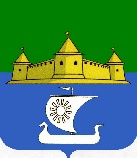 Муниципальное образование«Морозовское городское поселениеВсеволожского муниципального районаЛенинградской области»АДМИНИСТРАЦИЯ                  П О С Т А Н О В Л Е Н И Е14.05.2020	                                   		                                                                                  № 258г.п. им. МорозоваВ соответствии с Федеральным законом от 27.07.2010 № 210 «Об организации предоставления государственных и муниципальных услуг», постановлением Правительства Российской Федерации от 16.05.2011 № 373 «О разработке и утверждении административных регламентов исполнения государственных функций и административных регламентов предоставления государственных услуг», постановлением Правительства Ленинградской области от 05.03.2011 № 42 «Об утверждении Порядка разработки и утверждения административных регламентов исполнения государственных функций (предоставления государственных услуг) в Ленинградской области, в целях приведения Административного регламента в соответствие с действующим законодательством и исключения коррупционных факторов, ПОСТАНОВЛЯЮ:Пункт 2.5. Административного регламента по предоставлению администрацией муниципального образования «Морозовское городское поселение Всеволожского муниципального района Ленинградской области» муниципальной услуги «Выдача разрешений на строительство и реконструкцию объектов капитального строительства», утвержденного Постановлением Администрации от 29.11.2017г. №459 изложить в новой редакции: Срок предоставления Муниципальной услуги - не более пяти рабочих дней со дня поступления в Администрацию заявления застройщика. Опубликовать настоящее Постановление в газете «Ладожские новости» и на официальном сайте муниципального образования: http://www.adminmgp.ru.Настоящее Постановление направить в уполномоченный орган-орган исполнительной власти Ленинградской области, уполномоченный Правительством Ленинградской области на осуществление деятельности организации и ведению регистра муниципальных правовых актов Ленинградской области, для внесения в федеральный регистр муниципальных правовых актов.Постановление вступает в законную силу после официального опубликования.Контроль исполнения Постановления оставляю за собой.                    Глава администрации                        			                                    А.А. СтрекаловскийПриложение №1к Постановлению администрациимуниципального образования«Морозовское городское поселениеВсеволожского муниципального районаЛенинградской области»От 14.05.2020 № 258Административный регламентпредоставления администрацией муниципального образования «Морозовское городское поселение Всеволожского муниципального района Ленинградской области» муниципальной услуги «Выдача разрешений на строительство и реконструкцию объектов капитального строительства»1. Общие положения1.1. Настоящий Административный регламент предоставления администрацией муниципального образования «Морозовское городское поселение Всеволожского муниципального района Ленинградской области» муниципальной услуги по выдаче разрешений на строительство (далее - Административный регламент) определяет порядок организации работы администрацией муниципального образования «Морозовское городское поселение Всеволожского муниципального района Ленинградской области» по выдаче разрешений на строительство, предусматривает оптимизацию (повышение качества) выполняемых административных процедур, устанавливает состав, последовательность и сроки их выполнения, требования к порядку их проведения.1.2. Муниципальная услуга по выдаче разрешения на строительство предоставляется администрацией муниципального образования «Морозовское городское поселение Всеволожского муниципального района Ленинградской области».Структурным подразделением администрации муниципального образования «Морозовское городское поселение Всеволожского муниципального района Ленинградской области», ответственным за предоставление муниципальной услуги, является сектор архитектуры градостроительства и землеустройства.Муниципальная услуга может быть предоставлена при обращении в многофункциональный центр предоставления государственных и муниципальных услуг (далее - МФЦ). Заявители представляют документы в МФЦ путем личной подачи документов.Муниципальная услуга может быть предоставлена в электронном виде через функционал электронной приёмной на портале государственных и муниципальных услуг Ленинградской области (далее ПГУ ЛО).1.3. Место нахождения администрации муниципального образования «Морозовское городское поселение Всеволожского муниципального района Ленинградской области»: Ленинградская область, Всеволожский район, г.п. им. Морозова, ул. Спорта, д. 5.График работы: с понедельника по четверг с 9 до 18 часов, в пятницу - с 9 до 17 часов.Информация о местах нахождения и графике работы, справочных телефонах и адресах электронной почты МФЦ приведена в приложении 8 к настоящему административному регламенту.1.4. Справочный телефон (факс) администрации муниципального образования «Морозовское городское поселение Всеволожского муниципального района Ленинградской области»: (81370)35-209, адрес электронной почты (E-mail): mail@adminmgp.ru.Справочные телефоны и адреса электронной почты (E-mail) МФЦ и его филиалов указаны в приложении 8 к настоящему Административному регламенту.1.5. Адрес портала государственных и муниципальных услуг Ленинградской области в сети Интернет: www.gu.lenobl.ru.Адрес официального сайта администрации муниципального образования «Морозовское городское поселение Всеволожского муниципального района Ленинградской области» в сети Интернет: www.adminmgp.ru.1.6. Информирование о правилах предоставления Муниципальной услуги производится путем опубликования нормативных документов и настоящего Административного регламента в официальных средствах массовой информации, а также путем личного консультирования.Информация по вопросам предоставления Муниципальной услуги, в том числе о ходе ее предоставления может быть получена:а) устно - по адресу, указанному в пункте 1.3 настоящего Административного регламента в приемный день понедельник по предварительной записи (запись осуществляется по справочному телефону, указанному в пункте 1.4 настоящего Административного регламента);б) письменно - путем направления почтового отправления по адресу, указанному в пункте 1.3 настоящего Административного регламента;в) по справочному телефону, указанному в пункте 1.4 настоящего Административного регламента;г) по электронной почте путем направления запроса по адресу электронной почты, указанному в пункте 1.4 настоящего Административного регламента (ответ на запрос, направленный по электронной почте, направляется в виде электронного документа на адрес электронной почты отправителя запроса).1.7. Текстовая информация, указанная в пунктах 1.3 - 1.6 настоящего Административного регламента, размещается на стендах в помещениях администрации муниципального образования «Морозовское городское поселение Всеволожского муниципального района Ленинградской области», в помещениях филиалов МФЦ.Копия Административного регламента размещается на официальном сайте администрации муниципального образования «Морозовское городское поселение Всеволожского муниципального района Ленинградской области» в сети Интернет по адресу: www.adminmgp.ru и на портале государственных и муниципальных услуг Ленинградской области.1.8. Взаимодействовать с администрацией муниципального образования «Морозовское городское поселение Всеволожского муниципального района Ленинградской области» при предоставлении муниципальной услуги имеют право физические и юридические лица - застройщики, осуществляющие (планирующие осуществлять) строительство или реконструкцию объектов капитального строительства: ____.Обращаться в Администрацию от имени застройщика вправе лица, имеющие право представлять его интересы в силу полномочия, основанного на доверенности, указании закона либо акте уполномоченного на то государственного органа или органа местного самоуправления (далее - заявители).2. Стандарт предоставления Муниципальной услуги2.1. Наименование муниципальной услуги - выдача разрешения на строительство (далее - Муниципальная услуга).2.2. Наименование органа местного самоуправления, предоставляющего Муниципальную услугу, - администрация муниципального образования «Морозовское городское поселение Всеволожского муниципального района Ленинградской области» (далее - Администрация).2.3. Результатом предоставления Муниципальной услуги является получение заявителем права осуществлять строительство, реконструкцию объектов капитального строительства.2.4. Предоставление Муниципальной услуги заканчивается следующими юридическими фактами:а) выдача разрешения на строительство;б) продление срока действия разрешения на строительство;в) отмена разрешения на строительство;г) прекращение действия разрешения на строительство;д) внесение изменений в разрешение на строительство.2.5. Срок предоставления Муниципальной услуги - не более пяти рабочих дней со дня поступления в Администрацию заявления застройщика.2.6. Срок выдачи документов, являющихся результатом предоставления Муниципальной услуги, непосредственно заявителю определяется Администрацией в пределах срока предоставления Муниципальной услуги, срок направления документов почтовым отправлением в случае неявки заявителя для личного получения документов - не более трех рабочих дней со дня истечения срока предоставления Муниципальной услуги.2.7. Муниципальная услуга предоставляется на основании:Градостроительного кодекса Российской Федерации ("Российская газета" N 290, 30.12.2004);Земельного кодекса Российской Федерации ("Российская газета" N 211-212, 30.10.2001);Федерального закона "Об автомобильных дорогах и о дорожной деятельности в Российской Федерации и о внесении изменений в отдельные законодательные акты Российской Федерации" ("Российская газета" N 254, 14.11.2007);Федерального закона от 27 июля 2010 года N 210-ФЗ "Об организации предоставления государственных и муниципальных услуг" ("Российская газета" N 168, 30.07.2010);Федерального закона от 19 июля 2011 года N 246-ФЗ "Об искусственных земельных участках, созданных на водных объектах, находящихся в федеральной собственности, и о внесении изменений в отдельные законодательные акты Российской Федерации" ("Российская газета", N 159, 22.07.2011);Федеральный закон от 27.07.2006 № 152-ФЗ «О персональных данных»;постановления Правительства Российской Федерации от 24 ноября 2005 года N 698 "О форме разрешения на строительство и форме разрешения на ввод объекта в эксплуатацию" ("Российская газета" N 275, 07.12.2005);постановления Правительства Российской Федерации от 16 февраля 2008 года N 87 "О составе разделов проектной документации и требованиях к их содержанию" ("Российская газета" N 41, 27.02.2008);приказа Министерства регионального развития Российской Федерации от 19 октября 2006 года N 120 "Об утверждении Инструкции о порядке заполнения формы разрешения на строительство" ("Российская газета" N 257, 16.11.2006);Устава муниципального образования «Морозовское городское поселение Всеволожского муниципального района Ленинградской области»;- Приказа Министерства связи и массовых коммуникаций Российской Федерации от 13.04.2012 г. N 107 "Об утверждении Положения о федеральной государственной информационной системе "Единая система идентификации и аутентификации в инфраструктуре, обеспечивающей информационно-технологическое взаимодействие информационных систем, используемых для предоставления государственных и муниципальных услуг в электронной форме"("Российская газета", N 112, 18.05.2012) ;- Постановления Правительства Ленинградской области от 30.09.2011 N 310 "Об утверждении плана-графика перехода на предоставление государственных и муниципальных услуг в электронной форме органами исполнительной власти Ленинградской области и органами местного самоуправления Ленинградской области, а также учреждениями Ленинградской области и муниципальными учреждениями" ("Вестник Правительства Ленинградской области", N 94, 11.11.2011). - Федерального закона от 6 апреля . N 63-ФЗ "Об электронной подписи" (Собрание законодательства Российской Федерации, 2011, N 15, ст. 2036; N 27, ст. 3880).2.8. Для принятия решения о выдаче разрешения на строительство (за исключением разрешения на строительство объекта индивидуального жилищного строительства) необходимы следующие документы:а) заявление о выдаче разрешения на строительство (далее - заявление) по форме согласно приложению 1 к настоящему Административному регламенту;б) правоустанавливающие документы на земельный участок;в) градостроительный план земельного участка или в случае выдачи разрешения на строительство линейного объекта реквизиты проекта планировки территории и проекта межевания территории;г) материалы, содержащиеся в проектной документации:пояснительная записка;схема планировочной организации земельного участка, выполненная в соответствии с градостроительным планом земельного участка, с обозначением места размещения объекта капитального строительства, подъездов и проходов к нему, границ зон действия публичных сервитутов, объектов археологического наследия;схема планировочной организации земельного участка, подтверждающая расположение линейного объекта в пределах красных линий, утвержденных в составе документации по планировке территории применительно к линейным объектам;схемы, отображающие архитектурные решения;сведения об инженерном оборудовании, сводный план сетей инженерно-технического обеспечения с обозначением мест подключения проектируемого объекта капитального строительства к сетям инженерно-технического обеспечения;проект организации строительства объекта капитального строительства;проект организации работ по сносу или демонтажу объектов капитального строительства, их частей;д) положительное заключение экспертизы проектной документации объекта капитального строительства (применительно к отдельным этапам строительства в случае, предусмотренном частью 12.1 статьи 48 Градостроительного кодекса РФ), если такая проектная документация подлежит экспертизе в соответствии со статьей 49 Градостроительного кодекса РФ, положительное заключение государственной экспертизы проектной документации в случаях, предусмотренных частью 3.4 статьи 49 Градостроительного кодекса РФ, положительное заключение государственной экологической экспертизы проектной документации в случаях, предусмотренных частью 6 данной статьи;е) разрешение на отклонение от предельных параметров разрешенного строительства, реконструкции (в случае если застройщику было предоставлено такое разрешение в соответствии со статьей 40 Градостроительного кодекса Российской Федерации);ж) согласие всех правообладателей объекта капитального строительства в случае реконструкции такого объекта;з) в случае проведения реконструкции государственным (муниципальным) заказчиком, являющимся органом государственной власти (государственным органом), Государственной корпорацией по атомной энергии "Росатом", органом управления государственным внебюджетным фондом или органом местного самоуправления, на объекте капитального строительства государственной (муниципальной) собственности, правообладателем которого является государственное (муниципальное) унитарное предприятие, государственное (муниципальное) бюджетное или автономное учреждение, в отношении которого указанный орган осуществляет соответственно функции и полномочия учредителя или права собственника имущества, - соглашение о проведении такой реконструкции, определяющее в том числе условия и порядок возмещения ущерба, причиненного указанному объекту при осуществлении реконструкции;и) решение общего собрания собственников помещений в многоквартирном доме, принятое в соответствии с жилищным законодательством в случае реконструкции многоквартирного дома, или, если в результате такой реконструкции произойдет уменьшение размера общего имущества в многоквартирном доме, согласие всех собственников помещений в многоквартирном доме;к) копия свидетельства об аккредитации юридического лица, выдавшего положительное заключение негосударственной экспертизы проектной документации, в случае, если представлено заключение негосударственной экспертизы проектной документации.2.8.1. Для принятия решения о выдаче разрешения на строительство объекта индивидуального жилищного строительства необходимые следующие документы:а) заявление;б) правоустанавливающие документы на земельный участок;в) градостроительный план земельного участка;г) схема планировочной организации земельного участка с обозначением места размещения объекта индивидуального жилищного строительства.2.8.2. Для принятия решения о выдаче разрешения на строительство объекта капитального строительства, размещаемого на искусственном земельном участке, создаваемом на водном объекте, одновременно с получением разрешения на проведение работ по созданию искусственного земельного участка необходимы следующие документы:а) заявление;б) материалы, содержащиеся в проектной документации объекта капитального строительства:пояснительная записка;схемы, отображающие архитектурные решения;сведения об инженерном оборудовании, сводный план сетей инженерно-технического обеспечения с обозначением мест подключения объекта капитального строительства к сетям инженерно-технического обеспечения;проект организации строительства;в) положительное заключение экспертизы проектной документации объекта капитального строительства, если такая проектная документация подлежит экспертизе в соответствии со статьей 49 Градостроительного кодекса Российской Федерации, положительное заключение государственной экспертизы проектной документации в случаях, предусмотренных частью 3.4 статьи 49 Градостроительного кодекса Российской Федерации, положительное заключение государственной экологической экспертизы проектной документации в случаях, предусмотренных частью 6 статьи 49 Градостроительного кодекса Российской Федерации;г) предусмотренное частью 3 статьи 11 Федерального закона от 19 июля 2011 года N 246-ФЗ "Об искусственных земельных участках, созданных на водных объектах, находящихся в федеральной собственности, и о внесении изменений в отдельные законодательные акты Российской Федерации" заявление о выдаче разрешения на проведение работ по созданию искусственного земельного участка;д) материалы, содержащиеся в проектной документации искусственного земельного участка:пояснительная записка;проект организации проведения работ по созданию искусственного земельного участка;е) разрешение на создание искусственного земельного участка на водном объекте, находящемся в федеральной собственности, или его части;ж) положительное заключение государственной экспертизы проектной документации искусственного земельного участка, положительное заключение государственной экологической экспертизы этой проектной документации.2.9. Для продления срока действия выданного разрешения на строительство в Администрацию представляются:а) заявление о продлении срока разрешения на строительство по форме согласно приложению 3 к настоящему Административному регламенту;б) два экземпляра выданного разрешения на строительство, срок действия которого необходимо продлить;В случае, если заявление о продлении срока действия разрешения на строительство подается застройщиком, привлекающим на основании договора участия в долевом строительстве, предусматривающего передачу жилого помещения, денежные средства граждан и юридических лиц для долевого строительства многоквартирного дома и (или) иных объектов недвижимости, к такому заявлению должен быть приложен договор поручительства банка за надлежащее исполнение застройщиком обязательств по передаче жилого помещения по договору участия в долевом строительстве или договор страхования гражданской ответственности лица, привлекающего денежные средства для долевого строительства многоквартирного дома и (или) иных объектов недвижимости (застройщика), за неисполнение или ненадлежащее исполнение обязательств по передаче жилого помещения по договору участия в долевом строительстве. (Действие настоящего абзаца распространяется на отношения, связанные с привлечением денежных средств участников долевого строительства для строительства (создания) многоквартирных домов и (или) иных объектов недвижимости, если государственная регистрация первого договора участия в долевом строительстве осуществляется после 1 января 2014 года.).2.9.1. Для продления срока действия выданного разрешения на строительство объекта индивидуального жилищного строительства в Администрацию представляются:а) заявление о продлении срока разрешения на строительство по форме согласно приложению 3 к настоящему Административному регламенту;б) два экземпляра выданного разрешения на строительство, срок действия которого необходимо продлить.2.9.2. Для внесения изменений в выданное разрешение на строительство в Администрацию представляется письменное уведомление о переходе прав на земельный участок, права пользования недрами, об образовании земельного участка с указанием реквизитов:а) правоустанавливающих документов на земельный участок в случае приобретения права на земельный участок, разрешение на строительство, реконструкцию объекта капитального строительства на котором выдано прежнему правообладателю;б) решения об образовании земельного участка в случае образования земельного участка путем объединения земельных участков, в отношении которых или одного из которых выдано разрешение на строительство, либо путем раздела, перераспределения или выдела из земельного участка, в отношении которого выдано разрешение на строительство, если в соответствии с земельным законодательством решение об образовании земельного участка принимает исполнительный орган государственной власти или орган местного самоуправления;в) градостроительного плана земельного участка, на котором планируется осуществить строительство, реконструкцию объекта капитального строительства в случае образования земельного участка путем раздела, перераспределения или выдела из земельного участка, в отношении которого выдано разрешение на строительство;г) решения о предоставлении права пользования недрами и решения о переоформлении лицензии на право пользования недрами в случае передачи права пользования недрами новому пользователю, переоформления на него лицензии на пользование недрами на земельном участке, в отношении которого выдано разрешение на строительство.2.10. Формы предусмотренных настоящим Административным регламентом заявлений могут быть получены заявителями для заполнения в помещении Администрации, а также в электронном виде на портале государственных и муниципальных услуг Ленинградской области и на официальном сайте Администрации в сети Интернет.2.11. Документы (их копии или сведения, содержащиеся в них), указанные в подпунктах "б", "в", "е" пункта 2.8, подпунктах "б", "в"  пункта 2.8.1, подпункте "е" пункта 2.8.2, абзацах втором - пятом подпункта "а" пункта 2.9.2 настоящего Административного регламента, запрашиваются Администрацией в государственных органах, органах местного самоуправления и подведомственных государственным органам или органам местного самоуправления организациях, в распоряжении которых находятся указанные документы, если застройщик не представил указанные документы самостоятельно. Заявитель вправе представить указанные документы и информацию в Администрацию по собственной инициативе.Документы, указанные в подпункте "б" пункта 2.8, подпункте "б" пункта 2.8.1, абзаце втором подпункта "а" пункта 2.9.2 настоящего Административного регламента, направляются в Администрацию застройщиком самостоятельно, если указанные документы (их копии или сведения, содержащиеся в них) отсутствуют в Едином государственном реестре прав на недвижимое имущество и сделок с ним.В ходе предоставления Муниципальной услуги не допускается требовать иные документы, за исключением указанных в пунктах 2.8, 2.8.1, 2.8.2, 2.9, 2.9.1, 2.9.2 настоящего Административного регламента документов.Представляемые в соответствии с пунктами 2.8, 2.8.1, 2.8.2, 2.9, 2.9.1, 2.9.2 настоящего Административного регламента документы по выбору заявителя могут быть представлены в Администрацию заявителем непосредственно, направлены в Администрацию почтовым отправлением, представлены через МФЦ в соответствии с соглашением о взаимодействии, заключенными между Администрацией и МФЦ (с момента вступления в силу соответствующего соглашения о взаимодействии), а также направлены в электронной форме с использованием информационно-технологической и коммуникационной инфраструктуры, в том числе портала государственных и муниципальных услуг Ленинградской области (при наличии технической возможности). Представляемые электронные документы должны быть подписаны электронной подписью в соответствии с требованиями Федерального закона от 27 июля 2010 года N 210-ФЗ "Об организации предоставления государственных и муниципальных услуг, Федерального закона от 6 апреля 2011 года N 63-ФЗ "Об электронной подписи" и постановления Правительства Российской Федерации от 25 июня 2012 года N 634 "О видах электронной подписи, использование которых допускается при обращении за получением государственных и муниципальных услуг.2.12. Приостановление предоставления Муниципальной услуги не допускается.2.13. Отказ в приеме документов, необходимых для предоставления Муниципальной услуги, не допускается.2.13.1. Неполучение (несвоевременное получение) документов, запрошенных в соответствии с абзацем первым пункта 2.11 настоящего Административного регламента, не может являться основанием для отказа в предоставлении Муниципальной услуги.2.14. Основаниями для отказа в выдаче разрешения на строительство являются:а) отсутствие документов, предусмотренных пунктами 2.8, 2.8.1, 2.8.2;б) несоответствие представленных документов требованиям градостроительного плана земельного участка или в случае выдачи разрешения на строительство линейного объекта требованиям проекта планировки территории и проекта межевания территории, а также требованиям, установленным в разрешении на отклонение от предельных параметров разрешенного строительства, реконструкции (в случае выдачи лицу такого разрешения);в) несоответствие представленных документов разрешению на создание искусственного земельного участка в случае строительства объекта капитального строительства на создаваемом искусственном земельном участке.2.15. Администрация отказывает в продлении срока действия разрешения на строительство в случае, если строительство, реконструкция объекта капитального строительства не начаты до истечения срока подачи такого заявления, предусмотренного частью 20 статьи 51 Градостроительного кодекса Российской Федерации.В случае, указанном в абзаце четвертом пункта 2.9 настоящего Административного регламента основанием для отказа в продлении срока действия разрешения на строительство является также отсутствие договора поручительства банка за надлежащее исполнение застройщиком обязательств по передаче жилого помещения по договору участия в долевом строительстве или договора страхования гражданской ответственности лица, привлекающего денежные средства для долевого строительства многоквартирного дома и (или) иных объектов недвижимости (застройщика), за неисполнение или ненадлежащее исполнение обязательств по передаче жилого помещения по договору участия в долевом строительстве. (Действие настоящего абзаца распространяется на отношения, связанные с привлечением денежных средств участников долевого строительства для строительства (создания) многоквартирных домов и (или) иных объектов недвижимости, если государственная регистрация первого договора участия в долевом строительстве осуществляется после 1 января 2014 года.)2.15.1. Основанием для отказа во внесении изменений в разрешение на строительство является:а) отсутствие правоустанавливающего документа на земельный участок в случае, если в Едином государственном реестре прав на недвижимое имущество и сделок с ним не содержатся сведения о правоустанавливающих документах на земельный участок;б) отсутствие в письменном уведомлении о переходе прав на земельный участок, права пользования недрами, об образовании земельного участка сведений о реквизитах документов, указанных в абзацах втором - пятом подпункта "а" пункта 2.9.2 настоящего Административного регламента, или недостоверность этих сведений;в) несоответствие планируемого размещения объекта капитального строительства требованиям градостроительного плана земельного участка в случае образования земельных участков путем раздела, перераспределения земельных участков или выдела из земельных участков, в отношении которых выдано разрешение на строительство.2.16. Плата за предоставление Муниципальной услуги не взимается.2.17. Максимальный срок ожидания в очереди при подаче запроса о предоставлении Муниципальной услуги и при получении результата предоставления Муниципальной услуги составляет 15 минут, как при обращении заявителя в Администрацию, так и при обращении заявителя в МФЦ.2.18. Запросы заявителей о предоставлении Муниципальной услуги регистрируются в день их поступления в Администрацию.2.19. Требования к помещениям, в которых предоставляется муниципальная услуга, к залу ожидания, местам для заполнения запросов о предоставлении муниципальной услуги, информационным стендам с образцами их заполнения и перечнем документов, необходимых для предоставления муниципальной услуги2.19.1. Предоставление муниципальной услуги осуществляется в специально выделенных для этих целей помещениях Администрации и МФЦ при наличии соглашения о взаимодействии.2.19.2. Возле здания (строения), в котором размещено помещение приема и выдачи документов, организовывается стоянка (парковка) для личного автомобильного транспорта заявителей. За пользование стоянкой (парковкой) с заявителей плата не взимается.Наличие на территории прилегающей к зданию не менее 10 процентов мест (но не менее одного места) для парковки специальных автотранспортных мест инвалидов, которые не должны занимать иные автотранспортные средства. Инвалиды пользуются парковками для специальных автотранспортных средств  бесплатно.2.19.3. Вход в здание (строение), в помещение приема и выдачи документов должен обеспечивать свободный доступ заявителей, быть оборудован удобной лестницей с поручнями, широкими проходами, пандусами, позволяющими обеспечить доступ к помещениям инвалидов.Помещения размещаются  преимущественно на нижних, предпочтительно на первых этажах здания с предоставлением доступа в помещения инвалидам.2.19.4. Помещения приема и выдачи документов должны предусматривать места для ожидания, информирования и приема заявителей. В местах для информирования должен быть обеспечен доступ граждан для ознакомления с информацией не только в часы приема заявлений, но и в рабочее время, когда прием заявителей не ведется.При необходимости инвалиду предоставляется помощник, позволяющий обеспечить доступ инвалида, в помещения для оказания муниципальной услуги.Вход в помещение оборудуется специальными кнопками, позволяющими вызвать помощника для оказания помощи инвалиду.2.19.5. Характеристики помещений приема и выдачи документов в части объемно-планировочных и конструктивных решений, освещения, пожарной безопасности, инженерного оборудования должны соответствовать требованиям нормативных документов, действующих на территории Российской Федерации.      2.19.6. Помещения приема и выдачи документов оборудуются стендами (стойками), содержащими информацию о порядке предоставления муниципальных услуг.Наличие визуальной, текстовой и мультимедийной информации, о порядке  предоставления муниципальных услуг, знаков, выполненных рельефно-точечным шрифтом Байля.2.19.7. Помещение приема и выдачи документов может быть оборудовано информационным табло, предоставляющим информацию о порядке предоставления муниципальной услуги (включая трансляцию видеороликов, разъясняющих порядок предоставления муниципальных услуг), а также регулирующим поток «электронной очереди». Информация на табло может выводиться в виде бегущей строки.2.19.8. Информационное табло размещается рядом со входом в помещение таким образом, чтобы обеспечить видимость максимально возможному количеству заинтересованных лиц.2.19.9. Рабочие места специалистов, осуществляющих предоставление муниципальной услуги, оборудуются средствами вычислительной техники и оргтехникой, позволяющими организовать исполнение муниципальной услуги в полном объеме.2.19.10. Места для проведения личного приема заявителей оборудуются столами, стульями, обеспечиваются канцелярскими принадлежностями для написания письменных обращений.2.20. Показатели доступности и качества муниципальной услуги.2.20.1. Показатели доступности муниципальной услуги:- равные права и возможности при получении муниципальной услуги для заявителей;-    обеспечение беспрепятственного доступа инвалидов в помещения, для оказания муниципальной услуги, наличие на территории, прилегающей к зданию, в котором оказывается муниципальная услуга мест для парковки специального автотранспорта инвалидов, получения для инвалидов в доступной форме информации по вопросам предоставления муниципальной услуги, в том числе об оформлении необходимых для получения муниципальной услуги документов, о совершении ими других, необходимых для получения муниципальной услуги действий, сведений о ходе  предоставления муниципальной услуги, наличия возможности получения  инвалидами необходимой помощи работниками организации для преодоления барьеров, мешающих получению муниципальной услуги.- общая информированность о порядке и способах получения муниципальной услуги для заявителей (в сети Интернет, по телефону);- режим работы Администрации обеспечивает возможность подачи Заявителем запроса о предоставлении муниципальной услуги в течение рабочего времени;- полнота и достоверность предоставляемой гражданам информации.2.20.2. Показатели качества муниципальной услуги:- выдача заявителю готового результата в установленный срок (своевременность оказания);- соблюдение требований стандарта предоставления муниципальной услуги;- удовлетворенность заявителей отношением сотрудников (специалистов) в процессе предоставления муниципальной услуги, готовность оказать эффективную помощь при возникновении трудностей;- количество обжалования действий или бездействия сотрудников (специалистов) Администрации.2.20.3. Заявителям предоставляется возможность получения информации о ходе предоставления муниципальной услуги и возможность получения муниципальной услуги в электронной форме с использованием Единого портала государственных и муниципальных услуг или Портала государственных и муниципальных услуг (функций) Ленинградской области при наличии технической возможности и по принципу «одного окна» на базе МФЦ при наличии соглашения о взаимодействии.2.20.4. При получении муниципальной услуги заявитель осуществляет не более 1 взаимодействия с сотрудниками.2.21. Особенности предоставления муниципальной услуги в МФЦ.Предоставление муниципальной услуги посредством МФЦ осуществляется в подразделениях государственного бюджетного учреждения Ленинградской области «Многофункциональный центр предоставления государственных и муниципальных услуг» (далее – ГБУ ЛО «МФЦ») при наличии вступившего в силу соглашения о взаимодействии между ГБУ ЛО «МФЦ» и Администрацией. Предоставление муниципальной услуги в иных МФЦ осуществляется при наличии вступившего в силу соглашения о взаимодействии между ГБУ ЛО «МФЦ» и иным МФЦ. Оборудование мест повышенного удобства с дополнительным местом для собаки поводыря, и устройств для передвижения инвалидов (ходунки, костыли).2.21.1. МФЦ осуществляет:- взаимодействие с территориальными органами федеральных органов исполнительной власти, органами исполнительной власти Ленинградской области, органами местного самоуправления Ленинградской области и организациями, участвующими в предоставлении муниципальных услуг в рамках заключенных соглашений о взаимодействии;- информирование граждан и организаций по вопросам предоставления муниципальных услуг;- прием и выдачу документов, необходимых для предоставления муниципальных услуг либо являющихся результатом предоставления муниципальных услуг;- обработку персональных данных, связанных с предоставлением муниципальных услуг.2.21.2. В случае подачи документов в Администрацию посредством МФЦ специалист МФЦ, осуществляющий прием документов, представленных для получения Муниципальной услуги, выполняет следующие действия:а) определяет предмет обращения;б) проводит проверку полномочий лица, подающего документы;в) проводит проверку правильности заполнения запроса;г) осуществляет сканирование представленных документов, формирует электронное дело, все документы которого связываются единым уникальным идентификационным кодом, позволяющим установить принадлежность документов конкретному заявителю и виду обращения за Муниципальной услугой;д) заверяет электронное дело своей электронной подписью (далее - ЭП);е) направляет копии документов и реестр документов в Администрацию:- в электронном виде (в составе пакетов электронных дел) в день обращения заявителя в МФЦ;- на бумажных носителях (в случае необходимости обязательного предоставления оригиналов документов) - в течение 3 рабочих дней со дня обращения заявителя в МФЦ посредством курьерской связи, с составлением описи передаваемых документов, с указанием даты, количества листов, фамилии, должности и подписанные уполномоченным специалистом МФЦ.По окончании приема документов специалист МФЦ выдает заявителю расписку в приеме документов.2.21.3. При указании заявителем места получения ответа (результата предоставления Муниципальной услуги) посредством МФЦ должностное лицо Администрации, ответственное за выполнение административной процедуры, направляет необходимые документы (справки, письма, решения и другие документы) в МФЦ для их последующей передачи заявителю:- в электронном виде в течение 1 рабочего (рабочих) дня (дней) со дня принятия решения о предоставлении (отказе в предоставлении) заявителю услуги;- на бумажном носителе - в срок не более 3 дней со дня принятия решения о предоставлении (отказе в предоставлении) заявителю услуги.Указанные в настоящем пункте документы направляются в МФЦ не позднее двух рабочих дней до окончания срока предоставления Муниципальной услуги.Специалист МФЦ, ответственный за выдачу документов, полученных от Администрации по результатам рассмотрения представленных заявителем документов, в день их получения от Администрации сообщает заявителю о принятом решении по телефону (с записью даты и времени телефонного звонка), а также о возможности получения документов в МФЦ.2.22. Показателями доступности и качества Муниципальной услуги являются:а) отсутствие заявителей, время ожидания которых в очереди превышает срок, установленный настоящим Административным регламентом;б) отсутствие фактов нарушения установленных настоящим Административным регламентом сроков предоставления Муниципальной услуги, сроков выполнения отдельных административных процедур (административных действий);в) отсутствие решений (действий) Администрации (должностных лиц Администрации), принятых (совершенных) в ходе предоставления Муниципальной услуги, отмененных (признанных недействительными) по результатами обжалования.2.23. Особенности предоставления Муниципальной услуги в МФЦПредоставление муниципальной услуги посредством МФЦ осуществляется в подразделениях государственного бюджетного учреждения Ленинградской области «Многофункциональный центр предоставления государственных и муниципальных услуг» (далее – ГБУ ЛО «МФЦ») при наличии вступившего в силу соглашения о взаимодействии между ГБУ ЛО «МФЦ» и Администрацией. Предоставление муниципальной услуги в иных МФЦ осуществляется при наличии вступившего в силу соглашения о взаимодействии между ГБУ ЛО «МФЦ» и иным МФЦ.2.23.1. МФЦ осуществляет:- взаимодействие с территориальными органами федеральных органов исполнительной власти, органами исполнительной власти Ленинградской области, органами местного самоуправления Ленинградской области и организациями, участвующими в предоставлении муниципальных услуг в рамках заключенных соглашений о взаимодействии;- информирование граждан и организаций по вопросам предоставления муниципальных услуг;- прием и выдачу документов, необходимых для предоставления муниципальных услуг либо являющихся результатом предоставления муниципальных услуг;- обработку персональных данных, связанных с предоставлением муниципальных услуг.2.23.2. В случае подачи документов в Администрацию посредством МФЦ специалист МФЦ, осуществляющий прием документов, представленных для получения Муниципальной услуги, выполняет следующие действия:а) определяет предмет обращения;б) проводит проверку полномочий лица, подающего документы;в) проводит проверку правильности заполнения запроса;г) осуществляет сканирование представленных документов, формирует электронное дело, все документы которого связываются единым уникальным идентификационным кодом, позволяющим установить принадлежность документов конкретному заявителю и виду обращения за Муниципальной услугой;д) заверяет электронное дело своей электронной подписью (далее - ЭП);е) направляет копии документов и реестр документов в Администрацию:- в электронном виде (в составе пакетов электронных дел) в течение 1 рабочего дня со дня обращения заявителя в МФЦ;- на бумажных носителях (в случае необходимости обязательного предоставления оригиналов документов) - в течение 3 рабочих дней со дня обращения заявителя в МФЦ посредством курьерской связи, с составлением описи передаваемых документов, с указанием даты, количества листов, фамилии, должности и подписанные уполномоченным специалистом МФЦ.По окончании приема документов специалист МФЦ выдает заявителю расписку в приеме документов.2.23.3. При указании заявителем места получения ответа (результата предоставления Муниципальной услуги) посредством МФЦ должностное лицо Администрации, ответственное за выполнение административной процедуры, направляет необходимые документы (справки, письма, решения и другие документы) в МФЦ для их последующей передачи заявителю:- в электронном виде в течение 1 рабочего (рабочих) дня (дней) со дня принятия решения о предоставлении (отказе в предоставлении) заявителю услуги;- на бумажном носителе - в срок не более 3 дней со дня принятия решения о предоставлении (отказе в предоставлении) заявителю услуги.Указанные в настоящем пункте документы направляются в МФЦ не позднее двух рабочих дней до окончания срока предоставления Муниципальной услуги.Специалист МФЦ, ответственный за выдачу документов, полученных от Администрации по результатам рассмотрения представленных заявителем документов, в день их получения от Администрации сообщает заявителю о принятом решении по телефону (с записью даты и времени телефонного звонка), а также о возможности получения документов в МФЦ.2.24 Особенности предоставления муниципальной услуги в электронном виде.Деятельность ПГУ ЛО  по организации предоставления муниципальной услуги осуществляется в соответствии с Федеральным законом  от 27.07.2010 № 210-ФЗ «Об организации предоставления государственных и муниципальных услуг».2.24.1. Для получения муниципальной услуги через ПГУ ЛО заявителю необходимо предварительно пройти процесс регистрации в Единой системе идентификации и аутентификации (далее – ЕСИА). 2.24.2. Муниципальная услуга может быть получена через ПГУ ЛО следующими способами: с обязательной личной явкой на прием в Администрацию;без личной явки на прием в Администрацию. 2.24.3.  Для получения муниципальной услуги без личной явки на приём в Администрацию заявителю необходимо предварительно оформить квалифицированную ЭП для заверения заявления и документов, поданных в электронном виде на ПГУ ЛО. 2.24.4. Для подачи заявления через ПГУ ЛО заявитель должен выполнить следующие действия:пройти идентификацию и аутентификацию в ЕСИА;в личном кабинете на ПГУ ЛО  заполнить в электронном виде заявление на оказание услуги;приложить к заявлению отсканированные образы документов, необходимых для получения услуги;в случае, если заявитель выбрал способ оказания услуги без личной явки на прием в Администрацию - заверить заявление и прилагаемые к нему отсканированные документы (далее- пакет электронных документов) полученной ранее квалифицированной ЭП;в случае, если заявитель выбрал способ оказания услуги с личной явкой на прием в Администрацию - заверение пакета электронных документов квалифицированной ЭП не требуется;направить пакет электронных документов в Администрацию посредством функционала ПГУ ЛО. 2.24.5 В результате направления пакета электронных документов посредством ПГУ ЛО в соответствии с требованиями пункта 2.11 автоматизированной информационной системой межведомственного электронного взаимодействия Ленинградской области (далее  - АИС «Межвед ЛО») производится автоматическая регистрация поступившего пакета электронных документов и присвоение пакету уникального номера дела. Номер дела доступен заявителю в личном кабинете ПГУ ЛО. 2.24.6 При предоставлении муниципальной услуги через ПГУ ЛО, в случае если заявитель подписывает заявление квалифицированной ЭП, должностное лицо Администрации выполняет следующие действия: формирует пакет документов, поступивший через ПГУ ЛО, и передает должностному лицу Администрации наделенному в соответствии с должностным регламентом функциями по выполнению административной процедуры по приему заявлений и проверке документов, представленных для рассмотрения;после рассмотрения документов и утверждения решения о предоставлении муниципальной услуги (отказе в предоставлении) заполняет предусмотренные в АИС «Межвед ЛО» формы о принятом решении и переводит дело в архив АИС "Межвед ЛО";уведомляет заявителя о принятом решении с помощью указанных в заявлении средств связи, затем направляет документ почтой либо выдает его при личном обращении заявителя.2.24.7 При предоставлении муниципальной услуги через ПГУ ЛО, в случае если заявитель не подписывает заявление квалифицированной ЭП, должностное лицо Администрации выполняет следующие действия:формирует пакет документов, поступивший через ПГУ ЛО и передает должностному лицу Администрации наделенному в соответствии с должностным регламентом функциями по выполнению административной процедуры по приему заявлений и проверке документов, представленных для рассмотрения;формирует через АИС «Межвед ЛО» приглашение на прием, которое должно содержать следующую информацию: адрес Администрации в которую необходимо обратиться заявителю, дату и время приема, номер очереди, идентификационный номер приглашения и перечень документов, которые необходимо представить на приеме. В АИС «Межвед ЛО» дело переводит в статус «Заявитель приглашен на прием». В случае неявки заявителя на прием в назначенное время заявление и документы хранятся в АИС «Межвед ЛО» в течение 30 календарных дней, затем должностное лицо Администрации, наделенное в соответствии с должностным регламентом функциями по приему заявлений и документов через ПГУ ЛО переводит документы в архив АИС «Межвед ЛО».В случае, если заявитель явился на прием  в указанное время, он обслуживается строго в это время. В случае, если заявитель явился позже, он обслуживается в порядке живой очереди. В любом из случаев должностное лицо Администрации ведущее прием, отмечает факт явки заявителя в АИС "Межвед ЛО", дело переводит в статус "Прием заявителя окончен".После рассмотрения документов и утверждения решения о предоставлении муниципальной услуги (отказе в предоставлении) заполняет предусмотренные в АИС «Межвед ЛО» формы о принятом решении и переводит дело в архив АИС "Межвед ЛО";Должностное лицо Администрации уведомляет заявителя о принятом решении с помощью указанных в заявлении средств связи, затем направляет документ почтой либо выдает его при личном обращении заявителя.2.24.8 В случае поступления всех документов, указанных в пункте 2.8., или 2.9. настоящего административного регламента, и отвечающих требованиям, указанным в пункте 2.11. настоящего административного регламента, в форме электронных документов (электронных образов документов), удостоверенных квалифицированной ЭП, днем обращения за предоставлением муниципальной услуги считается дата регистрации приема документов на ПГУ ЛО. В случае, если направленные заявителем (уполномоченным лицом)  электронное заявление и документы не заверены квалифицированной ЭП, днем обращения за предоставлением муниципальной услуги считается дата личной явки заявителя в Администрацию с предоставлением документов, указанных в пункте 2.8., или 2.9. настоящего административного регламента, и отвечающих требованиям, указанным в пунктах 2.11. настоящего административного регламента.3. Состав, последовательность и сроки выполнения административных
процедур, требования к порядку их выполнения3.1. Предоставление Муниципальной услуги включает в себя следующие административные процедуры (действия):а) прием и регистрация заявления о выдаче разрешения на строительство;б) проверка наличия документов, необходимых для принятия решения о выдаче разрешения на строительство;в) принятие решения о выдаче разрешения на строительство;г) прием и регистрация заявления о продлении срока действия разрешения на строительство;д) рассмотрение документов, представленных для продления срока действия разрешения на строительство;е) отмена разрешения на строительство;ж) прием и регистрация письменного уведомления о переходе прав на земельный участок, права пользования недрами, об образовании земельного участка;з) принятие решения о внесении изменений в разрешение на строительство;и) прекращение действия разрешения на строительство.3.2. Основанием для начала административной процедуры "Прием и регистрация заявления о выдаче разрешения на строительство" является поступление в Администрацию непосредственно от заявителя или через МФЦ или через ПГУ ЛО заявления о выдаче разрешения на строительство.Лицом, ответственным за выполнение административной процедуры, является уполномоченное должностное лицо секретарь-референт (далее - делопроизводитель).Делопроизводитель принимает представленные (направленные) заявителем документы по описи и в тот же день регистрирует их в соответствии с правилами делопроизводства, установленными в Администрации.В день регистрации поступивших документов делопроизводитель передает их главе Администрации.Глава Администрации не позднее следующего рабочего дня после регистрации документов определяет должностное лицо Администрации, уполномоченное рассмотреть поступившие документы, и дает поручение об их рассмотрении. Поручение о рассмотрении документов оформляется путем проставления на заявлении резолюции о рассмотрении документов с указанием фамилии должностного лица, которому дано поручение.В тот же день делопроизводитель в соответствии с поручением главы Администрации передает поступившее заявление с прилагаемыми к нему документами для рассмотрения должностному лицу Администрации, указанному в поручении.Результатом выполнения административной процедуры является передача заявления и прилагаемых к нему документов должностному лицу, уполномоченному на их рассмотрение.Результат выполнения административного действия фиксируется делопроизводителем в порядке, установленном муниципальными правовыми актами по вопросам делопроизводства.3.3. Основанием для начала административной процедуры "Проверка наличия документов, необходимых для принятия решения о выдаче разрешения на строительство" является получение поступившего заявления и прилагаемых к нему документов должностным лицом, уполномоченным на их рассмотрение.Лицом, ответственным за выполнение административной процедуры, является уполномоченное должностное лицо начальник сектора архитектуры, градостроительства и землеустройства (далее - специалист).Проверка наличия документов, представленных для получения разрешения на строительство, осуществляется в течение семи рабочих дней со дня регистрации заявления.В ходе выполнения административного действия проверяется наличие документов, указанных в пунктах 2.8, 2.8.1, 2.8.2 настоящего Административного регламента, направляются межведомственные запросы в государственные органы, органы местного самоуправления, подведомственные им организации в соответствии с абзацем первым пункта 2.11 настоящего Административного регламента о предоставлении находящихся в распоряжении этих органов и организаций документов (их копий или содержащихся в них сведений).Результатом выполнения административной процедуры является начало выполнения административной процедуры "Принятие решения о выдаче разрешения на строительство.3.4. Основанием для начала административной процедуры "Принятие решения о выдаче разрешения на строительство" является истечение установленного абзацем третьим пункта 3.3 настоящего Административного регламента срока проверки наличия документов, необходимых для получения разрешения на строительство.Лицом, ответственным за выполнение административной процедуры, является специалист.Принятие решения о выдаче разрешения на строительство осуществляется не позднее десяти рабочих дней со дня регистрации заявления.В ходе выполнения административного действия проводится проверка соответствия проектной документации требованиям градостроительного плана земельного участка либо в случае выдачи разрешения на строительство линейного объекта - требованиям проекта планировки территории и проекта межевания территории, а также красным линиям. В случае выдачи лицу разрешения на отклонение от предельных параметров разрешенного строительства, реконструкции проводится проверка проектной документации на соответствие требованиям, установленным в разрешении на отклонение от предельных параметров разрешенного строительства, реконструкции. В случае строительства объекта капитального строительства на создаваемом искусственном земельном участке проводится проверка соответствия проектной документации разрешению на создание искусственного земельного участка.Результатами выполнения административной процедуры являются:принятие решения об отказе в выдаче разрешения на строительство;выдача разрешения на строительство.Критерием принятия решения об отказе в выдаче разрешения на строительство является отсутствие документов, предусмотренных пунктами 2.8, 2.8.1, 2.8.2 настоящего Административного регламента, или несоответствие представленных документов требованиям градостроительного плана земельного участка или в случае выдачи разрешения на строительство линейного объекта - требованиям проекта планировки территории и проекта межевания территории, а также требованиям, установленным в разрешении на отклонение от предельных параметров разрешенного строительства, реконструкции (в случае выдачи лицу такого разрешения). Критерием принятия решения об отказе в выдаче разрешения на строительство объекта капитального строительства на создаваемом искусственном земельном участке является несоответствие проектной документации разрешению на создание искусственного земельного участка.При выявлении оснований для отказа в выдаче разрешения на строительство, предусмотренных пунктом 2.14 настоящего Административного регламента, специалист готовит проект решения об отказе в выдаче разрешения на строительство по форме согласно приложению 2 к настоящему Административному регламенту с указанием причин отказа.При отсутствии оснований для отказа в выдаче разрешения на строительство, предусмотренных пунктом 2.14 настоящего Административного регламента, специалист готовит проект разрешения на строительство по форме, установленной постановлением Правительства Российской Федерации от 24 ноября 2005 года N 698 "О форме разрешения на строительство и форме разрешения на ввод объекта в эксплуатацию". Форма разрешения на строительство заполняется в порядке, установленном Инструкцией о порядке заполнения формы разрешения на строительство, утвержденной приказом Министерства регионального развития Российской Федерации от 19 октября 2006 года N 120.Проект разрешения на строительство (решения об отказе в выдаче разрешения на строительство) вместе с заявлением и полученными в ходе предоставления Муниципальной услуги документами представляется специалистом для подписания главе Администрации не позднее чем за два рабочих дня до истечения срока предоставления Муниципальной услуги, указанного в пункте 2.5 настоящего Административного регламента.Глава Администрации не позднее срока предоставления Муниципальной услуги, указанного в пункте 2.5 настоящего Административного регламента, подписывает разрешение на строительство (решение об отказе в выдаче разрешения на строительство).В случае подачи заявления через ПГУ ЛО заявителя уведомляют через функционал личного кабинета либо способом, указанным в заявлении о необходимости получить результат услуги.Подписанное разрешение на строительство (решение об отказе в выдаче разрешения на строительство) вручается специалистом Администрации или специалистом филиала МФЦ (в случае подачи заявления через МФЦ) заявителю под роспись не позднее срока предоставления Муниципальной услуги, указанного в пункте 2.5 настоящего Административного регламента. Полученные в ходе предоставления Муниципальной услуги документы остаются на хранении в Администрации. О принятом решении, возможности личного получения документов, дате и времени их получения специалист сообщает заявителю по телефону или адресу электронной почты, указанным в заявлении. Сведения о вручении решения об отказе в выдаче разрешения на строительство передаются специалистом делопроизводителю в день его получения заявителем.В случае неявки заявителя в Администрацию для личного получения документов в течение трех рабочих дней со дня подписания разрешения на строительство (решения об отказе в выдаче разрешения на строительство) указанные документы передаются специалистом делопроизводителю, который направляет их заказным почтовым отправлением с уведомлением о вручении по адресу, указанному в заявлении. Вручение (направление) документов заявителю фиксируется делопроизводителем в порядке, установленном муниципальными правовыми актами по вопросам делопроизводства, не позднее следующего рабочего дня после их вручения (направления) заявителю.Сведения о выданном разрешении на строительство в день его подписания вносятся специалистом в журнал регистрации разрешений на строительство, который ведется по форме согласно приложению 5 к настоящему Административному регламенту, и в электронную базу выданных разрешений на строительство. Номер выданному разрешению на строительство присваивается одновременно с его регистрацией в журнале регистрации разрешений на строительство.Разрешение на строительство оформляется в количестве трех экземпляров. Два экземпляра выдаются заявителю, один экземпляр хранится в Администрации.В течение пяти рабочих дней со дня подписания разрешения на строительство информация о выданном разрешении на строительство размещается делопроизводителем на официальном сайте Администрации в сети Интернет.В случае если при рассмотрении документов будет установлено, что лицо, обратившееся за предоставлением Муниципальной услуги, не относится к получателям Муниципальной услуги, указанным в пункте 1.8 настоящего Административного регламента, специалист готовит проект соответствующего письменного разъяснения этому лицу и представляет его для подписания главе Администрации. Данное разъяснение готовится, подписывается, вручается (направляется) заявителю и регистрируется в сроки и в порядке, установленные настоящим пунктом для подготовки, подписания, направления разрешения на строительство (решения об отказе в выдаче разрешения на строительство).3.5. Основанием для начала административной процедуры "Прием и регистрация заявления о продлении срока действия разрешения на строительство" является поступление в Администрацию непосредственно от заявителя или через МФЦ указанных в пункте 2.9, 2.9.1 настоящего Административного регламента заявления о продлении срока действия разрешения на строительство и прилагаемых к нему документов.Лицом, ответственным за выполнение административной процедуры, является делопроизводитель.Прием и регистрация заявления о продлении срока действия разрешения на строительство осуществляются в сроки и в порядке, установленные пунктом 3.2 настоящего Административного регламента для приема и регистрации заявления о выдаче разрешения на строительство.3.6. Основанием для начала административной процедуры "Рассмотрение документов, представленных для продления срока действия разрешения на строительство" является получение поступившего заявления и прилагаемых к нему документов должностным лицом, уполномоченным на их рассмотрение.Лицом, ответственным за выполнение административной процедуры, является специалист.Рассмотрение документов, представленных для продления срока действия разрешения на строительство, осуществляется специалистом в течение десяти рабочих дней со дня регистрации заявления.В ходе выполнения административного действия проводится проверка представленных документов и установление факта начала строительства, реконструкции объекта капитального строительства и даты начала строительства, а также установление факта привлечения застройщиком денежных средств граждан и юридических лиц для долевого строительства многоквартирного дома и (или) иного объекта недвижимости на основании договора долевого участия в строительстве, предусматривающего передачу жилого помещения.Результатами выполнения административной процедуры являются:принятие решения об отказе в продлении срока действия разрешения на строительство;продление срока действия разрешения на строительство.Критерием принятия решения об отказе в продлении срока действия разрешения на строительство является невыполнение застройщиком требования статьи 51 Градостроительного кодекса Российской Федерации о необходимости начала строительства, реконструкции объекта капитального строительства не позднее чем за 60 дней до истечения срока действия разрешения на строительство.В случае, указанном в абзаце четвертом пункта 2.9 настоящего Административного регламента критерием принятия решения об отказе в продлении срока действия разрешения на строительство является также отсутствие договора поручительства банка за надлежащее исполнение застройщиком обязательств по передаче жилого помещения по договору участия в долевом строительстве или договора страхования гражданской ответственности лица, привлекающего денежные средства для долевого строительства многоквартирного дома и (или) иных объектов недвижимости (застройщика), за неисполнение или ненадлежащее исполнение обязательств по передаче жилого помещения по договору участия в долевом строительстве.При выявлении оснований для отказа в продлении срока действия разрешения на строительство, указанных в пункте 2.15 настоящего Административного регламента, специалист готовит проект решения об отказе в продлении срока действия разрешения на строительство по форме согласно приложению 4 к настоящему Административному регламенту с указанием причин отказа.Проект решения об отказе в продлении срока действия разрешения на строительство вместе с заявлением и прилагаемыми к нему документами представляется специалистом для подписания главе Администрации в срок, указанный в абзаце 3 настоящего пункта.Глава Администрации не позднее следующего рабочего дня после представления ему проекта подписывает решение об отказе в продлении срока действия разрешения на строительство.В случае подачи заявления через ПГУ ЛО заявителя уведомляют через функционал личного кабинета либо способом, указанным в заявлении о необходимости получить результат услуги.Подписанное решение об отказе в продлении срока действия разрешения на строительство вручается специалистом Администрации или специалистом филиала МФЦ (в случае подачи заявления через МФЦ) заявителю под роспись. Одновременно заявителю возвращаются оригиналы прилагавшихся к заявлению документов. О принятом решении, возможности личного получения документов, дате и времени их получения специалист сообщает заявителю по телефону или адресу электронной почты, указанным в заявлении, не позднее следующего рабочего дня после принятия решения. Сведения о вручении решения об отказе в продлении срока действия разрешения на строительство передаются специалистом делопроизводителю в день его получения заявителем.В случае неявки в Администрацию для личного получения документов в течение трех рабочих дней со дня принятия решения об отказе в продлении срока действия разрешения на строительство указанные документы передаются специалистом делопроизводителю, который направляет их заказным почтовым отправлением по адресу, указанному в заявлении.Принятие решения об отказе в продлении срока действия разрешения на строительство фиксируется делопроизводителем в порядке, установленном муниципальными правовыми актами по вопросам делопроизводства, не позднее следующего рабочего дня после получения вручения (направления) заявителю указанного решения.При отсутствии оснований для отказа в продлении срока действия разрешения на строительство, указанных в пункте 2.15 настоящего Административного регламента, специалист в срок, указанный в абзаце 3 настоящего пункта, представляет полученные документы главе Администрации для продления срока действия разрешения на строительство.Продление срока действия разрешения на строительство осуществляется путем заполнения строки "Действие настоящего разрешения продлено" формы разрешения на строительство с указанием должности, фамилии, инициалов лица, продлившего срок действия разрешения на строительство, даты, до которой продлен срок его действия, даты принятия решения о продлении этого срока. Указанные сведения вносятся в экземпляры разрешений на строительство, представленные заявителем, а также в экземпляр разрешения на строительство, хранящийся в Администрации.Два экземпляра продленного разрешения на строительство вручаются специалистом заявителю под роспись. О принятом решении, возможности личного получения документов, дате и времени их получения специалист сообщает заявителю по телефону или адресу электронной почты, указанным в заявлении о продлении срока действия разрешения на строительство. Сведения о вручении продленного разрешения на строительство передаются специалистом делопроизводителю в день его получения заявителем.В случае неявки заявителя в Администрацию для личного получения документов в течение трех рабочих дней со дня продления срока действия разрешения на строительство представленные заявителем экземпляры разрешения на строительство, срок действия которого продлен, передаются специалистом делопроизводителю, который направляет их заказным почтовым отправлением с уведомлением о вручении по адресу, указанному в заявлении о продлении срока действия разрешения на строительство.Сведения о продлении срока действия разрешения на строительство вносятся специалистом в журнал регистрации разрешений на строительство и в электронную базу выданных разрешений на строительство в день принятия решения о продлении срока действия разрешения на строительство. В тот же срок информация о продлении срока действия разрешения на строительство передается делопроизводителю. В течение пяти рабочих дней со дня принятия решения информация о продлении срока действия разрешения на строительство размещается делопроизводителем на официальном сайте Администрации в сети Интернет.3.7. Основанием для начала административной процедуры "Отмена разрешения на строительство" является установление Администрацией после выдачи разрешения на строительство одного из обстоятельств, являющихся в соответствии с пунктом 2.14 настоящего Административного регламента основанием для отказа в выдаче разрешения на строительство.Сведения об обстоятельствах, являющихся основанием для начала административной процедуры, могут содержаться в документах, полученных Администрацией из органов государственной власти, органов местного самоуправления, от граждан и юридических лиц, а также в документах, полученных (составленных) должностными лицами Администрации при исполнении служебных обязанностей по осуществлению иных полномочий Администрации.Лицом, ответственным за выполнение административной процедуры, является специалист.Прием, регистрация и рассмотрение документов, содержащих сведения об обстоятельствах, указанных в абзаце 1 настоящего пункта, осуществляется в порядке и в сроки, установленные муниципальными правовыми актами по вопросам делопроизводства.В ходе выполнения административного действия проводится рассмотрение полученных документов и проверка содержащихся в них сведений.Результатами выполнения административной процедуры являются:отмена разрешения на строительство;решение об отказе в отмене разрешения на строительство.Критериями принятия решения об отмене разрешения на строительство являются:недействительность представленных заявителем в Администрацию для получения разрешения на строительство документов либо наличие в них недостоверных сведений;несоответствие представленных заявителем для получения разрешения на строительство документов требованиям градостроительного плана земельного участка, а также требованиям, установленным в разрешении на отклонение от предельных параметров разрешенного строительства, реконструкции (в случае выдачи лицу такого разрешения), либо несоответствие представленных документов разрешению на создание искусственного земельного участка в случае строительства объекта капитального строительства на создаваемом искусственном земельном участке.Решение об отмене разрешения на строительство может быть принято до государственной регистрации права собственности застройщика на объект капитального строительства.Решение об отмене разрешения на строительство оформляется постановлением главы Администрации.Сведения об отмене разрешения на строительство вносятся специалистом в журнал регистрации разрешений на строительство и в электронную базу выданных разрешений на строительство в день принятия решения об отмене разрешения на строительство.Копия решения об отмене разрешения на строительство в течение трех рабочих дней со дня его принятия вручается специалистом застройщику, которому было выдано отмененное разрешение на строительство. О принятом решении, возможности личного получения копии постановления, дате и времени его получения специалист не позднее следующего рабочего дня после принятия указанного решения сообщает застройщику по телефону или адресу электронной почты, указанным в заявлении. Сведения о вручении решения об отмене разрешения на строительство передаются специалистом делопроизводителю в день его получения застройщиком.В случае неявки заявителя в Администрацию для личного получения документов в течение трех рабочих дней со дня принятия решения об отмене разрешения на строительство копия такого решения передается специалистом делопроизводителю, который направляет его заказным почтовым отправлением с уведомлением о вручении по адресу, указанному в заявлении.Принятие решения об отмене разрешения на строительство фиксируется делопроизводителем в порядке, установленном муниципальными правовыми актами по вопросам делопроизводства, не позднее следующего рабочего дня после получения вручения (направления) застройщику копии указанного решения.В течение пяти рабочих дней со дня принятия решения информация об отмене разрешения на строительство размещается делопроизводителем на официальном сайте Администрации в сети Интернет.При отсутствии оснований для отмены разрешения на строительство Администрация направляет в адрес органа (лица) сообщившего сведения, послужившие основанием для начала административной процедуры, письменное сообщение о результатах рассмотрения представленных документов с обоснованием принятого решения. Проект такого сообщения готовится и представляется для подписания главе Администрации специалистом, а после подписания передается делопроизводителю для направления адресату почтовым отправлением.Принятие решения об отказе в отмене разрешения на строительство фиксируется делопроизводителем в порядке, установленном муниципальными правовыми актами по вопросам делопроизводства, не позднее следующего рабочего дня после получения вручения (направления) застройщику копии указанного решения.3.8. Основанием для начала административной процедуры "Прием и регистрация письменного уведомления о переходе прав на земельный участок, права пользования недрами, об образовании земельного участка" является поступление в Администрацию непосредственно от заявителя или через МФЦ письменного уведомления, предусмотренного пунктом 2.9.2 настоящего Административного регламента (далее - письменное уведомление).Лицом, ответственным за выполнение административной процедуры, является делопроизводитель.Результатом выполнения административной процедуры является передача письменного уведомления и прилагаемых к нему документов должностному лицу, уполномоченному на их рассмотрение.Прием и регистрация письменного уведомления и представленных вместе с ним документов, а также фиксация результата выполнения административного действия осуществляются в порядке и в сроки, установленные пунктом 3.2 настоящего Административного регламента.3.9. Основанием для начала административной процедуры "Принятие решения о внесении изменений в разрешение на строительство" является получение поступившего письменного уведомления должностным лицом, уполномоченным на его рассмотрение.Лицом, ответственным за выполнение административной процедуры, является специалист.Принятие решения о внесении изменений в разрешение на строительство осуществляется в течение десяти рабочих дней со дня регистрации письменного уведомления.В ходе выполнения административного действия проверяется наличие документов, указанных в пункте 2.9.2 настоящего Административного регламента, соответствие планируемого размещения объекта капитального строительства требованиям градостроительного плана земельного участка в случае образования земельных участков путем раздела, перераспределения земельных участков или выдела из земельных участков, в отношении которых выдано разрешение на строительство.Результатами выполнения административной процедуры являются:принятие решения об отказе во внесении изменений в разрешение на строительство;принятие решения о внесении изменений в разрешение на строительство.Критерием принятия решения об отказе во внесении изменений в разрешение на строительство является:отсутствие правоустанавливающего документа на земельный участок в случае, если в Едином государственном реестре прав на недвижимое имущество и сделок с ним не содержатся сведения о правоустанавливающих документах на земельный участок;отсутствие в письменном уведомлении о переходе прав на земельный участок, права пользования недрами, об образовании земельного участка сведений о реквизитах документов, указанных в абзацах втором-пятом подпункта "а" пункта 2.9.2 настоящего Административного регламента, или недостоверность этих сведений;несоответствие планируемого размещения объекта капитального строительства требованиям градостроительного плана земельного участка в случае образования земельных участков путем раздела, перераспределения земельных участков или выдела из земельных участков, в отношении которых выдано разрешение на строительство.При наличии оснований для отказа во внесении изменений в разрешение на строительство, предусмотренных пунктом 2.15.1 настоящего Административного регламента, специалист готовит проект решения об отказе во внесении изменений в разрешение на строительство по форме согласно приложению 7 к настоящему Административному регламенту с указанием причин отказа.При отсутствии оснований для отказа во внесении изменений в разрешение на строительство, предусмотренных пунктом 2.15.1 настоящего Административного регламента, специалист готовит проект решения о внесении изменений в разрешение на строительство по форме согласно приложению 9 к настоящему Административному регламенту.Проект решения о внесении изменений в разрешение на строительство (об отказе во внесении изменений в разрешение на строительство) вместе с письменным уведомлением и прилагаемыми к нему копиями документов представляется специалистом для подписания главе Администрации не позднее, чем за два рабочих дня до истечения срока, указанного в абзаце третьем настоящего пункта.Глава Администрации не позднее десяти рабочих дней со дня регистрации письменного уведомления подписывает решение о внесении изменений в разрешение на строительство (об отказе во внесении изменений в разрешение на строительство).В случае подачи заявления через ПГУ ЛО заявителя уведомляют через функционал личного кабинета либо способом, указанным в заявлении о необходимости получить результат услуги.Подписанное решение о внесении изменений в разрешение на строительство (об отказе во внесении изменений в разрешение на строительство) вручается специалистом Администрации или специалистом филиала МФЦ (в случае подачи заявления через МФЦ) заявителю под роспись. О принятом решении, возможности личного получения документов, дате и времени их получения специалист сообщает заявителю по телефону или адресу электронной почты, указанным в заявлении, не позднее следующего рабочего дня после принятия решения. Сведения о вручении решения об отказе во внесении изменений в разрешение на строительство передаются специалистом делопроизводителю в день его получения заявителем.В случае неявки заявителя в Администрацию для личного получения документов в течение трех рабочих дней со дня принятия решения о внесении изменений в разрешение на строительств (принятия решения об отказе во внесении изменений в разрешение на строительство) данное решение передается специалистом делопроизводителю, который направляет его заказным почтовым отправлением с уведомлением о вручении по адресу, указанному в письменном уведомлении.Внесение изменений в разрешение на строительство (принятие решения об отказе во внесении изменений в разрешение на строительство) фиксируется делопроизводителем в порядке, установленном муниципальными правовыми актами по вопросам делопроизводства, не позднее следующего рабочего дня после вручения (направления) заявителю указанного решения.В течение пяти рабочих дней со дня внесения изменений в разрешение на строительство о таком решении уведомляются:орган, осуществляющий государственную регистрацию прав на недвижимое имущество и сделок с ним, по месту нахождения земельного участка, в разрешение на строительство на котором внесено изменение;федеральный орган исполнительной власти, осуществляющий государственный строительный надзор при строительстве, реконструкции объекта капитального строительства, в разрешение на строительство которого внесено изменение (применительно к объектам капитального строительства, указанных в частях 3 и 3.1 статьи 54 Градостроительного кодекса Российской Федерации).3.10. Основанием для начала административной процедуры "Прекращение действия разрешения на строительство" является поступление в Администрацию уведомления исполнительного органа государственной власти или органа местного самоуправления о прекращении прав застройщика на земельный участок или прав на пользование недрами.Лицом, ответственным за выполнение административной процедуры, является специалист.Решение о прекращении действия разрешения на строительство принимается в срок не более чем десять рабочих дней со дня поступления в Администрацию документов, указанных в абзаце первом настоящего пункта, или тридцать рабочих дней со дня прекращения прав на земельный участок или права пользования недрами.В ходе выполнения административной процедуры осуществляется рассмотрение поступивших документов и принимается решение о прекращении действия выданного Администрацией разрешения на строительство.Результатом выполнения административной процедуры является принятие решения о прекращении действия разрешения на строительство.Критерием принятия решения о прекращении действия разрешения на строительство является наличие одного из следующих обстоятельств:принудительное прекращение права собственности и иных прав застройщика на земельный участок, в том числе изъятие земельного участка для государственных или муниципальных нужд;отказ застройщика от права собственности и иных прав на земельные участки;расторжение договора аренды и иных договоров, на основании которых у застройщика возникли права на земельный участок;прекращение права пользования недрами, если разрешение на строительство выдано на строительство, реконструкцию объекта капитального строительства на земельном участке, предоставленном пользователю недр и необходимом для ведения работ, связанных с пользованием недрами.При наличии оснований для прекращения действия разрешения на строительство, предусмотренных абзацами седьмым-десятым настоящего пункта, специалист готовит проект решения о прекращении действия разрешения на строительство по форме согласно приложению 10 к настоящему Административному регламенту с указанием причин отказа.Проект решения о прекращении действия разрешения на строительство вместе с поступившим в Администрацию уведомлением исполнительного органа государственной власти или органа местного самоуправления о прекращении прав застройщика на земельный участок или прав на пользование недрами представляется специалистом для подписания главе Администрации не позднее, чем за два рабочих дня до истечения срока, указанного в абзаце третьем настоящего пункта.Глава Администрации не позднее срока, указанного в абзаце третьем настоящего пункта, подписывает решение о прекращении действия разрешения на строительство.В случае подачи заявления через ПГУ ЛО заявителя уведомляют через функционал личного кабинета либо способом, указанным в заявлении о принятом решении.Подписанное решение о прекращении действия разрешения на строительство в течение пяти рабочих дней направляется застройщику заказным почтовым отправлением с уведомлением о вручении.Принятие решения о прекращении действия разрешения на строительство фиксируется делопроизводителем в порядке, установленном муниципальными правовыми актами по вопросам делопроизводства, не позднее следующего рабочего дня после направления застройщику указанного решения.В течение пяти рабочих дней со дня принятия решения о прекращении действия разрешения на строительство о таком решении уведомляются:орган, осуществляющий государственную регистрацию прав на недвижимое имущество и сделок с ним, по месту нахождения земельного участка, действие разрешения на строительство на котором прекращено;федеральный орган исполнительной власти, осуществляющий государственный строительный надзор при строительстве, реконструкции объекта капитального строительства, действие разрешения на строительство которого прекращено (применительно к объектам капитального строительства, указанных в частях 3 и 3.1 статьи 54 Градостроительного кодекса Российской Федерации).";3.11. Запрещается требовать документы, не предусмотренные пунктами 2.8, 2.8.1, 2.8.2, 2.9, 2.9.1, 2.9.2 настоящего Административного регламента.4. Формы контроля за предоставлением Муниципальной услуги4.1. Текущий контроль за соблюдением и исполнением положений настоящего Административного регламента и иных нормативных правовых актов, регламентирующих порядок выдачи разрешений на строительство, а также за принятием решений должностными лицами Администрации осуществляется главой Администрации.Текущий контроль осуществляется при рассмотрении документов, полученных (составленных) при выполнении административных процедур, предусмотренных настоящим Административным регламентом, представляемых главе Администрации специалистом для принятия решений, являющихся результатами указанных действий.4.2. Контроль за полнотой и качеством предоставления Муниципальной услуги осуществляется путем проведения плановых и внеплановых проверок.Плановые проверки проводятся на основании утверждаемого главой Администрации плана работы Администрации не реже одного раза в год.Внеплановые проверки проводятся на основании обращений заявителей, содержащих сведения о нарушении должностными лицами Администрации положений настоящего Административного регламента, иных нормативных актов, регламентирующих порядок выдачи разрешений на строительство.Проверки проводятся главой Администрации или по его поручению иным должностным лицом Администрации.4.3. Должностные лица Администрации при предоставлении Муниципальной услуги несут персональную ответственность:а) за совершение противоправных действий (бездействие);б) за неисполнение или ненадлежащее исполнение административных процедур при предоставлении Муниципальной услуги;в) за действие (бездействие), влекущее нарушение прав и законных интересов физических и (или) юридических лиц, индивидуальных предпринимателей;г) за принятие неправомерных решений.Основания и порядок привлечения к ответственности должностных лиц Администрации устанавливаются законодательством о муниципальной службе, законодательством об административных правонарушениях, уголовным законодательством.4.4. Порядок и формы контроля за предоставлением Муниципальной услуги со стороны иных государственных органов, граждан, их объединений и организаций определяются законодательством Российской Федерации.4.5. Контроль соблюдения специалистами МФЦ последовательности действий, определенных административными процедурами, осуществляется директором МФЦ.5. Досудебный (внесудебный) порядок обжалования решений и действий
(бездействия) Администрации, а также должностных лиц, муниципальных служащих5.1. Заявители имеют право на обжалование действий (бездействия) и решений, принятых (осуществляемых) в ходе предоставления Муниципальной услуги, в досудебном (внесудебном) порядке.5.2. Предметом досудебного (внесудебного) обжалования являются решение, действие (бездействие) Администрации, должностных лиц Администрации, муниципальных служащих, ответственных за предоставление Муниципальной услуги, в том числе:а) отказ в предоставлении информации по вопросам предоставлении Муниципальной услуги;б) нарушение срока регистрации запроса заявителя о предоставлении Муниципальной услуги;в) нарушение срока предоставления Муниципальной услуги;г) требование у заявителя документов, не предусмотренных нормативными правовыми актами Российской Федерации для предоставления Муниципальной услуги;д) отказ в приеме документов;е) затребование с заявителя платы при предоставлении Муниципальной услуги;ж) отказ в предоставлении Муниципальной услуги, в том числе решение об отказе в выдаче разрешения на строительство;з) решение об отмене разрешения на строительство;и) отказ в исправлении допущенных опечаток и ошибок в выданных в результате предоставления Муниципальной услуги документах либо нарушение установленного срока таких исправлений.5.3. Основанием для начала процедуры досудебного (внесудебного) обжалования является подача заявителем жалобы, соответствующей требованиям части 5 статьи 11.2 Федерального закона от 27 июля 2010 года N 210-ФЗ "Об организации предоставления государственных и муниципальных услуг".5.4. Жалоба подается в Администрацию. Жалобы на решения, принятые главой Администрации, подаются главе муниципального образования «Морозовское городское поселение Всеволожского муниципального района Ленинградской области».Жалоба подается в письменной форме на бумажном носителе или в электронной форме. Жалоба может быть направлена по почте, через МФЦ, с использованием информационно-телекоммуникационной сети "Интернет", официального сайта Учреждения, официального сайта Администрации, портала государственных и муниципальных услуг Ленинградской области, а также может быть принята при личном приеме заявителя.5.5. Заявитель имеет право на получение информации и документов, необходимых для составления и обоснования жалобы, при условии, что это не затрагивает права, свободы и законные интересы других лиц, и если указанные информация и документы не содержат сведений, составляющих государственную или иную охраняемую законом тайну.5.6. Жалоба регистрируется не позднее следующего рабочего дня с момента ее поступления и подлежит рассмотрению в течение пятнадцати рабочих дней со дня ее регистрации, а в случае обжалования отказа в приеме документов у заявителя либо в исправлении допущенных опечаток и ошибок или в случае обжалования нарушения установленного срока таких исправлений - в течение пяти рабочих дней со дня ее регистрации.5.7. Приостановление рассмотрения жалобы не допускается.5.8. По результатам рассмотрения жалобы принимается одно из следующих решений:1) удовлетворить жалобу, в том числе в форме отмены принятого решения, включая решения об отказе в выдаче разрешения на строительство, решения об отмене разрешения на строительство, исправления допущенных опечаток и ошибок в выданных в результате предоставления Муниципальной услуги документах, а также в иных формах;2) отказать в удовлетворении жалобы.Не позднее дня, следующего за днем принятия решения по результатам рассмотрения жалобы, заявителю в письменной форме и по желанию заявителя в электронной форме направляется мотивированный ответ о результатах рассмотрения жалобы.5.9. В случае установления в ходе или по результатам рассмотрения жалобы признаков состава административного правонарушения или преступления должностное лицо, наделенное полномочиями по рассмотрению жалоб, незамедлительно направляет имеющиеся материалы в органы прокуратуры.5.10. Решения об отказе в выдаче разрешения на строительство, об отказе в продлении срока его действия, об отмене разрешения на строительство могут быть оспорены заявителем в судебном порядке.Решения, действия (бездействие) Администрации, должностных лиц Администрации обжалуются в суд в сроки и в порядке, установленные гражданским процессуальным и арбитражным процессуальным законодательством.Приложение 1к Административному регламентупредоставления администрациеймуниципального образования «Морозовское городское поселение Всеволожского муниципального района Ленинградской области»муниципальной услуги по выдачеразрешения на строительство При этом сообщаю краткие проектные характеристики объекта:Приложение 1к заявлению о выдачеразрешения на строительство"__" ________ 20__ годаОпись
документов, представленных в администрацию муниципального образования «Морозовское городское поселение Всеволожского муниципального района Ленинградской области»Приложение 2к Административному регламентупредоставления администрациеймуниципального образования «Морозовское городское поселение Всеволожского муниципального района Ленинградской области»муниципальной услуги по выдачеразрешения на строительствоПриложение 3к Административному регламентупредоставления администрациеймуниципального образования «Морозовское городское поселение Всеволожского муниципального района Ленинградской области»муниципальной услуги по выдачеразрешения на строительствоПриложение 1к заявлению о продлениисрока действия разрешенияна строительство"___" _______ 20_ года Опись
документов, представленных в администрацию муниципального образования «Морозовское городское поселение Всеволожского муниципального района Ленинградской области» для продления
срока действия разрешения на строительствоПриложение 4к Административному регламентупредоставления администрациеймуниципального образования «Морозовское городское поселение Всеволожского муниципального района Ленинградской области»муниципальной услуги по выдачеразрешения на строительствоПриложение 5к Административному регламентупредоставления администрациеймуниципального образования «Морозовское городское поселение Всеволожского муниципального района Ленинградской области»муниципальной услуги по выдачеразрешения на строительствоЖурнал
регистрации разрешений на строительство Приложение 6к Административному регламентупредоставления администрациеймуниципального образования «Морозовское городское поселение Всеволожского муниципального района Ленинградской области»муниципальной услуги по выдачеразрешения на строительствоБлок-схема
предоставления государственной услуги ┌──────────────────────┐│Поступление заявления                     ││  (в том числе через                            ││         МФЦ)                                          │└───────────┬──────────┘  ▼┌──────────────────────────────┐│    Регистрация заявления                                         │└──────────────┬───────────────┘                                                                                ▼┌──────────────────────────────┐                                       │                   Назначение ответственного                 │                                       │                                   исполнителя                           │└──────────────┬───────────────┘                                                                                ▼┌──────────────────────────────┐                                       │                        Передача документов                       │                                       │                    ответственному исполнителю             │└──────────────┬───────────────┘                                                                                 ▼┌──────────────────────────────────────┐                            │                                       Проверка наличия документов               │└──────────────────┬───────────────────┘▼┌──────────────────────┐нет      Документы представлены     да┌──────────────    в полном объеме    ────────────┐       └──────────────────────┘                                                                                                                                ▼                                       ┌────────────────────────────┐                                        │  Рассмотрение документов                                │                                       └────────────┬───────────────┘                              ▼                                    ┌──────────────────┐                      нет           Документы      да                               соответствуют                                   требованиям                                    законодательства                                          └──────────────────┘               ▼                                                    ▼             ┌───────────────────────────────┐                         Решение об отказе в                 Решение о выдаче разрешения навыдаче разрешения на                        строительство                                                       строительство                                                  │                                            ▼                          ┌───────────────────────────────┐                            Оформление разрешения на                                     строительство                                 └──────────────┬────────────────┘▼                                    ▼     ┌─────────────────────────────┐Уведомление заявителя об    Направление (вручение)        отказе в выдаче          заявителю разрешения на         разрешения на              строительство, возврат    строительство, возврат        документов документов (в том числе через МФЦ)               ────────────────────────────▼                  ▼┌─────────────────────────────────────┐      Окончание предоставления              государственной услуги        └─────────────────────────────────────┘Приложение 7к Административному регламентупредоставления администрациеймуниципального образования «Морозовское городское поселение Всеволожского муниципального района Ленинградской области»муниципальной услуги по выдачеразрешенияна строительствоПриложение 8к Административному регламентупредоставления администрациеймуниципального образования «Морозовское городское поселение Всеволожского муниципального района Ленинградской области»муниципальной услуги по выдачеразрешения на строительство Информация о местах нахождения и графике работы, справочных телефонах и адресах электронной почты МФЦПриложение 9к Административному регламентупредоставления администрациеймуниципального образования «Морозовское городское поселение Всеволожского муниципального района Ленинградской области»муниципальной услуги по выдачеразрешения на строительствоПриложение 10к Административному регламентупредоставления администрациеймуниципального образования «Морозовское городское поселение Всеволожского муниципального района Ленинградской области»муниципальной услуги по выдачеразрешения на строительствоО внесении изменений в Постановление Администрации от 29.11.2017г. №459 «Об утверждении административного регламента по предоставлению муниципальной услуги «Выдача разрешений на строительство и реконструкцию объектов капитального строительства»»Отметка о принятии на рассмотрениеОтметка о принятии на рассмотрениеГлаве администрации муниципального образования «Морозовское городское поселение Всеволожского муниципального района Ленинградской области»Главе администрации муниципального образования «Морозовское городское поселение Всеволожского муниципального района Ленинградской области»Главе администрации муниципального образования «Морозовское городское поселение Всеволожского муниципального района Ленинградской области»Главе администрации муниципального образования «Морозовское городское поселение Всеволожского муниципального района Ленинградской области»Главе администрации муниципального образования «Морозовское городское поселение Всеволожского муниципального района Ленинградской области»Главе администрации муниципального образования «Морозовское городское поселение Всеволожского муниципального района Ленинградской области»Главе администрации муниципального образования «Морозовское городское поселение Всеволожского муниципального района Ленинградской области»Главе администрации муниципального образования «Морозовское городское поселение Всеволожского муниципального района Ленинградской области»отототот(полное наименование Застройщика - юридического лица,(полное наименование Застройщика - юридического лица,(полное наименование Застройщика - юридического лица,(полное наименование Застройщика - юридического лица,планирующего осуществлять строительство или реконструкцию;планирующего осуществлять строительство или реконструкцию;планирующего осуществлять строительство или реконструкцию;планирующего осуществлять строительство или реконструкцию;ИНН; ОГРН, адрес местонахождения,ИНН; ОГРН, адрес местонахождения,ИНН; ОГРН, адрес местонахождения,ИНН; ОГРН, адрес местонахождения,почтовый адрес, телефон,почтовый адрес, телефон,почтовый адрес, телефон,почтовый адрес, телефон,факс, адрес электронной почты)факс, адрес электронной почты)факс, адрес электронной почты)факс, адрес электронной почты)Заявление
о выдаче разрешения на строительствоЗаявление
о выдаче разрешения на строительствоЗаявление
о выдаче разрешения на строительствоЗаявление
о выдаче разрешения на строительствоЗаявление
о выдаче разрешения на строительствоЗаявление
о выдаче разрешения на строительствоЗаявление
о выдаче разрешения на строительствоЗаявление
о выдаче разрешения на строительствоЗаявление
о выдаче разрешения на строительствоЗаявление
о выдаче разрешения на строительствоЗаявление
о выдаче разрешения на строительствоЗаявление
о выдаче разрешения на строительствоПрошу выдать разрешение наПрошу выдать разрешение наПрошу выдать разрешение наПрошу выдать разрешение наПрошу выдать разрешение наПрошу выдать разрешение наПрошу выдать разрешение настроительство, реконструкцию,(ненужное зачеркнуть)наименование объектанаименование объектанаименование объектанаименование объектанаименование объекта(в соответствии с утвержденной проектной документацией)(в соответствии с утвержденной проектной документацией)(в соответствии с утвержденной проектной документацией)(в соответствии с утвержденной проектной документацией)(в соответствии с утвержденной проектной документацией)(в соответствии с утвержденной проектной документацией)(в соответствии с утвержденной проектной документацией)(в соответствии с утвержденной проектной документацией)(в соответствии с утвержденной проектной документацией)(в соответствии с утвержденной проектной документацией)(в соответствии с утвержденной проектной документацией)(в соответствии с утвержденной проектной документацией)этап строительстваэтап строительстваэтап строительства(указывается в случае выделения этапа строительства и дается описание такого этапа)(указывается в случае выделения этапа строительства и дается описание такого этапа)(указывается в случае выделения этапа строительства и дается описание такого этапа)(указывается в случае выделения этапа строительства и дается описание такого этапа)(указывается в случае выделения этапа строительства и дается описание такого этапа)(указывается в случае выделения этапа строительства и дается описание такого этапа)(указывается в случае выделения этапа строительства и дается описание такого этапа)(указывается в случае выделения этапа строительства и дается описание такого этапа)(указывается в случае выделения этапа строительства и дается описание такого этапа)на земельном участке по адресу:на земельном участке по адресу:на земельном участке по адресу:на земельном участке по адресу:на земельном участке по адресу:на земельном участке по адресу:на земельном участке по адресу:на земельном участке по адресу:(наименование муниципального района;(наименование муниципального района;(наименование муниципального района;(наименование муниципального района;поселения или городского округа, улицы, проспекта, переулка и т.д.,поселения или городского округа, улицы, проспекта, переулка и т.д.,поселения или городского округа, улицы, проспекта, переулка и т.д.,поселения или городского округа, улицы, проспекта, переулка и т.д.,поселения или городского округа, улицы, проспекта, переулка и т.д.,поселения или городского округа, улицы, проспекта, переулка и т.д.,поселения или городского округа, улицы, проспекта, переулка и т.д.,поселения или городского округа, улицы, проспекта, переулка и т.д.,поселения или городского округа, улицы, проспекта, переулка и т.д.,поселения или городского округа, улицы, проспекта, переулка и т.д.,поселения или городского округа, улицы, проспекта, переулка и т.д.,поселения или городского округа, улицы, проспекта, переулка и т.д.,кадастровый номер земельного участка)кадастровый номер земельного участка)кадастровый номер земельного участка)кадастровый номер земельного участка)кадастровый номер земельного участка)кадастровый номер земельного участка)кадастровый номер земельного участка)кадастровый номер земельного участка)кадастровый номер земельного участка)кадастровый номер земельного участка)кадастровый номер земельного участка)кадастровый номер земельного участка)принадлежащем на правепринадлежащем на правепринадлежащем на правепринадлежащем на правепринадлежащем на правепринадлежащем на праве(вид права, на основании которого земельный участок(вид права, на основании которого земельный участок(вид права, на основании которого земельный участок(вид права, на основании которого земельный участок(вид права, на основании которого земельный участок(вид права, на основании которого земельный участокпринадлежит застройщику, а также данные о документе, удостоверяющем право)принадлежит застройщику, а также данные о документе, удостоверяющем право)принадлежит застройщику, а также данные о документе, удостоверяющем право)принадлежит застройщику, а также данные о документе, удостоверяющем право)принадлежит застройщику, а также данные о документе, удостоверяющем право)принадлежит застройщику, а также данные о документе, удостоверяющем право)принадлежит застройщику, а также данные о документе, удостоверяющем право)принадлежит застройщику, а также данные о документе, удостоверяющем право)принадлежит застройщику, а также данные о документе, удостоверяющем право)принадлежит застройщику, а также данные о документе, удостоверяющем право)принадлежит застройщику, а также данные о документе, удостоверяющем право)принадлежит застройщику, а также данные о документе, удостоверяющем право)сроком намесяца(ев).месяца(ев).месяца(ев).месяца(ев).месяца(ев).месяца(ев).месяца(ев).месяца(ев).(указывается срок продолжительности строительства, определенный в разделе "Проект организации строительства" проектной документации)(указывается срок продолжительности строительства, определенный в разделе "Проект организации строительства" проектной документации)(указывается срок продолжительности строительства, определенный в разделе "Проект организации строительства" проектной документации)(указывается срок продолжительности строительства, определенный в разделе "Проект организации строительства" проектной документации)(указывается срок продолжительности строительства, определенный в разделе "Проект организации строительства" проектной документации)(указывается срок продолжительности строительства, определенный в разделе "Проект организации строительства" проектной документации)(указывается срок продолжительности строительства, определенный в разделе "Проект организации строительства" проектной документации)(указывается срок продолжительности строительства, определенный в разделе "Проект организации строительства" проектной документации)(указывается срок продолжительности строительства, определенный в разделе "Проект организации строительства" проектной документации)(указывается срок продолжительности строительства, определенный в разделе "Проект организации строительства" проектной документации)(указывается срок продолжительности строительства, определенный в разделе "Проект организации строительства" проектной документации)(указывается срок продолжительности строительства, определенный в разделе "Проект организации строительства" проектной документации)N п/пНаименование показателяНаименование показателяНаименование показателяНаименование показателяНаименование показателяНаименование показателяНаименование показателяНаименование показателяЕдиницы измерения1.Общая площадь объектаОбщая площадь объектаОбщая площадь объектаОбщая площадь объектаОбщая площадь объектаОбщая площадь объектаОбщая площадь объектаОбщая площадь объектакв. м2.Площадь земельного участкаПлощадь земельного участкаПлощадь земельного участкаПлощадь земельного участкаПлощадь земельного участкаПлощадь земельного участкаПлощадь земельного участкаПлощадь земельного участкатыс. кв. м3.Количество этажей и/или высота здания, строения, сооруженияКоличество этажей и/или высота здания, строения, сооруженияКоличество этажей и/или высота здания, строения, сооруженияКоличество этажей и/или высота здания, строения, сооруженияКоличество этажей и/или высота здания, строения, сооруженияКоличество этажей и/или высота здания, строения, сооруженияКоличество этажей и/или высота здания, строения, сооруженияКоличество этажей и/или высота здания, строения, сооружения4.Строительный объем, в том числе подземной частиСтроительный объем, в том числе подземной частиСтроительный объем, в том числе подземной частиСтроительный объем, в том числе подземной частиСтроительный объем, в том числе подземной частиСтроительный объем, в том числе подземной частиСтроительный объем, в том числе подземной частиСтроительный объем, в том числе подземной частикуб. м5.Количество мест, вместимость, мощность, производительностьКоличество мест, вместимость, мощность, производительностьКоличество мест, вместимость, мощность, производительностьКоличество мест, вместимость, мощность, производительностьКоличество мест, вместимость, мощность, производительностьКоличество мест, вместимость, мощность, производительностьКоличество мест, вместимость, мощность, производительностьКоличество мест, вместимость, мощность, производительность6.Количество очередей (пусковых комплексов)Количество очередей (пусковых комплексов)Количество очередей (пусковых комплексов)Количество очередей (пусковых комплексов)Количество очередей (пусковых комплексов)Количество очередей (пусковых комплексов)Количество очередей (пусковых комплексов)Количество очередей (пусковых комплексов)7.Сметная стоимость объекта капитального строительства по утвержденной в установленном порядке проектной сметной документации при строительстве, реконструкции за счет средств соответствующих бюджетовСметная стоимость объекта капитального строительства по утвержденной в установленном порядке проектной сметной документации при строительстве, реконструкции за счет средств соответствующих бюджетовСметная стоимость объекта капитального строительства по утвержденной в установленном порядке проектной сметной документации при строительстве, реконструкции за счет средств соответствующих бюджетовСметная стоимость объекта капитального строительства по утвержденной в установленном порядке проектной сметной документации при строительстве, реконструкции за счет средств соответствующих бюджетовСметная стоимость объекта капитального строительства по утвержденной в установленном порядке проектной сметной документации при строительстве, реконструкции за счет средств соответствующих бюджетовСметная стоимость объекта капитального строительства по утвержденной в установленном порядке проектной сметной документации при строительстве, реконструкции за счет средств соответствующих бюджетовСметная стоимость объекта капитального строительства по утвержденной в установленном порядке проектной сметной документации при строительстве, реконструкции за счет средств соответствующих бюджетовСметная стоимость объекта капитального строительства по утвержденной в установленном порядке проектной сметной документации при строительстве, реконструкции за счет средств соответствующих бюджетовтысяч рублей8.Удельная стоимость  площади при строительстве, реконструкции за счет средств соответствующих бюджетовУдельная стоимость  площади при строительстве, реконструкции за счет средств соответствующих бюджетовУдельная стоимость  площади при строительстве, реконструкции за счет средств соответствующих бюджетовУдельная стоимость  площади при строительстве, реконструкции за счет средств соответствующих бюджетовУдельная стоимость  площади при строительстве, реконструкции за счет средств соответствующих бюджетовУдельная стоимость  площади при строительстве, реконструкции за счет средств соответствующих бюджетовУдельная стоимость  площади при строительстве, реконструкции за счет средств соответствующих бюджетовУдельная стоимость  площади при строительстве, реконструкции за счет средств соответствующих бюджетовтысяч рублей9.Общая протяженность линейного объектаОбщая протяженность линейного объектаОбщая протяженность линейного объектаОбщая протяженность линейного объектаОбщая протяженность линейного объектаОбщая протяженность линейного объектаОбщая протяженность линейного объектаОбщая протяженность линейного объектакм10.Мощность линейного объектаМощность линейного объектаМощность линейного объектаМощность линейного объектаМощность линейного объектаМощность линейного объектаМощность линейного объектаМощность линейного объектаК настоящему заявлению прилагаются документы согласно описи (приложение 1). Интересы застройщика в администрации муниципального образования «Морозовское городское поселение Всеволожского муниципального района Ленинградской области» уполномочен представлять:К настоящему заявлению прилагаются документы согласно описи (приложение 1). Интересы застройщика в администрации муниципального образования «Морозовское городское поселение Всеволожского муниципального района Ленинградской области» уполномочен представлять:К настоящему заявлению прилагаются документы согласно описи (приложение 1). Интересы застройщика в администрации муниципального образования «Морозовское городское поселение Всеволожского муниципального района Ленинградской области» уполномочен представлять:К настоящему заявлению прилагаются документы согласно описи (приложение 1). Интересы застройщика в администрации муниципального образования «Морозовское городское поселение Всеволожского муниципального района Ленинградской области» уполномочен представлять:К настоящему заявлению прилагаются документы согласно описи (приложение 1). Интересы застройщика в администрации муниципального образования «Морозовское городское поселение Всеволожского муниципального района Ленинградской области» уполномочен представлять:К настоящему заявлению прилагаются документы согласно описи (приложение 1). Интересы застройщика в администрации муниципального образования «Морозовское городское поселение Всеволожского муниципального района Ленинградской области» уполномочен представлять:К настоящему заявлению прилагаются документы согласно описи (приложение 1). Интересы застройщика в администрации муниципального образования «Морозовское городское поселение Всеволожского муниципального района Ленинградской области» уполномочен представлять:К настоящему заявлению прилагаются документы согласно описи (приложение 1). Интересы застройщика в администрации муниципального образования «Морозовское городское поселение Всеволожского муниципального района Ленинградской области» уполномочен представлять:К настоящему заявлению прилагаются документы согласно описи (приложение 1). Интересы застройщика в администрации муниципального образования «Морозовское городское поселение Всеволожского муниципального района Ленинградской области» уполномочен представлять:К настоящему заявлению прилагаются документы согласно описи (приложение 1). Интересы застройщика в администрации муниципального образования «Морозовское городское поселение Всеволожского муниципального района Ленинградской области» уполномочен представлять:К настоящему заявлению прилагаются документы согласно описи (приложение 1). Интересы застройщика в администрации муниципального образования «Морозовское городское поселение Всеволожского муниципального района Ленинградской области» уполномочен представлять:(Ф.И.О., должность, контактный телефон)(Ф.И.О., должность, контактный телефон)(Ф.И.О., должность, контактный телефон)(Ф.И.О., должность, контактный телефон)(Ф.И.О., должность, контактный телефон)(Ф.И.О., должность, контактный телефон)(Ф.И.О., должность, контактный телефон)(Ф.И.О., должность, контактный телефон)(Ф.И.О., должность, контактный телефон)(Ф.И.О., должность, контактный телефон)(Ф.И.О., должность, контактный телефон)По доверенности NПо доверенности Nотот(реквизиты доверенности)(реквизиты доверенности)(реквизиты доверенности)(реквизиты доверенности)(реквизиты доверенности)(реквизиты доверенности)(реквизиты доверенности)(реквизиты доверенности)(реквизиты доверенности)(должность законного или иного уполномоченного представителя застройщика)(должность законного или иного уполномоченного представителя застройщика)(должность законного или иного уполномоченного представителя застройщика)(подпись)(подпись)(расшифровка подписи)(расшифровка подписи)(расшифровка подписи)М.П.М.П.М.П.М.П.М.П.М.П.М.П.М.П.М.П.М.П.М.П.NНаименование документаДокументы представленыДокументы представленыДокументы представленыДокументы представленыДокументы представленыДокументы представленыДокументы представленыДокументы представленыДокументы представленыДокументы представленыNНаименование документана бумажных носителяхна бумажных носителяхна бумажных носителяхна бумажных носителяхна бумажных носителяхна бумажных носителяхна бумажных носителяхна бумажных носителяхна электронных носителяхна электронных носителяхNНаименование документакол-во экземпляровкол-во экземпляровкол-во экземпляровкол-во экземпляровкол-во листов в одном экземплярекол-во листов в одном экземплярекол-во листов в одном экземплярекол-во листов в одном экземпляренаименование файланаименование файла1.Правоустанавливающие документы на земельный участок (вид документа, дата, номер, срок действия)Правоустанавливающие документы на земельный участок (вид документа, дата, номер, срок действия)Правоустанавливающие документы на земельный участок (вид документа, дата, номер, срок действия)Правоустанавливающие документы на земельный участок (вид документа, дата, номер, срок действия)Правоустанавливающие документы на земельный участок (вид документа, дата, номер, срок действия)Правоустанавливающие документы на земельный участок (вид документа, дата, номер, срок действия)Правоустанавливающие документы на земельный участок (вид документа, дата, номер, срок действия)Правоустанавливающие документы на земельный участок (вид документа, дата, номер, срок действия)Правоустанавливающие документы на земельный участок (вид документа, дата, номер, срок действия)Правоустанавливающие документы на земельный участок (вид документа, дата, номер, срок действия)Правоустанавливающие документы на земельный участок (вид документа, дата, номер, срок действия)1.11.21.32.Градостроительный план земельного участка, для линейного объекта – реквизиты проекта планировки территории и проекта межевания территории (ненужное зачеркнуть)3.Материалы, содержащиеся в проектной документации:3.1Пояснительная записка3.2Схема планировочной организации земельного участка3.3Схемы, отображающие архитектурные решения3.4Сведения об инженерном оборудовании, сводный план сетей инженерно-технического обеспечения3.5Проект организации строительства3.6Проект организации работ по сносу или демонтажу объектов4.Положительное заключение экспертизы проектной документации5.Положительное заключение государственной экологической экспертизы проектной документации6.Разрешение на отклонение от предельных параметров разрешенного строительства, реконструкции7.Согласие всех правообладателей объекта капитального строительства в случае реконструкции такого объекта8.соглашение о проведении государственным (муниципальным) заказчиком, являющимся органом государственной власти (государственным органом), Государственной корпорацией по атомной энергии "Росатом", органом управления государственным внебюджетным фондом или органом местного самоуправления, на объекте капитального строительства государственной (муниципальной) собственности, правообладателем которого является государственное (муниципальное) унитарное предприятие, государственное (муниципальное) бюджетное или автономное учреждение, в отношении которого указанный орган осуществляет соответственно функции и полномочия учредителя или права собственника имущества, реконструкции, определяющее в том числе условия и порядок возмещения ущерба, причиненного указанному объекту при осуществлении реконструкции9.решение общего собрания собственников помещений в многоквартирном доме, принятое в соответствии с жилищным законодательством в случае реконструкции многоквартирного дома, или, если в результате такой реконструкции произойдет уменьшение размера общего имущества в многоквартирном доме, согласие всех собственников помещений в многоквартирном доме10.копия свидетельства об аккредитации юридического лица, выдавшего положительное заключение негосударственной экспертизы проектной документации, в случае, если представлено заключение негосударственной экспертизы проектной документации11.Иной документ в соответствии с законодательством Российской Федерации (указать наименование)Иной документ в соответствии с законодательством Российской Федерации (указать наименование)Иной документ в соответствии с законодательством Российской Федерации (указать наименование)Иной документ в соответствии с законодательством Российской Федерации (указать наименование)Иной документ в соответствии с законодательством Российской Федерации (указать наименование)Иной документ в соответствии с законодательством Российской Федерации (указать наименование)Иной документ в соответствии с законодательством Российской Федерации (указать наименование)Иной документ в соответствии с законодательством Российской Федерации (указать наименование)Иной документ в соответствии с законодательством Российской Федерации (указать наименование)Иной документ в соответствии с законодательством Российской Федерации (указать наименование)Иной документ в соответствии с законодательством Российской Федерации (указать наименование)11.111.211.311.411.512.Сведения об электронном носителе12.1Наименование носителя12.2Количество(должность законного или иного уполномоченного представителя застройщика)(должность законного или иного уполномоченного представителя застройщика)(должность законного или иного уполномоченного представителя застройщика)(подпись)(подпись)(подпись)(расшифровка подписи)(расшифровка подписи)(расшифровка подписи)Решение
об отказе в выдаче разрешения на строительствоРешение
об отказе в выдаче разрешения на строительствоРешение
об отказе в выдаче разрешения на строительствоРешение
об отказе в выдаче разрешения на строительствоРешение
об отказе в выдаче разрешения на строительствоРешение
об отказе в выдаче разрешения на строительствоРешение
об отказе в выдаче разрешения на строительствоРешение
об отказе в выдаче разрешения на строительствоРешение
об отказе в выдаче разрешения на строительствоРешение
об отказе в выдаче разрешения на строительствоРешение
об отказе в выдаче разрешения на строительствоРешение
об отказе в выдаче разрешения на строительствоРешение
об отказе в выдаче разрешения на строительствоРешение
об отказе в выдаче разрешения на строительствоРешение
об отказе в выдаче разрешения на строительствоРешение
об отказе в выдаче разрешения на строительствоРешение
об отказе в выдаче разрешения на строительствоРешение
об отказе в выдаче разрешения на строительствоРешение
об отказе в выдаче разрешения на строительствоРешение
об отказе в выдаче разрешения на строительствоРешение
об отказе в выдаче разрешения на строительствоРешение
об отказе в выдаче разрешения на строительствоРешение
об отказе в выдаче разрешения на строительствоРешение
об отказе в выдаче разрешения на строительствоРешение
об отказе в выдаче разрешения на строительствоРешение
об отказе в выдаче разрешения на строительствоРешение
об отказе в выдаче разрешения на строительствоРешение
об отказе в выдаче разрешения на строительствоРешение
об отказе в выдаче разрешения на строительствоРешение
об отказе в выдаче разрешения на строительствоРешение
об отказе в выдаче разрешения на строительствоРешение
об отказе в выдаче разрешения на строительствоРешение
об отказе в выдаче разрешения на строительствоРешение
об отказе в выдаче разрешения на строительствоРешение
об отказе в выдаче разрешения на строительствоРешение
об отказе в выдаче разрешения на строительствоРешение
об отказе в выдаче разрешения на строительствоРешение
об отказе в выдаче разрешения на строительствоРешение
об отказе в выдаче разрешения на строительствоРешение
об отказе в выдаче разрешения на строительствоРешение
об отказе в выдаче разрешения на строительствоРешение
об отказе в выдаче разрешения на строительствоРешение
об отказе в выдаче разрешения на строительствоРешение
об отказе в выдаче разрешения на строительствоРешение
об отказе в выдаче разрешения на строительствоРешение
об отказе в выдаче разрешения на строительствоРешение
об отказе в выдаче разрешения на строительствоРешение
об отказе в выдаче разрешения на строительствоРешение
об отказе в выдаче разрешения на строительствоРешение
об отказе в выдаче разрешения на строительство"""202020202020годагодагодагодагодагодагодагодагодагодагодагодагодагодагодагодаГлаве администрации муниципального образования «Морозовское городское поселение Всеволожского муниципального района Ленинградской области»Главе администрации муниципального образования «Морозовское городское поселение Всеволожского муниципального района Ленинградской области»Главе администрации муниципального образования «Морозовское городское поселение Всеволожского муниципального района Ленинградской области»Главе администрации муниципального образования «Морозовское городское поселение Всеволожского муниципального района Ленинградской области»Главе администрации муниципального образования «Морозовское городское поселение Всеволожского муниципального района Ленинградской области»Главе администрации муниципального образования «Морозовское городское поселение Всеволожского муниципального района Ленинградской области»Главе администрации муниципального образования «Морозовское городское поселение Всеволожского муниципального района Ленинградской области»Главе администрации муниципального образования «Морозовское городское поселение Всеволожского муниципального района Ленинградской области»Главе администрации муниципального образования «Морозовское городское поселение Всеволожского муниципального района Ленинградской области»Главе администрации муниципального образования «Морозовское городское поселение Всеволожского муниципального района Ленинградской области»Главе администрации муниципального образования «Морозовское городское поселение Всеволожского муниципального района Ленинградской области»Главе администрации муниципального образования «Морозовское городское поселение Всеволожского муниципального района Ленинградской области»Главе администрации муниципального образования «Морозовское городское поселение Всеволожского муниципального района Ленинградской области»Главе администрации муниципального образования «Морозовское городское поселение Всеволожского муниципального района Ленинградской области»Главе администрации муниципального образования «Морозовское городское поселение Всеволожского муниципального района Ленинградской области»Главе администрации муниципального образования «Морозовское городское поселение Всеволожского муниципального района Ленинградской области»Главе администрации муниципального образования «Морозовское городское поселение Всеволожского муниципального района Ленинградской области»Главе администрации муниципального образования «Морозовское городское поселение Всеволожского муниципального района Ленинградской области»Главе администрации муниципального образования «Морозовское городское поселение Всеволожского муниципального района Ленинградской области»Главе администрации муниципального образования «Морозовское городское поселение Всеволожского муниципального района Ленинградской области»Главе администрации муниципального образования «Морозовское городское поселение Всеволожского муниципального района Ленинградской области»Главе администрации муниципального образования «Морозовское городское поселение Всеволожского муниципального района Ленинградской области»Главе администрации муниципального образования «Морозовское городское поселение Всеволожского муниципального района Ленинградской области»Главе администрации муниципального образования «Морозовское городское поселение Всеволожского муниципального района Ленинградской области»Главе администрации муниципального образования «Морозовское городское поселение Всеволожского муниципального района Ленинградской области»Главе администрации муниципального образования «Морозовское городское поселение Всеволожского муниципального района Ленинградской области»(должность лица, принявшего решение)(должность лица, принявшего решение)(должность лица, принявшего решение)(должность лица, принявшего решение)(должность лица, принявшего решение)(должность лица, принявшего решение)(должность лица, принявшего решение)(должность лица, принявшего решение)(должность лица, принявшего решение)(должность лица, принявшего решение)(должность лица, принявшего решение)(должность лица, принявшего решение)(должность лица, принявшего решение)(должность лица, принявшего решение)(должность лица, принявшего решение)(должность лица, принявшего решение)(должность лица, принявшего решение)(должность лица, принявшего решение)(должность лица, принявшего решение)(должность лица, принявшего решение)(должность лица, принявшего решение)(должность лица, принявшего решение)(должность лица, принявшего решение)(должность лица, принявшего решение),(фамилия, инициалы лица, принявшего решение)(фамилия, инициалы лица, принявшего решение)(фамилия, инициалы лица, принявшего решение)(фамилия, инициалы лица, принявшего решение)(фамилия, инициалы лица, принявшего решение)(фамилия, инициалы лица, принявшего решение)(фамилия, инициалы лица, принявшего решение)(фамилия, инициалы лица, принявшего решение)(фамилия, инициалы лица, принявшего решение)(фамилия, инициалы лица, принявшего решение)(фамилия, инициалы лица, принявшего решение)(фамилия, инициалы лица, принявшего решение)рассмотрев заявлениерассмотрев заявлениерассмотрев заявлениерассмотрев заявлениерассмотрев заявлениерассмотрев заявлениерассмотрев заявлениерассмотрев заявлениерассмотрев заявление(наименование лица, обратившегося за получением разрешения на строительство)(наименование лица, обратившегося за получением разрешения на строительство)(наименование лица, обратившегося за получением разрешения на строительство)(наименование лица, обратившегося за получением разрешения на строительство)(наименование лица, обратившегося за получением разрешения на строительство)(наименование лица, обратившегося за получением разрешения на строительство)(наименование лица, обратившегося за получением разрешения на строительство)(наименование лица, обратившегося за получением разрешения на строительство)(наименование лица, обратившегося за получением разрешения на строительство)(наименование лица, обратившегося за получением разрешения на строительство)(наименование лица, обратившегося за получением разрешения на строительство)(наименование лица, обратившегося за получением разрешения на строительство)(наименование лица, обратившегося за получением разрешения на строительство)(наименование лица, обратившегося за получением разрешения на строительство)(наименование лица, обратившегося за получением разрешения на строительство)(наименование лица, обратившегося за получением разрешения на строительство)(наименование лица, обратившегося за получением разрешения на строительство)(наименование лица, обратившегося за получением разрешения на строительство)(наименование лица, обратившегося за получением разрешения на строительство)(наименование лица, обратившегося за получением разрешения на строительство)(наименование лица, обратившегося за получением разрешения на строительство)(наименование лица, обратившегося за получением разрешения на строительство)(наименование лица, обратившегося за получением разрешения на строительство)(наименование лица, обратившегося за получением разрешения на строительство)(наименование лица, обратившегося за получением разрешения на строительство)(наименование лица, обратившегося за получением разрешения на строительство)(наименование лица, обратившегося за получением разрешения на строительство)(наименование лица, обратившегося за получением разрешения на строительство)(наименование лица, обратившегося за получением разрешения на строительство)(наименование лица, обратившегося за получением разрешения на строительство)(наименование лица, обратившегося за получением разрешения на строительство)(наименование лица, обратившегося за получением разрешения на строительство)(наименование лица, обратившегося за получением разрешения на строительство)(наименование лица, обратившегося за получением разрешения на строительство)(наименование лица, обратившегося за получением разрешения на строительство)(наименование лица, обратившегося за получением разрешения на строительство)(наименование лица, обратившегося за получением разрешения на строительство)(наименование лица, обратившегося за получением разрешения на строительство)(наименование лица, обратившегося за получением разрешения на строительство)(наименование лица, обратившегося за получением разрешения на строительство)(наименование лица, обратившегося за получением разрешения на строительство)о выдаче разрешения на строительство:о выдаче разрешения на строительство:о выдаче разрешения на строительство:о выдаче разрешения на строительство:о выдаче разрешения на строительство:о выдаче разрешения на строительство:о выдаче разрешения на строительство:о выдаче разрешения на строительство:о выдаче разрешения на строительство:о выдаче разрешения на строительство:о выдаче разрешения на строительство:о выдаче разрешения на строительство:о выдаче разрешения на строительство:о выдаче разрешения на строительство:о выдаче разрешения на строительство:о выдаче разрешения на строительство:о выдаче разрешения на строительство:о выдаче разрешения на строительство:о выдаче разрешения на строительство:о выдаче разрешения на строительство:(наименование объекта капитального строительства)(наименование объекта капитального строительства)(наименование объекта капитального строительства)(наименование объекта капитального строительства)(наименование объекта капитального строительства)(наименование объекта капитального строительства)(наименование объекта капитального строительства)(наименование объекта капитального строительства)(наименование объекта капитального строительства)(наименование объекта капитального строительства)(наименование объекта капитального строительства)(наименование объекта капитального строительства)(наименование объекта капитального строительства)(наименование объекта капитального строительства)(наименование объекта капитального строительства)(наименование объекта капитального строительства)(наименование объекта капитального строительства)(наименование объекта капитального строительства)(наименование объекта капитального строительства)(наименование объекта капитального строительства)(наименование объекта капитального строительства)(наименование объекта капитального строительства)(наименование объекта капитального строительства)(наименование объекта капитального строительства)(наименование объекта капитального строительства)(наименование объекта капитального строительства)(наименование объекта капитального строительства)(наименование объекта капитального строительства)(наименование объекта капитального строительства)(наименование объекта капитального строительства)по адресу:(адрес объекта капитального строительства с указанием муниципального района, поселения, городского округа, улицы и т.д. или строительный адрес)(адрес объекта капитального строительства с указанием муниципального района, поселения, городского округа, улицы и т.д. или строительный адрес)(адрес объекта капитального строительства с указанием муниципального района, поселения, городского округа, улицы и т.д. или строительный адрес)(адрес объекта капитального строительства с указанием муниципального района, поселения, городского округа, улицы и т.д. или строительный адрес)(адрес объекта капитального строительства с указанием муниципального района, поселения, городского округа, улицы и т.д. или строительный адрес)(адрес объекта капитального строительства с указанием муниципального района, поселения, городского округа, улицы и т.д. или строительный адрес)(адрес объекта капитального строительства с указанием муниципального района, поселения, городского округа, улицы и т.д. или строительный адрес)(адрес объекта капитального строительства с указанием муниципального района, поселения, городского округа, улицы и т.д. или строительный адрес)(адрес объекта капитального строительства с указанием муниципального района, поселения, городского округа, улицы и т.д. или строительный адрес)(адрес объекта капитального строительства с указанием муниципального района, поселения, городского округа, улицы и т.д. или строительный адрес)(адрес объекта капитального строительства с указанием муниципального района, поселения, городского округа, улицы и т.д. или строительный адрес)(адрес объекта капитального строительства с указанием муниципального района, поселения, городского округа, улицы и т.д. или строительный адрес)(адрес объекта капитального строительства с указанием муниципального района, поселения, городского округа, улицы и т.д. или строительный адрес)(адрес объекта капитального строительства с указанием муниципального района, поселения, городского округа, улицы и т.д. или строительный адрес)(адрес объекта капитального строительства с указанием муниципального района, поселения, городского округа, улицы и т.д. или строительный адрес)(адрес объекта капитального строительства с указанием муниципального района, поселения, городского округа, улицы и т.д. или строительный адрес)(адрес объекта капитального строительства с указанием муниципального района, поселения, городского округа, улицы и т.д. или строительный адрес)(адрес объекта капитального строительства с указанием муниципального района, поселения, городского округа, улицы и т.д. или строительный адрес)(адрес объекта капитального строительства с указанием муниципального района, поселения, городского округа, улицы и т.д. или строительный адрес)(адрес объекта капитального строительства с указанием муниципального района, поселения, городского округа, улицы и т.д. или строительный адрес)(адрес объекта капитального строительства с указанием муниципального района, поселения, городского округа, улицы и т.д. или строительный адрес)(адрес объекта капитального строительства с указанием муниципального района, поселения, городского округа, улицы и т.д. или строительный адрес)(адрес объекта капитального строительства с указанием муниципального района, поселения, городского округа, улицы и т.д. или строительный адрес)(адрес объекта капитального строительства с указанием муниципального района, поселения, городского округа, улицы и т.д. или строительный адрес)(адрес объекта капитального строительства с указанием муниципального района, поселения, городского округа, улицы и т.д. или строительный адрес)(адрес объекта капитального строительства с указанием муниципального района, поселения, городского округа, улицы и т.д. или строительный адрес)(адрес объекта капитального строительства с указанием муниципального района, поселения, городского округа, улицы и т.д. или строительный адрес)(адрес объекта капитального строительства с указанием муниципального района, поселения, городского округа, улицы и т.д. или строительный адрес)(адрес объекта капитального строительства с указанием муниципального района, поселения, городского округа, улицы и т.д. или строительный адрес)(адрес объекта капитального строительства с указанием муниципального района, поселения, городского округа, улицы и т.д. или строительный адрес)(адрес объекта капитального строительства с указанием муниципального района, поселения, городского округа, улицы и т.д. или строительный адрес)(адрес объекта капитального строительства с указанием муниципального района, поселения, городского округа, улицы и т.д. или строительный адрес)(адрес объекта капитального строительства с указанием муниципального района, поселения, городского округа, улицы и т.д. или строительный адрес)(адрес объекта капитального строительства с указанием муниципального района, поселения, городского округа, улицы и т.д. или строительный адрес)(адрес объекта капитального строительства с указанием муниципального района, поселения, городского округа, улицы и т.д. или строительный адрес)(адрес объекта капитального строительства с указанием муниципального района, поселения, городского округа, улицы и т.д. или строительный адрес)(адрес объекта капитального строительства с указанием муниципального района, поселения, городского округа, улицы и т.д. или строительный адрес)(адрес объекта капитального строительства с указанием муниципального района, поселения, городского округа, улицы и т.д. или строительный адрес)(адрес объекта капитального строительства с указанием муниципального района, поселения, городского округа, улицы и т.д. или строительный адрес)(адрес объекта капитального строительства с указанием муниципального района, поселения, городского округа, улицы и т.д. или строительный адрес)(адрес объекта капитального строительства с указанием муниципального района, поселения, городского округа, улицы и т.д. или строительный адрес)(адрес объекта капитального строительства с указанием муниципального района, поселения, городского округа, улицы и т.д. или строительный адрес)(адрес объекта капитального строительства с указанием муниципального района, поселения, городского округа, улицы и т.д. или строительный адрес)(адрес объекта капитального строительства с указанием муниципального района, поселения, городского округа, улицы и т.д. или строительный адрес)(адрес объекта капитального строительства с указанием муниципального района, поселения, городского округа, улицы и т.д. или строительный адрес)(адрес объекта капитального строительства с указанием муниципального района, поселения, городского округа, улицы и т.д. или строительный адрес)(адрес объекта капитального строительства с указанием муниципального района, поселения, городского округа, улицы и т.д. или строительный адрес)(адрес объекта капитального строительства с указанием муниципального района, поселения, городского округа, улицы и т.д. или строительный адрес)(адрес объекта капитального строительства с указанием муниципального района, поселения, городского округа, улицы и т.д. или строительный адрес)(входящий N(входящий N(входящий N(входящий Nот""""20202020202020года), руководствуясьгода), руководствуясьгода), руководствуясьгода), руководствуясьгода), руководствуясьгода), руководствуясьгода), руководствуясьгода), руководствуясьгода), руководствуясьгода), руководствуясьгода), руководствуясьгода), руководствуясьгода), руководствуясьгода), руководствуясьгода), руководствуясьчастью 13 статьи 51 Градостроительного кодекса Российской Федерации,частью 13 статьи 51 Градостроительного кодекса Российской Федерации,частью 13 статьи 51 Градостроительного кодекса Российской Федерации,частью 13 статьи 51 Градостроительного кодекса Российской Федерации,частью 13 статьи 51 Градостроительного кодекса Российской Федерации,частью 13 статьи 51 Градостроительного кодекса Российской Федерации,частью 13 статьи 51 Градостроительного кодекса Российской Федерации,частью 13 статьи 51 Градостроительного кодекса Российской Федерации,частью 13 статьи 51 Градостроительного кодекса Российской Федерации,частью 13 статьи 51 Градостроительного кодекса Российской Федерации,частью 13 статьи 51 Градостроительного кодекса Российской Федерации,частью 13 статьи 51 Градостроительного кодекса Российской Федерации,частью 13 статьи 51 Градостроительного кодекса Российской Федерации,частью 13 статьи 51 Градостроительного кодекса Российской Федерации,частью 13 статьи 51 Градостроительного кодекса Российской Федерации,частью 13 статьи 51 Градостроительного кодекса Российской Федерации,частью 13 статьи 51 Градостроительного кодекса Российской Федерации,частью 13 статьи 51 Градостроительного кодекса Российской Федерации,частью 13 статьи 51 Градостроительного кодекса Российской Федерации,частью 13 статьи 51 Градостроительного кодекса Российской Федерации,частью 13 статьи 51 Градостроительного кодекса Российской Федерации,частью 13 статьи 51 Градостроительного кодекса Российской Федерации,частью 13 статьи 51 Градостроительного кодекса Российской Федерации,частью 13 статьи 51 Градостроительного кодекса Российской Федерации,частью 13 статьи 51 Градостроительного кодекса Российской Федерации,частью 13 статьи 51 Градостроительного кодекса Российской Федерации,частью 13 статьи 51 Градостроительного кодекса Российской Федерации,частью 13 статьи 51 Градостроительного кодекса Российской Федерации,частью 13 статьи 51 Градостроительного кодекса Российской Федерации,частью 13 статьи 51 Градостроительного кодекса Российской Федерации,частью 13 статьи 51 Градостроительного кодекса Российской Федерации,частью 13 статьи 51 Градостроительного кодекса Российской Федерации,частью 13 статьи 51 Градостроительного кодекса Российской Федерации,частью 13 статьи 51 Градостроительного кодекса Российской Федерации,частью 13 статьи 51 Градостроительного кодекса Российской Федерации,частью 13 статьи 51 Градостроительного кодекса Российской Федерации,частью 13 статьи 51 Градостроительного кодекса Российской Федерации,частью 13 статьи 51 Градостроительного кодекса Российской Федерации,частью 13 статьи 51 Градостроительного кодекса Российской Федерации,частью 13 статьи 51 Градостроительного кодекса Российской Федерации,частью 13 статьи 51 Градостроительного кодекса Российской Федерации,частью 13 статьи 51 Градостроительного кодекса Российской Федерации,частью 13 статьи 51 Градостроительного кодекса Российской Федерации,частью 13 статьи 51 Градостроительного кодекса Российской Федерации,частью 13 статьи 51 Градостроительного кодекса Российской Федерации,частью 13 статьи 51 Градостроительного кодекса Российской Федерации,частью 13 статьи 51 Градостроительного кодекса Российской Федерации,частью 13 статьи 51 Градостроительного кодекса Российской Федерации,частью 13 статьи 51 Градостроительного кодекса Российской Федерации,частью 13 статьи 51 Градостроительного кодекса Российской Федерации,подпунктомподпунктомпункта 2.14 Административного регламента предоставленияпункта 2.14 Административного регламента предоставленияпункта 2.14 Административного регламента предоставленияпункта 2.14 Административного регламента предоставленияпункта 2.14 Административного регламента предоставленияпункта 2.14 Административного регламента предоставленияпункта 2.14 Административного регламента предоставленияпункта 2.14 Административного регламента предоставленияпункта 2.14 Административного регламента предоставленияпункта 2.14 Административного регламента предоставленияпункта 2.14 Административного регламента предоставленияпункта 2.14 Административного регламента предоставленияпункта 2.14 Административного регламента предоставленияпункта 2.14 Административного регламента предоставленияпункта 2.14 Административного регламента предоставленияпункта 2.14 Административного регламента предоставленияпункта 2.14 Административного регламента предоставленияпункта 2.14 Административного регламента предоставленияпункта 2.14 Административного регламента предоставленияпункта 2.14 Административного регламента предоставленияпункта 2.14 Административного регламента предоставленияпункта 2.14 Административного регламента предоставленияпункта 2.14 Административного регламента предоставленияпункта 2.14 Административного регламента предоставленияпункта 2.14 Административного регламента предоставленияпункта 2.14 Административного регламента предоставленияпункта 2.14 Административного регламента предоставленияпункта 2.14 Административного регламента предоставленияпункта 2.14 Административного регламента предоставленияпункта 2.14 Административного регламента предоставленияпункта 2.14 Административного регламента предоставленияпункта 2.14 Административного регламента предоставленияпункта 2.14 Административного регламента предоставленияпункта 2.14 Административного регламента предоставленияпункта 2.14 Административного регламента предоставленияпункта 2.14 Административного регламента предоставленияпункта 2.14 Административного регламента предоставленияпункта 2.14 Административного регламента предоставленияпункта 2.14 Административного регламента предоставленияпункта 2.14 Административного регламента предоставленияпункта 2.14 Административного регламента предоставленияпункта 2.14 Административного регламента предоставленияпункта 2.14 Административного регламента предоставленияпункта 2.14 Административного регламента предоставленияадминистрацией муниципального образования ____ муниципальной услуги по выдаче разрешений на строительствоадминистрацией муниципального образования ____ муниципальной услуги по выдаче разрешений на строительствоадминистрацией муниципального образования ____ муниципальной услуги по выдаче разрешений на строительствоадминистрацией муниципального образования ____ муниципальной услуги по выдаче разрешений на строительствоадминистрацией муниципального образования ____ муниципальной услуги по выдаче разрешений на строительствоадминистрацией муниципального образования ____ муниципальной услуги по выдаче разрешений на строительствоадминистрацией муниципального образования ____ муниципальной услуги по выдаче разрешений на строительствоадминистрацией муниципального образования ____ муниципальной услуги по выдаче разрешений на строительствоадминистрацией муниципального образования ____ муниципальной услуги по выдаче разрешений на строительствоадминистрацией муниципального образования ____ муниципальной услуги по выдаче разрешений на строительствоадминистрацией муниципального образования ____ муниципальной услуги по выдаче разрешений на строительствоадминистрацией муниципального образования ____ муниципальной услуги по выдаче разрешений на строительствоадминистрацией муниципального образования ____ муниципальной услуги по выдаче разрешений на строительствоадминистрацией муниципального образования ____ муниципальной услуги по выдаче разрешений на строительствоадминистрацией муниципального образования ____ муниципальной услуги по выдаче разрешений на строительствоадминистрацией муниципального образования ____ муниципальной услуги по выдаче разрешений на строительствоадминистрацией муниципального образования ____ муниципальной услуги по выдаче разрешений на строительствоадминистрацией муниципального образования ____ муниципальной услуги по выдаче разрешений на строительствоадминистрацией муниципального образования ____ муниципальной услуги по выдаче разрешений на строительствоадминистрацией муниципального образования ____ муниципальной услуги по выдаче разрешений на строительствоадминистрацией муниципального образования ____ муниципальной услуги по выдаче разрешений на строительствоадминистрацией муниципального образования ____ муниципальной услуги по выдаче разрешений на строительствоадминистрацией муниципального образования ____ муниципальной услуги по выдаче разрешений на строительствоадминистрацией муниципального образования ____ муниципальной услуги по выдаче разрешений на строительствоадминистрацией муниципального образования ____ муниципальной услуги по выдаче разрешений на строительствоадминистрацией муниципального образования ____ муниципальной услуги по выдаче разрешений на строительствоадминистрацией муниципального образования ____ муниципальной услуги по выдаче разрешений на строительствоадминистрацией муниципального образования ____ муниципальной услуги по выдаче разрешений на строительствоадминистрацией муниципального образования ____ муниципальной услуги по выдаче разрешений на строительствоадминистрацией муниципального образования ____ муниципальной услуги по выдаче разрешений на строительствоадминистрацией муниципального образования ____ муниципальной услуги по выдаче разрешений на строительствоадминистрацией муниципального образования ____ муниципальной услуги по выдаче разрешений на строительствоадминистрацией муниципального образования ____ муниципальной услуги по выдаче разрешений на строительствоадминистрацией муниципального образования ____ муниципальной услуги по выдаче разрешений на строительствоадминистрацией муниципального образования ____ муниципальной услуги по выдаче разрешений на строительствоадминистрацией муниципального образования ____ муниципальной услуги по выдаче разрешений на строительствоадминистрацией муниципального образования ____ муниципальной услуги по выдаче разрешений на строительствоадминистрацией муниципального образования ____ муниципальной услуги по выдаче разрешений на строительствоадминистрацией муниципального образования ____ муниципальной услуги по выдаче разрешений на строительствоадминистрацией муниципального образования ____ муниципальной услуги по выдаче разрешений на строительствоадминистрацией муниципального образования ____ муниципальной услуги по выдаче разрешений на строительствоадминистрацией муниципального образования ____ муниципальной услуги по выдаче разрешений на строительствоадминистрацией муниципального образования ____ муниципальной услуги по выдаче разрешений на строительствоадминистрацией муниципального образования ____ муниципальной услуги по выдаче разрешений на строительствоадминистрацией муниципального образования ____ муниципальной услуги по выдаче разрешений на строительствоадминистрацией муниципального образования ____ муниципальной услуги по выдаче разрешений на строительствоадминистрацией муниципального образования ____ муниципальной услуги по выдаче разрешений на строительствоадминистрацией муниципального образования ____ муниципальной услуги по выдаче разрешений на строительствоадминистрацией муниципального образования ____ муниципальной услуги по выдаче разрешений на строительствоадминистрацией муниципального образования ____ муниципальной услуги по выдаче разрешений на строительствоРешил:Решил:Решил:Решил:Решил:Решил:Решил:Решил:Решил:Решил:Решил:Решил:Решил:Решил:Решил:Решил:Решил:Решил:Решил:Решил:Решил:Решил:Решил:Решил:Решил:Решил:Решил:Решил:Решил:Решил:Решил:Решил:Решил:Решил:Решил:Решил:Решил:Решил:Решил:Решил:Решил:Решил:Решил:Решил:Решил:Решил:Решил:Решил:Решил:Решил:1. В выдаче разрешения на строительство отказать в связи:1. В выдаче разрешения на строительство отказать в связи:1. В выдаче разрешения на строительство отказать в связи:1. В выдаче разрешения на строительство отказать в связи:1. В выдаче разрешения на строительство отказать в связи:1. В выдаче разрешения на строительство отказать в связи:1. В выдаче разрешения на строительство отказать в связи:1. В выдаче разрешения на строительство отказать в связи:1. В выдаче разрешения на строительство отказать в связи:1. В выдаче разрешения на строительство отказать в связи:1. В выдаче разрешения на строительство отказать в связи:1. В выдаче разрешения на строительство отказать в связи:1. В выдаче разрешения на строительство отказать в связи:1. В выдаче разрешения на строительство отказать в связи:1. В выдаче разрешения на строительство отказать в связи:1. В выдаче разрешения на строительство отказать в связи:1. В выдаче разрешения на строительство отказать в связи:1. В выдаче разрешения на строительство отказать в связи:1. В выдаче разрешения на строительство отказать в связи:1. В выдаче разрешения на строительство отказать в связи:1. В выдаче разрешения на строительство отказать в связи:1. В выдаче разрешения на строительство отказать в связи:1. В выдаче разрешения на строительство отказать в связи:1. В выдаче разрешения на строительство отказать в связи:1. В выдаче разрешения на строительство отказать в связи:1. В выдаче разрешения на строительство отказать в связи:1. В выдаче разрешения на строительство отказать в связи:1. В выдаче разрешения на строительство отказать в связи:1. В выдаче разрешения на строительство отказать в связи:1. В выдаче разрешения на строительство отказать в связи:1. В выдаче разрешения на строительство отказать в связи:1. В выдаче разрешения на строительство отказать в связи:1. В выдаче разрешения на строительство отказать в связи:1. В выдаче разрешения на строительство отказать в связи:1. В выдаче разрешения на строительство отказать в связи:1. В выдаче разрешения на строительство отказать в связи:1. В выдаче разрешения на строительство отказать в связи:1. В выдаче разрешения на строительство отказать в связи:1. В выдаче разрешения на строительство отказать в связи:1. В выдаче разрешения на строительство отказать в связи:1. В выдаче разрешения на строительство отказать в связи:1. В выдаче разрешения на строительство отказать в связи:1. В выдаче разрешения на строительство отказать в связи:1. В выдаче разрешения на строительство отказать в связи:1. В выдаче разрешения на строительство отказать в связи:1. В выдаче разрешения на строительство отказать в связи:1. В выдаче разрешения на строительство отказать в связи:1. В выдаче разрешения на строительство отказать в связи:1. В выдаче разрешения на строительство отказать в связи:1. В выдаче разрешения на строительство отказать в связи:(указывается на отсутствие документов, предусмотренных частью 7 статьи 51(указывается на отсутствие документов, предусмотренных частью 7 статьи 51(указывается на отсутствие документов, предусмотренных частью 7 статьи 51(указывается на отсутствие документов, предусмотренных частью 7 статьи 51(указывается на отсутствие документов, предусмотренных частью 7 статьи 51(указывается на отсутствие документов, предусмотренных частью 7 статьи 51(указывается на отсутствие документов, предусмотренных частью 7 статьи 51(указывается на отсутствие документов, предусмотренных частью 7 статьи 51(указывается на отсутствие документов, предусмотренных частью 7 статьи 51(указывается на отсутствие документов, предусмотренных частью 7 статьи 51(указывается на отсутствие документов, предусмотренных частью 7 статьи 51(указывается на отсутствие документов, предусмотренных частью 7 статьи 51(указывается на отсутствие документов, предусмотренных частью 7 статьи 51(указывается на отсутствие документов, предусмотренных частью 7 статьи 51(указывается на отсутствие документов, предусмотренных частью 7 статьи 51(указывается на отсутствие документов, предусмотренных частью 7 статьи 51(указывается на отсутствие документов, предусмотренных частью 7 статьи 51(указывается на отсутствие документов, предусмотренных частью 7 статьи 51(указывается на отсутствие документов, предусмотренных частью 7 статьи 51(указывается на отсутствие документов, предусмотренных частью 7 статьи 51(указывается на отсутствие документов, предусмотренных частью 7 статьи 51(указывается на отсутствие документов, предусмотренных частью 7 статьи 51(указывается на отсутствие документов, предусмотренных частью 7 статьи 51(указывается на отсутствие документов, предусмотренных частью 7 статьи 51(указывается на отсутствие документов, предусмотренных частью 7 статьи 51(указывается на отсутствие документов, предусмотренных частью 7 статьи 51(указывается на отсутствие документов, предусмотренных частью 7 статьи 51(указывается на отсутствие документов, предусмотренных частью 7 статьи 51(указывается на отсутствие документов, предусмотренных частью 7 статьи 51(указывается на отсутствие документов, предусмотренных частью 7 статьи 51(указывается на отсутствие документов, предусмотренных частью 7 статьи 51(указывается на отсутствие документов, предусмотренных частью 7 статьи 51(указывается на отсутствие документов, предусмотренных частью 7 статьи 51(указывается на отсутствие документов, предусмотренных частью 7 статьи 51(указывается на отсутствие документов, предусмотренных частью 7 статьи 51(указывается на отсутствие документов, предусмотренных частью 7 статьи 51(указывается на отсутствие документов, предусмотренных частью 7 статьи 51(указывается на отсутствие документов, предусмотренных частью 7 статьи 51(указывается на отсутствие документов, предусмотренных частью 7 статьи 51(указывается на отсутствие документов, предусмотренных частью 7 статьи 51(указывается на отсутствие документов, предусмотренных частью 7 статьи 51(указывается на отсутствие документов, предусмотренных частью 7 статьи 51(указывается на отсутствие документов, предусмотренных частью 7 статьи 51(указывается на отсутствие документов, предусмотренных частью 7 статьи 51(указывается на отсутствие документов, предусмотренных частью 7 статьи 51(указывается на отсутствие документов, предусмотренных частью 7 статьи 51(указывается на отсутствие документов, предусмотренных частью 7 статьи 51(указывается на отсутствие документов, предусмотренных частью 7 статьи 51(указывается на отсутствие документов, предусмотренных частью 7 статьи 51(указывается на отсутствие документов, предусмотренных частью 7 статьи 51Градостроительного кодекса Российской Федерации, с указанием всехГрадостроительного кодекса Российской Федерации, с указанием всехГрадостроительного кодекса Российской Федерации, с указанием всехГрадостроительного кодекса Российской Федерации, с указанием всехГрадостроительного кодекса Российской Федерации, с указанием всехГрадостроительного кодекса Российской Федерации, с указанием всехГрадостроительного кодекса Российской Федерации, с указанием всехГрадостроительного кодекса Российской Федерации, с указанием всехГрадостроительного кодекса Российской Федерации, с указанием всехГрадостроительного кодекса Российской Федерации, с указанием всехГрадостроительного кодекса Российской Федерации, с указанием всехГрадостроительного кодекса Российской Федерации, с указанием всехГрадостроительного кодекса Российской Федерации, с указанием всехГрадостроительного кодекса Российской Федерации, с указанием всехГрадостроительного кодекса Российской Федерации, с указанием всехГрадостроительного кодекса Российской Федерации, с указанием всехГрадостроительного кодекса Российской Федерации, с указанием всехГрадостроительного кодекса Российской Федерации, с указанием всехГрадостроительного кодекса Российской Федерации, с указанием всехГрадостроительного кодекса Российской Федерации, с указанием всехГрадостроительного кодекса Российской Федерации, с указанием всехГрадостроительного кодекса Российской Федерации, с указанием всехГрадостроительного кодекса Российской Федерации, с указанием всехГрадостроительного кодекса Российской Федерации, с указанием всехГрадостроительного кодекса Российской Федерации, с указанием всехГрадостроительного кодекса Российской Федерации, с указанием всехГрадостроительного кодекса Российской Федерации, с указанием всехГрадостроительного кодекса Российской Федерации, с указанием всехГрадостроительного кодекса Российской Федерации, с указанием всехГрадостроительного кодекса Российской Федерации, с указанием всехГрадостроительного кодекса Российской Федерации, с указанием всехГрадостроительного кодекса Российской Федерации, с указанием всехГрадостроительного кодекса Российской Федерации, с указанием всехГрадостроительного кодекса Российской Федерации, с указанием всехГрадостроительного кодекса Российской Федерации, с указанием всехГрадостроительного кодекса Российской Федерации, с указанием всехГрадостроительного кодекса Российской Федерации, с указанием всехГрадостроительного кодекса Российской Федерации, с указанием всехГрадостроительного кодекса Российской Федерации, с указанием всехГрадостроительного кодекса Российской Федерации, с указанием всехГрадостроительного кодекса Российской Федерации, с указанием всехГрадостроительного кодекса Российской Федерации, с указанием всехГрадостроительного кодекса Российской Федерации, с указанием всехГрадостроительного кодекса Российской Федерации, с указанием всехГрадостроительного кодекса Российской Федерации, с указанием всехГрадостроительного кодекса Российской Федерации, с указанием всехГрадостроительного кодекса Российской Федерации, с указанием всехГрадостроительного кодекса Российской Федерации, с указанием всехГрадостроительного кодекса Российской Федерации, с указанием всехГрадостроительного кодекса Российской Федерации, с указанием всехотсутствующих документов либо на несоответствие представленных документов требованиям градостроительного плана земельного участкаотсутствующих документов либо на несоответствие представленных документов требованиям градостроительного плана земельного участкаотсутствующих документов либо на несоответствие представленных документов требованиям градостроительного плана земельного участкаотсутствующих документов либо на несоответствие представленных документов требованиям градостроительного плана земельного участкаотсутствующих документов либо на несоответствие представленных документов требованиям градостроительного плана земельного участкаотсутствующих документов либо на несоответствие представленных документов требованиям градостроительного плана земельного участкаотсутствующих документов либо на несоответствие представленных документов требованиям градостроительного плана земельного участкаотсутствующих документов либо на несоответствие представленных документов требованиям градостроительного плана земельного участкаотсутствующих документов либо на несоответствие представленных документов требованиям градостроительного плана земельного участкаотсутствующих документов либо на несоответствие представленных документов требованиям градостроительного плана земельного участкаотсутствующих документов либо на несоответствие представленных документов требованиям градостроительного плана земельного участкаотсутствующих документов либо на несоответствие представленных документов требованиям градостроительного плана земельного участкаотсутствующих документов либо на несоответствие представленных документов требованиям градостроительного плана земельного участкаотсутствующих документов либо на несоответствие представленных документов требованиям градостроительного плана земельного участкаотсутствующих документов либо на несоответствие представленных документов требованиям градостроительного плана земельного участкаотсутствующих документов либо на несоответствие представленных документов требованиям градостроительного плана земельного участкаотсутствующих документов либо на несоответствие представленных документов требованиям градостроительного плана земельного участкаотсутствующих документов либо на несоответствие представленных документов требованиям градостроительного плана земельного участкаотсутствующих документов либо на несоответствие представленных документов требованиям градостроительного плана земельного участкаотсутствующих документов либо на несоответствие представленных документов требованиям градостроительного плана земельного участкаотсутствующих документов либо на несоответствие представленных документов требованиям градостроительного плана земельного участкаотсутствующих документов либо на несоответствие представленных документов требованиям градостроительного плана земельного участкаотсутствующих документов либо на несоответствие представленных документов требованиям градостроительного плана земельного участкаотсутствующих документов либо на несоответствие представленных документов требованиям градостроительного плана земельного участкаотсутствующих документов либо на несоответствие представленных документов требованиям градостроительного плана земельного участкаотсутствующих документов либо на несоответствие представленных документов требованиям градостроительного плана земельного участкаотсутствующих документов либо на несоответствие представленных документов требованиям градостроительного плана земельного участкаотсутствующих документов либо на несоответствие представленных документов требованиям градостроительного плана земельного участкаотсутствующих документов либо на несоответствие представленных документов требованиям градостроительного плана земельного участкаотсутствующих документов либо на несоответствие представленных документов требованиям градостроительного плана земельного участкаотсутствующих документов либо на несоответствие представленных документов требованиям градостроительного плана земельного участкаотсутствующих документов либо на несоответствие представленных документов требованиям градостроительного плана земельного участкаотсутствующих документов либо на несоответствие представленных документов требованиям градостроительного плана земельного участкаотсутствующих документов либо на несоответствие представленных документов требованиям градостроительного плана земельного участкаотсутствующих документов либо на несоответствие представленных документов требованиям градостроительного плана земельного участкаотсутствующих документов либо на несоответствие представленных документов требованиям градостроительного плана земельного участкаотсутствующих документов либо на несоответствие представленных документов требованиям градостроительного плана земельного участкаотсутствующих документов либо на несоответствие представленных документов требованиям градостроительного плана земельного участкаотсутствующих документов либо на несоответствие представленных документов требованиям градостроительного плана земельного участкаотсутствующих документов либо на несоответствие представленных документов требованиям градостроительного плана земельного участкаотсутствующих документов либо на несоответствие представленных документов требованиям градостроительного плана земельного участкаотсутствующих документов либо на несоответствие представленных документов требованиям градостроительного плана земельного участкаотсутствующих документов либо на несоответствие представленных документов требованиям градостроительного плана земельного участкаотсутствующих документов либо на несоответствие представленных документов требованиям градостроительного плана земельного участкаотсутствующих документов либо на несоответствие представленных документов требованиям градостроительного плана земельного участкаотсутствующих документов либо на несоответствие представленных документов требованиям градостроительного плана земельного участкаотсутствующих документов либо на несоответствие представленных документов требованиям градостроительного плана земельного участкаотсутствующих документов либо на несоответствие представленных документов требованиям градостроительного плана земельного участкаотсутствующих документов либо на несоответствие представленных документов требованиям градостроительного плана земельного участкаотсутствующих документов либо на несоответствие представленных документов требованиям градостроительного плана земельного участкаили в случае выдачи разрешения на строительство линейного объекта требованиям проекта планировки территории и проекта межевания территории,или в случае выдачи разрешения на строительство линейного объекта требованиям проекта планировки территории и проекта межевания территории,или в случае выдачи разрешения на строительство линейного объекта требованиям проекта планировки территории и проекта межевания территории,или в случае выдачи разрешения на строительство линейного объекта требованиям проекта планировки территории и проекта межевания территории,или в случае выдачи разрешения на строительство линейного объекта требованиям проекта планировки территории и проекта межевания территории,или в случае выдачи разрешения на строительство линейного объекта требованиям проекта планировки территории и проекта межевания территории,или в случае выдачи разрешения на строительство линейного объекта требованиям проекта планировки территории и проекта межевания территории,или в случае выдачи разрешения на строительство линейного объекта требованиям проекта планировки территории и проекта межевания территории,или в случае выдачи разрешения на строительство линейного объекта требованиям проекта планировки территории и проекта межевания территории,или в случае выдачи разрешения на строительство линейного объекта требованиям проекта планировки территории и проекта межевания территории,или в случае выдачи разрешения на строительство линейного объекта требованиям проекта планировки территории и проекта межевания территории,или в случае выдачи разрешения на строительство линейного объекта требованиям проекта планировки территории и проекта межевания территории,или в случае выдачи разрешения на строительство линейного объекта требованиям проекта планировки территории и проекта межевания территории,или в случае выдачи разрешения на строительство линейного объекта требованиям проекта планировки территории и проекта межевания территории,или в случае выдачи разрешения на строительство линейного объекта требованиям проекта планировки территории и проекта межевания территории,или в случае выдачи разрешения на строительство линейного объекта требованиям проекта планировки территории и проекта межевания территории,или в случае выдачи разрешения на строительство линейного объекта требованиям проекта планировки территории и проекта межевания территории,или в случае выдачи разрешения на строительство линейного объекта требованиям проекта планировки территории и проекта межевания территории,или в случае выдачи разрешения на строительство линейного объекта требованиям проекта планировки территории и проекта межевания территории,или в случае выдачи разрешения на строительство линейного объекта требованиям проекта планировки территории и проекта межевания территории,или в случае выдачи разрешения на строительство линейного объекта требованиям проекта планировки территории и проекта межевания территории,или в случае выдачи разрешения на строительство линейного объекта требованиям проекта планировки территории и проекта межевания территории,или в случае выдачи разрешения на строительство линейного объекта требованиям проекта планировки территории и проекта межевания территории,или в случае выдачи разрешения на строительство линейного объекта требованиям проекта планировки территории и проекта межевания территории,или в случае выдачи разрешения на строительство линейного объекта требованиям проекта планировки территории и проекта межевания территории,или в случае выдачи разрешения на строительство линейного объекта требованиям проекта планировки территории и проекта межевания территории,или в случае выдачи разрешения на строительство линейного объекта требованиям проекта планировки территории и проекта межевания территории,или в случае выдачи разрешения на строительство линейного объекта требованиям проекта планировки территории и проекта межевания территории,или в случае выдачи разрешения на строительство линейного объекта требованиям проекта планировки территории и проекта межевания территории,или в случае выдачи разрешения на строительство линейного объекта требованиям проекта планировки территории и проекта межевания территории,или в случае выдачи разрешения на строительство линейного объекта требованиям проекта планировки территории и проекта межевания территории,или в случае выдачи разрешения на строительство линейного объекта требованиям проекта планировки территории и проекта межевания территории,или в случае выдачи разрешения на строительство линейного объекта требованиям проекта планировки территории и проекта межевания территории,или в случае выдачи разрешения на строительство линейного объекта требованиям проекта планировки территории и проекта межевания территории,или в случае выдачи разрешения на строительство линейного объекта требованиям проекта планировки территории и проекта межевания территории,или в случае выдачи разрешения на строительство линейного объекта требованиям проекта планировки территории и проекта межевания территории,или в случае выдачи разрешения на строительство линейного объекта требованиям проекта планировки территории и проекта межевания территории,или в случае выдачи разрешения на строительство линейного объекта требованиям проекта планировки территории и проекта межевания территории,или в случае выдачи разрешения на строительство линейного объекта требованиям проекта планировки территории и проекта межевания территории,или в случае выдачи разрешения на строительство линейного объекта требованиям проекта планировки территории и проекта межевания территории,или в случае выдачи разрешения на строительство линейного объекта требованиям проекта планировки территории и проекта межевания территории,или в случае выдачи разрешения на строительство линейного объекта требованиям проекта планировки территории и проекта межевания территории,или в случае выдачи разрешения на строительство линейного объекта требованиям проекта планировки территории и проекта межевания территории,или в случае выдачи разрешения на строительство линейного объекта требованиям проекта планировки территории и проекта межевания территории,или в случае выдачи разрешения на строительство линейного объекта требованиям проекта планировки территории и проекта межевания территории,или в случае выдачи разрешения на строительство линейного объекта требованиям проекта планировки территории и проекта межевания территории,или в случае выдачи разрешения на строительство линейного объекта требованиям проекта планировки территории и проекта межевания территории,или в случае выдачи разрешения на строительство линейного объекта требованиям проекта планировки территории и проекта межевания территории,или в случае выдачи разрешения на строительство линейного объекта требованиям проекта планировки территории и проекта межевания территории,или в случае выдачи разрешения на строительство линейного объекта требованиям проекта планировки территории и проекта межевания территории,а также требованиям, установленным в разрешении на отклонение от предельных параметров разрешенного строительства, реконструкции, несоответствие представленных документов разрешению на создание искусственного земельного участка в случае строительства объекта капитального строительства на создаваемом искусственном земельном участке с указанием конкретных требований, которым не соответствуют представленные документы)а также требованиям, установленным в разрешении на отклонение от предельных параметров разрешенного строительства, реконструкции, несоответствие представленных документов разрешению на создание искусственного земельного участка в случае строительства объекта капитального строительства на создаваемом искусственном земельном участке с указанием конкретных требований, которым не соответствуют представленные документы)а также требованиям, установленным в разрешении на отклонение от предельных параметров разрешенного строительства, реконструкции, несоответствие представленных документов разрешению на создание искусственного земельного участка в случае строительства объекта капитального строительства на создаваемом искусственном земельном участке с указанием конкретных требований, которым не соответствуют представленные документы)а также требованиям, установленным в разрешении на отклонение от предельных параметров разрешенного строительства, реконструкции, несоответствие представленных документов разрешению на создание искусственного земельного участка в случае строительства объекта капитального строительства на создаваемом искусственном земельном участке с указанием конкретных требований, которым не соответствуют представленные документы)а также требованиям, установленным в разрешении на отклонение от предельных параметров разрешенного строительства, реконструкции, несоответствие представленных документов разрешению на создание искусственного земельного участка в случае строительства объекта капитального строительства на создаваемом искусственном земельном участке с указанием конкретных требований, которым не соответствуют представленные документы)а также требованиям, установленным в разрешении на отклонение от предельных параметров разрешенного строительства, реконструкции, несоответствие представленных документов разрешению на создание искусственного земельного участка в случае строительства объекта капитального строительства на создаваемом искусственном земельном участке с указанием конкретных требований, которым не соответствуют представленные документы)а также требованиям, установленным в разрешении на отклонение от предельных параметров разрешенного строительства, реконструкции, несоответствие представленных документов разрешению на создание искусственного земельного участка в случае строительства объекта капитального строительства на создаваемом искусственном земельном участке с указанием конкретных требований, которым не соответствуют представленные документы)а также требованиям, установленным в разрешении на отклонение от предельных параметров разрешенного строительства, реконструкции, несоответствие представленных документов разрешению на создание искусственного земельного участка в случае строительства объекта капитального строительства на создаваемом искусственном земельном участке с указанием конкретных требований, которым не соответствуют представленные документы)а также требованиям, установленным в разрешении на отклонение от предельных параметров разрешенного строительства, реконструкции, несоответствие представленных документов разрешению на создание искусственного земельного участка в случае строительства объекта капитального строительства на создаваемом искусственном земельном участке с указанием конкретных требований, которым не соответствуют представленные документы)а также требованиям, установленным в разрешении на отклонение от предельных параметров разрешенного строительства, реконструкции, несоответствие представленных документов разрешению на создание искусственного земельного участка в случае строительства объекта капитального строительства на создаваемом искусственном земельном участке с указанием конкретных требований, которым не соответствуют представленные документы)а также требованиям, установленным в разрешении на отклонение от предельных параметров разрешенного строительства, реконструкции, несоответствие представленных документов разрешению на создание искусственного земельного участка в случае строительства объекта капитального строительства на создаваемом искусственном земельном участке с указанием конкретных требований, которым не соответствуют представленные документы)а также требованиям, установленным в разрешении на отклонение от предельных параметров разрешенного строительства, реконструкции, несоответствие представленных документов разрешению на создание искусственного земельного участка в случае строительства объекта капитального строительства на создаваемом искусственном земельном участке с указанием конкретных требований, которым не соответствуют представленные документы)а также требованиям, установленным в разрешении на отклонение от предельных параметров разрешенного строительства, реконструкции, несоответствие представленных документов разрешению на создание искусственного земельного участка в случае строительства объекта капитального строительства на создаваемом искусственном земельном участке с указанием конкретных требований, которым не соответствуют представленные документы)а также требованиям, установленным в разрешении на отклонение от предельных параметров разрешенного строительства, реконструкции, несоответствие представленных документов разрешению на создание искусственного земельного участка в случае строительства объекта капитального строительства на создаваемом искусственном земельном участке с указанием конкретных требований, которым не соответствуют представленные документы)а также требованиям, установленным в разрешении на отклонение от предельных параметров разрешенного строительства, реконструкции, несоответствие представленных документов разрешению на создание искусственного земельного участка в случае строительства объекта капитального строительства на создаваемом искусственном земельном участке с указанием конкретных требований, которым не соответствуют представленные документы)а также требованиям, установленным в разрешении на отклонение от предельных параметров разрешенного строительства, реконструкции, несоответствие представленных документов разрешению на создание искусственного земельного участка в случае строительства объекта капитального строительства на создаваемом искусственном земельном участке с указанием конкретных требований, которым не соответствуют представленные документы)а также требованиям, установленным в разрешении на отклонение от предельных параметров разрешенного строительства, реконструкции, несоответствие представленных документов разрешению на создание искусственного земельного участка в случае строительства объекта капитального строительства на создаваемом искусственном земельном участке с указанием конкретных требований, которым не соответствуют представленные документы)а также требованиям, установленным в разрешении на отклонение от предельных параметров разрешенного строительства, реконструкции, несоответствие представленных документов разрешению на создание искусственного земельного участка в случае строительства объекта капитального строительства на создаваемом искусственном земельном участке с указанием конкретных требований, которым не соответствуют представленные документы)а также требованиям, установленным в разрешении на отклонение от предельных параметров разрешенного строительства, реконструкции, несоответствие представленных документов разрешению на создание искусственного земельного участка в случае строительства объекта капитального строительства на создаваемом искусственном земельном участке с указанием конкретных требований, которым не соответствуют представленные документы)а также требованиям, установленным в разрешении на отклонение от предельных параметров разрешенного строительства, реконструкции, несоответствие представленных документов разрешению на создание искусственного земельного участка в случае строительства объекта капитального строительства на создаваемом искусственном земельном участке с указанием конкретных требований, которым не соответствуют представленные документы)а также требованиям, установленным в разрешении на отклонение от предельных параметров разрешенного строительства, реконструкции, несоответствие представленных документов разрешению на создание искусственного земельного участка в случае строительства объекта капитального строительства на создаваемом искусственном земельном участке с указанием конкретных требований, которым не соответствуют представленные документы)а также требованиям, установленным в разрешении на отклонение от предельных параметров разрешенного строительства, реконструкции, несоответствие представленных документов разрешению на создание искусственного земельного участка в случае строительства объекта капитального строительства на создаваемом искусственном земельном участке с указанием конкретных требований, которым не соответствуют представленные документы)а также требованиям, установленным в разрешении на отклонение от предельных параметров разрешенного строительства, реконструкции, несоответствие представленных документов разрешению на создание искусственного земельного участка в случае строительства объекта капитального строительства на создаваемом искусственном земельном участке с указанием конкретных требований, которым не соответствуют представленные документы)а также требованиям, установленным в разрешении на отклонение от предельных параметров разрешенного строительства, реконструкции, несоответствие представленных документов разрешению на создание искусственного земельного участка в случае строительства объекта капитального строительства на создаваемом искусственном земельном участке с указанием конкретных требований, которым не соответствуют представленные документы)а также требованиям, установленным в разрешении на отклонение от предельных параметров разрешенного строительства, реконструкции, несоответствие представленных документов разрешению на создание искусственного земельного участка в случае строительства объекта капитального строительства на создаваемом искусственном земельном участке с указанием конкретных требований, которым не соответствуют представленные документы)а также требованиям, установленным в разрешении на отклонение от предельных параметров разрешенного строительства, реконструкции, несоответствие представленных документов разрешению на создание искусственного земельного участка в случае строительства объекта капитального строительства на создаваемом искусственном земельном участке с указанием конкретных требований, которым не соответствуют представленные документы)а также требованиям, установленным в разрешении на отклонение от предельных параметров разрешенного строительства, реконструкции, несоответствие представленных документов разрешению на создание искусственного земельного участка в случае строительства объекта капитального строительства на создаваемом искусственном земельном участке с указанием конкретных требований, которым не соответствуют представленные документы)а также требованиям, установленным в разрешении на отклонение от предельных параметров разрешенного строительства, реконструкции, несоответствие представленных документов разрешению на создание искусственного земельного участка в случае строительства объекта капитального строительства на создаваемом искусственном земельном участке с указанием конкретных требований, которым не соответствуют представленные документы)а также требованиям, установленным в разрешении на отклонение от предельных параметров разрешенного строительства, реконструкции, несоответствие представленных документов разрешению на создание искусственного земельного участка в случае строительства объекта капитального строительства на создаваемом искусственном земельном участке с указанием конкретных требований, которым не соответствуют представленные документы)а также требованиям, установленным в разрешении на отклонение от предельных параметров разрешенного строительства, реконструкции, несоответствие представленных документов разрешению на создание искусственного земельного участка в случае строительства объекта капитального строительства на создаваемом искусственном земельном участке с указанием конкретных требований, которым не соответствуют представленные документы)а также требованиям, установленным в разрешении на отклонение от предельных параметров разрешенного строительства, реконструкции, несоответствие представленных документов разрешению на создание искусственного земельного участка в случае строительства объекта капитального строительства на создаваемом искусственном земельном участке с указанием конкретных требований, которым не соответствуют представленные документы)а также требованиям, установленным в разрешении на отклонение от предельных параметров разрешенного строительства, реконструкции, несоответствие представленных документов разрешению на создание искусственного земельного участка в случае строительства объекта капитального строительства на создаваемом искусственном земельном участке с указанием конкретных требований, которым не соответствуют представленные документы)а также требованиям, установленным в разрешении на отклонение от предельных параметров разрешенного строительства, реконструкции, несоответствие представленных документов разрешению на создание искусственного земельного участка в случае строительства объекта капитального строительства на создаваемом искусственном земельном участке с указанием конкретных требований, которым не соответствуют представленные документы)а также требованиям, установленным в разрешении на отклонение от предельных параметров разрешенного строительства, реконструкции, несоответствие представленных документов разрешению на создание искусственного земельного участка в случае строительства объекта капитального строительства на создаваемом искусственном земельном участке с указанием конкретных требований, которым не соответствуют представленные документы)а также требованиям, установленным в разрешении на отклонение от предельных параметров разрешенного строительства, реконструкции, несоответствие представленных документов разрешению на создание искусственного земельного участка в случае строительства объекта капитального строительства на создаваемом искусственном земельном участке с указанием конкретных требований, которым не соответствуют представленные документы)а также требованиям, установленным в разрешении на отклонение от предельных параметров разрешенного строительства, реконструкции, несоответствие представленных документов разрешению на создание искусственного земельного участка в случае строительства объекта капитального строительства на создаваемом искусственном земельном участке с указанием конкретных требований, которым не соответствуют представленные документы)а также требованиям, установленным в разрешении на отклонение от предельных параметров разрешенного строительства, реконструкции, несоответствие представленных документов разрешению на создание искусственного земельного участка в случае строительства объекта капитального строительства на создаваемом искусственном земельном участке с указанием конкретных требований, которым не соответствуют представленные документы)а также требованиям, установленным в разрешении на отклонение от предельных параметров разрешенного строительства, реконструкции, несоответствие представленных документов разрешению на создание искусственного земельного участка в случае строительства объекта капитального строительства на создаваемом искусственном земельном участке с указанием конкретных требований, которым не соответствуют представленные документы)а также требованиям, установленным в разрешении на отклонение от предельных параметров разрешенного строительства, реконструкции, несоответствие представленных документов разрешению на создание искусственного земельного участка в случае строительства объекта капитального строительства на создаваемом искусственном земельном участке с указанием конкретных требований, которым не соответствуют представленные документы)а также требованиям, установленным в разрешении на отклонение от предельных параметров разрешенного строительства, реконструкции, несоответствие представленных документов разрешению на создание искусственного земельного участка в случае строительства объекта капитального строительства на создаваемом искусственном земельном участке с указанием конкретных требований, которым не соответствуют представленные документы)а также требованиям, установленным в разрешении на отклонение от предельных параметров разрешенного строительства, реконструкции, несоответствие представленных документов разрешению на создание искусственного земельного участка в случае строительства объекта капитального строительства на создаваемом искусственном земельном участке с указанием конкретных требований, которым не соответствуют представленные документы)а также требованиям, установленным в разрешении на отклонение от предельных параметров разрешенного строительства, реконструкции, несоответствие представленных документов разрешению на создание искусственного земельного участка в случае строительства объекта капитального строительства на создаваемом искусственном земельном участке с указанием конкретных требований, которым не соответствуют представленные документы)а также требованиям, установленным в разрешении на отклонение от предельных параметров разрешенного строительства, реконструкции, несоответствие представленных документов разрешению на создание искусственного земельного участка в случае строительства объекта капитального строительства на создаваемом искусственном земельном участке с указанием конкретных требований, которым не соответствуют представленные документы)а также требованиям, установленным в разрешении на отклонение от предельных параметров разрешенного строительства, реконструкции, несоответствие представленных документов разрешению на создание искусственного земельного участка в случае строительства объекта капитального строительства на создаваемом искусственном земельном участке с указанием конкретных требований, которым не соответствуют представленные документы)а также требованиям, установленным в разрешении на отклонение от предельных параметров разрешенного строительства, реконструкции, несоответствие представленных документов разрешению на создание искусственного земельного участка в случае строительства объекта капитального строительства на создаваемом искусственном земельном участке с указанием конкретных требований, которым не соответствуют представленные документы)а также требованиям, установленным в разрешении на отклонение от предельных параметров разрешенного строительства, реконструкции, несоответствие представленных документов разрешению на создание искусственного земельного участка в случае строительства объекта капитального строительства на создаваемом искусственном земельном участке с указанием конкретных требований, которым не соответствуют представленные документы)а также требованиям, установленным в разрешении на отклонение от предельных параметров разрешенного строительства, реконструкции, несоответствие представленных документов разрешению на создание искусственного земельного участка в случае строительства объекта капитального строительства на создаваемом искусственном земельном участке с указанием конкретных требований, которым не соответствуют представленные документы)а также требованиям, установленным в разрешении на отклонение от предельных параметров разрешенного строительства, реконструкции, несоответствие представленных документов разрешению на создание искусственного земельного участка в случае строительства объекта капитального строительства на создаваемом искусственном земельном участке с указанием конкретных требований, которым не соответствуют представленные документы)а также требованиям, установленным в разрешении на отклонение от предельных параметров разрешенного строительства, реконструкции, несоответствие представленных документов разрешению на создание искусственного земельного участка в случае строительства объекта капитального строительства на создаваемом искусственном земельном участке с указанием конкретных требований, которым не соответствуют представленные документы)а также требованиям, установленным в разрешении на отклонение от предельных параметров разрешенного строительства, реконструкции, несоответствие представленных документов разрешению на создание искусственного земельного участка в случае строительства объекта капитального строительства на создаваемом искусственном земельном участке с указанием конкретных требований, которым не соответствуют представленные документы)2. Разъяснить2. Разъяснить2. Разъяснить, что:, что:, что:, что:(наименование застройщика)(наименование застройщика)(наименование застройщика)(наименование застройщика)(наименование застройщика)(наименование застройщика)(наименование застройщика)(наименование застройщика)(наименование застройщика)(наименование застройщика)(наименование застройщика)(наименование застройщика)(наименование застройщика)(наименование застройщика)(наименование застройщика)(наименование застройщика)(наименование застройщика)(наименование застройщика)(наименование застройщика)(наименование застройщика)(наименование застройщика)(наименование застройщика)(наименование застройщика)(наименование застройщика)(наименование застройщика)(наименование застройщика)(наименование застройщика)(наименование застройщика)(наименование застройщика)(наименование застройщика)(наименование застройщика)(наименование застройщика)(наименование застройщика)(наименование застройщика)(наименование застройщика)(наименование застройщика)(наименование застройщика)(наименование застройщика)(наименование застройщика)(наименование застройщика)(наименование застройщика)(наименование застройщика)(наименование застройщика)- настоящий отказ в выдаче разрешения на строительство не препятствует повторному обращению за выдачей разрешения на строительство после устранения указанных нарушений;- настоящий отказ в выдаче разрешения на строительство не препятствует повторному обращению за выдачей разрешения на строительство после устранения указанных нарушений;- настоящий отказ в выдаче разрешения на строительство не препятствует повторному обращению за выдачей разрешения на строительство после устранения указанных нарушений;- настоящий отказ в выдаче разрешения на строительство не препятствует повторному обращению за выдачей разрешения на строительство после устранения указанных нарушений;- настоящий отказ в выдаче разрешения на строительство не препятствует повторному обращению за выдачей разрешения на строительство после устранения указанных нарушений;- настоящий отказ в выдаче разрешения на строительство не препятствует повторному обращению за выдачей разрешения на строительство после устранения указанных нарушений;- настоящий отказ в выдаче разрешения на строительство не препятствует повторному обращению за выдачей разрешения на строительство после устранения указанных нарушений;- настоящий отказ в выдаче разрешения на строительство не препятствует повторному обращению за выдачей разрешения на строительство после устранения указанных нарушений;- настоящий отказ в выдаче разрешения на строительство не препятствует повторному обращению за выдачей разрешения на строительство после устранения указанных нарушений;- настоящий отказ в выдаче разрешения на строительство не препятствует повторному обращению за выдачей разрешения на строительство после устранения указанных нарушений;- настоящий отказ в выдаче разрешения на строительство не препятствует повторному обращению за выдачей разрешения на строительство после устранения указанных нарушений;- настоящий отказ в выдаче разрешения на строительство не препятствует повторному обращению за выдачей разрешения на строительство после устранения указанных нарушений;- настоящий отказ в выдаче разрешения на строительство не препятствует повторному обращению за выдачей разрешения на строительство после устранения указанных нарушений;- настоящий отказ в выдаче разрешения на строительство не препятствует повторному обращению за выдачей разрешения на строительство после устранения указанных нарушений;- настоящий отказ в выдаче разрешения на строительство не препятствует повторному обращению за выдачей разрешения на строительство после устранения указанных нарушений;- настоящий отказ в выдаче разрешения на строительство не препятствует повторному обращению за выдачей разрешения на строительство после устранения указанных нарушений;- настоящий отказ в выдаче разрешения на строительство не препятствует повторному обращению за выдачей разрешения на строительство после устранения указанных нарушений;- настоящий отказ в выдаче разрешения на строительство не препятствует повторному обращению за выдачей разрешения на строительство после устранения указанных нарушений;- настоящий отказ в выдаче разрешения на строительство не препятствует повторному обращению за выдачей разрешения на строительство после устранения указанных нарушений;- настоящий отказ в выдаче разрешения на строительство не препятствует повторному обращению за выдачей разрешения на строительство после устранения указанных нарушений;- настоящий отказ в выдаче разрешения на строительство не препятствует повторному обращению за выдачей разрешения на строительство после устранения указанных нарушений;- настоящий отказ в выдаче разрешения на строительство не препятствует повторному обращению за выдачей разрешения на строительство после устранения указанных нарушений;- настоящий отказ в выдаче разрешения на строительство не препятствует повторному обращению за выдачей разрешения на строительство после устранения указанных нарушений;- настоящий отказ в выдаче разрешения на строительство не препятствует повторному обращению за выдачей разрешения на строительство после устранения указанных нарушений;- настоящий отказ в выдаче разрешения на строительство не препятствует повторному обращению за выдачей разрешения на строительство после устранения указанных нарушений;- настоящий отказ в выдаче разрешения на строительство не препятствует повторному обращению за выдачей разрешения на строительство после устранения указанных нарушений;- настоящий отказ в выдаче разрешения на строительство не препятствует повторному обращению за выдачей разрешения на строительство после устранения указанных нарушений;- настоящий отказ в выдаче разрешения на строительство не препятствует повторному обращению за выдачей разрешения на строительство после устранения указанных нарушений;- настоящий отказ в выдаче разрешения на строительство не препятствует повторному обращению за выдачей разрешения на строительство после устранения указанных нарушений;- настоящий отказ в выдаче разрешения на строительство не препятствует повторному обращению за выдачей разрешения на строительство после устранения указанных нарушений;- настоящий отказ в выдаче разрешения на строительство не препятствует повторному обращению за выдачей разрешения на строительство после устранения указанных нарушений;- настоящий отказ в выдаче разрешения на строительство не препятствует повторному обращению за выдачей разрешения на строительство после устранения указанных нарушений;- настоящий отказ в выдаче разрешения на строительство не препятствует повторному обращению за выдачей разрешения на строительство после устранения указанных нарушений;- настоящий отказ в выдаче разрешения на строительство не препятствует повторному обращению за выдачей разрешения на строительство после устранения указанных нарушений;- настоящий отказ в выдаче разрешения на строительство не препятствует повторному обращению за выдачей разрешения на строительство после устранения указанных нарушений;- настоящий отказ в выдаче разрешения на строительство не препятствует повторному обращению за выдачей разрешения на строительство после устранения указанных нарушений;- настоящий отказ в выдаче разрешения на строительство не препятствует повторному обращению за выдачей разрешения на строительство после устранения указанных нарушений;- настоящий отказ в выдаче разрешения на строительство не препятствует повторному обращению за выдачей разрешения на строительство после устранения указанных нарушений;- настоящий отказ в выдаче разрешения на строительство не препятствует повторному обращению за выдачей разрешения на строительство после устранения указанных нарушений;- настоящий отказ в выдаче разрешения на строительство не препятствует повторному обращению за выдачей разрешения на строительство после устранения указанных нарушений;- настоящий отказ в выдаче разрешения на строительство не препятствует повторному обращению за выдачей разрешения на строительство после устранения указанных нарушений;- настоящий отказ в выдаче разрешения на строительство не препятствует повторному обращению за выдачей разрешения на строительство после устранения указанных нарушений;- настоящий отказ в выдаче разрешения на строительство не препятствует повторному обращению за выдачей разрешения на строительство после устранения указанных нарушений;- настоящий отказ в выдаче разрешения на строительство не препятствует повторному обращению за выдачей разрешения на строительство после устранения указанных нарушений;- настоящий отказ в выдаче разрешения на строительство не препятствует повторному обращению за выдачей разрешения на строительство после устранения указанных нарушений;- настоящий отказ в выдаче разрешения на строительство не препятствует повторному обращению за выдачей разрешения на строительство после устранения указанных нарушений;- настоящий отказ в выдаче разрешения на строительство не препятствует повторному обращению за выдачей разрешения на строительство после устранения указанных нарушений;- настоящий отказ в выдаче разрешения на строительство не препятствует повторному обращению за выдачей разрешения на строительство после устранения указанных нарушений;- настоящий отказ в выдаче разрешения на строительство не препятствует повторному обращению за выдачей разрешения на строительство после устранения указанных нарушений;- настоящий отказ в выдаче разрешения на строительство не препятствует повторному обращению за выдачей разрешения на строительство после устранения указанных нарушений;- в соответствии с частью 14 статьи 51 Градостроительного кодекса РФ отказ в выдаче разрешения на строительство может быть оспорен застройщиком в судебном порядке- в соответствии с частью 14 статьи 51 Градостроительного кодекса РФ отказ в выдаче разрешения на строительство может быть оспорен застройщиком в судебном порядке- в соответствии с частью 14 статьи 51 Градостроительного кодекса РФ отказ в выдаче разрешения на строительство может быть оспорен застройщиком в судебном порядке- в соответствии с частью 14 статьи 51 Градостроительного кодекса РФ отказ в выдаче разрешения на строительство может быть оспорен застройщиком в судебном порядке- в соответствии с частью 14 статьи 51 Градостроительного кодекса РФ отказ в выдаче разрешения на строительство может быть оспорен застройщиком в судебном порядке- в соответствии с частью 14 статьи 51 Градостроительного кодекса РФ отказ в выдаче разрешения на строительство может быть оспорен застройщиком в судебном порядке- в соответствии с частью 14 статьи 51 Градостроительного кодекса РФ отказ в выдаче разрешения на строительство может быть оспорен застройщиком в судебном порядке- в соответствии с частью 14 статьи 51 Градостроительного кодекса РФ отказ в выдаче разрешения на строительство может быть оспорен застройщиком в судебном порядке- в соответствии с частью 14 статьи 51 Градостроительного кодекса РФ отказ в выдаче разрешения на строительство может быть оспорен застройщиком в судебном порядке- в соответствии с частью 14 статьи 51 Градостроительного кодекса РФ отказ в выдаче разрешения на строительство может быть оспорен застройщиком в судебном порядке- в соответствии с частью 14 статьи 51 Градостроительного кодекса РФ отказ в выдаче разрешения на строительство может быть оспорен застройщиком в судебном порядке- в соответствии с частью 14 статьи 51 Градостроительного кодекса РФ отказ в выдаче разрешения на строительство может быть оспорен застройщиком в судебном порядке- в соответствии с частью 14 статьи 51 Градостроительного кодекса РФ отказ в выдаче разрешения на строительство может быть оспорен застройщиком в судебном порядке- в соответствии с частью 14 статьи 51 Градостроительного кодекса РФ отказ в выдаче разрешения на строительство может быть оспорен застройщиком в судебном порядке- в соответствии с частью 14 статьи 51 Градостроительного кодекса РФ отказ в выдаче разрешения на строительство может быть оспорен застройщиком в судебном порядке- в соответствии с частью 14 статьи 51 Градостроительного кодекса РФ отказ в выдаче разрешения на строительство может быть оспорен застройщиком в судебном порядке- в соответствии с частью 14 статьи 51 Градостроительного кодекса РФ отказ в выдаче разрешения на строительство может быть оспорен застройщиком в судебном порядке- в соответствии с частью 14 статьи 51 Градостроительного кодекса РФ отказ в выдаче разрешения на строительство может быть оспорен застройщиком в судебном порядке- в соответствии с частью 14 статьи 51 Градостроительного кодекса РФ отказ в выдаче разрешения на строительство может быть оспорен застройщиком в судебном порядке- в соответствии с частью 14 статьи 51 Градостроительного кодекса РФ отказ в выдаче разрешения на строительство может быть оспорен застройщиком в судебном порядке- в соответствии с частью 14 статьи 51 Градостроительного кодекса РФ отказ в выдаче разрешения на строительство может быть оспорен застройщиком в судебном порядке- в соответствии с частью 14 статьи 51 Градостроительного кодекса РФ отказ в выдаче разрешения на строительство может быть оспорен застройщиком в судебном порядке- в соответствии с частью 14 статьи 51 Градостроительного кодекса РФ отказ в выдаче разрешения на строительство может быть оспорен застройщиком в судебном порядке- в соответствии с частью 14 статьи 51 Градостроительного кодекса РФ отказ в выдаче разрешения на строительство может быть оспорен застройщиком в судебном порядке- в соответствии с частью 14 статьи 51 Градостроительного кодекса РФ отказ в выдаче разрешения на строительство может быть оспорен застройщиком в судебном порядке- в соответствии с частью 14 статьи 51 Градостроительного кодекса РФ отказ в выдаче разрешения на строительство может быть оспорен застройщиком в судебном порядке- в соответствии с частью 14 статьи 51 Градостроительного кодекса РФ отказ в выдаче разрешения на строительство может быть оспорен застройщиком в судебном порядке- в соответствии с частью 14 статьи 51 Градостроительного кодекса РФ отказ в выдаче разрешения на строительство может быть оспорен застройщиком в судебном порядке- в соответствии с частью 14 статьи 51 Градостроительного кодекса РФ отказ в выдаче разрешения на строительство может быть оспорен застройщиком в судебном порядке- в соответствии с частью 14 статьи 51 Градостроительного кодекса РФ отказ в выдаче разрешения на строительство может быть оспорен застройщиком в судебном порядке- в соответствии с частью 14 статьи 51 Градостроительного кодекса РФ отказ в выдаче разрешения на строительство может быть оспорен застройщиком в судебном порядке- в соответствии с частью 14 статьи 51 Градостроительного кодекса РФ отказ в выдаче разрешения на строительство может быть оспорен застройщиком в судебном порядке- в соответствии с частью 14 статьи 51 Градостроительного кодекса РФ отказ в выдаче разрешения на строительство может быть оспорен застройщиком в судебном порядке- в соответствии с частью 14 статьи 51 Градостроительного кодекса РФ отказ в выдаче разрешения на строительство может быть оспорен застройщиком в судебном порядке- в соответствии с частью 14 статьи 51 Градостроительного кодекса РФ отказ в выдаче разрешения на строительство может быть оспорен застройщиком в судебном порядке- в соответствии с частью 14 статьи 51 Градостроительного кодекса РФ отказ в выдаче разрешения на строительство может быть оспорен застройщиком в судебном порядке- в соответствии с частью 14 статьи 51 Градостроительного кодекса РФ отказ в выдаче разрешения на строительство может быть оспорен застройщиком в судебном порядке- в соответствии с частью 14 статьи 51 Градостроительного кодекса РФ отказ в выдаче разрешения на строительство может быть оспорен застройщиком в судебном порядке- в соответствии с частью 14 статьи 51 Градостроительного кодекса РФ отказ в выдаче разрешения на строительство может быть оспорен застройщиком в судебном порядке- в соответствии с частью 14 статьи 51 Градостроительного кодекса РФ отказ в выдаче разрешения на строительство может быть оспорен застройщиком в судебном порядке- в соответствии с частью 14 статьи 51 Градостроительного кодекса РФ отказ в выдаче разрешения на строительство может быть оспорен застройщиком в судебном порядке- в соответствии с частью 14 статьи 51 Градостроительного кодекса РФ отказ в выдаче разрешения на строительство может быть оспорен застройщиком в судебном порядке- в соответствии с частью 14 статьи 51 Градостроительного кодекса РФ отказ в выдаче разрешения на строительство может быть оспорен застройщиком в судебном порядке- в соответствии с частью 14 статьи 51 Градостроительного кодекса РФ отказ в выдаче разрешения на строительство может быть оспорен застройщиком в судебном порядке- в соответствии с частью 14 статьи 51 Градостроительного кодекса РФ отказ в выдаче разрешения на строительство может быть оспорен застройщиком в судебном порядке- в соответствии с частью 14 статьи 51 Градостроительного кодекса РФ отказ в выдаче разрешения на строительство может быть оспорен застройщиком в судебном порядке- в соответствии с частью 14 статьи 51 Градостроительного кодекса РФ отказ в выдаче разрешения на строительство может быть оспорен застройщиком в судебном порядке- в соответствии с частью 14 статьи 51 Градостроительного кодекса РФ отказ в выдаче разрешения на строительство может быть оспорен застройщиком в судебном порядке- в соответствии с частью 14 статьи 51 Градостроительного кодекса РФ отказ в выдаче разрешения на строительство может быть оспорен застройщиком в судебном порядке- в соответствии с частью 14 статьи 51 Градостроительного кодекса РФ отказ в выдаче разрешения на строительство может быть оспорен застройщиком в судебном порядке(должность лица, принявшего решение)(должность лица, принявшего решение)(должность лица, принявшего решение)(должность лица, принявшего решение)(должность лица, принявшего решение)(должность лица, принявшего решение)(должность лица, принявшего решение)(должность лица, принявшего решение)(должность лица, принявшего решение)(должность лица, принявшего решение)(должность лица, принявшего решение)(должность лица, принявшего решение)(должность лица, принявшего решение)(должность лица, принявшего решение)(должность лица, принявшего решение)(должность лица, принявшего решение)(должность лица, принявшего решение)(должность лица, принявшего решение)(подпись)(подпись)(подпись)(подпись)(подпись)(подпись)(подпись)(подпись)(расшифровка подписи)(расшифровка подписи)(расшифровка подписи)(расшифровка подписи)(расшифровка подписи)(расшифровка подписи)(расшифровка подписи)(расшифровка подписи)(расшифровка подписи)(расшифровка подписи)(расшифровка подписи)(расшифровка подписи)(расшифровка подписи)(расшифровка подписи)(расшифровка подписи)(расшифровка подписи)(расшифровка подписи)(расшифровка подписи)(расшифровка подписи)(расшифровка подписи)М.П.М.П.М.П.М.П.М.П.М.П.М.П.М.П.М.П.М.П.М.П.М.П.М.П.М.П.М.П.М.П.М.П.М.П.Решение об отказе в выдаче разрешения на строительство и представленные для полученияРешение об отказе в выдаче разрешения на строительство и представленные для полученияРешение об отказе в выдаче разрешения на строительство и представленные для полученияРешение об отказе в выдаче разрешения на строительство и представленные для полученияРешение об отказе в выдаче разрешения на строительство и представленные для полученияРешение об отказе в выдаче разрешения на строительство и представленные для полученияРешение об отказе в выдаче разрешения на строительство и представленные для полученияРешение об отказе в выдаче разрешения на строительство и представленные для полученияРешение об отказе в выдаче разрешения на строительство и представленные для полученияРешение об отказе в выдаче разрешения на строительство и представленные для полученияРешение об отказе в выдаче разрешения на строительство и представленные для полученияРешение об отказе в выдаче разрешения на строительство и представленные для полученияРешение об отказе в выдаче разрешения на строительство и представленные для полученияРешение об отказе в выдаче разрешения на строительство и представленные для полученияРешение об отказе в выдаче разрешения на строительство и представленные для полученияРешение об отказе в выдаче разрешения на строительство и представленные для полученияРешение об отказе в выдаче разрешения на строительство и представленные для полученияРешение об отказе в выдаче разрешения на строительство и представленные для полученияРешение об отказе в выдаче разрешения на строительство и представленные для полученияРешение об отказе в выдаче разрешения на строительство и представленные для полученияРешение об отказе в выдаче разрешения на строительство и представленные для полученияРешение об отказе в выдаче разрешения на строительство и представленные для полученияРешение об отказе в выдаче разрешения на строительство и представленные для полученияРешение об отказе в выдаче разрешения на строительство и представленные для полученияРешение об отказе в выдаче разрешения на строительство и представленные для полученияРешение об отказе в выдаче разрешения на строительство и представленные для полученияРешение об отказе в выдаче разрешения на строительство и представленные для полученияРешение об отказе в выдаче разрешения на строительство и представленные для полученияРешение об отказе в выдаче разрешения на строительство и представленные для полученияРешение об отказе в выдаче разрешения на строительство и представленные для полученияРешение об отказе в выдаче разрешения на строительство и представленные для полученияРешение об отказе в выдаче разрешения на строительство и представленные для полученияРешение об отказе в выдаче разрешения на строительство и представленные для полученияРешение об отказе в выдаче разрешения на строительство и представленные для полученияРешение об отказе в выдаче разрешения на строительство и представленные для полученияРешение об отказе в выдаче разрешения на строительство и представленные для полученияРешение об отказе в выдаче разрешения на строительство и представленные для полученияРешение об отказе в выдаче разрешения на строительство и представленные для полученияРешение об отказе в выдаче разрешения на строительство и представленные для полученияРешение об отказе в выдаче разрешения на строительство и представленные для полученияРешение об отказе в выдаче разрешения на строительство и представленные для полученияРешение об отказе в выдаче разрешения на строительство и представленные для полученияРешение об отказе в выдаче разрешения на строительство и представленные для полученияРешение об отказе в выдаче разрешения на строительство и представленные для полученияРешение об отказе в выдаче разрешения на строительство и представленные для полученияРешение об отказе в выдаче разрешения на строительство и представленные для полученияРешение об отказе в выдаче разрешения на строительство и представленные для полученияРешение об отказе в выдаче разрешения на строительство и представленные для полученияРешение об отказе в выдаче разрешения на строительство и представленные для полученияРешение об отказе в выдаче разрешения на строительство и представленные для полученияразрешения на строительство документы получилразрешения на строительство документы получилразрешения на строительство документы получилразрешения на строительство документы получилразрешения на строительство документы получилразрешения на строительство документы получилразрешения на строительство документы получилразрешения на строительство документы получилразрешения на строительство документы получилразрешения на строительство документы получилразрешения на строительство документы получилразрешения на строительство документы получилразрешения на строительство документы получилразрешения на строительство документы получилразрешения на строительство документы получилразрешения на строительство документы получилразрешения на строительство документы получилразрешения на строительство документы получилразрешения на строительство документы получилразрешения на строительство документы получилразрешения на строительство документы получилразрешения на строительство документы получилразрешения на строительство документы получилразрешения на строительство документы получилразрешения на строительство документы получилразрешения на строительство документы получилразрешения на строительство документы получилразрешения на строительство документы получилразрешения на строительство документы получилразрешения на строительство документы получилразрешения на строительство документы получилразрешения на строительство документы получилразрешения на строительство документы получилразрешения на строительство документы получилразрешения на строительство документы получилразрешения на строительство документы получил"""201годагода(должность, фамилия, имя, отчество представителя застройщика)(должность, фамилия, имя, отчество представителя застройщика)(должность, фамилия, имя, отчество представителя застройщика)(должность, фамилия, имя, отчество представителя застройщика)(должность, фамилия, имя, отчество представителя застройщика)(должность, фамилия, имя, отчество представителя застройщика)(должность, фамилия, имя, отчество представителя застройщика)(должность, фамилия, имя, отчество представителя застройщика)(должность, фамилия, имя, отчество представителя застройщика)(должность, фамилия, имя, отчество представителя застройщика)(должность, фамилия, имя, отчество представителя застройщика)(должность, фамилия, имя, отчество представителя застройщика)(должность, фамилия, имя, отчество представителя застройщика)(должность, фамилия, имя, отчество представителя застройщика)(должность, фамилия, имя, отчество представителя застройщика)(должность, фамилия, имя, отчество представителя застройщика)(должность, фамилия, имя, отчество представителя застройщика)(должность, фамилия, имя, отчество представителя застройщика)(должность, фамилия, имя, отчество представителя застройщика)(должность, фамилия, имя, отчество представителя застройщика)(должность, фамилия, имя, отчество представителя застройщика)(должность, фамилия, имя, отчество представителя застройщика)(должность, фамилия, имя, отчество представителя застройщика)(должность, фамилия, имя, отчество представителя застройщика)(должность, фамилия, имя, отчество представителя застройщика)(должность, фамилия, имя, отчество представителя застройщика)(должность, фамилия, имя, отчество представителя застройщика)(должность, фамилия, имя, отчество представителя застройщика)(должность, фамилия, имя, отчество представителя застройщика)(должность, фамилия, имя, отчество представителя застройщика)(должность, фамилия, имя, отчество представителя застройщика)(должность, фамилия, имя, отчество представителя застройщика)(должность, фамилия, имя, отчество представителя застройщика)(должность, фамилия, имя, отчество представителя застройщика)(должность, фамилия, имя, отчество представителя застройщика)(должность, фамилия, имя, отчество представителя застройщика)(должность, фамилия, имя, отчество представителя застройщика)(должность, фамилия, имя, отчество представителя застройщика)(должность, фамилия, имя, отчество представителя застройщика)(должность, фамилия, имя, отчество представителя застройщика)(должность, фамилия, имя, отчество представителя застройщика)(должность, фамилия, имя, отчество представителя застройщика)(должность, фамилия, имя, отчество представителя застройщика)(должность, фамилия, имя, отчество представителя застройщика)(должность, фамилия, имя, отчество представителя застройщика)(должность, фамилия, имя, отчество представителя застройщика)(должность, фамилия, имя, отчество представителя застройщика)(должность, фамилия, имя, отчество представителя застройщика)(должность, фамилия, имя, отчество представителя застройщика)(должность, фамилия, имя, отчество представителя застройщика)действующий на основании доверенности отдействующий на основании доверенности отдействующий на основании доверенности отдействующий на основании доверенности отдействующий на основании доверенности отдействующий на основании доверенности отдействующий на основании доверенности отдействующий на основании доверенности отдействующий на основании доверенности отдействующий на основании доверенности отдействующий на основании доверенности отдействующий на основании доверенности отдействующий на основании доверенности отдействующий на основании доверенности отдействующий на основании доверенности отдействующий на основании доверенности отдействующий на основании доверенности отдействующий на основании доверенности отдействующий на основании доверенности отдействующий на основании доверенности отдействующий на основании доверенности от"""201201года Nгода Nгода Nгода N(заполняется в случае получения решения лицом, не имеющим права представлять интересы юридического лица в соответствии с учредительными документами)(заполняется в случае получения решения лицом, не имеющим права представлять интересы юридического лица в соответствии с учредительными документами)(заполняется в случае получения решения лицом, не имеющим права представлять интересы юридического лица в соответствии с учредительными документами)(заполняется в случае получения решения лицом, не имеющим права представлять интересы юридического лица в соответствии с учредительными документами)(заполняется в случае получения решения лицом, не имеющим права представлять интересы юридического лица в соответствии с учредительными документами)(заполняется в случае получения решения лицом, не имеющим права представлять интересы юридического лица в соответствии с учредительными документами)(заполняется в случае получения решения лицом, не имеющим права представлять интересы юридического лица в соответствии с учредительными документами)(заполняется в случае получения решения лицом, не имеющим права представлять интересы юридического лица в соответствии с учредительными документами)(заполняется в случае получения решения лицом, не имеющим права представлять интересы юридического лица в соответствии с учредительными документами)(заполняется в случае получения решения лицом, не имеющим права представлять интересы юридического лица в соответствии с учредительными документами)(заполняется в случае получения решения лицом, не имеющим права представлять интересы юридического лица в соответствии с учредительными документами)(заполняется в случае получения решения лицом, не имеющим права представлять интересы юридического лица в соответствии с учредительными документами)(заполняется в случае получения решения лицом, не имеющим права представлять интересы юридического лица в соответствии с учредительными документами)(заполняется в случае получения решения лицом, не имеющим права представлять интересы юридического лица в соответствии с учредительными документами)(заполняется в случае получения решения лицом, не имеющим права представлять интересы юридического лица в соответствии с учредительными документами)(заполняется в случае получения решения лицом, не имеющим права представлять интересы юридического лица в соответствии с учредительными документами)(заполняется в случае получения решения лицом, не имеющим права представлять интересы юридического лица в соответствии с учредительными документами)(заполняется в случае получения решения лицом, не имеющим права представлять интересы юридического лица в соответствии с учредительными документами)(заполняется в случае получения решения лицом, не имеющим права представлять интересы юридического лица в соответствии с учредительными документами)(заполняется в случае получения решения лицом, не имеющим права представлять интересы юридического лица в соответствии с учредительными документами)(заполняется в случае получения решения лицом, не имеющим права представлять интересы юридического лица в соответствии с учредительными документами)(заполняется в случае получения решения лицом, не имеющим права представлять интересы юридического лица в соответствии с учредительными документами)(заполняется в случае получения решения лицом, не имеющим права представлять интересы юридического лица в соответствии с учредительными документами)(заполняется в случае получения решения лицом, не имеющим права представлять интересы юридического лица в соответствии с учредительными документами)(заполняется в случае получения решения лицом, не имеющим права представлять интересы юридического лица в соответствии с учредительными документами)(заполняется в случае получения решения лицом, не имеющим права представлять интересы юридического лица в соответствии с учредительными документами)(заполняется в случае получения решения лицом, не имеющим права представлять интересы юридического лица в соответствии с учредительными документами)(заполняется в случае получения решения лицом, не имеющим права представлять интересы юридического лица в соответствии с учредительными документами)(заполняется в случае получения решения лицом, не имеющим права представлять интересы юридического лица в соответствии с учредительными документами)(заполняется в случае получения решения лицом, не имеющим права представлять интересы юридического лица в соответствии с учредительными документами)(заполняется в случае получения решения лицом, не имеющим права представлять интересы юридического лица в соответствии с учредительными документами)(заполняется в случае получения решения лицом, не имеющим права представлять интересы юридического лица в соответствии с учредительными документами)(заполняется в случае получения решения лицом, не имеющим права представлять интересы юридического лица в соответствии с учредительными документами)(заполняется в случае получения решения лицом, не имеющим права представлять интересы юридического лица в соответствии с учредительными документами)(заполняется в случае получения решения лицом, не имеющим права представлять интересы юридического лица в соответствии с учредительными документами)(заполняется в случае получения решения лицом, не имеющим права представлять интересы юридического лица в соответствии с учредительными документами)(заполняется в случае получения решения лицом, не имеющим права представлять интересы юридического лица в соответствии с учредительными документами)(заполняется в случае получения решения лицом, не имеющим права представлять интересы юридического лица в соответствии с учредительными документами)(заполняется в случае получения решения лицом, не имеющим права представлять интересы юридического лица в соответствии с учредительными документами)(заполняется в случае получения решения лицом, не имеющим права представлять интересы юридического лица в соответствии с учредительными документами)(заполняется в случае получения решения лицом, не имеющим права представлять интересы юридического лица в соответствии с учредительными документами)(заполняется в случае получения решения лицом, не имеющим права представлять интересы юридического лица в соответствии с учредительными документами)(заполняется в случае получения решения лицом, не имеющим права представлять интересы юридического лица в соответствии с учредительными документами)(заполняется в случае получения решения лицом, не имеющим права представлять интересы юридического лица в соответствии с учредительными документами)(заполняется в случае получения решения лицом, не имеющим права представлять интересы юридического лица в соответствии с учредительными документами)(заполняется в случае получения решения лицом, не имеющим права представлять интересы юридического лица в соответствии с учредительными документами)(заполняется в случае получения решения лицом, не имеющим права представлять интересы юридического лица в соответствии с учредительными документами)(заполняется в случае получения решения лицом, не имеющим права представлять интересы юридического лица в соответствии с учредительными документами)(заполняется в случае получения решения лицом, не имеющим права представлять интересы юридического лица в соответствии с учредительными документами)(заполняется в случае получения решения лицом, не имеющим права представлять интересы юридического лица в соответствии с учредительными документами)(подпись)(подпись)(подпись)(подпись)(подпись)(расшифровка подписи)(расшифровка подписи)(расшифровка подписи)(расшифровка подписи)(расшифровка подписи)(расшифровка подписи)(расшифровка подписи)(расшифровка подписи)(расшифровка подписи)(расшифровка подписи)(расшифровка подписи)(расшифровка подписи)(расшифровка подписи)(расшифровка подписи)(расшифровка подписи)(расшифровка подписи)(расшифровка подписи)(расшифровка подписи)(расшифровка подписи)(расшифровка подписи)(расшифровка подписи)(расшифровка подписи)(расшифровка подписи)(расшифровка подписи)(расшифровка подписи)Отметка о принятии на рассмотрениеОтметка о принятии на рассмотрениеОтметка о принятии на рассмотрениеОтметка о принятии на рассмотрениеОтметка о принятии на рассмотрениеОтметка о принятии на рассмотрениеОтметка о принятии на рассмотрениеОтметка о принятии на рассмотрениеОтметка о принятии на рассмотрениеОтметка о принятии на рассмотрениеОтметка о принятии на рассмотрениеОтметка о принятии на рассмотрениеГлаве администрации муниципального образования «Морозовское городское поселение Всеволожского муниципального района Ленинградской области»Главе администрации муниципального образования «Морозовское городское поселение Всеволожского муниципального района Ленинградской области»Главе администрации муниципального образования «Морозовское городское поселение Всеволожского муниципального района Ленинградской области»Главе администрации муниципального образования «Морозовское городское поселение Всеволожского муниципального района Ленинградской области»Главе администрации муниципального образования «Морозовское городское поселение Всеволожского муниципального района Ленинградской области»Главе администрации муниципального образования «Морозовское городское поселение Всеволожского муниципального района Ленинградской области»Главе администрации муниципального образования «Морозовское городское поселение Всеволожского муниципального района Ленинградской области»Главе администрации муниципального образования «Морозовское городское поселение Всеволожского муниципального района Ленинградской области»Главе администрации муниципального образования «Морозовское городское поселение Всеволожского муниципального района Ленинградской области»Главе администрации муниципального образования «Морозовское городское поселение Всеволожского муниципального района Ленинградской области»Главе администрации муниципального образования «Морозовское городское поселение Всеволожского муниципального района Ленинградской области»Главе администрации муниципального образования «Морозовское городское поселение Всеволожского муниципального района Ленинградской области»Главе администрации муниципального образования «Морозовское городское поселение Всеволожского муниципального района Ленинградской области»Главе администрации муниципального образования «Морозовское городское поселение Всеволожского муниципального района Ленинградской области»Главе администрации муниципального образования «Морозовское городское поселение Всеволожского муниципального района Ленинградской области»Главе администрации муниципального образования «Морозовское городское поселение Всеволожского муниципального района Ленинградской области»Главе администрации муниципального образования «Морозовское городское поселение Всеволожского муниципального района Ленинградской области»Главе администрации муниципального образования «Морозовское городское поселение Всеволожского муниципального района Ленинградской области»Главе администрации муниципального образования «Морозовское городское поселение Всеволожского муниципального района Ленинградской области»Главе администрации муниципального образования «Морозовское городское поселение Всеволожского муниципального района Ленинградской области»Главе администрации муниципального образования «Морозовское городское поселение Всеволожского муниципального района Ленинградской области»Главе администрации муниципального образования «Морозовское городское поселение Всеволожского муниципального района Ленинградской области»Главе администрации муниципального образования «Морозовское городское поселение Всеволожского муниципального района Ленинградской области»Главе администрации муниципального образования «Морозовское городское поселение Всеволожского муниципального района Ленинградской области»Главе администрации муниципального образования «Морозовское городское поселение Всеволожского муниципального района Ленинградской области»Главе администрации муниципального образования «Морозовское городское поселение Всеволожского муниципального района Ленинградской области»Главе администрации муниципального образования «Морозовское городское поселение Всеволожского муниципального района Ленинградской области»Главе администрации муниципального образования «Морозовское городское поселение Всеволожского муниципального района Ленинградской области»Главе администрации муниципального образования «Морозовское городское поселение Всеволожского муниципального района Ленинградской области»Главе администрации муниципального образования «Морозовское городское поселение Всеволожского муниципального района Ленинградской области»Главе администрации муниципального образования «Морозовское городское поселение Всеволожского муниципального района Ленинградской области»Главе администрации муниципального образования «Морозовское городское поселение Всеволожского муниципального района Ленинградской области»Главе администрации муниципального образования «Морозовское городское поселение Всеволожского муниципального района Ленинградской области»Главе администрации муниципального образования «Морозовское городское поселение Всеволожского муниципального района Ленинградской области»Главе администрации муниципального образования «Морозовское городское поселение Всеволожского муниципального района Ленинградской области»Главе администрации муниципального образования «Морозовское городское поселение Всеволожского муниципального района Ленинградской области»Главе администрации муниципального образования «Морозовское городское поселение Всеволожского муниципального района Ленинградской области»Главе администрации муниципального образования «Морозовское городское поселение Всеволожского муниципального района Ленинградской области»Главе администрации муниципального образования «Морозовское городское поселение Всеволожского муниципального района Ленинградской области»Главе администрации муниципального образования «Морозовское городское поселение Всеволожского муниципального района Ленинградской области»Главе администрации муниципального образования «Морозовское городское поселение Всеволожского муниципального района Ленинградской области»Главе администрации муниципального образования «Морозовское городское поселение Всеволожского муниципального района Ленинградской области»Главе администрации муниципального образования «Морозовское городское поселение Всеволожского муниципального района Ленинградской области»Главе администрации муниципального образования «Морозовское городское поселение Всеволожского муниципального района Ленинградской области»Главе администрации муниципального образования «Морозовское городское поселение Всеволожского муниципального района Ленинградской области»Главе администрации муниципального образования «Морозовское городское поселение Всеволожского муниципального района Ленинградской области»ототототототототототототототототототототототот(полное наименование застройщика,(полное наименование застройщика,(полное наименование застройщика,(полное наименование застройщика,(полное наименование застройщика,(полное наименование застройщика,(полное наименование застройщика,(полное наименование застройщика,(полное наименование застройщика,(полное наименование застройщика,(полное наименование застройщика,(полное наименование застройщика,(полное наименование застройщика,(полное наименование застройщика,(полное наименование застройщика,(полное наименование застройщика,(полное наименование застройщика,(полное наименование застройщика,(полное наименование застройщика,(полное наименование застройщика,(полное наименование застройщика,(полное наименование застройщика,(полное наименование застройщика,ИНН; ОГРН, адрес местонахождения,ИНН; ОГРН, адрес местонахождения,ИНН; ОГРН, адрес местонахождения,ИНН; ОГРН, адрес местонахождения,ИНН; ОГРН, адрес местонахождения,ИНН; ОГРН, адрес местонахождения,ИНН; ОГРН, адрес местонахождения,ИНН; ОГРН, адрес местонахождения,ИНН; ОГРН, адрес местонахождения,ИНН; ОГРН, адрес местонахождения,ИНН; ОГРН, адрес местонахождения,ИНН; ОГРН, адрес местонахождения,ИНН; ОГРН, адрес местонахождения,ИНН; ОГРН, адрес местонахождения,ИНН; ОГРН, адрес местонахождения,ИНН; ОГРН, адрес местонахождения,ИНН; ОГРН, адрес местонахождения,ИНН; ОГРН, адрес местонахождения,ИНН; ОГРН, адрес местонахождения,ИНН; ОГРН, адрес местонахождения,ИНН; ОГРН, адрес местонахождения,ИНН; ОГРН, адрес местонахождения,ИНН; ОГРН, адрес местонахождения,почтовый адрес, телефон, факс, адрес электронной почты)почтовый адрес, телефон, факс, адрес электронной почты)почтовый адрес, телефон, факс, адрес электронной почты)почтовый адрес, телефон, факс, адрес электронной почты)почтовый адрес, телефон, факс, адрес электронной почты)почтовый адрес, телефон, факс, адрес электронной почты)почтовый адрес, телефон, факс, адрес электронной почты)почтовый адрес, телефон, факс, адрес электронной почты)почтовый адрес, телефон, факс, адрес электронной почты)почтовый адрес, телефон, факс, адрес электронной почты)почтовый адрес, телефон, факс, адрес электронной почты)почтовый адрес, телефон, факс, адрес электронной почты)почтовый адрес, телефон, факс, адрес электронной почты)почтовый адрес, телефон, факс, адрес электронной почты)почтовый адрес, телефон, факс, адрес электронной почты)почтовый адрес, телефон, факс, адрес электронной почты)почтовый адрес, телефон, факс, адрес электронной почты)почтовый адрес, телефон, факс, адрес электронной почты)почтовый адрес, телефон, факс, адрес электронной почты)почтовый адрес, телефон, факс, адрес электронной почты)почтовый адрес, телефон, факс, адрес электронной почты)почтовый адрес, телефон, факс, адрес электронной почты)почтовый адрес, телефон, факс, адрес электронной почты)Заявление
о продлении срока действия разрешения на строительствоЗаявление
о продлении срока действия разрешения на строительствоЗаявление
о продлении срока действия разрешения на строительствоЗаявление
о продлении срока действия разрешения на строительствоЗаявление
о продлении срока действия разрешения на строительствоЗаявление
о продлении срока действия разрешения на строительствоЗаявление
о продлении срока действия разрешения на строительствоЗаявление
о продлении срока действия разрешения на строительствоЗаявление
о продлении срока действия разрешения на строительствоЗаявление
о продлении срока действия разрешения на строительствоЗаявление
о продлении срока действия разрешения на строительствоЗаявление
о продлении срока действия разрешения на строительствоЗаявление
о продлении срока действия разрешения на строительствоЗаявление
о продлении срока действия разрешения на строительствоЗаявление
о продлении срока действия разрешения на строительствоЗаявление
о продлении срока действия разрешения на строительствоЗаявление
о продлении срока действия разрешения на строительствоЗаявление
о продлении срока действия разрешения на строительствоЗаявление
о продлении срока действия разрешения на строительствоЗаявление
о продлении срока действия разрешения на строительствоЗаявление
о продлении срока действия разрешения на строительствоЗаявление
о продлении срока действия разрешения на строительствоЗаявление
о продлении срока действия разрешения на строительствоЗаявление
о продлении срока действия разрешения на строительствоЗаявление
о продлении срока действия разрешения на строительствоЗаявление
о продлении срока действия разрешения на строительствоЗаявление
о продлении срока действия разрешения на строительствоЗаявление
о продлении срока действия разрешения на строительствоЗаявление
о продлении срока действия разрешения на строительствоЗаявление
о продлении срока действия разрешения на строительствоЗаявление
о продлении срока действия разрешения на строительствоЗаявление
о продлении срока действия разрешения на строительствоЗаявление
о продлении срока действия разрешения на строительствоЗаявление
о продлении срока действия разрешения на строительствоЗаявление
о продлении срока действия разрешения на строительствоЗаявление
о продлении срока действия разрешения на строительствоЗаявление
о продлении срока действия разрешения на строительствоЗаявление
о продлении срока действия разрешения на строительствоЗаявление
о продлении срока действия разрешения на строительствоЗаявление
о продлении срока действия разрешения на строительствоЗаявление
о продлении срока действия разрешения на строительствоЗаявление
о продлении срока действия разрешения на строительствоЗаявление
о продлении срока действия разрешения на строительствоЗаявление
о продлении срока действия разрешения на строительствоЗаявление
о продлении срока действия разрешения на строительствоЗаявление
о продлении срока действия разрешения на строительствоЗаявление
о продлении срока действия разрешения на строительствоЗаявление
о продлении срока действия разрешения на строительствоЗаявление
о продлении срока действия разрешения на строительствоЗаявление
о продлении срока действия разрешения на строительствоЗаявление
о продлении срока действия разрешения на строительствоПрошу продлить разрешение на строительство N RUПрошу продлить разрешение на строительство N RUПрошу продлить разрешение на строительство N RUПрошу продлить разрешение на строительство N RUПрошу продлить разрешение на строительство N RUПрошу продлить разрешение на строительство N RUПрошу продлить разрешение на строительство N RUПрошу продлить разрешение на строительство N RUПрошу продлить разрешение на строительство N RUПрошу продлить разрешение на строительство N RUПрошу продлить разрешение на строительство N RUПрошу продлить разрешение на строительство N RUПрошу продлить разрешение на строительство N RUПрошу продлить разрешение на строительство N RUПрошу продлить разрешение на строительство N RUПрошу продлить разрешение на строительство N RUПрошу продлить разрешение на строительство N RUПрошу продлить разрешение на строительство N RUПрошу продлить разрешение на строительство N RUПрошу продлить разрешение на строительство N RUПрошу продлить разрешение на строительство N RUПрошу продлить разрешение на строительство N RUПрошу продлить разрешение на строительство N RUПрошу продлить разрешение на строительство N RUПрошу продлить разрешение на строительство N RUПрошу продлить разрешение на строительство N RUПрошу продлить разрешение на строительство N RUПрошу продлить разрешение на строительство N RUПрошу продлить разрешение на строительство N RUПрошу продлить разрешение на строительство N RUПрошу продлить разрешение на строительство N RUПрошу продлить разрешение на строительство N RUПрошу продлить разрешение на строительство N RUПрошу продлить разрешение на строительство N RUПрошу продлить разрешение на строительство N RUПрошу продлить разрешение на строительство N RUПрошу продлить разрешение на строительство N RUПрошу продлить разрешение на строительство N RUПрошу продлить разрешение на строительство N RUПрошу продлить разрешение на строительство N RUПрошу продлить разрешение на строительство N RUПрошу продлить разрешение на строительство N RUПрошу продлить разрешение на строительство N RUПрошу продлить разрешение на строительство N RU(номер разрешения на строительство)(номер разрешения на строительство)(номер разрешения на строительство)(номер разрешения на строительство)(номер разрешения на строительство)(номер разрешения на строительство)(номер разрешения на строительство)выданноевыданноевыданноевыданноевыданноевыданноевыданное"""""""годагодагода,,(число)(число)(число)(число)(число)(число)(число)(число)(число)(число)(число)(месяц)(месяц)(месяц)(месяц)(месяц)(месяц)(месяц)(месяц)(месяц)(месяц)(год)(год)(год)(год)(год)(год)(год)(год)(год)со сроком действия досо сроком действия досо сроком действия досо сроком действия досо сроком действия досо сроком действия досо сроком действия досо сроком действия досо сроком действия досо сроком действия досо сроком действия досо сроком действия досо сроком действия досо сроком действия досо сроком действия досо сроком действия досо сроком действия досо сроком действия досо сроком действия до""""""годагодагодагода(число)(число)(число)(число)(число)(число)(число)(число)(число)(месяц)(месяц)(месяц)(месяц)(месяц)(месяц)(месяц)(месяц)(месяц)(месяц)(месяц)(месяц)(месяц)(месяц)(месяц)(год)(год)для строительства, реконструкции (ненужное зачеркнуть)для строительства, реконструкции (ненужное зачеркнуть)для строительства, реконструкции (ненужное зачеркнуть)для строительства, реконструкции (ненужное зачеркнуть)для строительства, реконструкции (ненужное зачеркнуть)для строительства, реконструкции (ненужное зачеркнуть)для строительства, реконструкции (ненужное зачеркнуть)для строительства, реконструкции (ненужное зачеркнуть)для строительства, реконструкции (ненужное зачеркнуть)для строительства, реконструкции (ненужное зачеркнуть)для строительства, реконструкции (ненужное зачеркнуть)для строительства, реконструкции (ненужное зачеркнуть)для строительства, реконструкции (ненужное зачеркнуть)для строительства, реконструкции (ненужное зачеркнуть)для строительства, реконструкции (ненужное зачеркнуть)для строительства, реконструкции (ненужное зачеркнуть)для строительства, реконструкции (ненужное зачеркнуть)для строительства, реконструкции (ненужное зачеркнуть)для строительства, реконструкции (ненужное зачеркнуть)для строительства, реконструкции (ненужное зачеркнуть)для строительства, реконструкции (ненужное зачеркнуть)для строительства, реконструкции (ненужное зачеркнуть)для строительства, реконструкции (ненужное зачеркнуть)для строительства, реконструкции (ненужное зачеркнуть)для строительства, реконструкции (ненужное зачеркнуть)для строительства, реконструкции (ненужное зачеркнуть)для строительства, реконструкции (ненужное зачеркнуть)для строительства, реконструкции (ненужное зачеркнуть)для строительства, реконструкции (ненужное зачеркнуть)для строительства, реконструкции (ненужное зачеркнуть)для строительства, реконструкции (ненужное зачеркнуть)для строительства, реконструкции (ненужное зачеркнуть)для строительства, реконструкции (ненужное зачеркнуть)для строительства, реконструкции (ненужное зачеркнуть)для строительства, реконструкции (ненужное зачеркнуть)для строительства, реконструкции (ненужное зачеркнуть)для строительства, реконструкции (ненужное зачеркнуть)для строительства, реконструкции (ненужное зачеркнуть)для строительства, реконструкции (ненужное зачеркнуть)для строительства, реконструкции (ненужное зачеркнуть)для строительства, реконструкции (ненужное зачеркнуть)для строительства, реконструкции (ненужное зачеркнуть)для строительства, реконструкции (ненужное зачеркнуть)для строительства, реконструкции (ненужное зачеркнуть)для строительства, реконструкции (ненужное зачеркнуть)для строительства, реконструкции (ненужное зачеркнуть)для строительства, реконструкции (ненужное зачеркнуть)для строительства, реконструкции (ненужное зачеркнуть)для строительства, реконструкции (ненужное зачеркнуть)для строительства, реконструкции (ненужное зачеркнуть)для строительства, реконструкции (ненужное зачеркнуть)объекта капитального строительстваобъекта капитального строительстваобъекта капитального строительстваобъекта капитального строительстваобъекта капитального строительстваобъекта капитального строительстваобъекта капитального строительстваобъекта капитального строительстваобъекта капитального строительстваобъекта капитального строительстваобъекта капитального строительстваобъекта капитального строительстваобъекта капитального строительстваобъекта капитального строительстваобъекта капитального строительстваобъекта капитального строительстваобъекта капитального строительстваобъекта капитального строительстваобъекта капитального строительстваобъекта капитального строительстваобъекта капитального строительстваобъекта капитального строительстваобъекта капитального строительстваобъекта капитального строительстваобъекта капитального строительстваобъекта капитального строительстваобъекта капитального строительстваобъекта капитального строительстваобъекта капитального строительстваобъекта капитального строительства(указывается наименование(указывается наименование(указывается наименование(указывается наименование(указывается наименование(указывается наименование(указывается наименование(указывается наименование(указывается наименование(указывается наименование(указывается наименование(указывается наименование(указывается наименование(указывается наименование(указывается наименование(указывается наименование(указывается наименование(указывается наименование(указывается наименование(указывается наименование(указывается наименованиеобъекта в соответствии с разрешением на строительство)объекта в соответствии с разрешением на строительство)объекта в соответствии с разрешением на строительство)объекта в соответствии с разрешением на строительство)объекта в соответствии с разрешением на строительство)объекта в соответствии с разрешением на строительство)объекта в соответствии с разрешением на строительство)объекта в соответствии с разрешением на строительство)объекта в соответствии с разрешением на строительство)объекта в соответствии с разрешением на строительство)объекта в соответствии с разрешением на строительство)объекта в соответствии с разрешением на строительство)объекта в соответствии с разрешением на строительство)объекта в соответствии с разрешением на строительство)объекта в соответствии с разрешением на строительство)объекта в соответствии с разрешением на строительство)объекта в соответствии с разрешением на строительство)объекта в соответствии с разрешением на строительство)объекта в соответствии с разрешением на строительство)объекта в соответствии с разрешением на строительство)объекта в соответствии с разрешением на строительство)объекта в соответствии с разрешением на строительство)объекта в соответствии с разрешением на строительство)объекта в соответствии с разрешением на строительство)объекта в соответствии с разрешением на строительство)объекта в соответствии с разрешением на строительство)объекта в соответствии с разрешением на строительство)объекта в соответствии с разрешением на строительство)объекта в соответствии с разрешением на строительство)объекта в соответствии с разрешением на строительство)объекта в соответствии с разрешением на строительство)объекта в соответствии с разрешением на строительство)объекта в соответствии с разрешением на строительство)объекта в соответствии с разрешением на строительство)объекта в соответствии с разрешением на строительство)объекта в соответствии с разрешением на строительство)объекта в соответствии с разрешением на строительство)объекта в соответствии с разрешением на строительство)объекта в соответствии с разрешением на строительство)объекта в соответствии с разрешением на строительство)объекта в соответствии с разрешением на строительство)объекта в соответствии с разрешением на строительство)объекта в соответствии с разрешением на строительство)объекта в соответствии с разрешением на строительство)объекта в соответствии с разрешением на строительство)объекта в соответствии с разрешением на строительство)объекта в соответствии с разрешением на строительство)объекта в соответствии с разрешением на строительство)объекта в соответствии с разрешением на строительство)объекта в соответствии с разрешением на строительство)объекта в соответствии с разрешением на строительство)этап строительстваэтап строительстваэтап строительстваэтап строительстваэтап строительстваэтап строительстваэтап строительстваэтап строительстваэтап строительстваэтап строительстваэтап строительстваэтап строительстваэтап строительстваэтап строительстваэтап строительстваэтап строительства(указывается в случае выделения этапа строительства)(указывается в случае выделения этапа строительства)(указывается в случае выделения этапа строительства)(указывается в случае выделения этапа строительства)(указывается в случае выделения этапа строительства)(указывается в случае выделения этапа строительства)(указывается в случае выделения этапа строительства)(указывается в случае выделения этапа строительства)(указывается в случае выделения этапа строительства)(указывается в случае выделения этапа строительства)(указывается в случае выделения этапа строительства)(указывается в случае выделения этапа строительства)(указывается в случае выделения этапа строительства)(указывается в случае выделения этапа строительства)(указывается в случае выделения этапа строительства)(указывается в случае выделения этапа строительства)(указывается в случае выделения этапа строительства)(указывается в случае выделения этапа строительства)(указывается в случае выделения этапа строительства)(указывается в случае выделения этапа строительства)(указывается в случае выделения этапа строительства)(указывается в случае выделения этапа строительства)(указывается в случае выделения этапа строительства)(указывается в случае выделения этапа строительства)(указывается в случае выделения этапа строительства)(указывается в случае выделения этапа строительства)(указывается в случае выделения этапа строительства)(указывается в случае выделения этапа строительства)(указывается в случае выделения этапа строительства)(указывается в случае выделения этапа строительства)(указывается в случае выделения этапа строительства)(указывается в случае выделения этапа строительства)(указывается в случае выделения этапа строительства)(указывается в случае выделения этапа строительства)(указывается в случае выделения этапа строительства)на земельном участке по адресу:на земельном участке по адресу:на земельном участке по адресу:на земельном участке по адресу:на земельном участке по адресу:на земельном участке по адресу:на земельном участке по адресу:на земельном участке по адресу:на земельном участке по адресу:на земельном участке по адресу:на земельном участке по адресу:на земельном участке по адресу:на земельном участке по адресу:на земельном участке по адресу:на земельном участке по адресу:на земельном участке по адресу:на земельном участке по адресу:на земельном участке по адресу:на земельном участке по адресу:на земельном участке по адресу:на земельном участке по адресу:на земельном участке по адресу:на земельном участке по адресу:на земельном участке по адресу:на земельном участке по адресу:на земельном участке по адресу:на земельном участке по адресу:(наименование муниципального района;(наименование муниципального района;(наименование муниципального района;(наименование муниципального района;(наименование муниципального района;(наименование муниципального района;(наименование муниципального района;(наименование муниципального района;(наименование муниципального района;(наименование муниципального района;(наименование муниципального района;(наименование муниципального района;(наименование муниципального района;(наименование муниципального района;(наименование муниципального района;(наименование муниципального района;(наименование муниципального района;(наименование муниципального района;(наименование муниципального района;(наименование муниципального района;(наименование муниципального района;(наименование муниципального района;(наименование муниципального района;(наименование муниципального района;поселения или городского округа, улицы, проспекта, переулка и т.д.,поселения или городского округа, улицы, проспекта, переулка и т.д.,поселения или городского округа, улицы, проспекта, переулка и т.д.,поселения или городского округа, улицы, проспекта, переулка и т.д.,поселения или городского округа, улицы, проспекта, переулка и т.д.,поселения или городского округа, улицы, проспекта, переулка и т.д.,поселения или городского округа, улицы, проспекта, переулка и т.д.,поселения или городского округа, улицы, проспекта, переулка и т.д.,поселения или городского округа, улицы, проспекта, переулка и т.д.,поселения или городского округа, улицы, проспекта, переулка и т.д.,поселения или городского округа, улицы, проспекта, переулка и т.д.,поселения или городского округа, улицы, проспекта, переулка и т.д.,поселения или городского округа, улицы, проспекта, переулка и т.д.,поселения или городского округа, улицы, проспекта, переулка и т.д.,поселения или городского округа, улицы, проспекта, переулка и т.д.,поселения или городского округа, улицы, проспекта, переулка и т.д.,поселения или городского округа, улицы, проспекта, переулка и т.д.,поселения или городского округа, улицы, проспекта, переулка и т.д.,поселения или городского округа, улицы, проспекта, переулка и т.д.,поселения или городского округа, улицы, проспекта, переулка и т.д.,поселения или городского округа, улицы, проспекта, переулка и т.д.,поселения или городского округа, улицы, проспекта, переулка и т.д.,поселения или городского округа, улицы, проспекта, переулка и т.д.,поселения или городского округа, улицы, проспекта, переулка и т.д.,поселения или городского округа, улицы, проспекта, переулка и т.д.,поселения или городского округа, улицы, проспекта, переулка и т.д.,поселения или городского округа, улицы, проспекта, переулка и т.д.,поселения или городского округа, улицы, проспекта, переулка и т.д.,поселения или городского округа, улицы, проспекта, переулка и т.д.,поселения или городского округа, улицы, проспекта, переулка и т.д.,поселения или городского округа, улицы, проспекта, переулка и т.д.,поселения или городского округа, улицы, проспекта, переулка и т.д.,поселения или городского округа, улицы, проспекта, переулка и т.д.,поселения или городского округа, улицы, проспекта, переулка и т.д.,поселения или городского округа, улицы, проспекта, переулка и т.д.,поселения или городского округа, улицы, проспекта, переулка и т.д.,поселения или городского округа, улицы, проспекта, переулка и т.д.,поселения или городского округа, улицы, проспекта, переулка и т.д.,поселения или городского округа, улицы, проспекта, переулка и т.д.,поселения или городского округа, улицы, проспекта, переулка и т.д.,поселения или городского округа, улицы, проспекта, переулка и т.д.,поселения или городского округа, улицы, проспекта, переулка и т.д.,поселения или городского округа, улицы, проспекта, переулка и т.д.,поселения или городского округа, улицы, проспекта, переулка и т.д.,поселения или городского округа, улицы, проспекта, переулка и т.д.,поселения или городского округа, улицы, проспекта, переулка и т.д.,поселения или городского округа, улицы, проспекта, переулка и т.д.,поселения или городского округа, улицы, проспекта, переулка и т.д.,поселения или городского округа, улицы, проспекта, переулка и т.д.,поселения или городского округа, улицы, проспекта, переулка и т.д.,поселения или городского округа, улицы, проспекта, переулка и т.д.,кадастровый номер земельного участка)кадастровый номер земельного участка)кадастровый номер земельного участка)кадастровый номер земельного участка)кадастровый номер земельного участка)кадастровый номер земельного участка)кадастровый номер земельного участка)кадастровый номер земельного участка)кадастровый номер земельного участка)кадастровый номер земельного участка)кадастровый номер земельного участка)кадастровый номер земельного участка)кадастровый номер земельного участка)кадастровый номер земельного участка)кадастровый номер земельного участка)кадастровый номер земельного участка)кадастровый номер земельного участка)кадастровый номер земельного участка)кадастровый номер земельного участка)кадастровый номер земельного участка)кадастровый номер земельного участка)кадастровый номер земельного участка)кадастровый номер земельного участка)кадастровый номер земельного участка)кадастровый номер земельного участка)кадастровый номер земельного участка)кадастровый номер земельного участка)кадастровый номер земельного участка)кадастровый номер земельного участка)кадастровый номер земельного участка)кадастровый номер земельного участка)кадастровый номер земельного участка)кадастровый номер земельного участка)кадастровый номер земельного участка)кадастровый номер земельного участка)кадастровый номер земельного участка)кадастровый номер земельного участка)кадастровый номер земельного участка)кадастровый номер земельного участка)кадастровый номер земельного участка)кадастровый номер земельного участка)кадастровый номер земельного участка)кадастровый номер земельного участка)кадастровый номер земельного участка)кадастровый номер земельного участка)кадастровый номер земельного участка)кадастровый номер земельного участка)кадастровый номер земельного участка)кадастровый номер земельного участка)кадастровый номер земельного участка)кадастровый номер земельного участка)принадлежащем на правепринадлежащем на правепринадлежащем на правепринадлежащем на правепринадлежащем на правепринадлежащем на правепринадлежащем на правепринадлежащем на правепринадлежащем на правепринадлежащем на правепринадлежащем на правепринадлежащем на правепринадлежащем на правепринадлежащем на правепринадлежащем на правепринадлежащем на правепринадлежащем на правепринадлежащем на правепринадлежащем на правепринадлежащем на правепринадлежащем на правепринадлежащем на правепринадлежащем на правепринадлежащем на праве(вид права, на основании которого земельный участок(вид права, на основании которого земельный участок(вид права, на основании которого земельный участок(вид права, на основании которого земельный участок(вид права, на основании которого земельный участок(вид права, на основании которого земельный участок(вид права, на основании которого земельный участок(вид права, на основании которого земельный участок(вид права, на основании которого земельный участок(вид права, на основании которого земельный участок(вид права, на основании которого земельный участок(вид права, на основании которого земельный участок(вид права, на основании которого земельный участок(вид права, на основании которого земельный участок(вид права, на основании которого земельный участок(вид права, на основании которого земельный участок(вид права, на основании которого земельный участок(вид права, на основании которого земельный участок(вид права, на основании которого земельный участок(вид права, на основании которого земельный участок(вид права, на основании которого земельный участок(вид права, на основании которого земельный участок(вид права, на основании которого земельный участок(вид права, на основании которого земельный участок(вид права, на основании которого земельный участок(вид права, на основании которого земельный участок(вид права, на основании которого земельный участокпринадлежит застройщику, а также данные о документе, удостоверяющем право)принадлежит застройщику, а также данные о документе, удостоверяющем право)принадлежит застройщику, а также данные о документе, удостоверяющем право)принадлежит застройщику, а также данные о документе, удостоверяющем право)принадлежит застройщику, а также данные о документе, удостоверяющем право)принадлежит застройщику, а также данные о документе, удостоверяющем право)принадлежит застройщику, а также данные о документе, удостоверяющем право)принадлежит застройщику, а также данные о документе, удостоверяющем право)принадлежит застройщику, а также данные о документе, удостоверяющем право)принадлежит застройщику, а также данные о документе, удостоверяющем право)принадлежит застройщику, а также данные о документе, удостоверяющем право)принадлежит застройщику, а также данные о документе, удостоверяющем право)принадлежит застройщику, а также данные о документе, удостоверяющем право)принадлежит застройщику, а также данные о документе, удостоверяющем право)принадлежит застройщику, а также данные о документе, удостоверяющем право)принадлежит застройщику, а также данные о документе, удостоверяющем право)принадлежит застройщику, а также данные о документе, удостоверяющем право)принадлежит застройщику, а также данные о документе, удостоверяющем право)принадлежит застройщику, а также данные о документе, удостоверяющем право)принадлежит застройщику, а также данные о документе, удостоверяющем право)принадлежит застройщику, а также данные о документе, удостоверяющем право)принадлежит застройщику, а также данные о документе, удостоверяющем право)принадлежит застройщику, а также данные о документе, удостоверяющем право)принадлежит застройщику, а также данные о документе, удостоверяющем право)принадлежит застройщику, а также данные о документе, удостоверяющем право)принадлежит застройщику, а также данные о документе, удостоверяющем право)принадлежит застройщику, а также данные о документе, удостоверяющем право)принадлежит застройщику, а также данные о документе, удостоверяющем право)принадлежит застройщику, а также данные о документе, удостоверяющем право)принадлежит застройщику, а также данные о документе, удостоверяющем право)принадлежит застройщику, а также данные о документе, удостоверяющем право)принадлежит застройщику, а также данные о документе, удостоверяющем право)принадлежит застройщику, а также данные о документе, удостоверяющем право)принадлежит застройщику, а также данные о документе, удостоверяющем право)принадлежит застройщику, а также данные о документе, удостоверяющем право)принадлежит застройщику, а также данные о документе, удостоверяющем право)принадлежит застройщику, а также данные о документе, удостоверяющем право)принадлежит застройщику, а также данные о документе, удостоверяющем право)принадлежит застройщику, а также данные о документе, удостоверяющем право)принадлежит застройщику, а также данные о документе, удостоверяющем право)принадлежит застройщику, а также данные о документе, удостоверяющем право)принадлежит застройщику, а также данные о документе, удостоверяющем право)принадлежит застройщику, а также данные о документе, удостоверяющем право)принадлежит застройщику, а также данные о документе, удостоверяющем право)принадлежит застройщику, а также данные о документе, удостоверяющем право)принадлежит застройщику, а также данные о документе, удостоверяющем право)принадлежит застройщику, а также данные о документе, удостоверяющем право)принадлежит застройщику, а также данные о документе, удостоверяющем право)принадлежит застройщику, а также данные о документе, удостоверяющем право)принадлежит застройщику, а также данные о документе, удостоверяющем право)принадлежит застройщику, а также данные о документе, удостоверяющем право)на срок дона срок дона срок дона срок дона срок дона срок дона срок дона срок до"""""""годагодагодагодагодагодагодагодагодагода(число)(число)(число)(число)(число)(число)(число)(число)(число)(число)(число)(число)(месяц)(месяц)(месяц)(месяц)(месяц)(месяц)(месяц)(месяц)(месяц)(месяц)(месяц)(месяц)(месяц)(год)(год)(год)(год)(год)(год)Строительство, реконструкция объекта капитального строительства начатыСтроительство, реконструкция объекта капитального строительства начатыСтроительство, реконструкция объекта капитального строительства начатыСтроительство, реконструкция объекта капитального строительства начатыСтроительство, реконструкция объекта капитального строительства начатыСтроительство, реконструкция объекта капитального строительства начатыСтроительство, реконструкция объекта капитального строительства начатыСтроительство, реконструкция объекта капитального строительства начатыСтроительство, реконструкция объекта капитального строительства начатыСтроительство, реконструкция объекта капитального строительства начатыСтроительство, реконструкция объекта капитального строительства начатыСтроительство, реконструкция объекта капитального строительства начатыСтроительство, реконструкция объекта капитального строительства начатыСтроительство, реконструкция объекта капитального строительства начатыСтроительство, реконструкция объекта капитального строительства начатыСтроительство, реконструкция объекта капитального строительства начатыСтроительство, реконструкция объекта капитального строительства начатыСтроительство, реконструкция объекта капитального строительства начатыСтроительство, реконструкция объекта капитального строительства начатыСтроительство, реконструкция объекта капитального строительства начатыСтроительство, реконструкция объекта капитального строительства начатыСтроительство, реконструкция объекта капитального строительства начатыСтроительство, реконструкция объекта капитального строительства начатыСтроительство, реконструкция объекта капитального строительства начатыСтроительство, реконструкция объекта капитального строительства начатыСтроительство, реконструкция объекта капитального строительства начатыСтроительство, реконструкция объекта капитального строительства начатыСтроительство, реконструкция объекта капитального строительства начатыСтроительство, реконструкция объекта капитального строительства начатыСтроительство, реконструкция объекта капитального строительства начатыСтроительство, реконструкция объекта капитального строительства начатыСтроительство, реконструкция объекта капитального строительства начатыСтроительство, реконструкция объекта капитального строительства начатыСтроительство, реконструкция объекта капитального строительства начатыСтроительство, реконструкция объекта капитального строительства начатыСтроительство, реконструкция объекта капитального строительства начатыСтроительство, реконструкция объекта капитального строительства начатыСтроительство, реконструкция объекта капитального строительства начатыСтроительство, реконструкция объекта капитального строительства начатыСтроительство, реконструкция объекта капитального строительства начатыСтроительство, реконструкция объекта капитального строительства начатыСтроительство, реконструкция объекта капитального строительства начатыСтроительство, реконструкция объекта капитального строительства начатыСтроительство, реконструкция объекта капитального строительства начатыСтроительство, реконструкция объекта капитального строительства начатыСтроительство, реконструкция объекта капитального строительства начатыСтроительство, реконструкция объекта капитального строительства начатыСтроительство, реконструкция объекта капитального строительства начатыСтроительство, реконструкция объекта капитального строительства начатыСтроительство, реконструкция объекта капитального строительства начаты""""2020202020202020года.года.года.года.года.года.года.года.года.года.года.года.года.года.года.года.года.года.года.года.года.года.года.года.года.года.года.года.Внесенные в проект организации строительства изменения, устанавливающие новый срок окончания строительства, реконструкции утверждены застройщиком,Внесенные в проект организации строительства изменения, устанавливающие новый срок окончания строительства, реконструкции утверждены застройщиком,Внесенные в проект организации строительства изменения, устанавливающие новый срок окончания строительства, реконструкции утверждены застройщиком,Внесенные в проект организации строительства изменения, устанавливающие новый срок окончания строительства, реконструкции утверждены застройщиком,Внесенные в проект организации строительства изменения, устанавливающие новый срок окончания строительства, реконструкции утверждены застройщиком,Внесенные в проект организации строительства изменения, устанавливающие новый срок окончания строительства, реконструкции утверждены застройщиком,Внесенные в проект организации строительства изменения, устанавливающие новый срок окончания строительства, реконструкции утверждены застройщиком,Внесенные в проект организации строительства изменения, устанавливающие новый срок окончания строительства, реконструкции утверждены застройщиком,Внесенные в проект организации строительства изменения, устанавливающие новый срок окончания строительства, реконструкции утверждены застройщиком,Внесенные в проект организации строительства изменения, устанавливающие новый срок окончания строительства, реконструкции утверждены застройщиком,Внесенные в проект организации строительства изменения, устанавливающие новый срок окончания строительства, реконструкции утверждены застройщиком,Внесенные в проект организации строительства изменения, устанавливающие новый срок окончания строительства, реконструкции утверждены застройщиком,Внесенные в проект организации строительства изменения, устанавливающие новый срок окончания строительства, реконструкции утверждены застройщиком,Внесенные в проект организации строительства изменения, устанавливающие новый срок окончания строительства, реконструкции утверждены застройщиком,Внесенные в проект организации строительства изменения, устанавливающие новый срок окончания строительства, реконструкции утверждены застройщиком,Внесенные в проект организации строительства изменения, устанавливающие новый срок окончания строительства, реконструкции утверждены застройщиком,Внесенные в проект организации строительства изменения, устанавливающие новый срок окончания строительства, реконструкции утверждены застройщиком,Внесенные в проект организации строительства изменения, устанавливающие новый срок окончания строительства, реконструкции утверждены застройщиком,Внесенные в проект организации строительства изменения, устанавливающие новый срок окончания строительства, реконструкции утверждены застройщиком,Внесенные в проект организации строительства изменения, устанавливающие новый срок окончания строительства, реконструкции утверждены застройщиком,Внесенные в проект организации строительства изменения, устанавливающие новый срок окончания строительства, реконструкции утверждены застройщиком,Внесенные в проект организации строительства изменения, устанавливающие новый срок окончания строительства, реконструкции утверждены застройщиком,Внесенные в проект организации строительства изменения, устанавливающие новый срок окончания строительства, реконструкции утверждены застройщиком,Внесенные в проект организации строительства изменения, устанавливающие новый срок окончания строительства, реконструкции утверждены застройщиком,Внесенные в проект организации строительства изменения, устанавливающие новый срок окончания строительства, реконструкции утверждены застройщиком,Внесенные в проект организации строительства изменения, устанавливающие новый срок окончания строительства, реконструкции утверждены застройщиком,Внесенные в проект организации строительства изменения, устанавливающие новый срок окончания строительства, реконструкции утверждены застройщиком,Внесенные в проект организации строительства изменения, устанавливающие новый срок окончания строительства, реконструкции утверждены застройщиком,Внесенные в проект организации строительства изменения, устанавливающие новый срок окончания строительства, реконструкции утверждены застройщиком,Внесенные в проект организации строительства изменения, устанавливающие новый срок окончания строительства, реконструкции утверждены застройщиком,Внесенные в проект организации строительства изменения, устанавливающие новый срок окончания строительства, реконструкции утверждены застройщиком,Внесенные в проект организации строительства изменения, устанавливающие новый срок окончания строительства, реконструкции утверждены застройщиком,Внесенные в проект организации строительства изменения, устанавливающие новый срок окончания строительства, реконструкции утверждены застройщиком,Внесенные в проект организации строительства изменения, устанавливающие новый срок окончания строительства, реконструкции утверждены застройщиком,Внесенные в проект организации строительства изменения, устанавливающие новый срок окончания строительства, реконструкции утверждены застройщиком,Внесенные в проект организации строительства изменения, устанавливающие новый срок окончания строительства, реконструкции утверждены застройщиком,Внесенные в проект организации строительства изменения, устанавливающие новый срок окончания строительства, реконструкции утверждены застройщиком,Внесенные в проект организации строительства изменения, устанавливающие новый срок окончания строительства, реконструкции утверждены застройщиком,Внесенные в проект организации строительства изменения, устанавливающие новый срок окончания строительства, реконструкции утверждены застройщиком,Внесенные в проект организации строительства изменения, устанавливающие новый срок окончания строительства, реконструкции утверждены застройщиком,Внесенные в проект организации строительства изменения, устанавливающие новый срок окончания строительства, реконструкции утверждены застройщиком,Внесенные в проект организации строительства изменения, устанавливающие новый срок окончания строительства, реконструкции утверждены застройщиком,Внесенные в проект организации строительства изменения, устанавливающие новый срок окончания строительства, реконструкции утверждены застройщиком,Внесенные в проект организации строительства изменения, устанавливающие новый срок окончания строительства, реконструкции утверждены застройщиком,Внесенные в проект организации строительства изменения, устанавливающие новый срок окончания строительства, реконструкции утверждены застройщиком,Внесенные в проект организации строительства изменения, устанавливающие новый срок окончания строительства, реконструкции утверждены застройщиком,Внесенные в проект организации строительства изменения, устанавливающие новый срок окончания строительства, реконструкции утверждены застройщиком,Внесенные в проект организации строительства изменения, устанавливающие новый срок окончания строительства, реконструкции утверждены застройщиком,Внесенные в проект организации строительства изменения, устанавливающие новый срок окончания строительства, реконструкции утверждены застройщиком,Внесенные в проект организации строительства изменения, устанавливающие новый срок окончания строительства, реконструкции утверждены застройщиком,Внесенные в проект организации строительства изменения, устанавливающие новый срок окончания строительства, реконструкции утверждены застройщиком,"""2020202020года (приказ Nгода (приказ Nгода (приказ Nгода (приказ Nгода (приказ Nгода (приказ Nгода (приказ Nгода (приказ Nгода (приказ Nгода (приказ Nгода (приказ Nгода (приказ Nгода (приказ N).).).).).).).).).В настоящее время на объекте выполненыВ настоящее время на объекте выполненыВ настоящее время на объекте выполненыВ настоящее время на объекте выполненыВ настоящее время на объекте выполненыВ настоящее время на объекте выполненыВ настоящее время на объекте выполненыВ настоящее время на объекте выполненыВ настоящее время на объекте выполненыВ настоящее время на объекте выполненыВ настоящее время на объекте выполненыВ настоящее время на объекте выполненыВ настоящее время на объекте выполненыВ настоящее время на объекте выполненыВ настоящее время на объекте выполненыВ настоящее время на объекте выполненыВ настоящее время на объекте выполненыВ настоящее время на объекте выполненыВ настоящее время на объекте выполненыВ настоящее время на объекте выполненыВ настоящее время на объекте выполненыВ настоящее время на объекте выполненыВ настоящее время на объекте выполненыВ настоящее время на объекте выполненыВ настоящее время на объекте выполненыВ настоящее время на объекте выполненыВ настоящее время на объекте выполненыВ настоящее время на объекте выполненыВ настоящее время на объекте выполненыВ настоящее время на объекте выполненыВ настоящее время на объекте выполненыВ настоящее время на объекте выполненыВ настоящее время на объекте выполненыВ настоящее время на объекте выполненыВ настоящее время на объекте выполненыВ настоящее время на объекте выполненыВ настоящее время на объекте выполнены(перечисляются фактические объемы(перечисляются фактические объемы(перечисляются фактические объемы(перечисляются фактические объемы(перечисляются фактические объемы(перечисляются фактические объемы(перечисляются фактические объемы(перечисляются фактические объемы(перечисляются фактические объемы(перечисляются фактические объемы(перечисляются фактические объемы(перечисляются фактические объемы(перечисляются фактические объемы(перечисляются фактические объемывыполненных работ)выполненных работ)выполненных работ)выполненных работ)выполненных работ)выполненных работ)выполненных работ)выполненных работ)выполненных работ)выполненных работ)выполненных работ)выполненных работ)выполненных работ)выполненных работ)выполненных работ)выполненных работ)выполненных работ)выполненных работ)выполненных работ)выполненных работ)выполненных работ)выполненных работ)выполненных работ)выполненных работ)выполненных работ)выполненных работ)выполненных работ)выполненных работ)выполненных работ)выполненных работ)выполненных работ)выполненных работ)выполненных работ)выполненных работ)выполненных работ)выполненных работ)выполненных работ)выполненных работ)выполненных работ)выполненных работ)выполненных работ)выполненных работ)выполненных работ)выполненных работ)выполненных работ)выполненных работ)выполненных работ)выполненных работ)выполненных работ)выполненных работ)выполненных работ)Интересы застройщика в администрации муниципального образования ____ уполномочен представлять:Интересы застройщика в администрации муниципального образования ____ уполномочен представлять:Интересы застройщика в администрации муниципального образования ____ уполномочен представлять:Интересы застройщика в администрации муниципального образования ____ уполномочен представлять:Интересы застройщика в администрации муниципального образования ____ уполномочен представлять:Интересы застройщика в администрации муниципального образования ____ уполномочен представлять:Интересы застройщика в администрации муниципального образования ____ уполномочен представлять:Интересы застройщика в администрации муниципального образования ____ уполномочен представлять:Интересы застройщика в администрации муниципального образования ____ уполномочен представлять:Интересы застройщика в администрации муниципального образования ____ уполномочен представлять:Интересы застройщика в администрации муниципального образования ____ уполномочен представлять:Интересы застройщика в администрации муниципального образования ____ уполномочен представлять:Интересы застройщика в администрации муниципального образования ____ уполномочен представлять:Интересы застройщика в администрации муниципального образования ____ уполномочен представлять:Интересы застройщика в администрации муниципального образования ____ уполномочен представлять:Интересы застройщика в администрации муниципального образования ____ уполномочен представлять:Интересы застройщика в администрации муниципального образования ____ уполномочен представлять:Интересы застройщика в администрации муниципального образования ____ уполномочен представлять:Интересы застройщика в администрации муниципального образования ____ уполномочен представлять:Интересы застройщика в администрации муниципального образования ____ уполномочен представлять:Интересы застройщика в администрации муниципального образования ____ уполномочен представлять:Интересы застройщика в администрации муниципального образования ____ уполномочен представлять:Интересы застройщика в администрации муниципального образования ____ уполномочен представлять:Интересы застройщика в администрации муниципального образования ____ уполномочен представлять:Интересы застройщика в администрации муниципального образования ____ уполномочен представлять:Интересы застройщика в администрации муниципального образования ____ уполномочен представлять:Интересы застройщика в администрации муниципального образования ____ уполномочен представлять:Интересы застройщика в администрации муниципального образования ____ уполномочен представлять:Интересы застройщика в администрации муниципального образования ____ уполномочен представлять:Интересы застройщика в администрации муниципального образования ____ уполномочен представлять:Интересы застройщика в администрации муниципального образования ____ уполномочен представлять:Интересы застройщика в администрации муниципального образования ____ уполномочен представлять:Интересы застройщика в администрации муниципального образования ____ уполномочен представлять:Интересы застройщика в администрации муниципального образования ____ уполномочен представлять:Интересы застройщика в администрации муниципального образования ____ уполномочен представлять:Интересы застройщика в администрации муниципального образования ____ уполномочен представлять:Интересы застройщика в администрации муниципального образования ____ уполномочен представлять:Интересы застройщика в администрации муниципального образования ____ уполномочен представлять:Интересы застройщика в администрации муниципального образования ____ уполномочен представлять:Интересы застройщика в администрации муниципального образования ____ уполномочен представлять:Интересы застройщика в администрации муниципального образования ____ уполномочен представлять:Интересы застройщика в администрации муниципального образования ____ уполномочен представлять:Интересы застройщика в администрации муниципального образования ____ уполномочен представлять:Интересы застройщика в администрации муниципального образования ____ уполномочен представлять:Интересы застройщика в администрации муниципального образования ____ уполномочен представлять:Интересы застройщика в администрации муниципального образования ____ уполномочен представлять:Интересы застройщика в администрации муниципального образования ____ уполномочен представлять:Интересы застройщика в администрации муниципального образования ____ уполномочен представлять:Интересы застройщика в администрации муниципального образования ____ уполномочен представлять:Интересы застройщика в администрации муниципального образования ____ уполномочен представлять:Интересы застройщика в администрации муниципального образования ____ уполномочен представлять:(Ф.И.О., должность, контактный телефон)(Ф.И.О., должность, контактный телефон)(Ф.И.О., должность, контактный телефон)(Ф.И.О., должность, контактный телефон)(Ф.И.О., должность, контактный телефон)(Ф.И.О., должность, контактный телефон)(Ф.И.О., должность, контактный телефон)(Ф.И.О., должность, контактный телефон)(Ф.И.О., должность, контактный телефон)(Ф.И.О., должность, контактный телефон)(Ф.И.О., должность, контактный телефон)(Ф.И.О., должность, контактный телефон)(Ф.И.О., должность, контактный телефон)(Ф.И.О., должность, контактный телефон)(Ф.И.О., должность, контактный телефон)(Ф.И.О., должность, контактный телефон)(Ф.И.О., должность, контактный телефон)(Ф.И.О., должность, контактный телефон)(Ф.И.О., должность, контактный телефон)(Ф.И.О., должность, контактный телефон)(Ф.И.О., должность, контактный телефон)(Ф.И.О., должность, контактный телефон)(Ф.И.О., должность, контактный телефон)(Ф.И.О., должность, контактный телефон)(Ф.И.О., должность, контактный телефон)(Ф.И.О., должность, контактный телефон)(Ф.И.О., должность, контактный телефон)(Ф.И.О., должность, контактный телефон)(Ф.И.О., должность, контактный телефон)(Ф.И.О., должность, контактный телефон)(Ф.И.О., должность, контактный телефон)(Ф.И.О., должность, контактный телефон)(Ф.И.О., должность, контактный телефон)(Ф.И.О., должность, контактный телефон)(Ф.И.О., должность, контактный телефон)(Ф.И.О., должность, контактный телефон)(Ф.И.О., должность, контактный телефон)(Ф.И.О., должность, контактный телефон)(Ф.И.О., должность, контактный телефон)(Ф.И.О., должность, контактный телефон)(Ф.И.О., должность, контактный телефон)(Ф.И.О., должность, контактный телефон)(Ф.И.О., должность, контактный телефон)(Ф.И.О., должность, контактный телефон)(Ф.И.О., должность, контактный телефон)(Ф.И.О., должность, контактный телефон)(Ф.И.О., должность, контактный телефон)(Ф.И.О., должность, контактный телефон)(Ф.И.О., должность, контактный телефон)(Ф.И.О., должность, контактный телефон)(Ф.И.О., должность, контактный телефон)По доверенности NПо доверенности NПо доверенности NПо доверенности NПо доверенности NПо доверенности NПо доверенности NПо доверенности NПо доверенности NПо доверенности NПо доверенности NПо доверенности NПо доверенности NПо доверенности NПо доверенности NПо доверенности NПо доверенности Nототот(реквизиты доверенности)(реквизиты доверенности)(реквизиты доверенности)(реквизиты доверенности)(реквизиты доверенности)(реквизиты доверенности)(реквизиты доверенности)(реквизиты доверенности)(реквизиты доверенности)(реквизиты доверенности)(реквизиты доверенности)(реквизиты доверенности)К настоящему заявлению прилагаются документы согласно описи (приложение 1 к заявлению).К настоящему заявлению прилагаются документы согласно описи (приложение 1 к заявлению).К настоящему заявлению прилагаются документы согласно описи (приложение 1 к заявлению).К настоящему заявлению прилагаются документы согласно описи (приложение 1 к заявлению).К настоящему заявлению прилагаются документы согласно описи (приложение 1 к заявлению).К настоящему заявлению прилагаются документы согласно описи (приложение 1 к заявлению).К настоящему заявлению прилагаются документы согласно описи (приложение 1 к заявлению).К настоящему заявлению прилагаются документы согласно описи (приложение 1 к заявлению).К настоящему заявлению прилагаются документы согласно описи (приложение 1 к заявлению).К настоящему заявлению прилагаются документы согласно описи (приложение 1 к заявлению).К настоящему заявлению прилагаются документы согласно описи (приложение 1 к заявлению).К настоящему заявлению прилагаются документы согласно описи (приложение 1 к заявлению).К настоящему заявлению прилагаются документы согласно описи (приложение 1 к заявлению).К настоящему заявлению прилагаются документы согласно описи (приложение 1 к заявлению).К настоящему заявлению прилагаются документы согласно описи (приложение 1 к заявлению).К настоящему заявлению прилагаются документы согласно описи (приложение 1 к заявлению).К настоящему заявлению прилагаются документы согласно описи (приложение 1 к заявлению).К настоящему заявлению прилагаются документы согласно описи (приложение 1 к заявлению).К настоящему заявлению прилагаются документы согласно описи (приложение 1 к заявлению).К настоящему заявлению прилагаются документы согласно описи (приложение 1 к заявлению).К настоящему заявлению прилагаются документы согласно описи (приложение 1 к заявлению).К настоящему заявлению прилагаются документы согласно описи (приложение 1 к заявлению).К настоящему заявлению прилагаются документы согласно описи (приложение 1 к заявлению).К настоящему заявлению прилагаются документы согласно описи (приложение 1 к заявлению).К настоящему заявлению прилагаются документы согласно описи (приложение 1 к заявлению).К настоящему заявлению прилагаются документы согласно описи (приложение 1 к заявлению).К настоящему заявлению прилагаются документы согласно описи (приложение 1 к заявлению).К настоящему заявлению прилагаются документы согласно описи (приложение 1 к заявлению).К настоящему заявлению прилагаются документы согласно описи (приложение 1 к заявлению).К настоящему заявлению прилагаются документы согласно описи (приложение 1 к заявлению).К настоящему заявлению прилагаются документы согласно описи (приложение 1 к заявлению).К настоящему заявлению прилагаются документы согласно описи (приложение 1 к заявлению).К настоящему заявлению прилагаются документы согласно описи (приложение 1 к заявлению).К настоящему заявлению прилагаются документы согласно описи (приложение 1 к заявлению).К настоящему заявлению прилагаются документы согласно описи (приложение 1 к заявлению).К настоящему заявлению прилагаются документы согласно описи (приложение 1 к заявлению).К настоящему заявлению прилагаются документы согласно описи (приложение 1 к заявлению).К настоящему заявлению прилагаются документы согласно описи (приложение 1 к заявлению).К настоящему заявлению прилагаются документы согласно описи (приложение 1 к заявлению).К настоящему заявлению прилагаются документы согласно описи (приложение 1 к заявлению).К настоящему заявлению прилагаются документы согласно описи (приложение 1 к заявлению).К настоящему заявлению прилагаются документы согласно описи (приложение 1 к заявлению).К настоящему заявлению прилагаются документы согласно описи (приложение 1 к заявлению).К настоящему заявлению прилагаются документы согласно описи (приложение 1 к заявлению).К настоящему заявлению прилагаются документы согласно описи (приложение 1 к заявлению).К настоящему заявлению прилагаются документы согласно описи (приложение 1 к заявлению).К настоящему заявлению прилагаются документы согласно описи (приложение 1 к заявлению).К настоящему заявлению прилагаются документы согласно описи (приложение 1 к заявлению).К настоящему заявлению прилагаются документы согласно описи (приложение 1 к заявлению).К настоящему заявлению прилагаются документы согласно описи (приложение 1 к заявлению).К настоящему заявлению прилагаются документы согласно описи (приложение 1 к заявлению).(должность законного или иного уполномоченного представителя застройщика)(должность законного или иного уполномоченного представителя застройщика)(должность законного или иного уполномоченного представителя застройщика)(должность законного или иного уполномоченного представителя застройщика)(должность законного или иного уполномоченного представителя застройщика)(должность законного или иного уполномоченного представителя застройщика)(должность законного или иного уполномоченного представителя застройщика)(должность законного или иного уполномоченного представителя застройщика)(должность законного или иного уполномоченного представителя застройщика)(должность законного или иного уполномоченного представителя застройщика)(должность законного или иного уполномоченного представителя застройщика)(должность законного или иного уполномоченного представителя застройщика)(должность законного или иного уполномоченного представителя застройщика)(должность законного или иного уполномоченного представителя застройщика)(должность законного или иного уполномоченного представителя застройщика)(должность законного или иного уполномоченного представителя застройщика)(должность законного или иного уполномоченного представителя застройщика)(должность законного или иного уполномоченного представителя застройщика)(должность законного или иного уполномоченного представителя застройщика)(должность законного или иного уполномоченного представителя застройщика)(должность законного или иного уполномоченного представителя застройщика)(должность законного или иного уполномоченного представителя застройщика)(должность законного или иного уполномоченного представителя застройщика)(должность законного или иного уполномоченного представителя застройщика)(должность законного или иного уполномоченного представителя застройщика)(должность законного или иного уполномоченного представителя застройщика)(должность законного или иного уполномоченного представителя застройщика)(должность законного или иного уполномоченного представителя застройщика)(должность законного или иного уполномоченного представителя застройщика)(должность законного или иного уполномоченного представителя застройщика)(должность законного или иного уполномоченного представителя застройщика)(должность законного или иного уполномоченного представителя застройщика)(подпись)(подпись)(подпись)(подпись)(подпись)(подпись)(подпись)(расшифровка подписи)(расшифровка подписи)(расшифровка подписи)(расшифровка подписи)(расшифровка подписи)М.П.М.П.М.П.М.П.М.П.М.П.М.П.М.П.М.П.М.П.М.П.М.П.М.П.М.П.М.П.М.П.М.П.М.П.М.П.М.П.М.П.М.П.М.П.М.П.М.П.М.П.М.П.М.П.М.П.М.П.М.П.М.П.М.П.М.П.М.П.М.П.М.П.М.П.М.П.М.П.М.П.М.П.М.П.М.П.М.П.М.П.М.П.М.П.М.П.М.П.М.П.NНаименование документаНаименование документаНаименование документаКол-во экземпляровКол-во экземпляровКол-во экземпляровКол-во листов в одном экземпляреКол-во листов в одном экземпляре1.Разрешение на строительство NРазрешение на строительство NРазрешение на строительство N2.Правоустанавливающие документы на земельный участок (вид документа, дата, номер, срок действия)Правоустанавливающие документы на земельный участок (вид документа, дата, номер, срок действия)Правоустанавливающие документы на земельный участок (вид документа, дата, номер, срок действия)Правоустанавливающие документы на земельный участок (вид документа, дата, номер, срок действия)Правоустанавливающие документы на земельный участок (вид документа, дата, номер, срок действия)Правоустанавливающие документы на земельный участок (вид документа, дата, номер, срок действия)Правоустанавливающие документы на земельный участок (вид документа, дата, номер, срок действия)Правоустанавливающие документы на земельный участок (вид документа, дата, номер, срок действия)2.12.22.33.Проект организации строительстваПроект организации строительстваПроект организации строительства4.Журналы работ (наименование журнала)Журналы работ (наименование журнала)Журналы работ (наименование журнала)4.14.24.34.4(должность законного или иного уполномоченного представителя застройщика)(должность законного или иного уполномоченного представителя застройщика)(подпись)(подпись)(расшифровка подписи)(расшифровка подписи)Решение
об отказе в продлении срока действия разрешения на строительствоРешение
об отказе в продлении срока действия разрешения на строительствоРешение
об отказе в продлении срока действия разрешения на строительствоРешение
об отказе в продлении срока действия разрешения на строительствоРешение
об отказе в продлении срока действия разрешения на строительствоРешение
об отказе в продлении срока действия разрешения на строительствоРешение
об отказе в продлении срока действия разрешения на строительствоРешение
об отказе в продлении срока действия разрешения на строительствоРешение
об отказе в продлении срока действия разрешения на строительствоРешение
об отказе в продлении срока действия разрешения на строительствоРешение
об отказе в продлении срока действия разрешения на строительствоРешение
об отказе в продлении срока действия разрешения на строительствоРешение
об отказе в продлении срока действия разрешения на строительствоРешение
об отказе в продлении срока действия разрешения на строительствоРешение
об отказе в продлении срока действия разрешения на строительствоРешение
об отказе в продлении срока действия разрешения на строительствоРешение
об отказе в продлении срока действия разрешения на строительствоРешение
об отказе в продлении срока действия разрешения на строительствоРешение
об отказе в продлении срока действия разрешения на строительствоРешение
об отказе в продлении срока действия разрешения на строительствоРешение
об отказе в продлении срока действия разрешения на строительствоРешение
об отказе в продлении срока действия разрешения на строительствоРешение
об отказе в продлении срока действия разрешения на строительствоРешение
об отказе в продлении срока действия разрешения на строительствоРешение
об отказе в продлении срока действия разрешения на строительствоРешение
об отказе в продлении срока действия разрешения на строительствоРешение
об отказе в продлении срока действия разрешения на строительствоРешение
об отказе в продлении срока действия разрешения на строительствоРешение
об отказе в продлении срока действия разрешения на строительствоРешение
об отказе в продлении срока действия разрешения на строительствоРешение
об отказе в продлении срока действия разрешения на строительствоРешение
об отказе в продлении срока действия разрешения на строительствоРешение
об отказе в продлении срока действия разрешения на строительствоРешение
об отказе в продлении срока действия разрешения на строительствоРешение
об отказе в продлении срока действия разрешения на строительствоРешение
об отказе в продлении срока действия разрешения на строительствоРешение
об отказе в продлении срока действия разрешения на строительствоРешение
об отказе в продлении срока действия разрешения на строительствоРешение
об отказе в продлении срока действия разрешения на строительствоРешение
об отказе в продлении срока действия разрешения на строительствоРешение
об отказе в продлении срока действия разрешения на строительствоРешение
об отказе в продлении срока действия разрешения на строительствоРешение
об отказе в продлении срока действия разрешения на строительствоРешение
об отказе в продлении срока действия разрешения на строительствоРешение
об отказе в продлении срока действия разрешения на строительствоРешение
об отказе в продлении срока действия разрешения на строительствоРешение
об отказе в продлении срока действия разрешения на строительствоРешение
об отказе в продлении срока действия разрешения на строительствоРешение
об отказе в продлении срока действия разрешения на строительствоРешение
об отказе в продлении срока действия разрешения на строительствоРешение
об отказе в продлении срока действия разрешения на строительствоРешение
об отказе в продлении срока действия разрешения на строительствоРешение
об отказе в продлении срока действия разрешения на строительствоРешение
об отказе в продлении срока действия разрешения на строительствоРешение
об отказе в продлении срока действия разрешения на строительствоРешение
об отказе в продлении срока действия разрешения на строительствоРешение
об отказе в продлении срока действия разрешения на строительствоРешение
об отказе в продлении срока действия разрешения на строительствоРешение
об отказе в продлении срока действия разрешения на строительствоРешение
об отказе в продлении срока действия разрешения на строительствоРешение
об отказе в продлении срока действия разрешения на строительствоРешение
об отказе в продлении срока действия разрешения на строительствоРешение
об отказе в продлении срока действия разрешения на строительствоРешение
об отказе в продлении срока действия разрешения на строительствоРешение
об отказе в продлении срока действия разрешения на строительствоРешение
об отказе в продлении срока действия разрешения на строительствоРешение
об отказе в продлении срока действия разрешения на строительствоРешение
об отказе в продлении срока действия разрешения на строительствоРешение
об отказе в продлении срока действия разрешения на строительствоРешение
об отказе в продлении срока действия разрешения на строительствоРешение
об отказе в продлении срока действия разрешения на строительствоРешение
об отказе в продлении срока действия разрешения на строительствоРешение
об отказе в продлении срока действия разрешения на строительство"""""""""2020годагодагодагодагодагодагодагодагодагодагодагодагодагодагодагодагодагодагодагодагодагодаГлаве администрации муниципального образования «Морозовское городское поселение Всеволожского муниципального района Ленинградской области»Главе администрации муниципального образования «Морозовское городское поселение Всеволожского муниципального района Ленинградской области»Главе администрации муниципального образования «Морозовское городское поселение Всеволожского муниципального района Ленинградской области»Главе администрации муниципального образования «Морозовское городское поселение Всеволожского муниципального района Ленинградской области»Главе администрации муниципального образования «Морозовское городское поселение Всеволожского муниципального района Ленинградской области»Главе администрации муниципального образования «Морозовское городское поселение Всеволожского муниципального района Ленинградской области»Главе администрации муниципального образования «Морозовское городское поселение Всеволожского муниципального района Ленинградской области»Главе администрации муниципального образования «Морозовское городское поселение Всеволожского муниципального района Ленинградской области»Главе администрации муниципального образования «Морозовское городское поселение Всеволожского муниципального района Ленинградской области»Главе администрации муниципального образования «Морозовское городское поселение Всеволожского муниципального района Ленинградской области»Главе администрации муниципального образования «Морозовское городское поселение Всеволожского муниципального района Ленинградской области»Главе администрации муниципального образования «Морозовское городское поселение Всеволожского муниципального района Ленинградской области»Главе администрации муниципального образования «Морозовское городское поселение Всеволожского муниципального района Ленинградской области»Главе администрации муниципального образования «Морозовское городское поселение Всеволожского муниципального района Ленинградской области»Главе администрации муниципального образования «Морозовское городское поселение Всеволожского муниципального района Ленинградской области»Главе администрации муниципального образования «Морозовское городское поселение Всеволожского муниципального района Ленинградской области»Главе администрации муниципального образования «Морозовское городское поселение Всеволожского муниципального района Ленинградской области»Главе администрации муниципального образования «Морозовское городское поселение Всеволожского муниципального района Ленинградской области»Главе администрации муниципального образования «Морозовское городское поселение Всеволожского муниципального района Ленинградской области»Главе администрации муниципального образования «Морозовское городское поселение Всеволожского муниципального района Ленинградской области»Главе администрации муниципального образования «Морозовское городское поселение Всеволожского муниципального района Ленинградской области»Главе администрации муниципального образования «Морозовское городское поселение Всеволожского муниципального района Ленинградской области»Главе администрации муниципального образования «Морозовское городское поселение Всеволожского муниципального района Ленинградской области»Главе администрации муниципального образования «Морозовское городское поселение Всеволожского муниципального района Ленинградской области»Главе администрации муниципального образования «Морозовское городское поселение Всеволожского муниципального района Ленинградской области»Главе администрации муниципального образования «Морозовское городское поселение Всеволожского муниципального района Ленинградской области»Главе администрации муниципального образования «Морозовское городское поселение Всеволожского муниципального района Ленинградской области»Главе администрации муниципального образования «Морозовское городское поселение Всеволожского муниципального района Ленинградской области»Главе администрации муниципального образования «Морозовское городское поселение Всеволожского муниципального района Ленинградской области»Главе администрации муниципального образования «Морозовское городское поселение Всеволожского муниципального района Ленинградской области»Главе администрации муниципального образования «Морозовское городское поселение Всеволожского муниципального района Ленинградской области»Главе администрации муниципального образования «Морозовское городское поселение Всеволожского муниципального района Ленинградской области»Главе администрации муниципального образования «Морозовское городское поселение Всеволожского муниципального района Ленинградской области»Главе администрации муниципального образования «Морозовское городское поселение Всеволожского муниципального района Ленинградской области»Главе администрации муниципального образования «Морозовское городское поселение Всеволожского муниципального района Ленинградской области»Главе администрации муниципального образования «Морозовское городское поселение Всеволожского муниципального района Ленинградской области»Главе администрации муниципального образования «Морозовское городское поселение Всеволожского муниципального района Ленинградской области»(должность лица, принявшего решение)(должность лица, принявшего решение)(должность лица, принявшего решение)(должность лица, принявшего решение)(должность лица, принявшего решение)(должность лица, принявшего решение)(должность лица, принявшего решение)(должность лица, принявшего решение)(должность лица, принявшего решение)(должность лица, принявшего решение)(должность лица, принявшего решение)(должность лица, принявшего решение)(должность лица, принявшего решение)(должность лица, принявшего решение)(должность лица, принявшего решение)(должность лица, принявшего решение)(должность лица, принявшего решение)(должность лица, принявшего решение)(должность лица, принявшего решение)(должность лица, принявшего решение)(должность лица, принявшего решение)(должность лица, принявшего решение)(должность лица, принявшего решение)(должность лица, принявшего решение)(должность лица, принявшего решение)(должность лица, принявшего решение)(должность лица, принявшего решение)(должность лица, принявшего решение)(должность лица, принявшего решение)(должность лица, принявшего решение)(должность лица, принявшего решение)(должность лица, принявшего решение)(должность лица, принявшего решение)(должность лица, принявшего решение)(должность лица, принявшего решение)(должность лица, принявшего решение),,(фамилия, инициалы лица, принявшего решение)(фамилия, инициалы лица, принявшего решение)(фамилия, инициалы лица, принявшего решение)(фамилия, инициалы лица, принявшего решение)(фамилия, инициалы лица, принявшего решение)(фамилия, инициалы лица, принявшего решение)(фамилия, инициалы лица, принявшего решение)(фамилия, инициалы лица, принявшего решение)(фамилия, инициалы лица, принявшего решение)(фамилия, инициалы лица, принявшего решение)(фамилия, инициалы лица, принявшего решение)(фамилия, инициалы лица, принявшего решение)(фамилия, инициалы лица, принявшего решение)(фамилия, инициалы лица, принявшего решение)(фамилия, инициалы лица, принявшего решение)(фамилия, инициалы лица, принявшего решение)(фамилия, инициалы лица, принявшего решение)(фамилия, инициалы лица, принявшего решение)рассмотрев заявлениерассмотрев заявлениерассмотрев заявлениерассмотрев заявлениерассмотрев заявлениерассмотрев заявлениерассмотрев заявлениерассмотрев заявлениерассмотрев заявлениерассмотрев заявлениерассмотрев заявлениерассмотрев заявлениерассмотрев заявлениерассмотрев заявлениерассмотрев заявлениерассмотрев заявлениерассмотрев заявление(наименование лица, обратившегося за получением разрешения на строительство)(наименование лица, обратившегося за получением разрешения на строительство)(наименование лица, обратившегося за получением разрешения на строительство)(наименование лица, обратившегося за получением разрешения на строительство)(наименование лица, обратившегося за получением разрешения на строительство)(наименование лица, обратившегося за получением разрешения на строительство)(наименование лица, обратившегося за получением разрешения на строительство)(наименование лица, обратившегося за получением разрешения на строительство)(наименование лица, обратившегося за получением разрешения на строительство)(наименование лица, обратившегося за получением разрешения на строительство)(наименование лица, обратившегося за получением разрешения на строительство)(наименование лица, обратившегося за получением разрешения на строительство)(наименование лица, обратившегося за получением разрешения на строительство)(наименование лица, обратившегося за получением разрешения на строительство)(наименование лица, обратившегося за получением разрешения на строительство)(наименование лица, обратившегося за получением разрешения на строительство)(наименование лица, обратившегося за получением разрешения на строительство)(наименование лица, обратившегося за получением разрешения на строительство)(наименование лица, обратившегося за получением разрешения на строительство)(наименование лица, обратившегося за получением разрешения на строительство)(наименование лица, обратившегося за получением разрешения на строительство)(наименование лица, обратившегося за получением разрешения на строительство)(наименование лица, обратившегося за получением разрешения на строительство)(наименование лица, обратившегося за получением разрешения на строительство)(наименование лица, обратившегося за получением разрешения на строительство)(наименование лица, обратившегося за получением разрешения на строительство)(наименование лица, обратившегося за получением разрешения на строительство)(наименование лица, обратившегося за получением разрешения на строительство)(наименование лица, обратившегося за получением разрешения на строительство)(наименование лица, обратившегося за получением разрешения на строительство)(наименование лица, обратившегося за получением разрешения на строительство)(наименование лица, обратившегося за получением разрешения на строительство)(наименование лица, обратившегося за получением разрешения на строительство)(наименование лица, обратившегося за получением разрешения на строительство)(наименование лица, обратившегося за получением разрешения на строительство)(наименование лица, обратившегося за получением разрешения на строительство)(наименование лица, обратившегося за получением разрешения на строительство)(наименование лица, обратившегося за получением разрешения на строительство)(наименование лица, обратившегося за получением разрешения на строительство)(наименование лица, обратившегося за получением разрешения на строительство)(наименование лица, обратившегося за получением разрешения на строительство)(наименование лица, обратившегося за получением разрешения на строительство)(наименование лица, обратившегося за получением разрешения на строительство)(наименование лица, обратившегося за получением разрешения на строительство)(наименование лица, обратившегося за получением разрешения на строительство)(наименование лица, обратившегося за получением разрешения на строительство)(наименование лица, обратившегося за получением разрешения на строительство)(наименование лица, обратившегося за получением разрешения на строительство)(наименование лица, обратившегося за получением разрешения на строительство)(наименование лица, обратившегося за получением разрешения на строительство)(наименование лица, обратившегося за получением разрешения на строительство)(наименование лица, обратившегося за получением разрешения на строительство)(наименование лица, обратившегося за получением разрешения на строительство)(наименование лица, обратившегося за получением разрешения на строительство)(наименование лица, обратившегося за получением разрешения на строительство)(наименование лица, обратившегося за получением разрешения на строительство)о продлении срока действия разрешения на строительство N RUо продлении срока действия разрешения на строительство N RUо продлении срока действия разрешения на строительство N RUо продлении срока действия разрешения на строительство N RUо продлении срока действия разрешения на строительство N RUо продлении срока действия разрешения на строительство N RUо продлении срока действия разрешения на строительство N RUо продлении срока действия разрешения на строительство N RUо продлении срока действия разрешения на строительство N RUо продлении срока действия разрешения на строительство N RUо продлении срока действия разрешения на строительство N RUо продлении срока действия разрешения на строительство N RUо продлении срока действия разрешения на строительство N RUо продлении срока действия разрешения на строительство N RUо продлении срока действия разрешения на строительство N RUо продлении срока действия разрешения на строительство N RUо продлении срока действия разрешения на строительство N RUо продлении срока действия разрешения на строительство N RUо продлении срока действия разрешения на строительство N RUо продлении срока действия разрешения на строительство N RUо продлении срока действия разрешения на строительство N RUо продлении срока действия разрешения на строительство N RUо продлении срока действия разрешения на строительство N RUо продлении срока действия разрешения на строительство N RUо продлении срока действия разрешения на строительство N RUо продлении срока действия разрешения на строительство N RUо продлении срока действия разрешения на строительство N RUо продлении срока действия разрешения на строительство N RUо продлении срока действия разрешения на строительство N RUо продлении срока действия разрешения на строительство N RUо продлении срока действия разрешения на строительство N RUо продлении срока действия разрешения на строительство N RUо продлении срока действия разрешения на строительство N RUо продлении срока действия разрешения на строительство N RUо продлении срока действия разрешения на строительство N RUо продлении срока действия разрешения на строительство N RUо продлении срока действия разрешения на строительство N RUо продлении срока действия разрешения на строительство N RUо продлении срока действия разрешения на строительство N RUо продлении срока действия разрешения на строительство N RUо продлении срока действия разрешения на строительство N RUо продлении срока действия разрешения на строительство N RUо продлении срока действия разрешения на строительство N RUо продлении срока действия разрешения на строительство N RUо продлении срока действия разрешения на строительство N RUо продлении срока действия разрешения на строительство N RUо продлении срока действия разрешения на строительство N RUо продлении срока действия разрешения на строительство N RUо продлении срока действия разрешения на строительство N RUо продлении срока действия разрешения на строительство N RUо продлении срока действия разрешения на строительство N RUо продлении срока действия разрешения на строительство N RUо продлении срока действия разрешения на строительство N RUо продлении срока действия разрешения на строительство N RUо продлении срока действия разрешения на строительство N RUо продлении срока действия разрешения на строительство N RUо продлении срока действия разрешения на строительство N RUо продлении срока действия разрешения на строительство N RUо продлении срока действия разрешения на строительство N RUо продлении срока действия разрешения на строительство N RUо продлении срока действия разрешения на строительство N RU(номер разрешения на строительство)(номер разрешения на строительство)(номер разрешения на строительство)(номер разрешения на строительство)(номер разрешения на строительство)(номер разрешения на строительство)(номер разрешения на строительство)(номер разрешения на строительство)(номер разрешения на строительство)(номер разрешения на строительство)(номер разрешения на строительство)(номер разрешения на строительство)(номер разрешения на строительство)выданноевыданноевыданноевыданноевыданное"""""""годагодагодагода,,(число)(число)(число)(число)(число)(число)(число)(число)(месяц)(месяц)(месяц)(месяц)(месяц)(месяц)(месяц)(месяц)(месяц)(месяц)(месяц)(месяц)(месяц)(месяц)(месяц)(месяц)(месяц)(месяц)(месяц)(месяц)(год)(год)(год)(год)(год)(год)со сроком действия досо сроком действия досо сроком действия досо сроком действия досо сроком действия досо сроком действия досо сроком действия досо сроком действия досо сроком действия досо сроком действия досо сроком действия досо сроком действия досо сроком действия досо сроком действия до"""""""""""годагодагодагодагодагодагодагодагодагодагодагодагодагодагода(число)(число)(число)(число)(число)(число)(число)(число)(число)(число)(число)(число)(число)(число)(число)(число)(число)(число)(число)(месяц)(месяц)(месяц)(месяц)(месяц)(месяц)(месяц)(месяц)(месяц)(месяц)(месяц)(месяц)(месяц)(месяц)(год)(год)(год)(год)(год)(год)для строительства, реконструкции (ненужное зачеркнуть) объекта капитальногодля строительства, реконструкции (ненужное зачеркнуть) объекта капитальногодля строительства, реконструкции (ненужное зачеркнуть) объекта капитальногодля строительства, реконструкции (ненужное зачеркнуть) объекта капитальногодля строительства, реконструкции (ненужное зачеркнуть) объекта капитальногодля строительства, реконструкции (ненужное зачеркнуть) объекта капитальногодля строительства, реконструкции (ненужное зачеркнуть) объекта капитальногодля строительства, реконструкции (ненужное зачеркнуть) объекта капитальногодля строительства, реконструкции (ненужное зачеркнуть) объекта капитальногодля строительства, реконструкции (ненужное зачеркнуть) объекта капитальногодля строительства, реконструкции (ненужное зачеркнуть) объекта капитальногодля строительства, реконструкции (ненужное зачеркнуть) объекта капитальногодля строительства, реконструкции (ненужное зачеркнуть) объекта капитальногодля строительства, реконструкции (ненужное зачеркнуть) объекта капитальногодля строительства, реконструкции (ненужное зачеркнуть) объекта капитальногодля строительства, реконструкции (ненужное зачеркнуть) объекта капитальногодля строительства, реконструкции (ненужное зачеркнуть) объекта капитальногодля строительства, реконструкции (ненужное зачеркнуть) объекта капитальногодля строительства, реконструкции (ненужное зачеркнуть) объекта капитальногодля строительства, реконструкции (ненужное зачеркнуть) объекта капитальногодля строительства, реконструкции (ненужное зачеркнуть) объекта капитальногодля строительства, реконструкции (ненужное зачеркнуть) объекта капитальногодля строительства, реконструкции (ненужное зачеркнуть) объекта капитальногодля строительства, реконструкции (ненужное зачеркнуть) объекта капитальногодля строительства, реконструкции (ненужное зачеркнуть) объекта капитальногодля строительства, реконструкции (ненужное зачеркнуть) объекта капитальногодля строительства, реконструкции (ненужное зачеркнуть) объекта капитальногодля строительства, реконструкции (ненужное зачеркнуть) объекта капитальногодля строительства, реконструкции (ненужное зачеркнуть) объекта капитальногодля строительства, реконструкции (ненужное зачеркнуть) объекта капитальногодля строительства, реконструкции (ненужное зачеркнуть) объекта капитальногодля строительства, реконструкции (ненужное зачеркнуть) объекта капитальногодля строительства, реконструкции (ненужное зачеркнуть) объекта капитальногодля строительства, реконструкции (ненужное зачеркнуть) объекта капитальногодля строительства, реконструкции (ненужное зачеркнуть) объекта капитальногодля строительства, реконструкции (ненужное зачеркнуть) объекта капитальногодля строительства, реконструкции (ненужное зачеркнуть) объекта капитальногодля строительства, реконструкции (ненужное зачеркнуть) объекта капитальногодля строительства, реконструкции (ненужное зачеркнуть) объекта капитальногодля строительства, реконструкции (ненужное зачеркнуть) объекта капитальногодля строительства, реконструкции (ненужное зачеркнуть) объекта капитальногодля строительства, реконструкции (ненужное зачеркнуть) объекта капитальногодля строительства, реконструкции (ненужное зачеркнуть) объекта капитальногодля строительства, реконструкции (ненужное зачеркнуть) объекта капитальногодля строительства, реконструкции (ненужное зачеркнуть) объекта капитальногодля строительства, реконструкции (ненужное зачеркнуть) объекта капитальногодля строительства, реконструкции (ненужное зачеркнуть) объекта капитальногодля строительства, реконструкции (ненужное зачеркнуть) объекта капитальногодля строительства, реконструкции (ненужное зачеркнуть) объекта капитальногодля строительства, реконструкции (ненужное зачеркнуть) объекта капитальногодля строительства, реконструкции (ненужное зачеркнуть) объекта капитальногодля строительства, реконструкции (ненужное зачеркнуть) объекта капитальногодля строительства, реконструкции (ненужное зачеркнуть) объекта капитальногодля строительства, реконструкции (ненужное зачеркнуть) объекта капитальногодля строительства, реконструкции (ненужное зачеркнуть) объекта капитальногодля строительства, реконструкции (ненужное зачеркнуть) объекта капитальногодля строительства, реконструкции (ненужное зачеркнуть) объекта капитальногодля строительства, реконструкции (ненужное зачеркнуть) объекта капитальногодля строительства, реконструкции (ненужное зачеркнуть) объекта капитальногодля строительства, реконструкции (ненужное зачеркнуть) объекта капитальногодля строительства, реконструкции (ненужное зачеркнуть) объекта капитальногодля строительства, реконструкции (ненужное зачеркнуть) объекта капитальногодля строительства, реконструкции (ненужное зачеркнуть) объекта капитальногодля строительства, реконструкции (ненужное зачеркнуть) объекта капитальногодля строительства, реконструкции (ненужное зачеркнуть) объекта капитальногодля строительства, реконструкции (ненужное зачеркнуть) объекта капитальногодля строительства, реконструкции (ненужное зачеркнуть) объекта капитальногодля строительства, реконструкции (ненужное зачеркнуть) объекта капитальногодля строительства, реконструкции (ненужное зачеркнуть) объекта капитальногодля строительства, реконструкции (ненужное зачеркнуть) объекта капитальногодля строительства, реконструкции (ненужное зачеркнуть) объекта капитальногодля строительства, реконструкции (ненужное зачеркнуть) объекта капитальногодля строительства, реконструкции (ненужное зачеркнуть) объекта капитальногостроительствастроительствастроительствастроительствастроительствастроительствастроительствастроительства(указывается наименование объекта в соответствии с разрешением на строительство)(указывается наименование объекта в соответствии с разрешением на строительство)(указывается наименование объекта в соответствии с разрешением на строительство)(указывается наименование объекта в соответствии с разрешением на строительство)(указывается наименование объекта в соответствии с разрешением на строительство)(указывается наименование объекта в соответствии с разрешением на строительство)(указывается наименование объекта в соответствии с разрешением на строительство)(указывается наименование объекта в соответствии с разрешением на строительство)(указывается наименование объекта в соответствии с разрешением на строительство)(указывается наименование объекта в соответствии с разрешением на строительство)(указывается наименование объекта в соответствии с разрешением на строительство)(указывается наименование объекта в соответствии с разрешением на строительство)(указывается наименование объекта в соответствии с разрешением на строительство)(указывается наименование объекта в соответствии с разрешением на строительство)(указывается наименование объекта в соответствии с разрешением на строительство)(указывается наименование объекта в соответствии с разрешением на строительство)(указывается наименование объекта в соответствии с разрешением на строительство)(указывается наименование объекта в соответствии с разрешением на строительство)(указывается наименование объекта в соответствии с разрешением на строительство)(указывается наименование объекта в соответствии с разрешением на строительство)(указывается наименование объекта в соответствии с разрешением на строительство)(указывается наименование объекта в соответствии с разрешением на строительство)(указывается наименование объекта в соответствии с разрешением на строительство)(указывается наименование объекта в соответствии с разрешением на строительство)(указывается наименование объекта в соответствии с разрешением на строительство)(указывается наименование объекта в соответствии с разрешением на строительство)(указывается наименование объекта в соответствии с разрешением на строительство)(указывается наименование объекта в соответствии с разрешением на строительство)(указывается наименование объекта в соответствии с разрешением на строительство)(указывается наименование объекта в соответствии с разрешением на строительство)(указывается наименование объекта в соответствии с разрешением на строительство)(указывается наименование объекта в соответствии с разрешением на строительство)(указывается наименование объекта в соответствии с разрешением на строительство)(указывается наименование объекта в соответствии с разрешением на строительство)(указывается наименование объекта в соответствии с разрешением на строительство)(указывается наименование объекта в соответствии с разрешением на строительство)(указывается наименование объекта в соответствии с разрешением на строительство)(указывается наименование объекта в соответствии с разрешением на строительство)(указывается наименование объекта в соответствии с разрешением на строительство)(указывается наименование объекта в соответствии с разрешением на строительство)(указывается наименование объекта в соответствии с разрешением на строительство)(указывается наименование объекта в соответствии с разрешением на строительство)(указывается наименование объекта в соответствии с разрешением на строительство)(указывается наименование объекта в соответствии с разрешением на строительство)(указывается наименование объекта в соответствии с разрешением на строительство)(указывается наименование объекта в соответствии с разрешением на строительство)(указывается наименование объекта в соответствии с разрешением на строительство)(указывается наименование объекта в соответствии с разрешением на строительство)(указывается наименование объекта в соответствии с разрешением на строительство)(указывается наименование объекта в соответствии с разрешением на строительство)(указывается наименование объекта в соответствии с разрешением на строительство)(указывается наименование объекта в соответствии с разрешением на строительство)(указывается наименование объекта в соответствии с разрешением на строительство)(указывается наименование объекта в соответствии с разрешением на строительство)(указывается наименование объекта в соответствии с разрешением на строительство)(указывается наименование объекта в соответствии с разрешением на строительство)(указывается наименование объекта в соответствии с разрешением на строительство)(указывается наименование объекта в соответствии с разрешением на строительство)(указывается наименование объекта в соответствии с разрешением на строительство)(указывается наименование объекта в соответствии с разрешением на строительство)(указывается наименование объекта в соответствии с разрешением на строительство)(указывается наименование объекта в соответствии с разрешением на строительство)(указывается наименование объекта в соответствии с разрешением на строительство)(указывается наименование объекта в соответствии с разрешением на строительство)(указывается наименование объекта в соответствии с разрешением на строительство)по адресу:по адресу:по адресу:по адресу:(адрес объекта капитального строительства с указанием муниципального района, поселения, городского округа, улицы и т.д. или строительный адрес)(адрес объекта капитального строительства с указанием муниципального района, поселения, городского округа, улицы и т.д. или строительный адрес)(адрес объекта капитального строительства с указанием муниципального района, поселения, городского округа, улицы и т.д. или строительный адрес)(адрес объекта капитального строительства с указанием муниципального района, поселения, городского округа, улицы и т.д. или строительный адрес)(адрес объекта капитального строительства с указанием муниципального района, поселения, городского округа, улицы и т.д. или строительный адрес)(адрес объекта капитального строительства с указанием муниципального района, поселения, городского округа, улицы и т.д. или строительный адрес)(адрес объекта капитального строительства с указанием муниципального района, поселения, городского округа, улицы и т.д. или строительный адрес)(адрес объекта капитального строительства с указанием муниципального района, поселения, городского округа, улицы и т.д. или строительный адрес)(адрес объекта капитального строительства с указанием муниципального района, поселения, городского округа, улицы и т.д. или строительный адрес)(адрес объекта капитального строительства с указанием муниципального района, поселения, городского округа, улицы и т.д. или строительный адрес)(адрес объекта капитального строительства с указанием муниципального района, поселения, городского округа, улицы и т.д. или строительный адрес)(адрес объекта капитального строительства с указанием муниципального района, поселения, городского округа, улицы и т.д. или строительный адрес)(адрес объекта капитального строительства с указанием муниципального района, поселения, городского округа, улицы и т.д. или строительный адрес)(адрес объекта капитального строительства с указанием муниципального района, поселения, городского округа, улицы и т.д. или строительный адрес)(адрес объекта капитального строительства с указанием муниципального района, поселения, городского округа, улицы и т.д. или строительный адрес)(адрес объекта капитального строительства с указанием муниципального района, поселения, городского округа, улицы и т.д. или строительный адрес)(адрес объекта капитального строительства с указанием муниципального района, поселения, городского округа, улицы и т.д. или строительный адрес)(адрес объекта капитального строительства с указанием муниципального района, поселения, городского округа, улицы и т.д. или строительный адрес)(адрес объекта капитального строительства с указанием муниципального района, поселения, городского округа, улицы и т.д. или строительный адрес)(адрес объекта капитального строительства с указанием муниципального района, поселения, городского округа, улицы и т.д. или строительный адрес)(адрес объекта капитального строительства с указанием муниципального района, поселения, городского округа, улицы и т.д. или строительный адрес)(адрес объекта капитального строительства с указанием муниципального района, поселения, городского округа, улицы и т.д. или строительный адрес)(адрес объекта капитального строительства с указанием муниципального района, поселения, городского округа, улицы и т.д. или строительный адрес)(адрес объекта капитального строительства с указанием муниципального района, поселения, городского округа, улицы и т.д. или строительный адрес)(адрес объекта капитального строительства с указанием муниципального района, поселения, городского округа, улицы и т.д. или строительный адрес)(адрес объекта капитального строительства с указанием муниципального района, поселения, городского округа, улицы и т.д. или строительный адрес)(адрес объекта капитального строительства с указанием муниципального района, поселения, городского округа, улицы и т.д. или строительный адрес)(адрес объекта капитального строительства с указанием муниципального района, поселения, городского округа, улицы и т.д. или строительный адрес)(адрес объекта капитального строительства с указанием муниципального района, поселения, городского округа, улицы и т.д. или строительный адрес)(адрес объекта капитального строительства с указанием муниципального района, поселения, городского округа, улицы и т.д. или строительный адрес)(адрес объекта капитального строительства с указанием муниципального района, поселения, городского округа, улицы и т.д. или строительный адрес)(адрес объекта капитального строительства с указанием муниципального района, поселения, городского округа, улицы и т.д. или строительный адрес)(адрес объекта капитального строительства с указанием муниципального района, поселения, городского округа, улицы и т.д. или строительный адрес)(адрес объекта капитального строительства с указанием муниципального района, поселения, городского округа, улицы и т.д. или строительный адрес)(адрес объекта капитального строительства с указанием муниципального района, поселения, городского округа, улицы и т.д. или строительный адрес)(адрес объекта капитального строительства с указанием муниципального района, поселения, городского округа, улицы и т.д. или строительный адрес)(адрес объекта капитального строительства с указанием муниципального района, поселения, городского округа, улицы и т.д. или строительный адрес)(адрес объекта капитального строительства с указанием муниципального района, поселения, городского округа, улицы и т.д. или строительный адрес)(адрес объекта капитального строительства с указанием муниципального района, поселения, городского округа, улицы и т.д. или строительный адрес)(адрес объекта капитального строительства с указанием муниципального района, поселения, городского округа, улицы и т.д. или строительный адрес)(адрес объекта капитального строительства с указанием муниципального района, поселения, городского округа, улицы и т.д. или строительный адрес)(адрес объекта капитального строительства с указанием муниципального района, поселения, городского округа, улицы и т.д. или строительный адрес)(адрес объекта капитального строительства с указанием муниципального района, поселения, городского округа, улицы и т.д. или строительный адрес)(адрес объекта капитального строительства с указанием муниципального района, поселения, городского округа, улицы и т.д. или строительный адрес)(адрес объекта капитального строительства с указанием муниципального района, поселения, городского округа, улицы и т.д. или строительный адрес)(адрес объекта капитального строительства с указанием муниципального района, поселения, городского округа, улицы и т.д. или строительный адрес)(адрес объекта капитального строительства с указанием муниципального района, поселения, городского округа, улицы и т.д. или строительный адрес)(адрес объекта капитального строительства с указанием муниципального района, поселения, городского округа, улицы и т.д. или строительный адрес)(адрес объекта капитального строительства с указанием муниципального района, поселения, городского округа, улицы и т.д. или строительный адрес)(адрес объекта капитального строительства с указанием муниципального района, поселения, городского округа, улицы и т.д. или строительный адрес)(адрес объекта капитального строительства с указанием муниципального района, поселения, городского округа, улицы и т.д. или строительный адрес)(адрес объекта капитального строительства с указанием муниципального района, поселения, городского округа, улицы и т.д. или строительный адрес)(адрес объекта капитального строительства с указанием муниципального района, поселения, городского округа, улицы и т.д. или строительный адрес)(адрес объекта капитального строительства с указанием муниципального района, поселения, городского округа, улицы и т.д. или строительный адрес)(адрес объекта капитального строительства с указанием муниципального района, поселения, городского округа, улицы и т.д. или строительный адрес)(адрес объекта капитального строительства с указанием муниципального района, поселения, городского округа, улицы и т.д. или строительный адрес)(адрес объекта капитального строительства с указанием муниципального района, поселения, городского округа, улицы и т.д. или строительный адрес)(адрес объекта капитального строительства с указанием муниципального района, поселения, городского округа, улицы и т.д. или строительный адрес)(адрес объекта капитального строительства с указанием муниципального района, поселения, городского округа, улицы и т.д. или строительный адрес)(адрес объекта капитального строительства с указанием муниципального района, поселения, городского округа, улицы и т.д. или строительный адрес)(адрес объекта капитального строительства с указанием муниципального района, поселения, городского округа, улицы и т.д. или строительный адрес)(адрес объекта капитального строительства с указанием муниципального района, поселения, городского округа, улицы и т.д. или строительный адрес)(адрес объекта капитального строительства с указанием муниципального района, поселения, городского округа, улицы и т.д. или строительный адрес)(адрес объекта капитального строительства с указанием муниципального района, поселения, городского округа, улицы и т.д. или строительный адрес)(адрес объекта капитального строительства с указанием муниципального района, поселения, городского округа, улицы и т.д. или строительный адрес)(адрес объекта капитального строительства с указанием муниципального района, поселения, городского округа, улицы и т.д. или строительный адрес)(адрес объекта капитального строительства с указанием муниципального района, поселения, городского округа, улицы и т.д. или строительный адрес)(адрес объекта капитального строительства с указанием муниципального района, поселения, городского округа, улицы и т.д. или строительный адрес)(адрес объекта капитального строительства с указанием муниципального района, поселения, городского округа, улицы и т.д. или строительный адрес)(входящий N(входящий N(входящий N(входящий N(входящий N(входящий N(входящий Nототототототот""""""""202020года),года),года),года),года),года),года),года),года),года),года),руководствуясь частью 20 статьи 51 Градостроительного кодекса Российской Федерации, пунктом 2.14 Административного регламента предоставления администрацией муниципального образования «Морозовское городское поселение Всеволожского муниципального района Ленинградской области» муниципальной услуги по выдаче разрешений на строительство,руководствуясь частью 20 статьи 51 Градостроительного кодекса Российской Федерации, пунктом 2.14 Административного регламента предоставления администрацией муниципального образования «Морозовское городское поселение Всеволожского муниципального района Ленинградской области» муниципальной услуги по выдаче разрешений на строительство,руководствуясь частью 20 статьи 51 Градостроительного кодекса Российской Федерации, пунктом 2.14 Административного регламента предоставления администрацией муниципального образования «Морозовское городское поселение Всеволожского муниципального района Ленинградской области» муниципальной услуги по выдаче разрешений на строительство,руководствуясь частью 20 статьи 51 Градостроительного кодекса Российской Федерации, пунктом 2.14 Административного регламента предоставления администрацией муниципального образования «Морозовское городское поселение Всеволожского муниципального района Ленинградской области» муниципальной услуги по выдаче разрешений на строительство,руководствуясь частью 20 статьи 51 Градостроительного кодекса Российской Федерации, пунктом 2.14 Административного регламента предоставления администрацией муниципального образования «Морозовское городское поселение Всеволожского муниципального района Ленинградской области» муниципальной услуги по выдаче разрешений на строительство,руководствуясь частью 20 статьи 51 Градостроительного кодекса Российской Федерации, пунктом 2.14 Административного регламента предоставления администрацией муниципального образования «Морозовское городское поселение Всеволожского муниципального района Ленинградской области» муниципальной услуги по выдаче разрешений на строительство,руководствуясь частью 20 статьи 51 Градостроительного кодекса Российской Федерации, пунктом 2.14 Административного регламента предоставления администрацией муниципального образования «Морозовское городское поселение Всеволожского муниципального района Ленинградской области» муниципальной услуги по выдаче разрешений на строительство,руководствуясь частью 20 статьи 51 Градостроительного кодекса Российской Федерации, пунктом 2.14 Административного регламента предоставления администрацией муниципального образования «Морозовское городское поселение Всеволожского муниципального района Ленинградской области» муниципальной услуги по выдаче разрешений на строительство,руководствуясь частью 20 статьи 51 Градостроительного кодекса Российской Федерации, пунктом 2.14 Административного регламента предоставления администрацией муниципального образования «Морозовское городское поселение Всеволожского муниципального района Ленинградской области» муниципальной услуги по выдаче разрешений на строительство,руководствуясь частью 20 статьи 51 Градостроительного кодекса Российской Федерации, пунктом 2.14 Административного регламента предоставления администрацией муниципального образования «Морозовское городское поселение Всеволожского муниципального района Ленинградской области» муниципальной услуги по выдаче разрешений на строительство,руководствуясь частью 20 статьи 51 Градостроительного кодекса Российской Федерации, пунктом 2.14 Административного регламента предоставления администрацией муниципального образования «Морозовское городское поселение Всеволожского муниципального района Ленинградской области» муниципальной услуги по выдаче разрешений на строительство,руководствуясь частью 20 статьи 51 Градостроительного кодекса Российской Федерации, пунктом 2.14 Административного регламента предоставления администрацией муниципального образования «Морозовское городское поселение Всеволожского муниципального района Ленинградской области» муниципальной услуги по выдаче разрешений на строительство,руководствуясь частью 20 статьи 51 Градостроительного кодекса Российской Федерации, пунктом 2.14 Административного регламента предоставления администрацией муниципального образования «Морозовское городское поселение Всеволожского муниципального района Ленинградской области» муниципальной услуги по выдаче разрешений на строительство,руководствуясь частью 20 статьи 51 Градостроительного кодекса Российской Федерации, пунктом 2.14 Административного регламента предоставления администрацией муниципального образования «Морозовское городское поселение Всеволожского муниципального района Ленинградской области» муниципальной услуги по выдаче разрешений на строительство,руководствуясь частью 20 статьи 51 Градостроительного кодекса Российской Федерации, пунктом 2.14 Административного регламента предоставления администрацией муниципального образования «Морозовское городское поселение Всеволожского муниципального района Ленинградской области» муниципальной услуги по выдаче разрешений на строительство,руководствуясь частью 20 статьи 51 Градостроительного кодекса Российской Федерации, пунктом 2.14 Административного регламента предоставления администрацией муниципального образования «Морозовское городское поселение Всеволожского муниципального района Ленинградской области» муниципальной услуги по выдаче разрешений на строительство,руководствуясь частью 20 статьи 51 Градостроительного кодекса Российской Федерации, пунктом 2.14 Административного регламента предоставления администрацией муниципального образования «Морозовское городское поселение Всеволожского муниципального района Ленинградской области» муниципальной услуги по выдаче разрешений на строительство,руководствуясь частью 20 статьи 51 Градостроительного кодекса Российской Федерации, пунктом 2.14 Административного регламента предоставления администрацией муниципального образования «Морозовское городское поселение Всеволожского муниципального района Ленинградской области» муниципальной услуги по выдаче разрешений на строительство,руководствуясь частью 20 статьи 51 Градостроительного кодекса Российской Федерации, пунктом 2.14 Административного регламента предоставления администрацией муниципального образования «Морозовское городское поселение Всеволожского муниципального района Ленинградской области» муниципальной услуги по выдаче разрешений на строительство,руководствуясь частью 20 статьи 51 Градостроительного кодекса Российской Федерации, пунктом 2.14 Административного регламента предоставления администрацией муниципального образования «Морозовское городское поселение Всеволожского муниципального района Ленинградской области» муниципальной услуги по выдаче разрешений на строительство,руководствуясь частью 20 статьи 51 Градостроительного кодекса Российской Федерации, пунктом 2.14 Административного регламента предоставления администрацией муниципального образования «Морозовское городское поселение Всеволожского муниципального района Ленинградской области» муниципальной услуги по выдаче разрешений на строительство,руководствуясь частью 20 статьи 51 Градостроительного кодекса Российской Федерации, пунктом 2.14 Административного регламента предоставления администрацией муниципального образования «Морозовское городское поселение Всеволожского муниципального района Ленинградской области» муниципальной услуги по выдаче разрешений на строительство,руководствуясь частью 20 статьи 51 Градостроительного кодекса Российской Федерации, пунктом 2.14 Административного регламента предоставления администрацией муниципального образования «Морозовское городское поселение Всеволожского муниципального района Ленинградской области» муниципальной услуги по выдаче разрешений на строительство,руководствуясь частью 20 статьи 51 Градостроительного кодекса Российской Федерации, пунктом 2.14 Административного регламента предоставления администрацией муниципального образования «Морозовское городское поселение Всеволожского муниципального района Ленинградской области» муниципальной услуги по выдаче разрешений на строительство,руководствуясь частью 20 статьи 51 Градостроительного кодекса Российской Федерации, пунктом 2.14 Административного регламента предоставления администрацией муниципального образования «Морозовское городское поселение Всеволожского муниципального района Ленинградской области» муниципальной услуги по выдаче разрешений на строительство,руководствуясь частью 20 статьи 51 Градостроительного кодекса Российской Федерации, пунктом 2.14 Административного регламента предоставления администрацией муниципального образования «Морозовское городское поселение Всеволожского муниципального района Ленинградской области» муниципальной услуги по выдаче разрешений на строительство,руководствуясь частью 20 статьи 51 Градостроительного кодекса Российской Федерации, пунктом 2.14 Административного регламента предоставления администрацией муниципального образования «Морозовское городское поселение Всеволожского муниципального района Ленинградской области» муниципальной услуги по выдаче разрешений на строительство,руководствуясь частью 20 статьи 51 Градостроительного кодекса Российской Федерации, пунктом 2.14 Административного регламента предоставления администрацией муниципального образования «Морозовское городское поселение Всеволожского муниципального района Ленинградской области» муниципальной услуги по выдаче разрешений на строительство,руководствуясь частью 20 статьи 51 Градостроительного кодекса Российской Федерации, пунктом 2.14 Административного регламента предоставления администрацией муниципального образования «Морозовское городское поселение Всеволожского муниципального района Ленинградской области» муниципальной услуги по выдаче разрешений на строительство,руководствуясь частью 20 статьи 51 Градостроительного кодекса Российской Федерации, пунктом 2.14 Административного регламента предоставления администрацией муниципального образования «Морозовское городское поселение Всеволожского муниципального района Ленинградской области» муниципальной услуги по выдаче разрешений на строительство,руководствуясь частью 20 статьи 51 Градостроительного кодекса Российской Федерации, пунктом 2.14 Административного регламента предоставления администрацией муниципального образования «Морозовское городское поселение Всеволожского муниципального района Ленинградской области» муниципальной услуги по выдаче разрешений на строительство,руководствуясь частью 20 статьи 51 Градостроительного кодекса Российской Федерации, пунктом 2.14 Административного регламента предоставления администрацией муниципального образования «Морозовское городское поселение Всеволожского муниципального района Ленинградской области» муниципальной услуги по выдаче разрешений на строительство,руководствуясь частью 20 статьи 51 Градостроительного кодекса Российской Федерации, пунктом 2.14 Административного регламента предоставления администрацией муниципального образования «Морозовское городское поселение Всеволожского муниципального района Ленинградской области» муниципальной услуги по выдаче разрешений на строительство,руководствуясь частью 20 статьи 51 Градостроительного кодекса Российской Федерации, пунктом 2.14 Административного регламента предоставления администрацией муниципального образования «Морозовское городское поселение Всеволожского муниципального района Ленинградской области» муниципальной услуги по выдаче разрешений на строительство,руководствуясь частью 20 статьи 51 Градостроительного кодекса Российской Федерации, пунктом 2.14 Административного регламента предоставления администрацией муниципального образования «Морозовское городское поселение Всеволожского муниципального района Ленинградской области» муниципальной услуги по выдаче разрешений на строительство,руководствуясь частью 20 статьи 51 Градостроительного кодекса Российской Федерации, пунктом 2.14 Административного регламента предоставления администрацией муниципального образования «Морозовское городское поселение Всеволожского муниципального района Ленинградской области» муниципальной услуги по выдаче разрешений на строительство,руководствуясь частью 20 статьи 51 Градостроительного кодекса Российской Федерации, пунктом 2.14 Административного регламента предоставления администрацией муниципального образования «Морозовское городское поселение Всеволожского муниципального района Ленинградской области» муниципальной услуги по выдаче разрешений на строительство,руководствуясь частью 20 статьи 51 Градостроительного кодекса Российской Федерации, пунктом 2.14 Административного регламента предоставления администрацией муниципального образования «Морозовское городское поселение Всеволожского муниципального района Ленинградской области» муниципальной услуги по выдаче разрешений на строительство,руководствуясь частью 20 статьи 51 Градостроительного кодекса Российской Федерации, пунктом 2.14 Административного регламента предоставления администрацией муниципального образования «Морозовское городское поселение Всеволожского муниципального района Ленинградской области» муниципальной услуги по выдаче разрешений на строительство,руководствуясь частью 20 статьи 51 Градостроительного кодекса Российской Федерации, пунктом 2.14 Административного регламента предоставления администрацией муниципального образования «Морозовское городское поселение Всеволожского муниципального района Ленинградской области» муниципальной услуги по выдаче разрешений на строительство,руководствуясь частью 20 статьи 51 Градостроительного кодекса Российской Федерации, пунктом 2.14 Административного регламента предоставления администрацией муниципального образования «Морозовское городское поселение Всеволожского муниципального района Ленинградской области» муниципальной услуги по выдаче разрешений на строительство,руководствуясь частью 20 статьи 51 Градостроительного кодекса Российской Федерации, пунктом 2.14 Административного регламента предоставления администрацией муниципального образования «Морозовское городское поселение Всеволожского муниципального района Ленинградской области» муниципальной услуги по выдаче разрешений на строительство,руководствуясь частью 20 статьи 51 Градостроительного кодекса Российской Федерации, пунктом 2.14 Административного регламента предоставления администрацией муниципального образования «Морозовское городское поселение Всеволожского муниципального района Ленинградской области» муниципальной услуги по выдаче разрешений на строительство,руководствуясь частью 20 статьи 51 Градостроительного кодекса Российской Федерации, пунктом 2.14 Административного регламента предоставления администрацией муниципального образования «Морозовское городское поселение Всеволожского муниципального района Ленинградской области» муниципальной услуги по выдаче разрешений на строительство,руководствуясь частью 20 статьи 51 Градостроительного кодекса Российской Федерации, пунктом 2.14 Административного регламента предоставления администрацией муниципального образования «Морозовское городское поселение Всеволожского муниципального района Ленинградской области» муниципальной услуги по выдаче разрешений на строительство,руководствуясь частью 20 статьи 51 Градостроительного кодекса Российской Федерации, пунктом 2.14 Административного регламента предоставления администрацией муниципального образования «Морозовское городское поселение Всеволожского муниципального района Ленинградской области» муниципальной услуги по выдаче разрешений на строительство,руководствуясь частью 20 статьи 51 Градостроительного кодекса Российской Федерации, пунктом 2.14 Административного регламента предоставления администрацией муниципального образования «Морозовское городское поселение Всеволожского муниципального района Ленинградской области» муниципальной услуги по выдаче разрешений на строительство,руководствуясь частью 20 статьи 51 Градостроительного кодекса Российской Федерации, пунктом 2.14 Административного регламента предоставления администрацией муниципального образования «Морозовское городское поселение Всеволожского муниципального района Ленинградской области» муниципальной услуги по выдаче разрешений на строительство,руководствуясь частью 20 статьи 51 Градостроительного кодекса Российской Федерации, пунктом 2.14 Административного регламента предоставления администрацией муниципального образования «Морозовское городское поселение Всеволожского муниципального района Ленинградской области» муниципальной услуги по выдаче разрешений на строительство,руководствуясь частью 20 статьи 51 Градостроительного кодекса Российской Федерации, пунктом 2.14 Административного регламента предоставления администрацией муниципального образования «Морозовское городское поселение Всеволожского муниципального района Ленинградской области» муниципальной услуги по выдаче разрешений на строительство,руководствуясь частью 20 статьи 51 Градостроительного кодекса Российской Федерации, пунктом 2.14 Административного регламента предоставления администрацией муниципального образования «Морозовское городское поселение Всеволожского муниципального района Ленинградской области» муниципальной услуги по выдаче разрешений на строительство,руководствуясь частью 20 статьи 51 Градостроительного кодекса Российской Федерации, пунктом 2.14 Административного регламента предоставления администрацией муниципального образования «Морозовское городское поселение Всеволожского муниципального района Ленинградской области» муниципальной услуги по выдаче разрешений на строительство,руководствуясь частью 20 статьи 51 Градостроительного кодекса Российской Федерации, пунктом 2.14 Административного регламента предоставления администрацией муниципального образования «Морозовское городское поселение Всеволожского муниципального района Ленинградской области» муниципальной услуги по выдаче разрешений на строительство,руководствуясь частью 20 статьи 51 Градостроительного кодекса Российской Федерации, пунктом 2.14 Административного регламента предоставления администрацией муниципального образования «Морозовское городское поселение Всеволожского муниципального района Ленинградской области» муниципальной услуги по выдаче разрешений на строительство,руководствуясь частью 20 статьи 51 Градостроительного кодекса Российской Федерации, пунктом 2.14 Административного регламента предоставления администрацией муниципального образования «Морозовское городское поселение Всеволожского муниципального района Ленинградской области» муниципальной услуги по выдаче разрешений на строительство,руководствуясь частью 20 статьи 51 Градостроительного кодекса Российской Федерации, пунктом 2.14 Административного регламента предоставления администрацией муниципального образования «Морозовское городское поселение Всеволожского муниципального района Ленинградской области» муниципальной услуги по выдаче разрешений на строительство,руководствуясь частью 20 статьи 51 Градостроительного кодекса Российской Федерации, пунктом 2.14 Административного регламента предоставления администрацией муниципального образования «Морозовское городское поселение Всеволожского муниципального района Ленинградской области» муниципальной услуги по выдаче разрешений на строительство,руководствуясь частью 20 статьи 51 Градостроительного кодекса Российской Федерации, пунктом 2.14 Административного регламента предоставления администрацией муниципального образования «Морозовское городское поселение Всеволожского муниципального района Ленинградской области» муниципальной услуги по выдаче разрешений на строительство,руководствуясь частью 20 статьи 51 Градостроительного кодекса Российской Федерации, пунктом 2.14 Административного регламента предоставления администрацией муниципального образования «Морозовское городское поселение Всеволожского муниципального района Ленинградской области» муниципальной услуги по выдаче разрешений на строительство,руководствуясь частью 20 статьи 51 Градостроительного кодекса Российской Федерации, пунктом 2.14 Административного регламента предоставления администрацией муниципального образования «Морозовское городское поселение Всеволожского муниципального района Ленинградской области» муниципальной услуги по выдаче разрешений на строительство,руководствуясь частью 20 статьи 51 Градостроительного кодекса Российской Федерации, пунктом 2.14 Административного регламента предоставления администрацией муниципального образования «Морозовское городское поселение Всеволожского муниципального района Ленинградской области» муниципальной услуги по выдаче разрешений на строительство,руководствуясь частью 20 статьи 51 Градостроительного кодекса Российской Федерации, пунктом 2.14 Административного регламента предоставления администрацией муниципального образования «Морозовское городское поселение Всеволожского муниципального района Ленинградской области» муниципальной услуги по выдаче разрешений на строительство,руководствуясь частью 20 статьи 51 Градостроительного кодекса Российской Федерации, пунктом 2.14 Административного регламента предоставления администрацией муниципального образования «Морозовское городское поселение Всеволожского муниципального района Ленинградской области» муниципальной услуги по выдаче разрешений на строительство,руководствуясь частью 20 статьи 51 Градостроительного кодекса Российской Федерации, пунктом 2.14 Административного регламента предоставления администрацией муниципального образования «Морозовское городское поселение Всеволожского муниципального района Ленинградской области» муниципальной услуги по выдаче разрешений на строительство,руководствуясь частью 20 статьи 51 Градостроительного кодекса Российской Федерации, пунктом 2.14 Административного регламента предоставления администрацией муниципального образования «Морозовское городское поселение Всеволожского муниципального района Ленинградской области» муниципальной услуги по выдаче разрешений на строительство,руководствуясь частью 20 статьи 51 Градостроительного кодекса Российской Федерации, пунктом 2.14 Административного регламента предоставления администрацией муниципального образования «Морозовское городское поселение Всеволожского муниципального района Ленинградской области» муниципальной услуги по выдаче разрешений на строительство,руководствуясь частью 20 статьи 51 Градостроительного кодекса Российской Федерации, пунктом 2.14 Административного регламента предоставления администрацией муниципального образования «Морозовское городское поселение Всеволожского муниципального района Ленинградской области» муниципальной услуги по выдаче разрешений на строительство,руководствуясь частью 20 статьи 51 Градостроительного кодекса Российской Федерации, пунктом 2.14 Административного регламента предоставления администрацией муниципального образования «Морозовское городское поселение Всеволожского муниципального района Ленинградской области» муниципальной услуги по выдаче разрешений на строительство,руководствуясь частью 20 статьи 51 Градостроительного кодекса Российской Федерации, пунктом 2.14 Административного регламента предоставления администрацией муниципального образования «Морозовское городское поселение Всеволожского муниципального района Ленинградской области» муниципальной услуги по выдаче разрешений на строительство,руководствуясь частью 20 статьи 51 Градостроительного кодекса Российской Федерации, пунктом 2.14 Административного регламента предоставления администрацией муниципального образования «Морозовское городское поселение Всеволожского муниципального района Ленинградской области» муниципальной услуги по выдаче разрешений на строительство,руководствуясь частью 20 статьи 51 Градостроительного кодекса Российской Федерации, пунктом 2.14 Административного регламента предоставления администрацией муниципального образования «Морозовское городское поселение Всеволожского муниципального района Ленинградской области» муниципальной услуги по выдаче разрешений на строительство,руководствуясь частью 20 статьи 51 Градостроительного кодекса Российской Федерации, пунктом 2.14 Административного регламента предоставления администрацией муниципального образования «Морозовское городское поселение Всеволожского муниципального района Ленинградской области» муниципальной услуги по выдаче разрешений на строительство,руководствуясь частью 20 статьи 51 Градостроительного кодекса Российской Федерации, пунктом 2.14 Административного регламента предоставления администрацией муниципального образования «Морозовское городское поселение Всеволожского муниципального района Ленинградской области» муниципальной услуги по выдаче разрешений на строительство,Решил:Решил:Решил:Решил:Решил:Решил:Решил:Решил:Решил:Решил:Решил:Решил:Решил:Решил:Решил:Решил:Решил:Решил:Решил:Решил:Решил:Решил:Решил:Решил:Решил:Решил:Решил:Решил:Решил:Решил:Решил:Решил:Решил:Решил:Решил:Решил:Решил:Решил:Решил:Решил:Решил:Решил:Решил:Решил:Решил:Решил:Решил:Решил:Решил:Решил:Решил:Решил:Решил:Решил:Решил:Решил:Решил:Решил:Решил:Решил:Решил:Решил:Решил:Решил:Решил:Решил:Решил:Решил:Решил:Решил:Решил:Решил:Решил:1. В продлении срока действия разрешения на строительство N RU1. В продлении срока действия разрешения на строительство N RU1. В продлении срока действия разрешения на строительство N RU1. В продлении срока действия разрешения на строительство N RU1. В продлении срока действия разрешения на строительство N RU1. В продлении срока действия разрешения на строительство N RU1. В продлении срока действия разрешения на строительство N RU1. В продлении срока действия разрешения на строительство N RU1. В продлении срока действия разрешения на строительство N RU1. В продлении срока действия разрешения на строительство N RU1. В продлении срока действия разрешения на строительство N RU1. В продлении срока действия разрешения на строительство N RU1. В продлении срока действия разрешения на строительство N RU1. В продлении срока действия разрешения на строительство N RU1. В продлении срока действия разрешения на строительство N RU1. В продлении срока действия разрешения на строительство N RU1. В продлении срока действия разрешения на строительство N RU1. В продлении срока действия разрешения на строительство N RU1. В продлении срока действия разрешения на строительство N RU1. В продлении срока действия разрешения на строительство N RU1. В продлении срока действия разрешения на строительство N RU1. В продлении срока действия разрешения на строительство N RU1. В продлении срока действия разрешения на строительство N RU1. В продлении срока действия разрешения на строительство N RU1. В продлении срока действия разрешения на строительство N RU1. В продлении срока действия разрешения на строительство N RU1. В продлении срока действия разрешения на строительство N RU1. В продлении срока действия разрешения на строительство N RU1. В продлении срока действия разрешения на строительство N RU1. В продлении срока действия разрешения на строительство N RU1. В продлении срока действия разрешения на строительство N RU1. В продлении срока действия разрешения на строительство N RU1. В продлении срока действия разрешения на строительство N RU1. В продлении срока действия разрешения на строительство N RU1. В продлении срока действия разрешения на строительство N RU1. В продлении срока действия разрешения на строительство N RU1. В продлении срока действия разрешения на строительство N RU1. В продлении срока действия разрешения на строительство N RU1. В продлении срока действия разрешения на строительство N RU1. В продлении срока действия разрешения на строительство N RU1. В продлении срока действия разрешения на строительство N RU1. В продлении срока действия разрешения на строительство N RU1. В продлении срока действия разрешения на строительство N RU1. В продлении срока действия разрешения на строительство N RU1. В продлении срока действия разрешения на строительство N RU1. В продлении срока действия разрешения на строительство N RU1. В продлении срока действия разрешения на строительство N RU1. В продлении срока действия разрешения на строительство N RU1. В продлении срока действия разрешения на строительство N RU1. В продлении срока действия разрешения на строительство N RU1. В продлении срока действия разрешения на строительство N RU1. В продлении срока действия разрешения на строительство N RU1. В продлении срока действия разрешения на строительство N RU1. В продлении срока действия разрешения на строительство N RU1. В продлении срока действия разрешения на строительство N RU1. В продлении срока действия разрешения на строительство N RU1. В продлении срока действия разрешения на строительство N RU1. В продлении срока действия разрешения на строительство N RU1. В продлении срока действия разрешения на строительство N RU1. В продлении срока действия разрешения на строительство N RU1. В продлении срока действия разрешения на строительство N RU1. В продлении срока действия разрешения на строительство N RU1. В продлении срока действия разрешения на строительство N RU1. В продлении срока действия разрешения на строительство N RU1. В продлении срока действия разрешения на строительство N RU(номер разрешения на строительство)(номер разрешения на строительство)(номер разрешения на строительство)(номер разрешения на строительство)(номер разрешения на строительство)(номер разрешения на строительство)(номер разрешения на строительство)(номер разрешения на строительство)(номер разрешения на строительство)(номер разрешения на строительство)от""""202020202020года отказать в связи:года отказать в связи:года отказать в связи:года отказать в связи:года отказать в связи:года отказать в связи:года отказать в связи:года отказать в связи:года отказать в связи:года отказать в связи:года отказать в связи:года отказать в связи:года отказать в связи:года отказать в связи:года отказать в связи:года отказать в связи:года отказать в связи:года отказать в связи:года отказать в связи:года отказать в связи:года отказать в связи:года отказать в связи:года отказать в связи:года отказать в связи:года отказать в связи:года отказать в связи:года отказать в связи:года отказать в связи:года отказать в связи:года отказать в связи:года отказать в связи:года отказать в связи:года отказать в связи:года отказать в связи:года отказать в связи:года отказать в связи:года отказать в связи:года отказать в связи:года отказать в связи:года отказать в связи:года отказать в связи:года отказать в связи:(указываются фактические обстоятельства, предусмотренные частью 20 статьи 51 Градостроительного кодекса Российской Федерации,(указываются фактические обстоятельства, предусмотренные частью 20 статьи 51 Градостроительного кодекса Российской Федерации,(указываются фактические обстоятельства, предусмотренные частью 20 статьи 51 Градостроительного кодекса Российской Федерации,(указываются фактические обстоятельства, предусмотренные частью 20 статьи 51 Градостроительного кодекса Российской Федерации,(указываются фактические обстоятельства, предусмотренные частью 20 статьи 51 Градостроительного кодекса Российской Федерации,(указываются фактические обстоятельства, предусмотренные частью 20 статьи 51 Градостроительного кодекса Российской Федерации,(указываются фактические обстоятельства, предусмотренные частью 20 статьи 51 Градостроительного кодекса Российской Федерации,(указываются фактические обстоятельства, предусмотренные частью 20 статьи 51 Градостроительного кодекса Российской Федерации,(указываются фактические обстоятельства, предусмотренные частью 20 статьи 51 Градостроительного кодекса Российской Федерации,(указываются фактические обстоятельства, предусмотренные частью 20 статьи 51 Градостроительного кодекса Российской Федерации,(указываются фактические обстоятельства, предусмотренные частью 20 статьи 51 Градостроительного кодекса Российской Федерации,(указываются фактические обстоятельства, предусмотренные частью 20 статьи 51 Градостроительного кодекса Российской Федерации,(указываются фактические обстоятельства, предусмотренные частью 20 статьи 51 Градостроительного кодекса Российской Федерации,(указываются фактические обстоятельства, предусмотренные частью 20 статьи 51 Градостроительного кодекса Российской Федерации,(указываются фактические обстоятельства, предусмотренные частью 20 статьи 51 Градостроительного кодекса Российской Федерации,(указываются фактические обстоятельства, предусмотренные частью 20 статьи 51 Градостроительного кодекса Российской Федерации,(указываются фактические обстоятельства, предусмотренные частью 20 статьи 51 Градостроительного кодекса Российской Федерации,(указываются фактические обстоятельства, предусмотренные частью 20 статьи 51 Градостроительного кодекса Российской Федерации,(указываются фактические обстоятельства, предусмотренные частью 20 статьи 51 Градостроительного кодекса Российской Федерации,(указываются фактические обстоятельства, предусмотренные частью 20 статьи 51 Градостроительного кодекса Российской Федерации,(указываются фактические обстоятельства, предусмотренные частью 20 статьи 51 Градостроительного кодекса Российской Федерации,(указываются фактические обстоятельства, предусмотренные частью 20 статьи 51 Градостроительного кодекса Российской Федерации,(указываются фактические обстоятельства, предусмотренные частью 20 статьи 51 Градостроительного кодекса Российской Федерации,(указываются фактические обстоятельства, предусмотренные частью 20 статьи 51 Градостроительного кодекса Российской Федерации,(указываются фактические обстоятельства, предусмотренные частью 20 статьи 51 Градостроительного кодекса Российской Федерации,(указываются фактические обстоятельства, предусмотренные частью 20 статьи 51 Градостроительного кодекса Российской Федерации,(указываются фактические обстоятельства, предусмотренные частью 20 статьи 51 Градостроительного кодекса Российской Федерации,(указываются фактические обстоятельства, предусмотренные частью 20 статьи 51 Градостроительного кодекса Российской Федерации,(указываются фактические обстоятельства, предусмотренные частью 20 статьи 51 Градостроительного кодекса Российской Федерации,(указываются фактические обстоятельства, предусмотренные частью 20 статьи 51 Градостроительного кодекса Российской Федерации,(указываются фактические обстоятельства, предусмотренные частью 20 статьи 51 Градостроительного кодекса Российской Федерации,(указываются фактические обстоятельства, предусмотренные частью 20 статьи 51 Градостроительного кодекса Российской Федерации,(указываются фактические обстоятельства, предусмотренные частью 20 статьи 51 Градостроительного кодекса Российской Федерации,(указываются фактические обстоятельства, предусмотренные частью 20 статьи 51 Градостроительного кодекса Российской Федерации,(указываются фактические обстоятельства, предусмотренные частью 20 статьи 51 Градостроительного кодекса Российской Федерации,(указываются фактические обстоятельства, предусмотренные частью 20 статьи 51 Градостроительного кодекса Российской Федерации,(указываются фактические обстоятельства, предусмотренные частью 20 статьи 51 Градостроительного кодекса Российской Федерации,(указываются фактические обстоятельства, предусмотренные частью 20 статьи 51 Градостроительного кодекса Российской Федерации,(указываются фактические обстоятельства, предусмотренные частью 20 статьи 51 Градостроительного кодекса Российской Федерации,(указываются фактические обстоятельства, предусмотренные частью 20 статьи 51 Градостроительного кодекса Российской Федерации,(указываются фактические обстоятельства, предусмотренные частью 20 статьи 51 Градостроительного кодекса Российской Федерации,(указываются фактические обстоятельства, предусмотренные частью 20 статьи 51 Градостроительного кодекса Российской Федерации,(указываются фактические обстоятельства, предусмотренные частью 20 статьи 51 Градостроительного кодекса Российской Федерации,(указываются фактические обстоятельства, предусмотренные частью 20 статьи 51 Градостроительного кодекса Российской Федерации,(указываются фактические обстоятельства, предусмотренные частью 20 статьи 51 Градостроительного кодекса Российской Федерации,(указываются фактические обстоятельства, предусмотренные частью 20 статьи 51 Градостроительного кодекса Российской Федерации,(указываются фактические обстоятельства, предусмотренные частью 20 статьи 51 Градостроительного кодекса Российской Федерации,(указываются фактические обстоятельства, предусмотренные частью 20 статьи 51 Градостроительного кодекса Российской Федерации,(указываются фактические обстоятельства, предусмотренные частью 20 статьи 51 Градостроительного кодекса Российской Федерации,(указываются фактические обстоятельства, предусмотренные частью 20 статьи 51 Градостроительного кодекса Российской Федерации,(указываются фактические обстоятельства, предусмотренные частью 20 статьи 51 Градостроительного кодекса Российской Федерации,(указываются фактические обстоятельства, предусмотренные частью 20 статьи 51 Градостроительного кодекса Российской Федерации,(указываются фактические обстоятельства, предусмотренные частью 20 статьи 51 Градостроительного кодекса Российской Федерации,(указываются фактические обстоятельства, предусмотренные частью 20 статьи 51 Градостроительного кодекса Российской Федерации,(указываются фактические обстоятельства, предусмотренные частью 20 статьи 51 Градостроительного кодекса Российской Федерации,(указываются фактические обстоятельства, предусмотренные частью 20 статьи 51 Градостроительного кодекса Российской Федерации,(указываются фактические обстоятельства, предусмотренные частью 20 статьи 51 Градостроительного кодекса Российской Федерации,(указываются фактические обстоятельства, предусмотренные частью 20 статьи 51 Градостроительного кодекса Российской Федерации,(указываются фактические обстоятельства, предусмотренные частью 20 статьи 51 Градостроительного кодекса Российской Федерации,(указываются фактические обстоятельства, предусмотренные частью 20 статьи 51 Градостроительного кодекса Российской Федерации,(указываются фактические обстоятельства, предусмотренные частью 20 статьи 51 Градостроительного кодекса Российской Федерации,(указываются фактические обстоятельства, предусмотренные частью 20 статьи 51 Градостроительного кодекса Российской Федерации,(указываются фактические обстоятельства, предусмотренные частью 20 статьи 51 Градостроительного кодекса Российской Федерации,(указываются фактические обстоятельства, предусмотренные частью 20 статьи 51 Градостроительного кодекса Российской Федерации,(указываются фактические обстоятельства, предусмотренные частью 20 статьи 51 Градостроительного кодекса Российской Федерации,(указываются фактические обстоятельства, предусмотренные частью 20 статьи 51 Градостроительного кодекса Российской Федерации,(указываются фактические обстоятельства, предусмотренные частью 20 статьи 51 Градостроительного кодекса Российской Федерации,(указываются фактические обстоятельства, предусмотренные частью 20 статьи 51 Градостроительного кодекса Российской Федерации,(указываются фактические обстоятельства, предусмотренные частью 20 статьи 51 Градостроительного кодекса Российской Федерации,(указываются фактические обстоятельства, предусмотренные частью 20 статьи 51 Градостроительного кодекса Российской Федерации,(указываются фактические обстоятельства, предусмотренные частью 20 статьи 51 Градостроительного кодекса Российской Федерации,(указываются фактические обстоятельства, предусмотренные частью 20 статьи 51 Градостроительного кодекса Российской Федерации,(указываются фактические обстоятельства, предусмотренные частью 20 статьи 51 Градостроительного кодекса Российской Федерации,являющиеся основанием для отказа в продлении срока действия разрешения на строительство)являющиеся основанием для отказа в продлении срока действия разрешения на строительство)являющиеся основанием для отказа в продлении срока действия разрешения на строительство)являющиеся основанием для отказа в продлении срока действия разрешения на строительство)являющиеся основанием для отказа в продлении срока действия разрешения на строительство)являющиеся основанием для отказа в продлении срока действия разрешения на строительство)являющиеся основанием для отказа в продлении срока действия разрешения на строительство)являющиеся основанием для отказа в продлении срока действия разрешения на строительство)являющиеся основанием для отказа в продлении срока действия разрешения на строительство)являющиеся основанием для отказа в продлении срока действия разрешения на строительство)являющиеся основанием для отказа в продлении срока действия разрешения на строительство)являющиеся основанием для отказа в продлении срока действия разрешения на строительство)являющиеся основанием для отказа в продлении срока действия разрешения на строительство)являющиеся основанием для отказа в продлении срока действия разрешения на строительство)являющиеся основанием для отказа в продлении срока действия разрешения на строительство)являющиеся основанием для отказа в продлении срока действия разрешения на строительство)являющиеся основанием для отказа в продлении срока действия разрешения на строительство)являющиеся основанием для отказа в продлении срока действия разрешения на строительство)являющиеся основанием для отказа в продлении срока действия разрешения на строительство)являющиеся основанием для отказа в продлении срока действия разрешения на строительство)являющиеся основанием для отказа в продлении срока действия разрешения на строительство)являющиеся основанием для отказа в продлении срока действия разрешения на строительство)являющиеся основанием для отказа в продлении срока действия разрешения на строительство)являющиеся основанием для отказа в продлении срока действия разрешения на строительство)являющиеся основанием для отказа в продлении срока действия разрешения на строительство)являющиеся основанием для отказа в продлении срока действия разрешения на строительство)являющиеся основанием для отказа в продлении срока действия разрешения на строительство)являющиеся основанием для отказа в продлении срока действия разрешения на строительство)являющиеся основанием для отказа в продлении срока действия разрешения на строительство)являющиеся основанием для отказа в продлении срока действия разрешения на строительство)являющиеся основанием для отказа в продлении срока действия разрешения на строительство)являющиеся основанием для отказа в продлении срока действия разрешения на строительство)являющиеся основанием для отказа в продлении срока действия разрешения на строительство)являющиеся основанием для отказа в продлении срока действия разрешения на строительство)являющиеся основанием для отказа в продлении срока действия разрешения на строительство)являющиеся основанием для отказа в продлении срока действия разрешения на строительство)являющиеся основанием для отказа в продлении срока действия разрешения на строительство)являющиеся основанием для отказа в продлении срока действия разрешения на строительство)являющиеся основанием для отказа в продлении срока действия разрешения на строительство)являющиеся основанием для отказа в продлении срока действия разрешения на строительство)являющиеся основанием для отказа в продлении срока действия разрешения на строительство)являющиеся основанием для отказа в продлении срока действия разрешения на строительство)являющиеся основанием для отказа в продлении срока действия разрешения на строительство)являющиеся основанием для отказа в продлении срока действия разрешения на строительство)являющиеся основанием для отказа в продлении срока действия разрешения на строительство)являющиеся основанием для отказа в продлении срока действия разрешения на строительство)являющиеся основанием для отказа в продлении срока действия разрешения на строительство)являющиеся основанием для отказа в продлении срока действия разрешения на строительство)являющиеся основанием для отказа в продлении срока действия разрешения на строительство)являющиеся основанием для отказа в продлении срока действия разрешения на строительство)являющиеся основанием для отказа в продлении срока действия разрешения на строительство)являющиеся основанием для отказа в продлении срока действия разрешения на строительство)являющиеся основанием для отказа в продлении срока действия разрешения на строительство)являющиеся основанием для отказа в продлении срока действия разрешения на строительство)являющиеся основанием для отказа в продлении срока действия разрешения на строительство)являющиеся основанием для отказа в продлении срока действия разрешения на строительство)являющиеся основанием для отказа в продлении срока действия разрешения на строительство)являющиеся основанием для отказа в продлении срока действия разрешения на строительство)являющиеся основанием для отказа в продлении срока действия разрешения на строительство)являющиеся основанием для отказа в продлении срока действия разрешения на строительство)являющиеся основанием для отказа в продлении срока действия разрешения на строительство)являющиеся основанием для отказа в продлении срока действия разрешения на строительство)являющиеся основанием для отказа в продлении срока действия разрешения на строительство)являющиеся основанием для отказа в продлении срока действия разрешения на строительство)являющиеся основанием для отказа в продлении срока действия разрешения на строительство)являющиеся основанием для отказа в продлении срока действия разрешения на строительство)являющиеся основанием для отказа в продлении срока действия разрешения на строительство)являющиеся основанием для отказа в продлении срока действия разрешения на строительство)являющиеся основанием для отказа в продлении срока действия разрешения на строительство)являющиеся основанием для отказа в продлении срока действия разрешения на строительство)являющиеся основанием для отказа в продлении срока действия разрешения на строительство)являющиеся основанием для отказа в продлении срока действия разрешения на строительство)являющиеся основанием для отказа в продлении срока действия разрешения на строительство)(должность лица, принявшего решение)(должность лица, принявшего решение)(должность лица, принявшего решение)(должность лица, принявшего решение)(должность лица, принявшего решение)(должность лица, принявшего решение)(должность лица, принявшего решение)(должность лица, принявшего решение)(должность лица, принявшего решение)(должность лица, принявшего решение)(должность лица, принявшего решение)(должность лица, принявшего решение)(должность лица, принявшего решение)(должность лица, принявшего решение)(должность лица, принявшего решение)(должность лица, принявшего решение)(должность лица, принявшего решение)(должность лица, принявшего решение)(должность лица, принявшего решение)(должность лица, принявшего решение)(должность лица, принявшего решение)(должность лица, принявшего решение)(должность лица, принявшего решение)(должность лица, принявшего решение)(должность лица, принявшего решение)(должность лица, принявшего решение)(должность лица, принявшего решение)(должность лица, принявшего решение)(должность лица, принявшего решение)(должность лица, принявшего решение)(должность лица, принявшего решение)(должность лица, принявшего решение)(должность лица, принявшего решение)(должность лица, принявшего решение)(подпись)(подпись)(подпись)(подпись)(подпись)(подпись)(подпись)(расшифровка подписи)(расшифровка подписи)(расшифровка подписи)(расшифровка подписи)(расшифровка подписи)(расшифровка подписи)(расшифровка подписи)(расшифровка подписи)(расшифровка подписи)(расшифровка подписи)(расшифровка подписи)(расшифровка подписи)(расшифровка подписи)(расшифровка подписи)(расшифровка подписи)(расшифровка подписи)(расшифровка подписи)(расшифровка подписи)(расшифровка подписи)(расшифровка подписи)(расшифровка подписи)(расшифровка подписи)(расшифровка подписи)(расшифровка подписи)М.П.М.П.М.П.М.П.М.П.М.П.М.П.М.П.М.П.М.П.М.П.М.П.М.П.М.П.М.П.М.П.М.П.М.П.М.П.М.П.М.П.М.П.М.П.М.П.М.П.М.П.М.П.М.П.М.П.М.П.М.П.М.П.М.П.М.П.М.П.М.П.М.П.М.П.М.П.М.П.М.П.М.П.М.П.М.П.М.П.М.П.М.П.М.П.М.П.М.П.М.П.М.П.М.П.М.П.М.П.М.П.М.П.М.П.М.П.М.П.М.П.М.П.М.П.М.П.М.П.М.П.М.П.М.П.М.П.М.П.М.П.М.П.М.П.Решение об отказе в продлении срока действия разрешения на строительство и представленные для продления срока действия разрешения на строительствоРешение об отказе в продлении срока действия разрешения на строительство и представленные для продления срока действия разрешения на строительствоРешение об отказе в продлении срока действия разрешения на строительство и представленные для продления срока действия разрешения на строительствоРешение об отказе в продлении срока действия разрешения на строительство и представленные для продления срока действия разрешения на строительствоРешение об отказе в продлении срока действия разрешения на строительство и представленные для продления срока действия разрешения на строительствоРешение об отказе в продлении срока действия разрешения на строительство и представленные для продления срока действия разрешения на строительствоРешение об отказе в продлении срока действия разрешения на строительство и представленные для продления срока действия разрешения на строительствоРешение об отказе в продлении срока действия разрешения на строительство и представленные для продления срока действия разрешения на строительствоРешение об отказе в продлении срока действия разрешения на строительство и представленные для продления срока действия разрешения на строительствоРешение об отказе в продлении срока действия разрешения на строительство и представленные для продления срока действия разрешения на строительствоРешение об отказе в продлении срока действия разрешения на строительство и представленные для продления срока действия разрешения на строительствоРешение об отказе в продлении срока действия разрешения на строительство и представленные для продления срока действия разрешения на строительствоРешение об отказе в продлении срока действия разрешения на строительство и представленные для продления срока действия разрешения на строительствоРешение об отказе в продлении срока действия разрешения на строительство и представленные для продления срока действия разрешения на строительствоРешение об отказе в продлении срока действия разрешения на строительство и представленные для продления срока действия разрешения на строительствоРешение об отказе в продлении срока действия разрешения на строительство и представленные для продления срока действия разрешения на строительствоРешение об отказе в продлении срока действия разрешения на строительство и представленные для продления срока действия разрешения на строительствоРешение об отказе в продлении срока действия разрешения на строительство и представленные для продления срока действия разрешения на строительствоРешение об отказе в продлении срока действия разрешения на строительство и представленные для продления срока действия разрешения на строительствоРешение об отказе в продлении срока действия разрешения на строительство и представленные для продления срока действия разрешения на строительствоРешение об отказе в продлении срока действия разрешения на строительство и представленные для продления срока действия разрешения на строительствоРешение об отказе в продлении срока действия разрешения на строительство и представленные для продления срока действия разрешения на строительствоРешение об отказе в продлении срока действия разрешения на строительство и представленные для продления срока действия разрешения на строительствоРешение об отказе в продлении срока действия разрешения на строительство и представленные для продления срока действия разрешения на строительствоРешение об отказе в продлении срока действия разрешения на строительство и представленные для продления срока действия разрешения на строительствоРешение об отказе в продлении срока действия разрешения на строительство и представленные для продления срока действия разрешения на строительствоРешение об отказе в продлении срока действия разрешения на строительство и представленные для продления срока действия разрешения на строительствоРешение об отказе в продлении срока действия разрешения на строительство и представленные для продления срока действия разрешения на строительствоРешение об отказе в продлении срока действия разрешения на строительство и представленные для продления срока действия разрешения на строительствоРешение об отказе в продлении срока действия разрешения на строительство и представленные для продления срока действия разрешения на строительствоРешение об отказе в продлении срока действия разрешения на строительство и представленные для продления срока действия разрешения на строительствоРешение об отказе в продлении срока действия разрешения на строительство и представленные для продления срока действия разрешения на строительствоРешение об отказе в продлении срока действия разрешения на строительство и представленные для продления срока действия разрешения на строительствоРешение об отказе в продлении срока действия разрешения на строительство и представленные для продления срока действия разрешения на строительствоРешение об отказе в продлении срока действия разрешения на строительство и представленные для продления срока действия разрешения на строительствоРешение об отказе в продлении срока действия разрешения на строительство и представленные для продления срока действия разрешения на строительствоРешение об отказе в продлении срока действия разрешения на строительство и представленные для продления срока действия разрешения на строительствоРешение об отказе в продлении срока действия разрешения на строительство и представленные для продления срока действия разрешения на строительствоРешение об отказе в продлении срока действия разрешения на строительство и представленные для продления срока действия разрешения на строительствоРешение об отказе в продлении срока действия разрешения на строительство и представленные для продления срока действия разрешения на строительствоРешение об отказе в продлении срока действия разрешения на строительство и представленные для продления срока действия разрешения на строительствоРешение об отказе в продлении срока действия разрешения на строительство и представленные для продления срока действия разрешения на строительствоРешение об отказе в продлении срока действия разрешения на строительство и представленные для продления срока действия разрешения на строительствоРешение об отказе в продлении срока действия разрешения на строительство и представленные для продления срока действия разрешения на строительствоРешение об отказе в продлении срока действия разрешения на строительство и представленные для продления срока действия разрешения на строительствоРешение об отказе в продлении срока действия разрешения на строительство и представленные для продления срока действия разрешения на строительствоРешение об отказе в продлении срока действия разрешения на строительство и представленные для продления срока действия разрешения на строительствоРешение об отказе в продлении срока действия разрешения на строительство и представленные для продления срока действия разрешения на строительствоРешение об отказе в продлении срока действия разрешения на строительство и представленные для продления срока действия разрешения на строительствоРешение об отказе в продлении срока действия разрешения на строительство и представленные для продления срока действия разрешения на строительствоРешение об отказе в продлении срока действия разрешения на строительство и представленные для продления срока действия разрешения на строительствоРешение об отказе в продлении срока действия разрешения на строительство и представленные для продления срока действия разрешения на строительствоРешение об отказе в продлении срока действия разрешения на строительство и представленные для продления срока действия разрешения на строительствоРешение об отказе в продлении срока действия разрешения на строительство и представленные для продления срока действия разрешения на строительствоРешение об отказе в продлении срока действия разрешения на строительство и представленные для продления срока действия разрешения на строительствоРешение об отказе в продлении срока действия разрешения на строительство и представленные для продления срока действия разрешения на строительствоРешение об отказе в продлении срока действия разрешения на строительство и представленные для продления срока действия разрешения на строительствоРешение об отказе в продлении срока действия разрешения на строительство и представленные для продления срока действия разрешения на строительствоРешение об отказе в продлении срока действия разрешения на строительство и представленные для продления срока действия разрешения на строительствоРешение об отказе в продлении срока действия разрешения на строительство и представленные для продления срока действия разрешения на строительствоРешение об отказе в продлении срока действия разрешения на строительство и представленные для продления срока действия разрешения на строительствоРешение об отказе в продлении срока действия разрешения на строительство и представленные для продления срока действия разрешения на строительствоРешение об отказе в продлении срока действия разрешения на строительство и представленные для продления срока действия разрешения на строительствоРешение об отказе в продлении срока действия разрешения на строительство и представленные для продления срока действия разрешения на строительствоРешение об отказе в продлении срока действия разрешения на строительство и представленные для продления срока действия разрешения на строительствоРешение об отказе в продлении срока действия разрешения на строительство и представленные для продления срока действия разрешения на строительствоРешение об отказе в продлении срока действия разрешения на строительство и представленные для продления срока действия разрешения на строительствоРешение об отказе в продлении срока действия разрешения на строительство и представленные для продления срока действия разрешения на строительствоРешение об отказе в продлении срока действия разрешения на строительство и представленные для продления срока действия разрешения на строительствоРешение об отказе в продлении срока действия разрешения на строительство и представленные для продления срока действия разрешения на строительствоРешение об отказе в продлении срока действия разрешения на строительство и представленные для продления срока действия разрешения на строительствоРешение об отказе в продлении срока действия разрешения на строительство и представленные для продления срока действия разрешения на строительствоРешение об отказе в продлении срока действия разрешения на строительство и представленные для продления срока действия разрешения на строительстводокументы получилдокументы получилдокументы получилдокументы получилдокументы получилдокументы получилдокументы получилдокументы получилдокументы получилдокументы получилдокументы получилдокументы получил"""""""20202020годагодагодагодагодагодагодагодагодагодагодагодагодагодагодагодагодагодагодагода,,,(должность, фамилия, имя, отчество представителя застройщика)(должность, фамилия, имя, отчество представителя застройщика)(должность, фамилия, имя, отчество представителя застройщика)(должность, фамилия, имя, отчество представителя застройщика)(должность, фамилия, имя, отчество представителя застройщика)(должность, фамилия, имя, отчество представителя застройщика)(должность, фамилия, имя, отчество представителя застройщика)(должность, фамилия, имя, отчество представителя застройщика)(должность, фамилия, имя, отчество представителя застройщика)(должность, фамилия, имя, отчество представителя застройщика)(должность, фамилия, имя, отчество представителя застройщика)(должность, фамилия, имя, отчество представителя застройщика)(должность, фамилия, имя, отчество представителя застройщика)(должность, фамилия, имя, отчество представителя застройщика)(должность, фамилия, имя, отчество представителя застройщика)(должность, фамилия, имя, отчество представителя застройщика)(должность, фамилия, имя, отчество представителя застройщика)(должность, фамилия, имя, отчество представителя застройщика)(должность, фамилия, имя, отчество представителя застройщика)(должность, фамилия, имя, отчество представителя застройщика)(должность, фамилия, имя, отчество представителя застройщика)(должность, фамилия, имя, отчество представителя застройщика)(должность, фамилия, имя, отчество представителя застройщика)(должность, фамилия, имя, отчество представителя застройщика)(должность, фамилия, имя, отчество представителя застройщика)(должность, фамилия, имя, отчество представителя застройщика)(должность, фамилия, имя, отчество представителя застройщика)(должность, фамилия, имя, отчество представителя застройщика)(должность, фамилия, имя, отчество представителя застройщика)(должность, фамилия, имя, отчество представителя застройщика)(должность, фамилия, имя, отчество представителя застройщика)(должность, фамилия, имя, отчество представителя застройщика)(должность, фамилия, имя, отчество представителя застройщика)(должность, фамилия, имя, отчество представителя застройщика)(должность, фамилия, имя, отчество представителя застройщика)(должность, фамилия, имя, отчество представителя застройщика)(должность, фамилия, имя, отчество представителя застройщика)(должность, фамилия, имя, отчество представителя застройщика)(должность, фамилия, имя, отчество представителя застройщика)(должность, фамилия, имя, отчество представителя застройщика)(должность, фамилия, имя, отчество представителя застройщика)(должность, фамилия, имя, отчество представителя застройщика)(должность, фамилия, имя, отчество представителя застройщика)(должность, фамилия, имя, отчество представителя застройщика)(должность, фамилия, имя, отчество представителя застройщика)(должность, фамилия, имя, отчество представителя застройщика)(должность, фамилия, имя, отчество представителя застройщика)(должность, фамилия, имя, отчество представителя застройщика)(должность, фамилия, имя, отчество представителя застройщика)(должность, фамилия, имя, отчество представителя застройщика)(должность, фамилия, имя, отчество представителя застройщика)(должность, фамилия, имя, отчество представителя застройщика)(должность, фамилия, имя, отчество представителя застройщика)(должность, фамилия, имя, отчество представителя застройщика)(должность, фамилия, имя, отчество представителя застройщика)(должность, фамилия, имя, отчество представителя застройщика)(должность, фамилия, имя, отчество представителя застройщика)(должность, фамилия, имя, отчество представителя застройщика)(должность, фамилия, имя, отчество представителя застройщика)(должность, фамилия, имя, отчество представителя застройщика)(должность, фамилия, имя, отчество представителя застройщика)(должность, фамилия, имя, отчество представителя застройщика)(должность, фамилия, имя, отчество представителя застройщика)(должность, фамилия, имя, отчество представителя застройщика)(должность, фамилия, имя, отчество представителя застройщика)(должность, фамилия, имя, отчество представителя застройщика)(должность, фамилия, имя, отчество представителя застройщика)(должность, фамилия, имя, отчество представителя застройщика)(должность, фамилия, имя, отчество представителя застройщика)(должность, фамилия, имя, отчество представителя застройщика)действующий на основании доверенности отдействующий на основании доверенности отдействующий на основании доверенности отдействующий на основании доверенности отдействующий на основании доверенности отдействующий на основании доверенности отдействующий на основании доверенности отдействующий на основании доверенности отдействующий на основании доверенности отдействующий на основании доверенности отдействующий на основании доверенности отдействующий на основании доверенности отдействующий на основании доверенности отдействующий на основании доверенности отдействующий на основании доверенности отдействующий на основании доверенности отдействующий на основании доверенности отдействующий на основании доверенности отдействующий на основании доверенности отдействующий на основании доверенности отдействующий на основании доверенности отдействующий на основании доверенности отдействующий на основании доверенности отдействующий на основании доверенности отдействующий на основании доверенности отдействующий на основании доверенности отдействующий на основании доверенности отдействующий на основании доверенности отдействующий на основании доверенности отдействующий на основании доверенности отдействующий на основании доверенности отдействующий на основании доверенности отдействующий на основании доверенности отдействующий на основании доверенности отдействующий на основании доверенности отдействующий на основании доверенности отдействующий на основании доверенности отдействующий на основании доверенности отдействующий на основании доверенности отдействующий на основании доверенности отдействующий на основании доверенности от""""""20202020202020202020г.N(заполняется в случае получения решения лицом, не имеющим права представлять интересы юридического лица в соответствии с учредительными документами)(заполняется в случае получения решения лицом, не имеющим права представлять интересы юридического лица в соответствии с учредительными документами)(заполняется в случае получения решения лицом, не имеющим права представлять интересы юридического лица в соответствии с учредительными документами)(заполняется в случае получения решения лицом, не имеющим права представлять интересы юридического лица в соответствии с учредительными документами)(заполняется в случае получения решения лицом, не имеющим права представлять интересы юридического лица в соответствии с учредительными документами)(заполняется в случае получения решения лицом, не имеющим права представлять интересы юридического лица в соответствии с учредительными документами)(заполняется в случае получения решения лицом, не имеющим права представлять интересы юридического лица в соответствии с учредительными документами)(заполняется в случае получения решения лицом, не имеющим права представлять интересы юридического лица в соответствии с учредительными документами)(заполняется в случае получения решения лицом, не имеющим права представлять интересы юридического лица в соответствии с учредительными документами)(заполняется в случае получения решения лицом, не имеющим права представлять интересы юридического лица в соответствии с учредительными документами)(заполняется в случае получения решения лицом, не имеющим права представлять интересы юридического лица в соответствии с учредительными документами)(заполняется в случае получения решения лицом, не имеющим права представлять интересы юридического лица в соответствии с учредительными документами)(заполняется в случае получения решения лицом, не имеющим права представлять интересы юридического лица в соответствии с учредительными документами)(заполняется в случае получения решения лицом, не имеющим права представлять интересы юридического лица в соответствии с учредительными документами)(заполняется в случае получения решения лицом, не имеющим права представлять интересы юридического лица в соответствии с учредительными документами)(заполняется в случае получения решения лицом, не имеющим права представлять интересы юридического лица в соответствии с учредительными документами)(заполняется в случае получения решения лицом, не имеющим права представлять интересы юридического лица в соответствии с учредительными документами)(заполняется в случае получения решения лицом, не имеющим права представлять интересы юридического лица в соответствии с учредительными документами)(заполняется в случае получения решения лицом, не имеющим права представлять интересы юридического лица в соответствии с учредительными документами)(заполняется в случае получения решения лицом, не имеющим права представлять интересы юридического лица в соответствии с учредительными документами)(заполняется в случае получения решения лицом, не имеющим права представлять интересы юридического лица в соответствии с учредительными документами)(заполняется в случае получения решения лицом, не имеющим права представлять интересы юридического лица в соответствии с учредительными документами)(заполняется в случае получения решения лицом, не имеющим права представлять интересы юридического лица в соответствии с учредительными документами)(заполняется в случае получения решения лицом, не имеющим права представлять интересы юридического лица в соответствии с учредительными документами)(заполняется в случае получения решения лицом, не имеющим права представлять интересы юридического лица в соответствии с учредительными документами)(заполняется в случае получения решения лицом, не имеющим права представлять интересы юридического лица в соответствии с учредительными документами)(заполняется в случае получения решения лицом, не имеющим права представлять интересы юридического лица в соответствии с учредительными документами)(заполняется в случае получения решения лицом, не имеющим права представлять интересы юридического лица в соответствии с учредительными документами)(заполняется в случае получения решения лицом, не имеющим права представлять интересы юридического лица в соответствии с учредительными документами)(заполняется в случае получения решения лицом, не имеющим права представлять интересы юридического лица в соответствии с учредительными документами)(заполняется в случае получения решения лицом, не имеющим права представлять интересы юридического лица в соответствии с учредительными документами)(заполняется в случае получения решения лицом, не имеющим права представлять интересы юридического лица в соответствии с учредительными документами)(заполняется в случае получения решения лицом, не имеющим права представлять интересы юридического лица в соответствии с учредительными документами)(заполняется в случае получения решения лицом, не имеющим права представлять интересы юридического лица в соответствии с учредительными документами)(заполняется в случае получения решения лицом, не имеющим права представлять интересы юридического лица в соответствии с учредительными документами)(заполняется в случае получения решения лицом, не имеющим права представлять интересы юридического лица в соответствии с учредительными документами)(заполняется в случае получения решения лицом, не имеющим права представлять интересы юридического лица в соответствии с учредительными документами)(заполняется в случае получения решения лицом, не имеющим права представлять интересы юридического лица в соответствии с учредительными документами)(заполняется в случае получения решения лицом, не имеющим права представлять интересы юридического лица в соответствии с учредительными документами)(заполняется в случае получения решения лицом, не имеющим права представлять интересы юридического лица в соответствии с учредительными документами)(заполняется в случае получения решения лицом, не имеющим права представлять интересы юридического лица в соответствии с учредительными документами)(заполняется в случае получения решения лицом, не имеющим права представлять интересы юридического лица в соответствии с учредительными документами)(заполняется в случае получения решения лицом, не имеющим права представлять интересы юридического лица в соответствии с учредительными документами)(заполняется в случае получения решения лицом, не имеющим права представлять интересы юридического лица в соответствии с учредительными документами)(заполняется в случае получения решения лицом, не имеющим права представлять интересы юридического лица в соответствии с учредительными документами)(заполняется в случае получения решения лицом, не имеющим права представлять интересы юридического лица в соответствии с учредительными документами)(заполняется в случае получения решения лицом, не имеющим права представлять интересы юридического лица в соответствии с учредительными документами)(заполняется в случае получения решения лицом, не имеющим права представлять интересы юридического лица в соответствии с учредительными документами)(заполняется в случае получения решения лицом, не имеющим права представлять интересы юридического лица в соответствии с учредительными документами)(заполняется в случае получения решения лицом, не имеющим права представлять интересы юридического лица в соответствии с учредительными документами)(заполняется в случае получения решения лицом, не имеющим права представлять интересы юридического лица в соответствии с учредительными документами)(заполняется в случае получения решения лицом, не имеющим права представлять интересы юридического лица в соответствии с учредительными документами)(заполняется в случае получения решения лицом, не имеющим права представлять интересы юридического лица в соответствии с учредительными документами)(заполняется в случае получения решения лицом, не имеющим права представлять интересы юридического лица в соответствии с учредительными документами)(заполняется в случае получения решения лицом, не имеющим права представлять интересы юридического лица в соответствии с учредительными документами)(заполняется в случае получения решения лицом, не имеющим права представлять интересы юридического лица в соответствии с учредительными документами)(заполняется в случае получения решения лицом, не имеющим права представлять интересы юридического лица в соответствии с учредительными документами)(заполняется в случае получения решения лицом, не имеющим права представлять интересы юридического лица в соответствии с учредительными документами)(заполняется в случае получения решения лицом, не имеющим права представлять интересы юридического лица в соответствии с учредительными документами)(заполняется в случае получения решения лицом, не имеющим права представлять интересы юридического лица в соответствии с учредительными документами)(заполняется в случае получения решения лицом, не имеющим права представлять интересы юридического лица в соответствии с учредительными документами)(заполняется в случае получения решения лицом, не имеющим права представлять интересы юридического лица в соответствии с учредительными документами)(заполняется в случае получения решения лицом, не имеющим права представлять интересы юридического лица в соответствии с учредительными документами)(заполняется в случае получения решения лицом, не имеющим права представлять интересы юридического лица в соответствии с учредительными документами)(заполняется в случае получения решения лицом, не имеющим права представлять интересы юридического лица в соответствии с учредительными документами)(заполняется в случае получения решения лицом, не имеющим права представлять интересы юридического лица в соответствии с учредительными документами)(заполняется в случае получения решения лицом, не имеющим права представлять интересы юридического лица в соответствии с учредительными документами)(заполняется в случае получения решения лицом, не имеющим права представлять интересы юридического лица в соответствии с учредительными документами)(заполняется в случае получения решения лицом, не имеющим права представлять интересы юридического лица в соответствии с учредительными документами)(заполняется в случае получения решения лицом, не имеющим права представлять интересы юридического лица в соответствии с учредительными документами)(заполняется в случае получения решения лицом, не имеющим права представлять интересы юридического лица в соответствии с учредительными документами)(заполняется в случае получения решения лицом, не имеющим права представлять интересы юридического лица в соответствии с учредительными документами)(заполняется в случае получения решения лицом, не имеющим права представлять интересы юридического лица в соответствии с учредительными документами)(подпись)(подпись)(подпись)(подпись)(подпись)(подпись)(подпись)(подпись)(подпись)(подпись)(подпись)(подпись)(подпись)(подпись)(подпись)(подпись)(расшифровка подписи)(расшифровка подписи)(расшифровка подписи)(расшифровка подписи)(расшифровка подписи)(расшифровка подписи)(расшифровка подписи)(расшифровка подписи)(расшифровка подписи)(расшифровка подписи)(расшифровка подписи)(расшифровка подписи)(расшифровка подписи)(расшифровка подписи)(расшифровка подписи)(расшифровка подписи)(расшифровка подписи)(расшифровка подписи)(расшифровка подписи)(расшифровка подписи)(расшифровка подписи)(расшифровка подписи)(расшифровка подписи)(расшифровка подписи)(расшифровка подписи)(расшифровка подписи)(расшифровка подписи)(расшифровка подписи)(расшифровка подписи)(расшифровка подписи)(расшифровка подписи)(расшифровка подписи)(расшифровка подписи)(расшифровка подписи)(расшифровка подписи)N п/пНомер разрешения на строительствоДата выдачи/ срок действия разрешения на строительствоНаименование застройщикаНаименование объекта капитального строительстваАдрес объекта капитального строительстваДата продления срока действия разрешения на строительство/ продленный срок действияДата, номер решения об отмене (прекращении действия) разрешения на строительство12345678Решение
об отказе во внесении изменений в разрешение на строительствоРешение
об отказе во внесении изменений в разрешение на строительствоРешение
об отказе во внесении изменений в разрешение на строительствоРешение
об отказе во внесении изменений в разрешение на строительствоРешение
об отказе во внесении изменений в разрешение на строительствоРешение
об отказе во внесении изменений в разрешение на строительствоРешение
об отказе во внесении изменений в разрешение на строительствоРешение
об отказе во внесении изменений в разрешение на строительствоРешение
об отказе во внесении изменений в разрешение на строительствоРешение
об отказе во внесении изменений в разрешение на строительствоРешение
об отказе во внесении изменений в разрешение на строительствоРешение
об отказе во внесении изменений в разрешение на строительствоРешение
об отказе во внесении изменений в разрешение на строительствоРешение
об отказе во внесении изменений в разрешение на строительствоРешение
об отказе во внесении изменений в разрешение на строительствоРешение
об отказе во внесении изменений в разрешение на строительствоРешение
об отказе во внесении изменений в разрешение на строительствоРешение
об отказе во внесении изменений в разрешение на строительствоРешение
об отказе во внесении изменений в разрешение на строительствоРешение
об отказе во внесении изменений в разрешение на строительствоРешение
об отказе во внесении изменений в разрешение на строительствоРешение
об отказе во внесении изменений в разрешение на строительствоРешение
об отказе во внесении изменений в разрешение на строительствоРешение
об отказе во внесении изменений в разрешение на строительствоРешение
об отказе во внесении изменений в разрешение на строительствоРешение
об отказе во внесении изменений в разрешение на строительствоРешение
об отказе во внесении изменений в разрешение на строительствоРешение
об отказе во внесении изменений в разрешение на строительствоРешение
об отказе во внесении изменений в разрешение на строительствоРешение
об отказе во внесении изменений в разрешение на строительствоРешение
об отказе во внесении изменений в разрешение на строительствоРешение
об отказе во внесении изменений в разрешение на строительствоРешение
об отказе во внесении изменений в разрешение на строительствоРешение
об отказе во внесении изменений в разрешение на строительство""202020годагодагодагодагодагодагодагодагодагодаГлаве администрации муниципального образования «Морозовское городское поселение Всеволожского муниципального района Ленинградской области»Главе администрации муниципального образования «Морозовское городское поселение Всеволожского муниципального района Ленинградской области»Главе администрации муниципального образования «Морозовское городское поселение Всеволожского муниципального района Ленинградской области»Главе администрации муниципального образования «Морозовское городское поселение Всеволожского муниципального района Ленинградской области»Главе администрации муниципального образования «Морозовское городское поселение Всеволожского муниципального района Ленинградской области»Главе администрации муниципального образования «Морозовское городское поселение Всеволожского муниципального района Ленинградской области»Главе администрации муниципального образования «Морозовское городское поселение Всеволожского муниципального района Ленинградской области»Главе администрации муниципального образования «Морозовское городское поселение Всеволожского муниципального района Ленинградской области»Главе администрации муниципального образования «Морозовское городское поселение Всеволожского муниципального района Ленинградской области»Главе администрации муниципального образования «Морозовское городское поселение Всеволожского муниципального района Ленинградской области»Главе администрации муниципального образования «Морозовское городское поселение Всеволожского муниципального района Ленинградской области»Главе администрации муниципального образования «Морозовское городское поселение Всеволожского муниципального района Ленинградской области»Главе администрации муниципального образования «Морозовское городское поселение Всеволожского муниципального района Ленинградской области»Главе администрации муниципального образования «Морозовское городское поселение Всеволожского муниципального района Ленинградской области»Главе администрации муниципального образования «Морозовское городское поселение Всеволожского муниципального района Ленинградской области»Главе администрации муниципального образования «Морозовское городское поселение Всеволожского муниципального района Ленинградской области»Главе администрации муниципального образования «Морозовское городское поселение Всеволожского муниципального района Ленинградской области»Главе администрации муниципального образования «Морозовское городское поселение Всеволожского муниципального района Ленинградской области»Главе администрации муниципального образования «Морозовское городское поселение Всеволожского муниципального района Ленинградской области»Главе администрации муниципального образования «Морозовское городское поселение Всеволожского муниципального района Ленинградской области»Главе администрации муниципального образования «Морозовское городское поселение Всеволожского муниципального района Ленинградской области»(должность лица, принявшего решение)(должность лица, принявшего решение)(должность лица, принявшего решение)(должность лица, принявшего решение)(должность лица, принявшего решение)(должность лица, принявшего решение)(должность лица, принявшего решение)(должность лица, принявшего решение)(должность лица, принявшего решение)(должность лица, принявшего решение)(должность лица, принявшего решение)(должность лица, принявшего решение)(должность лица, принявшего решение),(фамилия, инициалы лица, принявшего решение)(фамилия, инициалы лица, принявшего решение)(фамилия, инициалы лица, принявшего решение)(фамилия, инициалы лица, принявшего решение)(фамилия, инициалы лица, принявшего решение)на основаниина основаниина основаниина основании(указывается основание для внесения изменений в разрешение на строительство, предусмотренное частью 21.15 статьи 51 Градостроительного кодекса Российской Федерации)(указывается основание для внесения изменений в разрешение на строительство, предусмотренное частью 21.15 статьи 51 Градостроительного кодекса Российской Федерации)(указывается основание для внесения изменений в разрешение на строительство, предусмотренное частью 21.15 статьи 51 Градостроительного кодекса Российской Федерации)(указывается основание для внесения изменений в разрешение на строительство, предусмотренное частью 21.15 статьи 51 Градостроительного кодекса Российской Федерации)(указывается основание для внесения изменений в разрешение на строительство, предусмотренное частью 21.15 статьи 51 Градостроительного кодекса Российской Федерации)(указывается основание для внесения изменений в разрешение на строительство, предусмотренное частью 21.15 статьи 51 Градостроительного кодекса Российской Федерации)(указывается основание для внесения изменений в разрешение на строительство, предусмотренное частью 21.15 статьи 51 Градостроительного кодекса Российской Федерации)(указывается основание для внесения изменений в разрешение на строительство, предусмотренное частью 21.15 статьи 51 Градостроительного кодекса Российской Федерации)(указывается основание для внесения изменений в разрешение на строительство, предусмотренное частью 21.15 статьи 51 Градостроительного кодекса Российской Федерации)(указывается основание для внесения изменений в разрешение на строительство, предусмотренное частью 21.15 статьи 51 Градостроительного кодекса Российской Федерации)(указывается основание для внесения изменений в разрешение на строительство, предусмотренное частью 21.15 статьи 51 Градостроительного кодекса Российской Федерации)(указывается основание для внесения изменений в разрешение на строительство, предусмотренное частью 21.15 статьи 51 Градостроительного кодекса Российской Федерации)(указывается основание для внесения изменений в разрешение на строительство, предусмотренное частью 21.15 статьи 51 Градостроительного кодекса Российской Федерации)(указывается основание для внесения изменений в разрешение на строительство, предусмотренное частью 21.15 статьи 51 Градостроительного кодекса Российской Федерации)(указывается основание для внесения изменений в разрешение на строительство, предусмотренное частью 21.15 статьи 51 Градостроительного кодекса Российской Федерации)(указывается основание для внесения изменений в разрешение на строительство, предусмотренное частью 21.15 статьи 51 Градостроительного кодекса Российской Федерации)(указывается основание для внесения изменений в разрешение на строительство, предусмотренное частью 21.15 статьи 51 Градостроительного кодекса Российской Федерации)(указывается основание для внесения изменений в разрешение на строительство, предусмотренное частью 21.15 статьи 51 Градостроительного кодекса Российской Федерации)(указывается основание для внесения изменений в разрешение на строительство, предусмотренное частью 21.15 статьи 51 Градостроительного кодекса Российской Федерации)(указывается основание для внесения изменений в разрешение на строительство, предусмотренное частью 21.15 статьи 51 Градостроительного кодекса Российской Федерации)(указывается основание для внесения изменений в разрешение на строительство, предусмотренное частью 21.15 статьи 51 Градостроительного кодекса Российской Федерации)(указывается основание для внесения изменений в разрешение на строительство, предусмотренное частью 21.15 статьи 51 Градостроительного кодекса Российской Федерации)(указывается основание для внесения изменений в разрешение на строительство, предусмотренное частью 21.15 статьи 51 Градостроительного кодекса Российской Федерации)(указывается основание для внесения изменений в разрешение на строительство, предусмотренное частью 21.15 статьи 51 Градостроительного кодекса Российской Федерации)(указывается основание для внесения изменений в разрешение на строительство, предусмотренное частью 21.15 статьи 51 Градостроительного кодекса Российской Федерации)(указывается основание для внесения изменений в разрешение на строительство, предусмотренное частью 21.15 статьи 51 Градостроительного кодекса Российской Федерации)(указывается основание для внесения изменений в разрешение на строительство, предусмотренное частью 21.15 статьи 51 Градостроительного кодекса Российской Федерации)(указывается основание для внесения изменений в разрешение на строительство, предусмотренное частью 21.15 статьи 51 Градостроительного кодекса Российской Федерации)(указывается основание для внесения изменений в разрешение на строительство, предусмотренное частью 21.15 статьи 51 Градостроительного кодекса Российской Федерации)(указывается основание для внесения изменений в разрешение на строительство, предусмотренное частью 21.15 статьи 51 Градостроительного кодекса Российской Федерации)Решил:Решил:Решил:Решил:Решил:Решил:Решил:Решил:Решил:Решил:Решил:Решил:Решил:Решил:Решил:Решил:Решил:Решил:Решил:Решил:Решил:Решил:Решил:Решил:Решил:Решил:Решил:Решил:Решил:Решил:Решил:Решил:Решил:Решил:1. Отказать во внесении изменений в разрешение на строительство1. Отказать во внесении изменений в разрешение на строительство1. Отказать во внесении изменений в разрешение на строительство1. Отказать во внесении изменений в разрешение на строительство1. Отказать во внесении изменений в разрешение на строительство1. Отказать во внесении изменений в разрешение на строительство1. Отказать во внесении изменений в разрешение на строительство1. Отказать во внесении изменений в разрешение на строительство1. Отказать во внесении изменений в разрешение на строительство1. Отказать во внесении изменений в разрешение на строительство1. Отказать во внесении изменений в разрешение на строительство1. Отказать во внесении изменений в разрешение на строительство1. Отказать во внесении изменений в разрешение на строительство1. Отказать во внесении изменений в разрешение на строительство1. Отказать во внесении изменений в разрешение на строительство1. Отказать во внесении изменений в разрешение на строительство1. Отказать во внесении изменений в разрешение на строительство1. Отказать во внесении изменений в разрешение на строительство1. Отказать во внесении изменений в разрешение на строительство1. Отказать во внесении изменений в разрешение на строительство1. Отказать во внесении изменений в разрешение на строительство1. Отказать во внесении изменений в разрешение на строительство1. Отказать во внесении изменений в разрешение на строительство1. Отказать во внесении изменений в разрешение на строительство1. Отказать во внесении изменений в разрешение на строительство1. Отказать во внесении изменений в разрешение на строительство1. Отказать во внесении изменений в разрешение на строительство1. Отказать во внесении изменений в разрешение на строительство1. Отказать во внесении изменений в разрешение на строительство1. Отказать во внесении изменений в разрешение на строительство1. Отказать во внесении изменений в разрешение на строительство1. Отказать во внесении изменений в разрешение на строительство1. Отказать во внесении изменений в разрешение на строительство1. Отказать во внесении изменений в разрешение на строительство(указываются номер, дата выдачи разрешения на строительство)(указываются номер, дата выдачи разрешения на строительство)(указываются номер, дата выдачи разрешения на строительство)(указываются номер, дата выдачи разрешения на строительство)(указываются номер, дата выдачи разрешения на строительство)(указываются номер, дата выдачи разрешения на строительство)(указываются номер, дата выдачи разрешения на строительство)(указываются номер, дата выдачи разрешения на строительство)(указываются номер, дата выдачи разрешения на строительство)(указываются номер, дата выдачи разрешения на строительство)(указываются номер, дата выдачи разрешения на строительство)(указываются номер, дата выдачи разрешения на строительство)(указываются номер, дата выдачи разрешения на строительство)(указываются номер, дата выдачи разрешения на строительство)(указываются номер, дата выдачи разрешения на строительство)(указываются номер, дата выдачи разрешения на строительство)(указываются номер, дата выдачи разрешения на строительство)(указываются номер, дата выдачи разрешения на строительство)(указываются номер, дата выдачи разрешения на строительство)(указываются номер, дата выдачи разрешения на строительство)(указываются номер, дата выдачи разрешения на строительство)(указываются номер, дата выдачи разрешения на строительство)(указываются номер, дата выдачи разрешения на строительство)(указываются номер, дата выдачи разрешения на строительство)(указываются номер, дата выдачи разрешения на строительство)(указываются номер, дата выдачи разрешения на строительство)(указываются номер, дата выдачи разрешения на строительство)(указываются номер, дата выдачи разрешения на строительство)(указываются номер, дата выдачи разрешения на строительство)(указываются номер, дата выдачи разрешения на строительство)(указываются номер, дата выдачи разрешения на строительство)(указываются номер, дата выдачи разрешения на строительство)(указываются номер, дата выдачи разрешения на строительство)(указываются номер, дата выдачи разрешения на строительство)объекта капитального строительстваобъекта капитального строительстваобъекта капитального строительстваобъекта капитального строительстваобъекта капитального строительстваобъекта капитального строительстваобъекта капитального строительстваобъекта капитального строительстваобъекта капитального строительстваобъекта капитального строительстваобъекта капитального строительстваобъекта капитального строительстваобъекта капитального строительстваобъекта капитального строительстваобъекта капитального строительстваобъекта капитального строительстваобъекта капитального строительстваобъекта капитального строительстваобъекта капитального строительстваобъекта капитального строительстваобъекта капитального строительстваобъекта капитального строительстваобъекта капитального строительстваобъекта капитального строительстваобъекта капитального строительстваобъекта капитального строительстваобъекта капитального строительстваобъекта капитального строительстваобъекта капитального строительстваобъекта капитального строительстваобъекта капитального строительстваобъекта капитального строительстваобъекта капитального строительстваобъекта капитального строительства(указываются наименование,(указываются наименование,(указываются наименование,(указываются наименование,(указываются наименование,(указываются наименование,(указываются наименование,(указываются наименование,(указываются наименование,(указываются наименование,(указываются наименование,(указываются наименование,(указываются наименование,(указываются наименование,(указываются наименование,(указываются наименование,(указываются наименование,(указываются наименование,(указываются наименование,(указываются наименование,(указываются наименование,(указываются наименование,(указываются наименование,(указываются наименование,(указываются наименование,(указываются наименование,(указываются наименование,(указываются наименование,(указываются наименование,(указываются наименование,(указываются наименование,(указываются наименование,(указываются наименование,(указываются наименование,адрес объекта капитального строительства)адрес объекта капитального строительства)адрес объекта капитального строительства)адрес объекта капитального строительства)адрес объекта капитального строительства)адрес объекта капитального строительства)адрес объекта капитального строительства)адрес объекта капитального строительства)адрес объекта капитального строительства)адрес объекта капитального строительства)адрес объекта капитального строительства)адрес объекта капитального строительства)адрес объекта капитального строительства)адрес объекта капитального строительства)адрес объекта капитального строительства)адрес объекта капитального строительства)адрес объекта капитального строительства)адрес объекта капитального строительства)адрес объекта капитального строительства)адрес объекта капитального строительства)адрес объекта капитального строительства)адрес объекта капитального строительства)адрес объекта капитального строительства)адрес объекта капитального строительства)адрес объекта капитального строительства)адрес объекта капитального строительства)адрес объекта капитального строительства)адрес объекта капитального строительства)адрес объекта капитального строительства)адрес объекта капитального строительства)адрес объекта капитального строительства)адрес объекта капитального строительства)адрес объекта капитального строительства)адрес объекта капитального строительства)(должность лица, принявшего решение)(должность лица, принявшего решение)(должность лица, принявшего решение)(должность лица, принявшего решение)(должность лица, принявшего решение)(должность лица, принявшего решение)(должность лица, принявшего решение)(должность лица, принявшего решение)(должность лица, принявшего решение)(должность лица, принявшего решение)(должность лица, принявшего решение)(должность лица, принявшего решение)(должность лица, принявшего решение)(должность лица, принявшего решение)(подпись)(подпись)(подпись)(подпись)(подпись)(подпись)(расшифровка подписи)(расшифровка подписи)(расшифровка подписи)(расшифровка подписи)(расшифровка подписи)(расшифровка подписи)(расшифровка подписи)(расшифровка подписи)(расшифровка подписи)М.П.М.П.М.П.М.П.М.П.М.П.М.П.М.П.М.П.М.П.М.П.М.П.М.П.М.П.Решение о внесении изменений в разрешение на строительство и представленные для внесения изменений в разрешение на строительство документы получилРешение о внесении изменений в разрешение на строительство и представленные для внесения изменений в разрешение на строительство документы получилРешение о внесении изменений в разрешение на строительство и представленные для внесения изменений в разрешение на строительство документы получилРешение о внесении изменений в разрешение на строительство и представленные для внесения изменений в разрешение на строительство документы получилРешение о внесении изменений в разрешение на строительство и представленные для внесения изменений в разрешение на строительство документы получилРешение о внесении изменений в разрешение на строительство и представленные для внесения изменений в разрешение на строительство документы получилРешение о внесении изменений в разрешение на строительство и представленные для внесения изменений в разрешение на строительство документы получилРешение о внесении изменений в разрешение на строительство и представленные для внесения изменений в разрешение на строительство документы получилРешение о внесении изменений в разрешение на строительство и представленные для внесения изменений в разрешение на строительство документы получилРешение о внесении изменений в разрешение на строительство и представленные для внесения изменений в разрешение на строительство документы получилРешение о внесении изменений в разрешение на строительство и представленные для внесения изменений в разрешение на строительство документы получилРешение о внесении изменений в разрешение на строительство и представленные для внесения изменений в разрешение на строительство документы получилРешение о внесении изменений в разрешение на строительство и представленные для внесения изменений в разрешение на строительство документы получилРешение о внесении изменений в разрешение на строительство и представленные для внесения изменений в разрешение на строительство документы получилРешение о внесении изменений в разрешение на строительство и представленные для внесения изменений в разрешение на строительство документы получилРешение о внесении изменений в разрешение на строительство и представленные для внесения изменений в разрешение на строительство документы получилРешение о внесении изменений в разрешение на строительство и представленные для внесения изменений в разрешение на строительство документы получилРешение о внесении изменений в разрешение на строительство и представленные для внесения изменений в разрешение на строительство документы получилРешение о внесении изменений в разрешение на строительство и представленные для внесения изменений в разрешение на строительство документы получилРешение о внесении изменений в разрешение на строительство и представленные для внесения изменений в разрешение на строительство документы получилРешение о внесении изменений в разрешение на строительство и представленные для внесения изменений в разрешение на строительство документы получилРешение о внесении изменений в разрешение на строительство и представленные для внесения изменений в разрешение на строительство документы получилРешение о внесении изменений в разрешение на строительство и представленные для внесения изменений в разрешение на строительство документы получилРешение о внесении изменений в разрешение на строительство и представленные для внесения изменений в разрешение на строительство документы получилРешение о внесении изменений в разрешение на строительство и представленные для внесения изменений в разрешение на строительство документы получилРешение о внесении изменений в разрешение на строительство и представленные для внесения изменений в разрешение на строительство документы получилРешение о внесении изменений в разрешение на строительство и представленные для внесения изменений в разрешение на строительство документы получилРешение о внесении изменений в разрешение на строительство и представленные для внесения изменений в разрешение на строительство документы получилРешение о внесении изменений в разрешение на строительство и представленные для внесения изменений в разрешение на строительство документы получилРешение о внесении изменений в разрешение на строительство и представленные для внесения изменений в разрешение на строительство документы получилРешение о внесении изменений в разрешение на строительство и представленные для внесения изменений в разрешение на строительство документы получилРешение о внесении изменений в разрешение на строительство и представленные для внесения изменений в разрешение на строительство документы получилРешение о внесении изменений в разрешение на строительство и представленные для внесения изменений в разрешение на строительство документы получилРешение о внесении изменений в разрешение на строительство и представленные для внесения изменений в разрешение на строительство документы получил""202020годагодагодагодагодагодагодагодагодагодагодагодагодагодагодагодагодагодагодагодагодагода(должность, фамилия, имя, отчество представителя застройщика)(должность, фамилия, имя, отчество представителя застройщика)(должность, фамилия, имя, отчество представителя застройщика)(должность, фамилия, имя, отчество представителя застройщика)(должность, фамилия, имя, отчество представителя застройщика)(должность, фамилия, имя, отчество представителя застройщика)(должность, фамилия, имя, отчество представителя застройщика)(должность, фамилия, имя, отчество представителя застройщика)(должность, фамилия, имя, отчество представителя застройщика)(должность, фамилия, имя, отчество представителя застройщика)(должность, фамилия, имя, отчество представителя застройщика)(должность, фамилия, имя, отчество представителя застройщика)(должность, фамилия, имя, отчество представителя застройщика)(должность, фамилия, имя, отчество представителя застройщика)(должность, фамилия, имя, отчество представителя застройщика)(должность, фамилия, имя, отчество представителя застройщика)(должность, фамилия, имя, отчество представителя застройщика)(должность, фамилия, имя, отчество представителя застройщика)(должность, фамилия, имя, отчество представителя застройщика)(должность, фамилия, имя, отчество представителя застройщика)(должность, фамилия, имя, отчество представителя застройщика)(должность, фамилия, имя, отчество представителя застройщика)(должность, фамилия, имя, отчество представителя застройщика)(должность, фамилия, имя, отчество представителя застройщика)(должность, фамилия, имя, отчество представителя застройщика)(должность, фамилия, имя, отчество представителя застройщика)(должность, фамилия, имя, отчество представителя застройщика)(должность, фамилия, имя, отчество представителя застройщика)(должность, фамилия, имя, отчество представителя застройщика)(должность, фамилия, имя, отчество представителя застройщика)(должность, фамилия, имя, отчество представителя застройщика)(должность, фамилия, имя, отчество представителя застройщика)(должность, фамилия, имя, отчество представителя застройщика)(должность, фамилия, имя, отчество представителя застройщика)действующий на основании доверенности отдействующий на основании доверенности отдействующий на основании доверенности отдействующий на основании доверенности отдействующий на основании доверенности отдействующий на основании доверенности отдействующий на основании доверенности отдействующий на основании доверенности отдействующий на основании доверенности отдействующий на основании доверенности отдействующий на основании доверенности отдействующий на основании доверенности отдействующий на основании доверенности отдействующий на основании доверенности отдействующий на основании доверенности отдействующий на основании доверенности от""""""201201года Nгода N(заполняется в случае получения решения лицом, не имеющим права представлять интересы юридического лица в соответствии с учредительными документами)(заполняется в случае получения решения лицом, не имеющим права представлять интересы юридического лица в соответствии с учредительными документами)(заполняется в случае получения решения лицом, не имеющим права представлять интересы юридического лица в соответствии с учредительными документами)(заполняется в случае получения решения лицом, не имеющим права представлять интересы юридического лица в соответствии с учредительными документами)(заполняется в случае получения решения лицом, не имеющим права представлять интересы юридического лица в соответствии с учредительными документами)(заполняется в случае получения решения лицом, не имеющим права представлять интересы юридического лица в соответствии с учредительными документами)(заполняется в случае получения решения лицом, не имеющим права представлять интересы юридического лица в соответствии с учредительными документами)(заполняется в случае получения решения лицом, не имеющим права представлять интересы юридического лица в соответствии с учредительными документами)(заполняется в случае получения решения лицом, не имеющим права представлять интересы юридического лица в соответствии с учредительными документами)(заполняется в случае получения решения лицом, не имеющим права представлять интересы юридического лица в соответствии с учредительными документами)(заполняется в случае получения решения лицом, не имеющим права представлять интересы юридического лица в соответствии с учредительными документами)(заполняется в случае получения решения лицом, не имеющим права представлять интересы юридического лица в соответствии с учредительными документами)(заполняется в случае получения решения лицом, не имеющим права представлять интересы юридического лица в соответствии с учредительными документами)(заполняется в случае получения решения лицом, не имеющим права представлять интересы юридического лица в соответствии с учредительными документами)(заполняется в случае получения решения лицом, не имеющим права представлять интересы юридического лица в соответствии с учредительными документами)(заполняется в случае получения решения лицом, не имеющим права представлять интересы юридического лица в соответствии с учредительными документами)(заполняется в случае получения решения лицом, не имеющим права представлять интересы юридического лица в соответствии с учредительными документами)(заполняется в случае получения решения лицом, не имеющим права представлять интересы юридического лица в соответствии с учредительными документами)(заполняется в случае получения решения лицом, не имеющим права представлять интересы юридического лица в соответствии с учредительными документами)(заполняется в случае получения решения лицом, не имеющим права представлять интересы юридического лица в соответствии с учредительными документами)(заполняется в случае получения решения лицом, не имеющим права представлять интересы юридического лица в соответствии с учредительными документами)(заполняется в случае получения решения лицом, не имеющим права представлять интересы юридического лица в соответствии с учредительными документами)(заполняется в случае получения решения лицом, не имеющим права представлять интересы юридического лица в соответствии с учредительными документами)(заполняется в случае получения решения лицом, не имеющим права представлять интересы юридического лица в соответствии с учредительными документами)(заполняется в случае получения решения лицом, не имеющим права представлять интересы юридического лица в соответствии с учредительными документами)(заполняется в случае получения решения лицом, не имеющим права представлять интересы юридического лица в соответствии с учредительными документами)(заполняется в случае получения решения лицом, не имеющим права представлять интересы юридического лица в соответствии с учредительными документами)(заполняется в случае получения решения лицом, не имеющим права представлять интересы юридического лица в соответствии с учредительными документами)(заполняется в случае получения решения лицом, не имеющим права представлять интересы юридического лица в соответствии с учредительными документами)(заполняется в случае получения решения лицом, не имеющим права представлять интересы юридического лица в соответствии с учредительными документами)(заполняется в случае получения решения лицом, не имеющим права представлять интересы юридического лица в соответствии с учредительными документами)(заполняется в случае получения решения лицом, не имеющим права представлять интересы юридического лица в соответствии с учредительными документами)(заполняется в случае получения решения лицом, не имеющим права представлять интересы юридического лица в соответствии с учредительными документами)(заполняется в случае получения решения лицом, не имеющим права представлять интересы юридического лица в соответствии с учредительными документами)(подпись)(подпись)(подпись)(подпись)(расшифровка подписи)(расшифровка подписи)(расшифровка подписи)(расшифровка подписи)(расшифровка подписи)(расшифровка подписи)(расшифровка подписи)(расшифровка подписи)(расшифровка подписи)(расшифровка подписи)(расшифровка подписи)(расшифровка подписи)(расшифровка подписи)(расшифровка подписи)(расшифровка подписи)(расшифровка подписи)(расшифровка подписи)№п/пНаименование МФЦПочтовый адресГрафик работыАдрес электронной почтыТелефон1.Филиал ГБУ ЛО «МФЦ» «Всеволожский»188681, Россия, Ленинградская область, д. Новосаратовка, Центр, д. 8С 9.00 до 21.00, ежедневно,без перерываmfcvsev@gmail.com456-18-882.Филиал ГБУ ЛО «МФЦ» «Приозерский»188761, Россия, Ленинградская область, г. Приозерск, ул. Калинина, д. 51С 9.00 до 21.00, ежедневно,без перерываmfcprioz@gmail.com3.Филиал ГБУ JIO «МФЦ» «Тосненский»187002, Россия, Ленинградская область, ул. Советская, д. 9 ВС 9.00 до 21.00, ежедневно,без перерываmfctosno@gmail.com4.Филиал ГБУ ЛО «МФЦ» «Волосовский»188410, Ленинградская обл., г.Волосово, усадьба СХТ, д.1 литера АС 9.00 до 21.00, ежедневно,без перерываmfcvolosovo@gmail.com5.Филиал ГБУ ЛО «МФЦ»«Выборгский»188800, Россия, Ленинградская область, г.Выборг, ул. Вокзальная, д.13С 9.00 до 21.00, ежедневно,без перерываmfcvyborg@gmail.com6.Филиал ГБУ ЛО «МФЦ»«Тихвинский»187550, Ленинградская область, г.Тихвин, 1микрорайон, д.2С 9.00 до 21.00, ежедневно,без перерыва77.. Филиал ГБУ ЛО «МФЦ» «Лодейнопольский»187700,Ленинградская область, г.Лодейное Поле, ул. Карла Маркса, дом 36С 9.00 до 21.00, ежедневно,без перерыва8.ГБУ ЛО «МФЦ»188641, Россия, Ленинградская область, Всеволожский район, дер. Новосаратовка- центр, д.8. Почтовый адрес: 191311, Россия, Санкт-Петербург, ул. Смольного, д.3, литер А.пн-чт –с 9.00 до 18.00,пт. –с 9.00 до 17.00, перерыв с13.00 до 13.48, выходные дни -сб, вс.mfc-info@lenreg.ru577-47-30Решение
о внесении изменений в разрешение на строительствоРешение
о внесении изменений в разрешение на строительствоРешение
о внесении изменений в разрешение на строительствоРешение
о внесении изменений в разрешение на строительствоРешение
о внесении изменений в разрешение на строительствоРешение
о внесении изменений в разрешение на строительствоРешение
о внесении изменений в разрешение на строительствоРешение
о внесении изменений в разрешение на строительствоРешение
о внесении изменений в разрешение на строительствоРешение
о внесении изменений в разрешение на строительствоРешение
о внесении изменений в разрешение на строительствоРешение
о внесении изменений в разрешение на строительствоРешение
о внесении изменений в разрешение на строительствоРешение
о внесении изменений в разрешение на строительствоРешение
о внесении изменений в разрешение на строительствоРешение
о внесении изменений в разрешение на строительствоРешение
о внесении изменений в разрешение на строительствоРешение
о внесении изменений в разрешение на строительствоРешение
о внесении изменений в разрешение на строительствоРешение
о внесении изменений в разрешение на строительствоРешение
о внесении изменений в разрешение на строительствоРешение
о внесении изменений в разрешение на строительствоРешение
о внесении изменений в разрешение на строительствоРешение
о внесении изменений в разрешение на строительствоРешение
о внесении изменений в разрешение на строительствоРешение
о внесении изменений в разрешение на строительствоРешение
о внесении изменений в разрешение на строительствоРешение
о внесении изменений в разрешение на строительствоРешение
о внесении изменений в разрешение на строительствоРешение
о внесении изменений в разрешение на строительствоРешение
о внесении изменений в разрешение на строительствоРешение
о внесении изменений в разрешение на строительство""""202020годагодагодагодагодагодагодагодаГлаве администрации муниципального образования «Морозовское городское поселение Всеволожского муниципального района Ленинградской области»Главе администрации муниципального образования «Морозовское городское поселение Всеволожского муниципального района Ленинградской области»Главе администрации муниципального образования «Морозовское городское поселение Всеволожского муниципального района Ленинградской области»Главе администрации муниципального образования «Морозовское городское поселение Всеволожского муниципального района Ленинградской области»Главе администрации муниципального образования «Морозовское городское поселение Всеволожского муниципального района Ленинградской области»Главе администрации муниципального образования «Морозовское городское поселение Всеволожского муниципального района Ленинградской области»Главе администрации муниципального образования «Морозовское городское поселение Всеволожского муниципального района Ленинградской области»Главе администрации муниципального образования «Морозовское городское поселение Всеволожского муниципального района Ленинградской области»Главе администрации муниципального образования «Морозовское городское поселение Всеволожского муниципального района Ленинградской области»Главе администрации муниципального образования «Морозовское городское поселение Всеволожского муниципального района Ленинградской области»Главе администрации муниципального образования «Морозовское городское поселение Всеволожского муниципального района Ленинградской области»Главе администрации муниципального образования «Морозовское городское поселение Всеволожского муниципального района Ленинградской области»Главе администрации муниципального образования «Морозовское городское поселение Всеволожского муниципального района Ленинградской области»Главе администрации муниципального образования «Морозовское городское поселение Всеволожского муниципального района Ленинградской области»Главе администрации муниципального образования «Морозовское городское поселение Всеволожского муниципального района Ленинградской области»Главе администрации муниципального образования «Морозовское городское поселение Всеволожского муниципального района Ленинградской области»Главе администрации муниципального образования «Морозовское городское поселение Всеволожского муниципального района Ленинградской области»Главе администрации муниципального образования «Морозовское городское поселение Всеволожского муниципального района Ленинградской области»Главе администрации муниципального образования «Морозовское городское поселение Всеволожского муниципального района Ленинградской области»(должность лица, принявшего решение)(должность лица, принявшего решение)(должность лица, принявшего решение)(должность лица, принявшего решение)(должность лица, принявшего решение)(должность лица, принявшего решение)(должность лица, принявшего решение)(должность лица, принявшего решение)(должность лица, принявшего решение)(должность лица, принявшего решение)(должность лица, принявшего решение)(должность лица, принявшего решение)(должность лица, принявшего решение),,(фамилия, инициалы лица, принявшего решение)(фамилия, инициалы лица, принявшего решение)(фамилия, инициалы лица, принявшего решение)(фамилия, инициалы лица, принявшего решение)(фамилия, инициалы лица, принявшего решение)на основаниина основаниина основаниина основании(указывается основание для внесения изменений в разрешение на строительство, предусмотренное частями 21.5-21.7, 21.9, 21.10 статьи 51 Градостроительного кодекса Российской Федерации)(указывается основание для внесения изменений в разрешение на строительство, предусмотренное частями 21.5-21.7, 21.9, 21.10 статьи 51 Градостроительного кодекса Российской Федерации)(указывается основание для внесения изменений в разрешение на строительство, предусмотренное частями 21.5-21.7, 21.9, 21.10 статьи 51 Градостроительного кодекса Российской Федерации)(указывается основание для внесения изменений в разрешение на строительство, предусмотренное частями 21.5-21.7, 21.9, 21.10 статьи 51 Градостроительного кодекса Российской Федерации)(указывается основание для внесения изменений в разрешение на строительство, предусмотренное частями 21.5-21.7, 21.9, 21.10 статьи 51 Градостроительного кодекса Российской Федерации)(указывается основание для внесения изменений в разрешение на строительство, предусмотренное частями 21.5-21.7, 21.9, 21.10 статьи 51 Градостроительного кодекса Российской Федерации)(указывается основание для внесения изменений в разрешение на строительство, предусмотренное частями 21.5-21.7, 21.9, 21.10 статьи 51 Градостроительного кодекса Российской Федерации)(указывается основание для внесения изменений в разрешение на строительство, предусмотренное частями 21.5-21.7, 21.9, 21.10 статьи 51 Градостроительного кодекса Российской Федерации)(указывается основание для внесения изменений в разрешение на строительство, предусмотренное частями 21.5-21.7, 21.9, 21.10 статьи 51 Градостроительного кодекса Российской Федерации)(указывается основание для внесения изменений в разрешение на строительство, предусмотренное частями 21.5-21.7, 21.9, 21.10 статьи 51 Градостроительного кодекса Российской Федерации)(указывается основание для внесения изменений в разрешение на строительство, предусмотренное частями 21.5-21.7, 21.9, 21.10 статьи 51 Градостроительного кодекса Российской Федерации)(указывается основание для внесения изменений в разрешение на строительство, предусмотренное частями 21.5-21.7, 21.9, 21.10 статьи 51 Градостроительного кодекса Российской Федерации)(указывается основание для внесения изменений в разрешение на строительство, предусмотренное частями 21.5-21.7, 21.9, 21.10 статьи 51 Градостроительного кодекса Российской Федерации)(указывается основание для внесения изменений в разрешение на строительство, предусмотренное частями 21.5-21.7, 21.9, 21.10 статьи 51 Градостроительного кодекса Российской Федерации)(указывается основание для внесения изменений в разрешение на строительство, предусмотренное частями 21.5-21.7, 21.9, 21.10 статьи 51 Градостроительного кодекса Российской Федерации)(указывается основание для внесения изменений в разрешение на строительство, предусмотренное частями 21.5-21.7, 21.9, 21.10 статьи 51 Градостроительного кодекса Российской Федерации)(указывается основание для внесения изменений в разрешение на строительство, предусмотренное частями 21.5-21.7, 21.9, 21.10 статьи 51 Градостроительного кодекса Российской Федерации)(указывается основание для внесения изменений в разрешение на строительство, предусмотренное частями 21.5-21.7, 21.9, 21.10 статьи 51 Градостроительного кодекса Российской Федерации)(указывается основание для внесения изменений в разрешение на строительство, предусмотренное частями 21.5-21.7, 21.9, 21.10 статьи 51 Градостроительного кодекса Российской Федерации)(указывается основание для внесения изменений в разрешение на строительство, предусмотренное частями 21.5-21.7, 21.9, 21.10 статьи 51 Градостроительного кодекса Российской Федерации)(указывается основание для внесения изменений в разрешение на строительство, предусмотренное частями 21.5-21.7, 21.9, 21.10 статьи 51 Градостроительного кодекса Российской Федерации)(указывается основание для внесения изменений в разрешение на строительство, предусмотренное частями 21.5-21.7, 21.9, 21.10 статьи 51 Градостроительного кодекса Российской Федерации)(указывается основание для внесения изменений в разрешение на строительство, предусмотренное частями 21.5-21.7, 21.9, 21.10 статьи 51 Градостроительного кодекса Российской Федерации)(указывается основание для внесения изменений в разрешение на строительство, предусмотренное частями 21.5-21.7, 21.9, 21.10 статьи 51 Градостроительного кодекса Российской Федерации)(указывается основание для внесения изменений в разрешение на строительство, предусмотренное частями 21.5-21.7, 21.9, 21.10 статьи 51 Градостроительного кодекса Российской Федерации)(указывается основание для внесения изменений в разрешение на строительство, предусмотренное частями 21.5-21.7, 21.9, 21.10 статьи 51 Градостроительного кодекса Российской Федерации)(указывается основание для внесения изменений в разрешение на строительство, предусмотренное частями 21.5-21.7, 21.9, 21.10 статьи 51 Градостроительного кодекса Российской Федерации)(указывается основание для внесения изменений в разрешение на строительство, предусмотренное частями 21.5-21.7, 21.9, 21.10 статьи 51 Градостроительного кодекса Российской Федерации)Решил:Решил:Решил:Решил:Решил:Решил:Решил:Решил:Решил:Решил:Решил:Решил:Решил:Решил:Решил:Решил:Решил:Решил:Решил:Решил:Решил:Решил:Решил:Решил:Решил:Решил:Решил:Решил:Решил:Решил:Решил:Решил:1. Внести в разрешение на строительство1. Внести в разрешение на строительство1. Внести в разрешение на строительство1. Внести в разрешение на строительство1. Внести в разрешение на строительство1. Внести в разрешение на строительство1. Внести в разрешение на строительство1. Внести в разрешение на строительство1. Внести в разрешение на строительство1. Внести в разрешение на строительство1. Внести в разрешение на строительство1. Внести в разрешение на строительство1. Внести в разрешение на строительство1. Внести в разрешение на строительство1. Внести в разрешение на строительство1. Внести в разрешение на строительство1. Внести в разрешение на строительство1. Внести в разрешение на строительство1. Внести в разрешение на строительство1. Внести в разрешение на строительство1. Внести в разрешение на строительство1. Внести в разрешение на строительство1. Внести в разрешение на строительство1. Внести в разрешение на строительство1. Внести в разрешение на строительство1. Внести в разрешение на строительство1. Внести в разрешение на строительство1. Внести в разрешение на строительство1. Внести в разрешение на строительство1. Внести в разрешение на строительство1. Внести в разрешение на строительство1. Внести в разрешение на строительство(указываются номер, дата выдачи разрешения на строительство)(указываются номер, дата выдачи разрешения на строительство)(указываются номер, дата выдачи разрешения на строительство)(указываются номер, дата выдачи разрешения на строительство)(указываются номер, дата выдачи разрешения на строительство)(указываются номер, дата выдачи разрешения на строительство)(указываются номер, дата выдачи разрешения на строительство)(указываются номер, дата выдачи разрешения на строительство)(указываются номер, дата выдачи разрешения на строительство)(указываются номер, дата выдачи разрешения на строительство)(указываются номер, дата выдачи разрешения на строительство)(указываются номер, дата выдачи разрешения на строительство)(указываются номер, дата выдачи разрешения на строительство)(указываются номер, дата выдачи разрешения на строительство)(указываются номер, дата выдачи разрешения на строительство)(указываются номер, дата выдачи разрешения на строительство)(указываются номер, дата выдачи разрешения на строительство)(указываются номер, дата выдачи разрешения на строительство)(указываются номер, дата выдачи разрешения на строительство)(указываются номер, дата выдачи разрешения на строительство)(указываются номер, дата выдачи разрешения на строительство)(указываются номер, дата выдачи разрешения на строительство)(указываются номер, дата выдачи разрешения на строительство)(указываются номер, дата выдачи разрешения на строительство)(указываются номер, дата выдачи разрешения на строительство)(указываются номер, дата выдачи разрешения на строительство)(указываются номер, дата выдачи разрешения на строительство)(указываются номер, дата выдачи разрешения на строительство)(указываются номер, дата выдачи разрешения на строительство)(указываются номер, дата выдачи разрешения на строительство)(указываются номер, дата выдачи разрешения на строительство)(указываются номер, дата выдачи разрешения на строительство)объекта капитального строительстваобъекта капитального строительстваобъекта капитального строительстваобъекта капитального строительстваобъекта капитального строительстваобъекта капитального строительстваобъекта капитального строительстваобъекта капитального строительстваобъекта капитального строительстваобъекта капитального строительстваобъекта капитального строительстваобъекта капитального строительстваобъекта капитального строительстваобъекта капитального строительстваобъекта капитального строительстваобъекта капитального строительстваобъекта капитального строительстваобъекта капитального строительстваобъекта капитального строительстваобъекта капитального строительстваобъекта капитального строительстваобъекта капитального строительстваобъекта капитального строительстваобъекта капитального строительстваобъекта капитального строительстваобъекта капитального строительстваобъекта капитального строительстваобъекта капитального строительстваобъекта капитального строительстваобъекта капитального строительстваобъекта капитального строительстваобъекта капитального строительства(указываются наименование,(указываются наименование,(указываются наименование,(указываются наименование,(указываются наименование,(указываются наименование,(указываются наименование,(указываются наименование,(указываются наименование,(указываются наименование,(указываются наименование,(указываются наименование,(указываются наименование,(указываются наименование,(указываются наименование,(указываются наименование,(указываются наименование,(указываются наименование,(указываются наименование,(указываются наименование,(указываются наименование,(указываются наименование,(указываются наименование,(указываются наименование,(указываются наименование,(указываются наименование,(указываются наименование,(указываются наименование,(указываются наименование,(указываются наименование,(указываются наименование,(указываются наименование,адрес объекта капитального строительства)адрес объекта капитального строительства)адрес объекта капитального строительства)адрес объекта капитального строительства)адрес объекта капитального строительства)адрес объекта капитального строительства)адрес объекта капитального строительства)адрес объекта капитального строительства)адрес объекта капитального строительства)адрес объекта капитального строительства)адрес объекта капитального строительства)адрес объекта капитального строительства)адрес объекта капитального строительства)адрес объекта капитального строительства)адрес объекта капитального строительства)адрес объекта капитального строительства)адрес объекта капитального строительства)адрес объекта капитального строительства)адрес объекта капитального строительства)адрес объекта капитального строительства)адрес объекта капитального строительства)адрес объекта капитального строительства)адрес объекта капитального строительства)адрес объекта капитального строительства)адрес объекта капитального строительства)адрес объекта капитального строительства)адрес объекта капитального строительства)адрес объекта капитального строительства)адрес объекта капитального строительства)адрес объекта капитального строительства)адрес объекта капитального строительства)адрес объекта капитального строительства)следующие изменения:следующие изменения:следующие изменения:следующие изменения:следующие изменения:следующие изменения:следующие изменения:следующие изменения:следующие изменения:следующие изменения:следующие изменения:следующие изменения:следующие изменения:следующие изменения:следующие изменения:следующие изменения:следующие изменения:следующие изменения:следующие изменения:следующие изменения:следующие изменения:следующие изменения:следующие изменения:следующие изменения:следующие изменения:следующие изменения:следующие изменения:следующие изменения:следующие изменения:следующие изменения:следующие изменения:следующие изменения:(указывается содержание вносимых изменений)(указывается содержание вносимых изменений)(указывается содержание вносимых изменений)(указывается содержание вносимых изменений)(указывается содержание вносимых изменений)(указывается содержание вносимых изменений)(указывается содержание вносимых изменений)(указывается содержание вносимых изменений)(указывается содержание вносимых изменений)(указывается содержание вносимых изменений)(указывается содержание вносимых изменений)(указывается содержание вносимых изменений)(указывается содержание вносимых изменений)(указывается содержание вносимых изменений)(указывается содержание вносимых изменений)(указывается содержание вносимых изменений)(указывается содержание вносимых изменений)(указывается содержание вносимых изменений)(указывается содержание вносимых изменений)(указывается содержание вносимых изменений)(указывается содержание вносимых изменений)(указывается содержание вносимых изменений)(указывается содержание вносимых изменений)(указывается содержание вносимых изменений)(указывается содержание вносимых изменений)(указывается содержание вносимых изменений)(указывается содержание вносимых изменений)(указывается содержание вносимых изменений)(указывается содержание вносимых изменений)(указывается содержание вносимых изменений)(указывается содержание вносимых изменений)(указывается содержание вносимых изменений)(должность лица, принявшего решение)(должность лица, принявшего решение)(должность лица, принявшего решение)(должность лица, принявшего решение)(должность лица, принявшего решение)(должность лица, принявшего решение)(должность лица, принявшего решение)(должность лица, принявшего решение)(должность лица, принявшего решение)(должность лица, принявшего решение)(должность лица, принявшего решение)(должность лица, принявшего решение)(подпись)(подпись)(подпись)(подпись)(подпись)(подпись)(подпись)(расшифровка подписи)(расшифровка подписи)(расшифровка подписи)(расшифровка подписи)(расшифровка подписи)(расшифровка подписи)(расшифровка подписи)(расшифровка подписи)(расшифровка подписи)М.П.М.П.М.П.М.П.М.П.М.П.М.П.М.П.М.П.М.П.М.П.М.П.Решение о внесении изменений в разрешение на строительство и представленные для внесения изменений в разрешение на строительство документы получилРешение о внесении изменений в разрешение на строительство и представленные для внесения изменений в разрешение на строительство документы получилРешение о внесении изменений в разрешение на строительство и представленные для внесения изменений в разрешение на строительство документы получилРешение о внесении изменений в разрешение на строительство и представленные для внесения изменений в разрешение на строительство документы получилРешение о внесении изменений в разрешение на строительство и представленные для внесения изменений в разрешение на строительство документы получилРешение о внесении изменений в разрешение на строительство и представленные для внесения изменений в разрешение на строительство документы получилРешение о внесении изменений в разрешение на строительство и представленные для внесения изменений в разрешение на строительство документы получилРешение о внесении изменений в разрешение на строительство и представленные для внесения изменений в разрешение на строительство документы получилРешение о внесении изменений в разрешение на строительство и представленные для внесения изменений в разрешение на строительство документы получилРешение о внесении изменений в разрешение на строительство и представленные для внесения изменений в разрешение на строительство документы получилРешение о внесении изменений в разрешение на строительство и представленные для внесения изменений в разрешение на строительство документы получилРешение о внесении изменений в разрешение на строительство и представленные для внесения изменений в разрешение на строительство документы получилРешение о внесении изменений в разрешение на строительство и представленные для внесения изменений в разрешение на строительство документы получилРешение о внесении изменений в разрешение на строительство и представленные для внесения изменений в разрешение на строительство документы получилРешение о внесении изменений в разрешение на строительство и представленные для внесения изменений в разрешение на строительство документы получилРешение о внесении изменений в разрешение на строительство и представленные для внесения изменений в разрешение на строительство документы получилРешение о внесении изменений в разрешение на строительство и представленные для внесения изменений в разрешение на строительство документы получилРешение о внесении изменений в разрешение на строительство и представленные для внесения изменений в разрешение на строительство документы получилРешение о внесении изменений в разрешение на строительство и представленные для внесения изменений в разрешение на строительство документы получилРешение о внесении изменений в разрешение на строительство и представленные для внесения изменений в разрешение на строительство документы получилРешение о внесении изменений в разрешение на строительство и представленные для внесения изменений в разрешение на строительство документы получилРешение о внесении изменений в разрешение на строительство и представленные для внесения изменений в разрешение на строительство документы получилРешение о внесении изменений в разрешение на строительство и представленные для внесения изменений в разрешение на строительство документы получилРешение о внесении изменений в разрешение на строительство и представленные для внесения изменений в разрешение на строительство документы получилРешение о внесении изменений в разрешение на строительство и представленные для внесения изменений в разрешение на строительство документы получилРешение о внесении изменений в разрешение на строительство и представленные для внесения изменений в разрешение на строительство документы получилРешение о внесении изменений в разрешение на строительство и представленные для внесения изменений в разрешение на строительство документы получилРешение о внесении изменений в разрешение на строительство и представленные для внесения изменений в разрешение на строительство документы получилРешение о внесении изменений в разрешение на строительство и представленные для внесения изменений в разрешение на строительство документы получилРешение о внесении изменений в разрешение на строительство и представленные для внесения изменений в разрешение на строительство документы получилРешение о внесении изменений в разрешение на строительство и представленные для внесения изменений в разрешение на строительство документы получилРешение о внесении изменений в разрешение на строительство и представленные для внесения изменений в разрешение на строительство документы получил""2020годагодагодагодагодагодагодагодагодагодагодагодагодагодагодагодагода,,(должность, фамилия, имя, отчество представителя застройщика)(должность, фамилия, имя, отчество представителя застройщика)(должность, фамилия, имя, отчество представителя застройщика)(должность, фамилия, имя, отчество представителя застройщика)(должность, фамилия, имя, отчество представителя застройщика)(должность, фамилия, имя, отчество представителя застройщика)(должность, фамилия, имя, отчество представителя застройщика)(должность, фамилия, имя, отчество представителя застройщика)(должность, фамилия, имя, отчество представителя застройщика)(должность, фамилия, имя, отчество представителя застройщика)(должность, фамилия, имя, отчество представителя застройщика)(должность, фамилия, имя, отчество представителя застройщика)(должность, фамилия, имя, отчество представителя застройщика)(должность, фамилия, имя, отчество представителя застройщика)(должность, фамилия, имя, отчество представителя застройщика)(должность, фамилия, имя, отчество представителя застройщика)(должность, фамилия, имя, отчество представителя застройщика)(должность, фамилия, имя, отчество представителя застройщика)(должность, фамилия, имя, отчество представителя застройщика)(должность, фамилия, имя, отчество представителя застройщика)(должность, фамилия, имя, отчество представителя застройщика)(должность, фамилия, имя, отчество представителя застройщика)(должность, фамилия, имя, отчество представителя застройщика)(должность, фамилия, имя, отчество представителя застройщика)(должность, фамилия, имя, отчество представителя застройщика)(должность, фамилия, имя, отчество представителя застройщика)(должность, фамилия, имя, отчество представителя застройщика)(должность, фамилия, имя, отчество представителя застройщика)(должность, фамилия, имя, отчество представителя застройщика)(должность, фамилия, имя, отчество представителя застройщика)(должность, фамилия, имя, отчество представителя застройщика)действующий на основании доверенности отдействующий на основании доверенности отдействующий на основании доверенности отдействующий на основании доверенности отдействующий на основании доверенности отдействующий на основании доверенности отдействующий на основании доверенности отдействующий на основании доверенности отдействующий на основании доверенности отдействующий на основании доверенности отдействующий на основании доверенности отдействующий на основании доверенности отдействующий на основании доверенности отдействующий на основании доверенности отдействующий на основании доверенности отдействующий на основании доверенности от"""""201201года N(заполняется в случае получения решения лицом, не имеющим права представлять интересы юридического лица в соответствии с учредительными документами)(заполняется в случае получения решения лицом, не имеющим права представлять интересы юридического лица в соответствии с учредительными документами)(заполняется в случае получения решения лицом, не имеющим права представлять интересы юридического лица в соответствии с учредительными документами)(заполняется в случае получения решения лицом, не имеющим права представлять интересы юридического лица в соответствии с учредительными документами)(заполняется в случае получения решения лицом, не имеющим права представлять интересы юридического лица в соответствии с учредительными документами)(заполняется в случае получения решения лицом, не имеющим права представлять интересы юридического лица в соответствии с учредительными документами)(заполняется в случае получения решения лицом, не имеющим права представлять интересы юридического лица в соответствии с учредительными документами)(заполняется в случае получения решения лицом, не имеющим права представлять интересы юридического лица в соответствии с учредительными документами)(заполняется в случае получения решения лицом, не имеющим права представлять интересы юридического лица в соответствии с учредительными документами)(заполняется в случае получения решения лицом, не имеющим права представлять интересы юридического лица в соответствии с учредительными документами)(заполняется в случае получения решения лицом, не имеющим права представлять интересы юридического лица в соответствии с учредительными документами)(заполняется в случае получения решения лицом, не имеющим права представлять интересы юридического лица в соответствии с учредительными документами)(заполняется в случае получения решения лицом, не имеющим права представлять интересы юридического лица в соответствии с учредительными документами)(заполняется в случае получения решения лицом, не имеющим права представлять интересы юридического лица в соответствии с учредительными документами)(заполняется в случае получения решения лицом, не имеющим права представлять интересы юридического лица в соответствии с учредительными документами)(заполняется в случае получения решения лицом, не имеющим права представлять интересы юридического лица в соответствии с учредительными документами)(заполняется в случае получения решения лицом, не имеющим права представлять интересы юридического лица в соответствии с учредительными документами)(заполняется в случае получения решения лицом, не имеющим права представлять интересы юридического лица в соответствии с учредительными документами)(заполняется в случае получения решения лицом, не имеющим права представлять интересы юридического лица в соответствии с учредительными документами)(заполняется в случае получения решения лицом, не имеющим права представлять интересы юридического лица в соответствии с учредительными документами)(заполняется в случае получения решения лицом, не имеющим права представлять интересы юридического лица в соответствии с учредительными документами)(заполняется в случае получения решения лицом, не имеющим права представлять интересы юридического лица в соответствии с учредительными документами)(заполняется в случае получения решения лицом, не имеющим права представлять интересы юридического лица в соответствии с учредительными документами)(заполняется в случае получения решения лицом, не имеющим права представлять интересы юридического лица в соответствии с учредительными документами)(заполняется в случае получения решения лицом, не имеющим права представлять интересы юридического лица в соответствии с учредительными документами)(заполняется в случае получения решения лицом, не имеющим права представлять интересы юридического лица в соответствии с учредительными документами)(заполняется в случае получения решения лицом, не имеющим права представлять интересы юридического лица в соответствии с учредительными документами)(заполняется в случае получения решения лицом, не имеющим права представлять интересы юридического лица в соответствии с учредительными документами)(заполняется в случае получения решения лицом, не имеющим права представлять интересы юридического лица в соответствии с учредительными документами)(заполняется в случае получения решения лицом, не имеющим права представлять интересы юридического лица в соответствии с учредительными документами)(заполняется в случае получения решения лицом, не имеющим права представлять интересы юридического лица в соответствии с учредительными документами)(заполняется в случае получения решения лицом, не имеющим права представлять интересы юридического лица в соответствии с учредительными документами)(подпись)(подпись)(подпись)(подпись)(подпись)(расшифровка подписи)(расшифровка подписи)(расшифровка подписи)(расшифровка подписи)(расшифровка подписи)(расшифровка подписи)(расшифровка подписи)(расшифровка подписи)(расшифровка подписи)(расшифровка подписи)(расшифровка подписи)(расшифровка подписи)(расшифровка подписи)(расшифровка подписи)(расшифровка подписи)(расшифровка подписи)(расшифровка подписи)(расшифровка подписи)Решение
о прекращении действия разрешения на строительствоРешение
о прекращении действия разрешения на строительствоРешение
о прекращении действия разрешения на строительствоРешение
о прекращении действия разрешения на строительствоРешение
о прекращении действия разрешения на строительствоРешение
о прекращении действия разрешения на строительствоРешение
о прекращении действия разрешения на строительствоРешение
о прекращении действия разрешения на строительствоРешение
о прекращении действия разрешения на строительствоРешение
о прекращении действия разрешения на строительствоРешение
о прекращении действия разрешения на строительствоРешение
о прекращении действия разрешения на строительствоРешение
о прекращении действия разрешения на строительствоРешение
о прекращении действия разрешения на строительствоРешение
о прекращении действия разрешения на строительствоРешение
о прекращении действия разрешения на строительство""20годагодагодагодагодаГлаве администрации муниципального образования «Морозовское городское поселение Всеволожского муниципального района Ленинградской области»Главе администрации муниципального образования «Морозовское городское поселение Всеволожского муниципального района Ленинградской области»Главе администрации муниципального образования «Морозовское городское поселение Всеволожского муниципального района Ленинградской области»Главе администрации муниципального образования «Морозовское городское поселение Всеволожского муниципального района Ленинградской области»Главе администрации муниципального образования «Морозовское городское поселение Всеволожского муниципального района Ленинградской области»Главе администрации муниципального образования «Морозовское городское поселение Всеволожского муниципального района Ленинградской области»Главе администрации муниципального образования «Морозовское городское поселение Всеволожского муниципального района Ленинградской области»Главе администрации муниципального образования «Морозовское городское поселение Всеволожского муниципального района Ленинградской области»Главе администрации муниципального образования «Морозовское городское поселение Всеволожского муниципального района Ленинградской области»(должность лица, принявшего решение)(должность лица, принявшего решение)(должность лица, принявшего решение)(должность лица, принявшего решение)(должность лица, принявшего решение)(должность лица, принявшего решение)(должность лица, принявшего решение),(фамилия, инициалы лица, принявшего решение)(фамилия, инициалы лица, принявшего решение)на основании(указывается основание для прекращения действия разрешения на строительство, предусмотренное частями 21.1, 21.4 статьи 51 Градостроительного кодекса Российской Федерации)(указывается основание для прекращения действия разрешения на строительство, предусмотренное частями 21.1, 21.4 статьи 51 Градостроительного кодекса Российской Федерации)(указывается основание для прекращения действия разрешения на строительство, предусмотренное частями 21.1, 21.4 статьи 51 Градостроительного кодекса Российской Федерации)(указывается основание для прекращения действия разрешения на строительство, предусмотренное частями 21.1, 21.4 статьи 51 Градостроительного кодекса Российской Федерации)(указывается основание для прекращения действия разрешения на строительство, предусмотренное частями 21.1, 21.4 статьи 51 Градостроительного кодекса Российской Федерации)(указывается основание для прекращения действия разрешения на строительство, предусмотренное частями 21.1, 21.4 статьи 51 Градостроительного кодекса Российской Федерации)(указывается основание для прекращения действия разрешения на строительство, предусмотренное частями 21.1, 21.4 статьи 51 Градостроительного кодекса Российской Федерации)(указывается основание для прекращения действия разрешения на строительство, предусмотренное частями 21.1, 21.4 статьи 51 Градостроительного кодекса Российской Федерации)(указывается основание для прекращения действия разрешения на строительство, предусмотренное частями 21.1, 21.4 статьи 51 Градостроительного кодекса Российской Федерации)(указывается основание для прекращения действия разрешения на строительство, предусмотренное частями 21.1, 21.4 статьи 51 Градостроительного кодекса Российской Федерации)(указывается основание для прекращения действия разрешения на строительство, предусмотренное частями 21.1, 21.4 статьи 51 Градостроительного кодекса Российской Федерации)(указывается основание для прекращения действия разрешения на строительство, предусмотренное частями 21.1, 21.4 статьи 51 Градостроительного кодекса Российской Федерации)(указывается основание для прекращения действия разрешения на строительство, предусмотренное частями 21.1, 21.4 статьи 51 Градостроительного кодекса Российской Федерации)(указывается основание для прекращения действия разрешения на строительство, предусмотренное частями 21.1, 21.4 статьи 51 Градостроительного кодекса Российской Федерации)(указывается основание для прекращения действия разрешения на строительство, предусмотренное частями 21.1, 21.4 статьи 51 Градостроительного кодекса Российской Федерации)Решил:Решил:Решил:Решил:Решил:Решил:Решил:Решил:Решил:Решил:Решил:Решил:Решил:Решил:Решил:Решил:1. Прекратить действие разрешения на строительство1. Прекратить действие разрешения на строительство1. Прекратить действие разрешения на строительство1. Прекратить действие разрешения на строительство1. Прекратить действие разрешения на строительство1. Прекратить действие разрешения на строительство1. Прекратить действие разрешения на строительство1. Прекратить действие разрешения на строительство1. Прекратить действие разрешения на строительство1. Прекратить действие разрешения на строительство1. Прекратить действие разрешения на строительство1. Прекратить действие разрешения на строительство1. Прекратить действие разрешения на строительство1. Прекратить действие разрешения на строительство1. Прекратить действие разрешения на строительство1. Прекратить действие разрешения на строительство(указываются номер, дата выдачи разрешения на строительство)(указываются номер, дата выдачи разрешения на строительство)(указываются номер, дата выдачи разрешения на строительство)(указываются номер, дата выдачи разрешения на строительство)(указываются номер, дата выдачи разрешения на строительство)(указываются номер, дата выдачи разрешения на строительство)(указываются номер, дата выдачи разрешения на строительство)(указываются номер, дата выдачи разрешения на строительство)(указываются номер, дата выдачи разрешения на строительство)(указываются номер, дата выдачи разрешения на строительство)(указываются номер, дата выдачи разрешения на строительство)(указываются номер, дата выдачи разрешения на строительство)(указываются номер, дата выдачи разрешения на строительство)(указываются номер, дата выдачи разрешения на строительство)(указываются номер, дата выдачи разрешения на строительство)(указываются номер, дата выдачи разрешения на строительство)объекта капитального строительстваобъекта капитального строительстваобъекта капитального строительстваобъекта капитального строительстваобъекта капитального строительстваобъекта капитального строительстваобъекта капитального строительстваобъекта капитального строительстваобъекта капитального строительстваобъекта капитального строительстваобъекта капитального строительстваобъекта капитального строительстваобъекта капитального строительстваобъекта капитального строительстваобъекта капитального строительстваобъекта капитального строительства(указываются наименование, адрес объекта капитального строительства)(указываются наименование, адрес объекта капитального строительства)(указываются наименование, адрес объекта капитального строительства)(указываются наименование, адрес объекта капитального строительства)(указываются наименование, адрес объекта капитального строительства)(указываются наименование, адрес объекта капитального строительства)(указываются наименование, адрес объекта капитального строительства)(указываются наименование, адрес объекта капитального строительства)(указываются наименование, адрес объекта капитального строительства)(указываются наименование, адрес объекта капитального строительства)(указываются наименование, адрес объекта капитального строительства)(указываются наименование, адрес объекта капитального строительства)(указываются наименование, адрес объекта капитального строительства)(указываются наименование, адрес объекта капитального строительства)(указываются наименование, адрес объекта капитального строительства)(указываются наименование, адрес объекта капитального строительства)(должность лица, принявшего решение)(должность лица, принявшего решение)(должность лица, принявшего решение)(должность лица, принявшего решение)(должность лица, принявшего решение)(должность лица, принявшего решение)(подпись)(подпись)(подпись)(подпись)(расшифровка подписи)(расшифровка подписи)(расшифровка подписи)М.П.М.П.М.П.М.П.М.П.М.П.